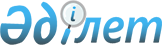 2017-2018 оқу жылына техникалық және кәсiптiк білімі бар мамандарды даярлауға арналған мемлекеттiк бiлiм беру тапсырысын орналастыру туралыОңтүстiк Қазақстан облысы әкiмдiгiнiң 2017 жылғы 11 тамыздағы № 216 қаулысы. Оңтүстiк Қазақстан облысының Әдiлет департаментiнде 2017 жылғы 17 тамызда № 4191 болып тiркелдi
      "Қазақстан Республикасындағы жергілікті мемлекеттік басқару және өзін-өзі басқару туралы" Қазақстан Республикасының 2001 жылғы 23 қаңтардағы Заңының 27-бабының 2-тармағына, "Бiлiм туралы" Қазақстан Республикасының 2007 жылғы 27 шiлдедегi Заңының 6-бабының 2-тармағының 8-1) тармақшасына сәйкес Оңтүстiк Қазақстан облысының әкiмдiгi ҚАУЛЫ ЕТЕДI:
      1. Осы қаулыға қосымшаға сәйкес 2017-2018 оқу жылына техникалық және кәсіптік білімі бар мамандарды даярлауға арналған мемлекеттік білім беру тапсырысы облыстық бюджет есебінен орналастырылсын.
      2. "Оңтүстiк Қазақстан облысының бiлiм басқармасы", "Оңтүстiк Қазақстан облысының денсаулық сақтау басқармасы", "Оңтүстiк Қазақстан облысының жұмыспен қамтуды үйлестiру және әлеуметтiк бағдарламалар басқармасы" мемлекеттiк мекемелері заңнамада белгiленген тәртiппен 2017-2018 оқу жылына техникалық және кәсiптiк білімі бар мамандарды даярлауға арналған мемлекеттiк бiлiм беру тапсырысын орналастыруды қамтамасыз етсiн.
      3. "Оңтүстiк Қазақстан облысы әкімінің аппараты" мемлекеттік мекемесі Қазақстан Республикасының заңнамалық актілерінде белгіленген тәртіппен:
      1) осы қаулыны Оңтүстік Қазақстан облысының аумағында таратылатын мерзімді баспа басылымдарында ресми жариялануына, сондай-ақ Қазақстан Республикасы нормативтік құқықтық актілерінің эталондық бақылау банкіне енгізу үшін Республикалық құқықтық ақпарат орталығына жіберуді;
      2) осы қаулыны Оңтүстік Қазақстан облысы әкімдігінің интернет-ресурсына орналастыруын қамтамасыз етсін.
      4. Осы қаулы оның алғашқы ресми жарияланған күнінен бастап қолданысқа енгізіледі.
      5. Осы қаулының орындалуын бақылау облыс әкiмiнiң орынбасары Ұ.Сәдібековке жүктелсiн. Облыстық бюджет есебінен 2017-2018 оқу жылына техникалық және кәсiптiк бiлiмi бар мамандарды даярлауға арналған мемлекеттiк бiлiм беру тапсырысын орналастыру
      Ескерту. Қосымшаға өзгерістер енгізілді - Оңтүстiк Қазақстан облысы әкiмдiгiнiң 17.05.2018 № 136 (алғашқы ресми жарияланған күнiнен кейiн күнтiзбелiк он күн өткен соң қолданысқа енгiзiледi) қаулысымен.
					© 2012. Қазақстан Республикасы Әділет министрлігінің «Қазақстан Республикасының Заңнама және құқықтық ақпарат институты» ШЖҚ РМК
				
      Облыс әкімі

Ж.Түймебаев

      Д.А.Сатыбалды

      А.Е.Тұрғымбеков

      Ж.Қ.Бөкенбаев

      Б.С.Жамалов

      Е.Ә.Садыр

      Ұ.Сәдібеков

      А.С.Сәбитов

      К.Н.Мендебаев
Оңтүстік Қазақстан облысы
әкімдігінің 2017 жылғы
"11" тамыздағы № 216 қаулысына
қосымша
Білім ұйымының атауы
код
код
код
Мамандықтар/Біліктілігі
9 сынып негізінде
9 сынып негізінде
9 сынып негізінде
9 сынып негізінде
11 сынып негізінде
11 сынып негізінде
11 сынып негізінде
11 сынып негізінде
11 сынып негізінде
Барлығы
Барлығы
Барлығы
Бюджеттік бағдарлама әкімшісі
Оңтүстік Қазақстан облысы білім басқармасының "Жоғарғы жаңа технологиялар колледжі" мемлекеттік коммуналдық қазыналық кәсіпорны
1401000
1401000
1401000
Ғимараттар мен құрылымдарды салу және пайдалану
Ғимараттар мен құрылымдарды салу және пайдалану
Ғимараттар мен құрылымдарды салу және пайдалану
Ғимараттар мен құрылымдарды салу және пайдалану
Ғимараттар мен құрылымдарды салу және пайдалану
Ғимараттар мен құрылымдарды салу және пайдалану
Ғимараттар мен құрылымдарды салу және пайдалану
Ғимараттар мен құрылымдарды салу және пайдалану
Ғимараттар мен құрылымдарды салу және пайдалану
Ғимараттар мен құрылымдарды салу және пайдалану
Ғимараттар мен құрылымдарды салу және пайдалану
Ғимараттар мен құрылымдарды салу және пайдалану
Ғимараттар мен құрылымдарды салу және пайдалану
"Оңтүстік Қазақстан облысы білім басқармасы" мемлекеттiк мекемесi
Оңтүстік Қазақстан облысы білім басқармасының "Жоғарғы жаңа технологиялар колледжі" мемлекеттік коммуналдық қазыналық кәсіпорны
1401213
1401213
1401213
Техник-құрылысшы
50
50
50
50
25
25
25
25
25
75
75
75
"Оңтүстік Қазақстан облысы білім басқармасы" мемлекеттiк мекемесi
Оңтүстік Қазақстан облысы білім басқармасының "Жоғарғы жаңа технологиялар колледжі" мемлекеттік коммуналдық қазыналық кәсіпорны
1401274
1401274
1401274
Кіші инженер-құрылысшы
75
75
75
75
75
75
75
"Оңтүстік Қазақстан облысы білім басқармасы" мемлекеттiк мекемесi
Оңтүстік Қазақстан облысы білім басқармасының "Жоғарғы жаңа технологиялар колледжі" мемлекеттік коммуналдық қазыналық кәсіпорны
1304000
1304000
1304000
Есептеу техникасы және бағдарламалық қамтамасыз ету (түрлері бойынша)
Есептеу техникасы және бағдарламалық қамтамасыз ету (түрлері бойынша)
Есептеу техникасы және бағдарламалық қамтамасыз ету (түрлері бойынша)
Есептеу техникасы және бағдарламалық қамтамасыз ету (түрлері бойынша)
Есептеу техникасы және бағдарламалық қамтамасыз ету (түрлері бойынша)
Есептеу техникасы және бағдарламалық қамтамасыз ету (түрлері бойынша)
Есептеу техникасы және бағдарламалық қамтамасыз ету (түрлері бойынша)
Есептеу техникасы және бағдарламалық қамтамасыз ету (түрлері бойынша)
Есептеу техникасы және бағдарламалық қамтамасыз ету (түрлері бойынша)
Есептеу техникасы және бағдарламалық қамтамасыз ету (түрлері бойынша)
Есептеу техникасы және бағдарламалық қамтамасыз ету (түрлері бойынша)
Есептеу техникасы және бағдарламалық қамтамасыз ету (түрлері бойынша)
Есептеу техникасы және бағдарламалық қамтамасыз ету (түрлері бойынша)
"Оңтүстік Қазақстан облысы білім басқармасы" мемлекеттiк мекемесi
Оңтүстік Қазақстан облысы білім басқармасының "Жоғарғы жаңа технологиялар колледжі" мемлекеттік коммуналдық қазыналық кәсіпорны
1304063
1304063
1304063
Компьютерлік құрылғыларға қызмет көрсететін техник
25
25
25
25
25
25
25
25
25
50
50
50
"Оңтүстік Қазақстан облысы білім басқармасы" мемлекеттiк мекемесi
Оңтүстік Қазақстан облысы білім басқармасының "Жоғарғы жаңа технологиялар колледжі" мемлекеттік коммуналдық қазыналық кәсіпорны
1304094
1304094
1304094
Кіші инженер-бағдарламашы
75
75
75
75
75
75
75
"Оңтүстік Қазақстан облысы білім басқармасы" мемлекеттiк мекемесi
Оңтүстік Қазақстан облысы білім басқармасының "Жоғарғы жаңа технологиялар колледжі" мемлекеттік коммуналдық қазыналық кәсіпорны
1304043
1304043
1304043
Техник-бағдарламашы
25
25
25
25
25
25
25
25
"Оңтүстік Қазақстан облысы білім басқармасы" мемлекеттiк мекемесi
Оңтүстік Қазақстан облысы білім басқармасының "Жоғарғы жаңа технологиялар колледжі" мемлекеттік коммуналдық қазыналық кәсіпорны
1305000
1305000
1305000
Ақпараттық жүйелер (қолдану саласы бойынша)
Ақпараттық жүйелер (қолдану саласы бойынша)
Ақпараттық жүйелер (қолдану саласы бойынша)
Ақпараттық жүйелер (қолдану саласы бойынша)
Ақпараттық жүйелер (қолдану саласы бойынша)
Ақпараттық жүйелер (қолдану саласы бойынша)
Ақпараттық жүйелер (қолдану саласы бойынша)
Ақпараттық жүйелер (қолдану саласы бойынша)
Ақпараттық жүйелер (қолдану саласы бойынша)
Ақпараттық жүйелер (қолдану саласы бойынша)
Ақпараттық жүйелер (қолдану саласы бойынша)
Ақпараттық жүйелер (қолдану саласы бойынша)
Ақпараттық жүйелер (қолдану саласы бойынша)
"Оңтүстік Қазақстан облысы білім басқармасы" мемлекеттiк мекемесi
Оңтүстік Қазақстан облысы білім басқармасының "Жоғарғы жаңа технологиялар колледжі" мемлекеттік коммуналдық қазыналық кәсіпорны
1305023
1305023
1305023
Техник-бағдарламашы
50
50
50
50
25
25
25
25
25
75
75
75
"Оңтүстік Қазақстан облысы білім басқармасы" мемлекеттiк мекемесi
Оңтүстік Қазақстан облысы білім басқармасының "Жоғарғы жаңа технологиялар колледжі" мемлекеттік коммуналдық қазыналық кәсіпорны
0902000
0902000
0902000
Электрмен қамтамасыз ету (салалар бойынша)
Электрмен қамтамасыз ету (салалар бойынша)
Электрмен қамтамасыз ету (салалар бойынша)
Электрмен қамтамасыз ету (салалар бойынша)
Электрмен қамтамасыз ету (салалар бойынша)
Электрмен қамтамасыз ету (салалар бойынша)
Электрмен қамтамасыз ету (салалар бойынша)
Электрмен қамтамасыз ету (салалар бойынша)
Электрмен қамтамасыз ету (салалар бойынша)
Электрмен қамтамасыз ету (салалар бойынша)
Электрмен қамтамасыз ету (салалар бойынша)
Электрмен қамтамасыз ету (салалар бойынша)
Электрмен қамтамасыз ету (салалар бойынша)
"Оңтүстік Қазақстан облысы білім басқармасы" мемлекеттiк мекемесi
Оңтүстік Қазақстан облысы білім басқармасының "Жоғарғы жаңа технологиялар колледжі" мемлекеттік коммуналдық қазыналық кәсіпорны
0902033
0902033
0902033
Техник-электрик
50
50
50
50
25
25
25
25
25
75
75
75
"Оңтүстік Қазақстан облысы білім басқармасы" мемлекеттiк мекемесi
Оңтүстік Қазақстан облысы білім басқармасының "Жоғарғы жаңа технологиялар колледжі" мемлекеттік коммуналдық қазыналық кәсіпорны
1514000
1514000
1514000
Экология және табиғат ресурстарын тиімді пайдалану (салалар бойынша)
Экология және табиғат ресурстарын тиімді пайдалану (салалар бойынша)
Экология және табиғат ресурстарын тиімді пайдалану (салалар бойынша)
Экология және табиғат ресурстарын тиімді пайдалану (салалар бойынша)
Экология және табиғат ресурстарын тиімді пайдалану (салалар бойынша)
Экология және табиғат ресурстарын тиімді пайдалану (салалар бойынша)
Экология және табиғат ресурстарын тиімді пайдалану (салалар бойынша)
Экология және табиғат ресурстарын тиімді пайдалану (салалар бойынша)
Экология және табиғат ресурстарын тиімді пайдалану (салалар бойынша)
Экология және табиғат ресурстарын тиімді пайдалану (салалар бойынша)
Экология және табиғат ресурстарын тиімді пайдалану (салалар бойынша)
Экология және табиғат ресурстарын тиімді пайдалану (салалар бойынша)
Экология және табиғат ресурстарын тиімді пайдалану (салалар бойынша)
"Оңтүстік Қазақстан облысы білім басқармасы" мемлекеттiк мекемесi
Оңтүстік Қазақстан облысы білім басқармасының "Жоғарғы жаңа технологиялар колледжі" мемлекеттік коммуналдық қазыналық кәсіпорны
1514093
1514093
1514093
Эколог
25
25
25
25
25
25
25
"Оңтүстік Қазақстан облысы білім басқармасы" мемлекеттiк мекемесi
Оңтүстік Қазақстан облысы білім басқармасының "Жоғарғы жаңа технологиялар колледжі" мемлекеттік коммуналдық қазыналық кәсіпорны
0802000
0802000
0802000
Мұнай- газ құбырлары мен қоймаларын салу және пайдалану
Мұнай- газ құбырлары мен қоймаларын салу және пайдалану
Мұнай- газ құбырлары мен қоймаларын салу және пайдалану
Мұнай- газ құбырлары мен қоймаларын салу және пайдалану
Мұнай- газ құбырлары мен қоймаларын салу және пайдалану
Мұнай- газ құбырлары мен қоймаларын салу және пайдалану
Мұнай- газ құбырлары мен қоймаларын салу және пайдалану
Мұнай- газ құбырлары мен қоймаларын салу және пайдалану
Мұнай- газ құбырлары мен қоймаларын салу және пайдалану
Мұнай- газ құбырлары мен қоймаларын салу және пайдалану
Мұнай- газ құбырлары мен қоймаларын салу және пайдалану
Мұнай- газ құбырлары мен қоймаларын салу және пайдалану
Мұнай- газ құбырлары мен қоймаларын салу және пайдалану
"Оңтүстік Қазақстан облысы білім басқармасы" мемлекеттiк мекемесi
Оңтүстік Қазақстан облысы білім басқармасының "Жоғарғы жаңа технологиялар колледжі" мемлекеттік коммуналдық қазыналық кәсіпорны
0802043
0802043
0802043
Техник-механик
25
25
25
25
25
25
25
"Оңтүстік Қазақстан облысы білім басқармасы" мемлекеттiк мекемесi
Оңтүстік Қазақстан облысы білім басқармасының "Жоғарғы жаңа технологиялар колледжі" мемлекеттік коммуналдық қазыналық кәсіпорны
Барлығы
Барлығы
Барлығы
Барлығы
375
375
375
375
125
125
125
125
125
500
500
500
"Оңтүстік Қазақстан облысы білім басқармасы" мемлекеттiк мекемесi
Оңтүстік Қазақстан облысы білім басқармасының "Жол- көлік колледжі" мемлекеттік коммуналдық қазыналық кәсіпорны
1108000
1108000
1108000
Темір жол жылжымалы құрамдарын пайдалану, жөндеу және техникалық қызмет көрсету (түрлері бойынша)
Темір жол жылжымалы құрамдарын пайдалану, жөндеу және техникалық қызмет көрсету (түрлері бойынша)
Темір жол жылжымалы құрамдарын пайдалану, жөндеу және техникалық қызмет көрсету (түрлері бойынша)
Темір жол жылжымалы құрамдарын пайдалану, жөндеу және техникалық қызмет көрсету (түрлері бойынша)
Темір жол жылжымалы құрамдарын пайдалану, жөндеу және техникалық қызмет көрсету (түрлері бойынша)
Темір жол жылжымалы құрамдарын пайдалану, жөндеу және техникалық қызмет көрсету (түрлері бойынша)
Темір жол жылжымалы құрамдарын пайдалану, жөндеу және техникалық қызмет көрсету (түрлері бойынша)
Темір жол жылжымалы құрамдарын пайдалану, жөндеу және техникалық қызмет көрсету (түрлері бойынша)
Темір жол жылжымалы құрамдарын пайдалану, жөндеу және техникалық қызмет көрсету (түрлері бойынша)
Темір жол жылжымалы құрамдарын пайдалану, жөндеу және техникалық қызмет көрсету (түрлері бойынша)
Темір жол жылжымалы құрамдарын пайдалану, жөндеу және техникалық қызмет көрсету (түрлері бойынша)
Темір жол жылжымалы құрамдарын пайдалану, жөндеу және техникалық қызмет көрсету (түрлері бойынша)
Темір жол жылжымалы құрамдарын пайдалану, жөндеу және техникалық қызмет көрсету (түрлері бойынша)
"Оңтүстік Қазақстан облысы білім басқармасы" мемлекеттiк мекемесi
Оңтүстік Қазақстан облысы білім басқармасының "Жол- көлік колледжі" мемлекеттік коммуналдық қазыналық кәсіпорны
1108183
1108183
1108183
Техник-электромеханик
25
25
25
25
25
25
25
25
"Оңтүстік Қазақстан облысы білім басқармасы" мемлекеттiк мекемесi
Оңтүстік Қазақстан облысы білім басқармасының "Жол- көлік колледжі" мемлекеттік коммуналдық қазыналық кәсіпорны
1402000
1402000
1402000
Жол-құрылыс машиналарын техникалық пайдалану (түрлері бойынша)
Жол-құрылыс машиналарын техникалық пайдалану (түрлері бойынша)
Жол-құрылыс машиналарын техникалық пайдалану (түрлері бойынша)
Жол-құрылыс машиналарын техникалық пайдалану (түрлері бойынша)
Жол-құрылыс машиналарын техникалық пайдалану (түрлері бойынша)
Жол-құрылыс машиналарын техникалық пайдалану (түрлері бойынша)
Жол-құрылыс машиналарын техникалық пайдалану (түрлері бойынша)
Жол-құрылыс машиналарын техникалық пайдалану (түрлері бойынша)
Жол-құрылыс машиналарын техникалық пайдалану (түрлері бойынша)
Жол-құрылыс машиналарын техникалық пайдалану (түрлері бойынша)
Жол-құрылыс машиналарын техникалық пайдалану (түрлері бойынша)
Жол-құрылыс машиналарын техникалық пайдалану (түрлері бойынша)
Жол-құрылыс машиналарын техникалық пайдалану (түрлері бойынша)
"Оңтүстік Қазақстан облысы білім басқармасы" мемлекеттiк мекемесi
Оңтүстік Қазақстан облысы білім басқармасының "Жол- көлік колледжі" мемлекеттік коммуналдық қазыналық кәсіпорны
1402203
1402203
1402203
Техник-механик
50
50
50
50
25
25
25
25
25
75
75
75
"Оңтүстік Қазақстан облысы білім басқармасы" мемлекеттiк мекемесi
Оңтүстік Қазақстан облысы білім басқармасының "Жол- көлік колледжі" мемлекеттік коммуналдық қазыналық кәсіпорны
1201000
1201000
1201000
Автомобиль көлігіне техникалық қызмет көрсету, жөндеу және пайдалану
Автомобиль көлігіне техникалық қызмет көрсету, жөндеу және пайдалану
Автомобиль көлігіне техникалық қызмет көрсету, жөндеу және пайдалану
Автомобиль көлігіне техникалық қызмет көрсету, жөндеу және пайдалану
Автомобиль көлігіне техникалық қызмет көрсету, жөндеу және пайдалану
Автомобиль көлігіне техникалық қызмет көрсету, жөндеу және пайдалану
Автомобиль көлігіне техникалық қызмет көрсету, жөндеу және пайдалану
Автомобиль көлігіне техникалық қызмет көрсету, жөндеу және пайдалану
Автомобиль көлігіне техникалық қызмет көрсету, жөндеу және пайдалану
Автомобиль көлігіне техникалық қызмет көрсету, жөндеу және пайдалану
Автомобиль көлігіне техникалық қызмет көрсету, жөндеу және пайдалану
Автомобиль көлігіне техникалық қызмет көрсету, жөндеу және пайдалану
Автомобиль көлігіне техникалық қызмет көрсету, жөндеу және пайдалану
"Оңтүстік Қазақстан облысы білім басқармасы" мемлекеттiк мекемесi
Оңтүстік Қазақстан облысы білім басқармасының "Жол- көлік колледжі" мемлекеттік коммуналдық қазыналық кәсіпорны
1201123
1201123
1201123
Техник-механик
50
50
50
50
25
25
25
25
25
75
75
75
"Оңтүстік Қазақстан облысы білім басқармасы" мемлекеттiк мекемесi
Оңтүстік Қазақстан облысы білім басқармасының "Жол- көлік колледжі" мемлекеттік коммуналдық қазыналық кәсіпорны
1202000
1202000
1202000
Тасымалдауды ұйымдастыру және көлікте қозғалысты басқару (салалар бойынша)
Тасымалдауды ұйымдастыру және көлікте қозғалысты басқару (салалар бойынша)
Тасымалдауды ұйымдастыру және көлікте қозғалысты басқару (салалар бойынша)
Тасымалдауды ұйымдастыру және көлікте қозғалысты басқару (салалар бойынша)
Тасымалдауды ұйымдастыру және көлікте қозғалысты басқару (салалар бойынша)
Тасымалдауды ұйымдастыру және көлікте қозғалысты басқару (салалар бойынша)
Тасымалдауды ұйымдастыру және көлікте қозғалысты басқару (салалар бойынша)
Тасымалдауды ұйымдастыру және көлікте қозғалысты басқару (салалар бойынша)
Тасымалдауды ұйымдастыру және көлікте қозғалысты басқару (салалар бойынша)
Тасымалдауды ұйымдастыру және көлікте қозғалысты басқару (салалар бойынша)
Тасымалдауды ұйымдастыру және көлікте қозғалысты басқару (салалар бойынша)
Тасымалдауды ұйымдастыру және көлікте қозғалысты басқару (салалар бойынша)
Тасымалдауды ұйымдастыру және көлікте қозғалысты басқару (салалар бойынша)
"Оңтүстік Қазақстан облысы білім басқармасы" мемлекеттiк мекемесi
Оңтүстік Қазақстан облысы білім басқармасының "Жол- көлік колледжі" мемлекеттік коммуналдық қазыналық кәсіпорны
1202063
1202063
1202063
Техник
50
50
50
50
25
25
25
25
25
75
75
75
"Оңтүстік Қазақстан облысы білім басқармасы" мемлекеттiк мекемесi
Оңтүстік Қазақстан облысы білім басқармасының "Жол- көлік колледжі" мемлекеттік коммуналдық қазыналық кәсіпорны
1203000
1203000
1203000
Теміржол көлігінде тасымалдауды ұйымдастыру және қозғалысты басқару
Теміржол көлігінде тасымалдауды ұйымдастыру және қозғалысты басқару
Теміржол көлігінде тасымалдауды ұйымдастыру және қозғалысты басқару
Теміржол көлігінде тасымалдауды ұйымдастыру және қозғалысты басқару
Теміржол көлігінде тасымалдауды ұйымдастыру және қозғалысты басқару
Теміржол көлігінде тасымалдауды ұйымдастыру және қозғалысты басқару
Теміржол көлігінде тасымалдауды ұйымдастыру және қозғалысты басқару
Теміржол көлігінде тасымалдауды ұйымдастыру және қозғалысты басқару
Теміржол көлігінде тасымалдауды ұйымдастыру және қозғалысты басқару
Теміржол көлігінде тасымалдауды ұйымдастыру және қозғалысты басқару
Теміржол көлігінде тасымалдауды ұйымдастыру және қозғалысты басқару
Теміржол көлігінде тасымалдауды ұйымдастыру және қозғалысты басқару
Теміржол көлігінде тасымалдауды ұйымдастыру және қозғалысты басқару
"Оңтүстік Қазақстан облысы білім басқармасы" мемлекеттiк мекемесi
Оңтүстік Қазақстан облысы білім басқармасының "Жол- көлік колледжі" мемлекеттік коммуналдық қазыналық кәсіпорны
1203093
1203093
1203093
Тасымалдауды ұйымдастырушы техник
25
25
25
25
25
25
25
25
25
50
50
50
"Оңтүстік Қазақстан облысы білім басқармасы" мемлекеттiк мекемесi
Оңтүстік Қазақстан облысы білім басқармасының "Жол- көлік колледжі" мемлекеттік коммуналдық қазыналық кәсіпорны
1410000
1410000
1410000
Автомобиль жолдары мен аэродромдар құрылысы
Автомобиль жолдары мен аэродромдар құрылысы
Автомобиль жолдары мен аэродромдар құрылысы
Автомобиль жолдары мен аэродромдар құрылысы
Автомобиль жолдары мен аэродромдар құрылысы
Автомобиль жолдары мен аэродромдар құрылысы
Автомобиль жолдары мен аэродромдар құрылысы
Автомобиль жолдары мен аэродромдар құрылысы
Автомобиль жолдары мен аэродромдар құрылысы
Автомобиль жолдары мен аэродромдар құрылысы
Автомобиль жолдары мен аэродромдар құрылысы
Автомобиль жолдары мен аэродромдар құрылысы
Автомобиль жолдары мен аэродромдар құрылысы
"Оңтүстік Қазақстан облысы білім басқармасы" мемлекеттiк мекемесi
Оңтүстік Қазақстан облысы білім басқармасының "Жол- көлік колледжі" мемлекеттік коммуналдық қазыналық кәсіпорны
1410013
1410013
1410013
Техник-құрылысшы
25
25
25
25
25
25
25
"Оңтүстік Қазақстан облысы білім басқармасы" мемлекеттiк мекемесi
Оңтүстік Қазақстан облысы білім басқармасының "Жол- көлік колледжі" мемлекеттік коммуналдық қазыналық кәсіпорны
1206000
1206000
1206000
Жол қозғалысын ұйымдастыру
Жол қозғалысын ұйымдастыру
Жол қозғалысын ұйымдастыру
Жол қозғалысын ұйымдастыру
Жол қозғалысын ұйымдастыру
Жол қозғалысын ұйымдастыру
Жол қозғалысын ұйымдастыру
Жол қозғалысын ұйымдастыру
Жол қозғалысын ұйымдастыру
Жол қозғалысын ұйымдастыру
Жол қозғалысын ұйымдастыру
Жол қозғалысын ұйымдастыру
Жол қозғалысын ұйымдастыру
"Оңтүстік Қазақстан облысы білім басқармасы" мемлекеттiк мекемесi
Оңтүстік Қазақстан облысы білім басқармасының "Жол- көлік колледжі" мемлекеттік коммуналдық қазыналық кәсіпорны
1206023
1206023
1206023
Техник 
25
25
25
25
25
25
25
25
25
50
50
50
"Оңтүстік Қазақстан облысы білім басқармасы" мемлекеттiк мекемесi
Оңтүстік Қазақстан облысы білім басқармасының "Жол- көлік колледжі" мемлекеттік коммуналдық қазыналық кәсіпорны
1303000
1303000
1303000
Темір жол көлігіндегі автоматика, телемеханика және қозғалысты басқару
Темір жол көлігіндегі автоматика, телемеханика және қозғалысты басқару
Темір жол көлігіндегі автоматика, телемеханика және қозғалысты басқару
Темір жол көлігіндегі автоматика, телемеханика және қозғалысты басқару
Темір жол көлігіндегі автоматика, телемеханика және қозғалысты басқару
Темір жол көлігіндегі автоматика, телемеханика және қозғалысты басқару
Темір жол көлігіндегі автоматика, телемеханика және қозғалысты басқару
Темір жол көлігіндегі автоматика, телемеханика және қозғалысты басқару
Темір жол көлігіндегі автоматика, телемеханика және қозғалысты басқару
Темір жол көлігіндегі автоматика, телемеханика және қозғалысты басқару
Темір жол көлігіндегі автоматика, телемеханика және қозғалысты басқару
Темір жол көлігіндегі автоматика, телемеханика және қозғалысты басқару
Темір жол көлігіндегі автоматика, телемеханика және қозғалысты басқару
"Оңтүстік Қазақстан облысы білім басқармасы" мемлекеттiк мекемесi
Оңтүстік Қазақстан облысы білім басқармасының "Жол- көлік колледжі" мемлекеттік коммуналдық қазыналық кәсіпорны
1303043
1303043
1303043
Электр механигі
25
25
25
25
25
25
25
"Оңтүстік Қазақстан облысы білім басқармасы" мемлекеттiк мекемесi
Оңтүстік Қазақстан облысы білім басқармасының "Жол- көлік колледжі" мемлекеттік коммуналдық қазыналық кәсіпорны
Барлығы
Барлығы
Барлығы
Барлығы
250
250
250
250
150
150
150
150
150
400
400
400
"Оңтүстік Қазақстан облысы білім басқармасы" мемлекеттiк мекемесi
Оңтүстік Қазақстан облысы білім басқармасының "Оңтүстік Қазақстан политехникалық колледжі" мемлекеттік коммуналдық қазыналық кәсіпорны
0911000
0911000
0911000
Электр және электрлі механикалық жабдықтарды техникалық пайдалану, қызмет көрсету және жөндеу (түрлері бойынша)
Электр және электрлі механикалық жабдықтарды техникалық пайдалану, қызмет көрсету және жөндеу (түрлері бойынша)
Электр және электрлі механикалық жабдықтарды техникалық пайдалану, қызмет көрсету және жөндеу (түрлері бойынша)
Электр және электрлі механикалық жабдықтарды техникалық пайдалану, қызмет көрсету және жөндеу (түрлері бойынша)
Электр және электрлі механикалық жабдықтарды техникалық пайдалану, қызмет көрсету және жөндеу (түрлері бойынша)
Электр және электрлі механикалық жабдықтарды техникалық пайдалану, қызмет көрсету және жөндеу (түрлері бойынша)
Электр және электрлі механикалық жабдықтарды техникалық пайдалану, қызмет көрсету және жөндеу (түрлері бойынша)
Электр және электрлі механикалық жабдықтарды техникалық пайдалану, қызмет көрсету және жөндеу (түрлері бойынша)
Электр және электрлі механикалық жабдықтарды техникалық пайдалану, қызмет көрсету және жөндеу (түрлері бойынша)
Электр және электрлі механикалық жабдықтарды техникалық пайдалану, қызмет көрсету және жөндеу (түрлері бойынша)
Электр және электрлі механикалық жабдықтарды техникалық пайдалану, қызмет көрсету және жөндеу (түрлері бойынша)
Электр және электрлі механикалық жабдықтарды техникалық пайдалану, қызмет көрсету және жөндеу (түрлері бойынша)
Электр және электрлі механикалық жабдықтарды техникалық пайдалану, қызмет көрсету және жөндеу (түрлері бойынша)
"Оңтүстік Қазақстан облысы білім басқармасы" мемлекеттiк мекемесi
Оңтүстік Қазақстан облысы білім басқармасының "Оңтүстік Қазақстан политехникалық колледжі" мемлекеттік коммуналдық қазыналық кәсіпорны
0911013
0911013
0911013
Электр механигі
75
75
75
75
25
25
25
25
25
100
100
100
"Оңтүстік Қазақстан облысы білім басқармасы" мемлекеттiк мекемесi
Оңтүстік Қазақстан облысы білім басқармасының "Оңтүстік Қазақстан политехникалық колледжі" мемлекеттік коммуналдық қазыналық кәсіпорны
1302000
1302000
1302000
Автоматтандыру және басқару (бейін бойынша)
Автоматтандыру және басқару (бейін бойынша)
Автоматтандыру және басқару (бейін бойынша)
Автоматтандыру және басқару (бейін бойынша)
Автоматтандыру және басқару (бейін бойынша)
Автоматтандыру және басқару (бейін бойынша)
Автоматтандыру және басқару (бейін бойынша)
Автоматтандыру және басқару (бейін бойынша)
Автоматтандыру және басқару (бейін бойынша)
Автоматтандыру және басқару (бейін бойынша)
Автоматтандыру және басқару (бейін бойынша)
Автоматтандыру және басқару (бейін бойынша)
Автоматтандыру және басқару (бейін бойынша)
"Оңтүстік Қазақстан облысы білім басқармасы" мемлекеттiк мекемесi
Оңтүстік Қазақстан облысы білім басқармасының "Оңтүстік Қазақстан политехникалық колледжі" мемлекеттік коммуналдық қазыналық кәсіпорны
1302023
1302023
1302023
Электромеханик
75
75
75
75
25
25
25
25
25
100
100
100
"Оңтүстік Қазақстан облысы білім басқармасы" мемлекеттiк мекемесi
Оңтүстік Қазақстан облысы білім басқармасының "Оңтүстік Қазақстан политехникалық колледжі" мемлекеттік коммуналдық қазыналық кәсіпорны
0819000
0819000
0819000
Мұнай және газды қайта өңдеу технологиясы
Мұнай және газды қайта өңдеу технологиясы
Мұнай және газды қайта өңдеу технологиясы
Мұнай және газды қайта өңдеу технологиясы
Мұнай және газды қайта өңдеу технологиясы
Мұнай және газды қайта өңдеу технологиясы
Мұнай және газды қайта өңдеу технологиясы
Мұнай және газды қайта өңдеу технологиясы
Мұнай және газды қайта өңдеу технологиясы
Мұнай және газды қайта өңдеу технологиясы
Мұнай және газды қайта өңдеу технологиясы
Мұнай және газды қайта өңдеу технологиясы
Мұнай және газды қайта өңдеу технологиясы
"Оңтүстік Қазақстан облысы білім басқармасы" мемлекеттiк мекемесi
Оңтүстік Қазақстан облысы білім басқармасының "Оңтүстік Қазақстан политехникалық колледжі" мемлекеттік коммуналдық қазыналық кәсіпорны
0819073
0819073
0819073
Техник-технолог
25
25
25
25
25
25
25
"Оңтүстік Қазақстан облысы білім басқармасы" мемлекеттiк мекемесi
Оңтүстік Қазақстан облысы білім басқармасының "Оңтүстік Қазақстан политехникалық колледжі" мемлекеттік коммуналдық қазыналық кәсіпорны
1304000
1304000
1304000
Есептеу техникасы және бағдарламалық қамтамасыз ету (түрлері бойынша)
Есептеу техникасы және бағдарламалық қамтамасыз ету (түрлері бойынша)
Есептеу техникасы және бағдарламалық қамтамасыз ету (түрлері бойынша)
Есептеу техникасы және бағдарламалық қамтамасыз ету (түрлері бойынша)
Есептеу техникасы және бағдарламалық қамтамасыз ету (түрлері бойынша)
Есептеу техникасы және бағдарламалық қамтамасыз ету (түрлері бойынша)
Есептеу техникасы және бағдарламалық қамтамасыз ету (түрлері бойынша)
Есептеу техникасы және бағдарламалық қамтамасыз ету (түрлері бойынша)
Есептеу техникасы және бағдарламалық қамтамасыз ету (түрлері бойынша)
Есептеу техникасы және бағдарламалық қамтамасыз ету (түрлері бойынша)
Есептеу техникасы және бағдарламалық қамтамасыз ету (түрлері бойынша)
Есептеу техникасы және бағдарламалық қамтамасыз ету (түрлері бойынша)
Есептеу техникасы және бағдарламалық қамтамасыз ету (түрлері бойынша)
"Оңтүстік Қазақстан облысы білім басқармасы" мемлекеттiк мекемесi
Оңтүстік Қазақстан облысы білім басқармасының "Оңтүстік Қазақстан политехникалық колледжі" мемлекеттік коммуналдық қазыналық кәсіпорны
1304033
1304033
1304033
Техник
25
25
25
25
25
25
25
"Оңтүстік Қазақстан облысы білім басқармасы" мемлекеттiк мекемесi
Оңтүстік Қазақстан облысы білім басқармасының "Оңтүстік Қазақстан политехникалық колледжі" мемлекеттік коммуналдық қазыналық кәсіпорны
1304043
1304043
1304043
Техник-бағдарламашы
75
75
75
75
25
25
25
25
25
100
100
100
"Оңтүстік Қазақстан облысы білім басқармасы" мемлекеттiк мекемесi
Оңтүстік Қазақстан облысы білім басқармасының "Оңтүстік Қазақстан политехникалық колледжі" мемлекеттік коммуналдық қазыналық кәсіпорны
1304063
1304063
1304063
Компьютерлік құрылғыларға қызмет көрсететін техник
25
25
25
25
25
25
25
"Оңтүстік Қазақстан облысы білім басқармасы" мемлекеттiк мекемесi
Оңтүстік Қазақстан облысы білім басқармасының "Оңтүстік Қазақстан политехникалық колледжі" мемлекеттік коммуналдық қазыналық кәсіпорны
1306000
1306000
1306000
Радиоэлектроника және байланыс (түрлері бойынша)
Радиоэлектроника және байланыс (түрлері бойынша)
Радиоэлектроника және байланыс (түрлері бойынша)
Радиоэлектроника және байланыс (түрлері бойынша)
Радиоэлектроника және байланыс (түрлері бойынша)
Радиоэлектроника және байланыс (түрлері бойынша)
Радиоэлектроника және байланыс (түрлері бойынша)
Радиоэлектроника және байланыс (түрлері бойынша)
Радиоэлектроника және байланыс (түрлері бойынша)
Радиоэлектроника және байланыс (түрлері бойынша)
Радиоэлектроника және байланыс (түрлері бойынша)
Радиоэлектроника және байланыс (түрлері бойынша)
Радиоэлектроника және байланыс (түрлері бойынша)
"Оңтүстік Қазақстан облысы білім басқармасы" мемлекеттiк мекемесi
Оңтүстік Қазақстан облысы білім басқармасының "Оңтүстік Қазақстан политехникалық колледжі" мемлекеттік коммуналдық қазыналық кәсіпорны
1306093
1306093
1306093
Байланыс технигі
75
75
75
75
25
25
25
25
25
100
100
100
"Оңтүстік Қазақстан облысы білім басқармасы" мемлекеттiк мекемесi
Оңтүстік Қазақстан облысы білім басқармасының "Оңтүстік Қазақстан политехникалық колледжі" мемлекеттік коммуналдық қазыналық кәсіпорны
0906000
0906000
0906000
Жылу электр станцияларының жылумен қамтамасыз ететін қазандығы мен жылу энергетикалық қондырғылары
Жылу электр станцияларының жылумен қамтамасыз ететін қазандығы мен жылу энергетикалық қондырғылары
Жылу электр станцияларының жылумен қамтамасыз ететін қазандығы мен жылу энергетикалық қондырғылары
Жылу электр станцияларының жылумен қамтамасыз ететін қазандығы мен жылу энергетикалық қондырғылары
Жылу электр станцияларының жылумен қамтамасыз ететін қазандығы мен жылу энергетикалық қондырғылары
Жылу электр станцияларының жылумен қамтамасыз ететін қазандығы мен жылу энергетикалық қондырғылары
Жылу электр станцияларының жылумен қамтамасыз ететін қазандығы мен жылу энергетикалық қондырғылары
Жылу электр станцияларының жылумен қамтамасыз ететін қазандығы мен жылу энергетикалық қондырғылары
Жылу электр станцияларының жылумен қамтамасыз ететін қазандығы мен жылу энергетикалық қондырғылары
Жылу электр станцияларының жылумен қамтамасыз ететін қазандығы мен жылу энергетикалық қондырғылары
Жылу электр станцияларының жылумен қамтамасыз ететін қазандығы мен жылу энергетикалық қондырғылары
Жылу электр станцияларының жылумен қамтамасыз ететін қазандығы мен жылу энергетикалық қондырғылары
Жылу электр станцияларының жылумен қамтамасыз ететін қазандығы мен жылу энергетикалық қондырғылары
"Оңтүстік Қазақстан облысы білім басқармасы" мемлекеттiк мекемесi
Оңтүстік Қазақстан облысы білім басқармасының "Оңтүстік Қазақстан политехникалық колледжі" мемлекеттік коммуналдық қазыналық кәсіпорны
0906033
0906033
0906033
Техник-энергетик
25
25
25
25
25
25
25
"Оңтүстік Қазақстан облысы білім басқармасы" мемлекеттiк мекемесi
Оңтүстік Қазақстан облысы білім басқармасының "Оңтүстік Қазақстан политехникалық колледжі" мемлекеттік коммуналдық қазыналық кәсіпорны
0902000
0902000
0902000
Электрмен қамтамасыз ету (салалары бойынша)
Электрмен қамтамасыз ету (салалары бойынша)
Электрмен қамтамасыз ету (салалары бойынша)
Электрмен қамтамасыз ету (салалары бойынша)
Электрмен қамтамасыз ету (салалары бойынша)
Электрмен қамтамасыз ету (салалары бойынша)
Электрмен қамтамасыз ету (салалары бойынша)
Электрмен қамтамасыз ету (салалары бойынша)
Электрмен қамтамасыз ету (салалары бойынша)
Электрмен қамтамасыз ету (салалары бойынша)
Электрмен қамтамасыз ету (салалары бойынша)
Электрмен қамтамасыз ету (салалары бойынша)
Электрмен қамтамасыз ету (салалары бойынша)
"Оңтүстік Қазақстан облысы білім басқармасы" мемлекеттiк мекемесi
Оңтүстік Қазақстан облысы білім басқармасының "Оңтүстік Қазақстан политехникалық колледжі" мемлекеттік коммуналдық қазыналық кәсіпорны
0902033
0902033
0902033
Техник-электрик
50
50
50
50
50
50
50
"Оңтүстік Қазақстан облысы білім басқармасы" мемлекеттiк мекемесi
Оңтүстік Қазақстан облысы білім басқармасының "Оңтүстік Қазақстан политехникалық колледжі" мемлекеттік коммуналдық қазыналық кәсіпорны
Барлығы
Барлығы
Барлығы
Барлығы
450
450
450
450
100
100
100
100
100
550
550
550
"Оңтүстік Қазақстан облысы білім басқармасы" мемлекеттiк мекемесi
Оңтүстік Қазақстан облысы білім басқармасының "Шымкент аграрлық колледжі" мемлекеттік коммуналдық қазыналық кәсіпорны
1513000
1513000
1513000
Ветеринария 
Ветеринария 
Ветеринария 
Ветеринария 
Ветеринария 
Ветеринария 
Ветеринария 
Ветеринария 
Ветеринария 
Ветеринария 
Ветеринария 
Ветеринария 
Ветеринария 
"Оңтүстік Қазақстан облысы білім басқармасы" мемлекеттiк мекемесі
Оңтүстік Қазақстан облысы білім басқармасының "Шымкент аграрлық колледжі" мемлекеттік коммуналдық қазыналық кәсіпорны
1513063
1513063
1513063
Ветеринарлық техник
25
25
25
25
25
25
25
25
25
50
50
50
"Оңтүстік Қазақстан облысы білім басқармасы" мемлекеттiк мекемесі
Оңтүстік Қазақстан облысы білім басқармасының "Шымкент аграрлық колледжі" мемлекеттік коммуналдық қазыналық кәсіпорны
1513083
1513083
1513083
Ветеринарлық фельдшер-инспектор
25
25
25
25
25
25
25
25
25
50
50
50
"Оңтүстік Қазақстан облысы білім басқармасы" мемлекеттiк мекемесі
Оңтүстік Қазақстан облысы білім басқармасының "Шымкент аграрлық колледжі" мемлекеттік коммуналдық қазыналық кәсіпорны
1510000
1510000
1510000
Ауыл шаруашылығын механикаландыру
Ауыл шаруашылығын механикаландыру
Ауыл шаруашылығын механикаландыру
Ауыл шаруашылығын механикаландыру
Ауыл шаруашылығын механикаландыру
Ауыл шаруашылығын механикаландыру
Ауыл шаруашылығын механикаландыру
Ауыл шаруашылығын механикаландыру
Ауыл шаруашылығын механикаландыру
Ауыл шаруашылығын механикаландыру
Ауыл шаруашылығын механикаландыру
Ауыл шаруашылығын механикаландыру
Ауыл шаруашылығын механикаландыру
"Оңтүстік Қазақстан облысы білім басқармасы" мемлекеттiк мекемесі
Оңтүстік Қазақстан облысы білім басқармасының "Шымкент аграрлық колледжі" мемлекеттік коммуналдық қазыналық кәсіпорны
1510043
1510043
1510043
Техник-механик
25
25
25
25
25
25
25
25
25
50
50
50
"Оңтүстік Қазақстан облысы білім басқармасы" мемлекеттiк мекемесі
Оңтүстік Қазақстан облысы білім басқармасының "Шымкент аграрлық колледжі" мемлекеттік коммуналдық қазыналық кәсіпорны
1502000
1502000
1502000
Агрономия
Агрономия
Агрономия
Агрономия
Агрономия
Агрономия
Агрономия
Агрономия
Агрономия
Агрономия
Агрономия
Агрономия
Агрономия
"Оңтүстік Қазақстан облысы білім басқармасы" мемлекеттiк мекемесі
Оңтүстік Қазақстан облысы білім басқармасының "Шымкент аграрлық колледжі" мемлекеттік коммуналдық қазыналық кәсіпорны
1502043
1502043
1502043
Өсімдікті қорғау агрономы 
25
25
25
25
25
25
25
"Оңтүстік Қазақстан облысы білім басқармасы" мемлекеттiк мекемесі
Оңтүстік Қазақстан облысы білім басқармасының "Шымкент аграрлық колледжі" мемлекеттік коммуналдық қазыналық кәсіпорны
1508000
1508000
1508000
Орман шаруашылығы, бақ-саябақ және ландшафт құрылысы (түрлері бойынша) 
Орман шаруашылығы, бақ-саябақ және ландшафт құрылысы (түрлері бойынша) 
Орман шаруашылығы, бақ-саябақ және ландшафт құрылысы (түрлері бойынша) 
Орман шаруашылығы, бақ-саябақ және ландшафт құрылысы (түрлері бойынша) 
Орман шаруашылығы, бақ-саябақ және ландшафт құрылысы (түрлері бойынша) 
Орман шаруашылығы, бақ-саябақ және ландшафт құрылысы (түрлері бойынша) 
Орман шаруашылығы, бақ-саябақ және ландшафт құрылысы (түрлері бойынша) 
Орман шаруашылығы, бақ-саябақ және ландшафт құрылысы (түрлері бойынша) 
Орман шаруашылығы, бақ-саябақ және ландшафт құрылысы (түрлері бойынша) 
Орман шаруашылығы, бақ-саябақ және ландшафт құрылысы (түрлері бойынша) 
Орман шаруашылығы, бақ-саябақ және ландшафт құрылысы (түрлері бойынша) 
Орман шаруашылығы, бақ-саябақ және ландшафт құрылысы (түрлері бойынша) 
Орман шаруашылығы, бақ-саябақ және ландшафт құрылысы (түрлері бойынша) 
"Оңтүстік Қазақстан облысы білім басқармасы" мемлекеттiк мекемесі
Оңтүстік Қазақстан облысы білім басқармасының "Шымкент аграрлық колледжі" мемлекеттік коммуналдық қазыналық кәсіпорны
1508043
1508043
1508043
Орман мастері
25
25
25
25
25
25
25
"Оңтүстік Қазақстан облысы білім басқармасы" мемлекеттiк мекемесі
Оңтүстік Қазақстан облысы білім басқармасының "Шымкент аграрлық колледжі" мемлекеттік коммуналдық қазыналық кәсіпорны
1226000
1226000
1226000
Тамақтандыру кәсіпорындарының өнім өндіру технологиясы және оны ұйымдастыруы
Тамақтандыру кәсіпорындарының өнім өндіру технологиясы және оны ұйымдастыруы
Тамақтандыру кәсіпорындарының өнім өндіру технологиясы және оны ұйымдастыруы
Тамақтандыру кәсіпорындарының өнім өндіру технологиясы және оны ұйымдастыруы
Тамақтандыру кәсіпорындарының өнім өндіру технологиясы және оны ұйымдастыруы
Тамақтандыру кәсіпорындарының өнім өндіру технологиясы және оны ұйымдастыруы
Тамақтандыру кәсіпорындарының өнім өндіру технологиясы және оны ұйымдастыруы
Тамақтандыру кәсіпорындарының өнім өндіру технологиясы және оны ұйымдастыруы
Тамақтандыру кәсіпорындарының өнім өндіру технологиясы және оны ұйымдастыруы
Тамақтандыру кәсіпорындарының өнім өндіру технологиясы және оны ұйымдастыруы
Тамақтандыру кәсіпорындарының өнім өндіру технологиясы және оны ұйымдастыруы
Тамақтандыру кәсіпорындарының өнім өндіру технологиясы және оны ұйымдастыруы
Тамақтандыру кәсіпорындарының өнім өндіру технологиясы және оны ұйымдастыруы
"Оңтүстік Қазақстан облысы білім басқармасы" мемлекеттiк мекемесі
Оңтүстік Қазақстан облысы білім басқармасының "Шымкент аграрлық колледжі" мемлекеттік коммуналдық қазыналық кәсіпорны
1226043
1226043
1226043
Техник-технолог 
50
50
50
50
50
50
50
50
50
100
100
100
"Оңтүстік Қазақстан облысы білім басқармасы" мемлекеттiк мекемесі
Оңтүстік Қазақстан облысы білім басқармасының "Шымкент аграрлық колледжі" мемлекеттік коммуналдық қазыналық кәсіпорны
1222000
1222000
1222000
Консерві және тағам концентраттары өндірісі
Консерві және тағам концентраттары өндірісі
Консерві және тағам концентраттары өндірісі
Консерві және тағам концентраттары өндірісі
Консерві және тағам концентраттары өндірісі
Консерві және тағам концентраттары өндірісі
Консерві және тағам концентраттары өндірісі
Консерві және тағам концентраттары өндірісі
Консерві және тағам концентраттары өндірісі
Консерві және тағам концентраттары өндірісі
Консерві және тағам концентраттары өндірісі
Консерві және тағам концентраттары өндірісі
Консерві және тағам концентраттары өндірісі
"Оңтүстік Қазақстан облысы білім басқармасы" мемлекеттiк мекемесі
Оңтүстік Қазақстан облысы білім басқармасының "Шымкент аграрлық колледжі" мемлекеттік коммуналдық қазыналық кәсіпорны
1222073
1222073
1222073
Техник-технолог
25
25
25
25
25
25
25
"Оңтүстік Қазақстан облысы білім басқармасы" мемлекеттiк мекемесі
Оңтүстік Қазақстан облысы білім басқармасының "Шымкент аграрлық колледжі" мемлекеттік коммуналдық қазыналық кәсіпорны
1514000
1514000
1514000
Экология және табиғат ресурстарын тиімді пайдалану (салалар бойынша)
Экология және табиғат ресурстарын тиімді пайдалану (салалар бойынша)
Экология және табиғат ресурстарын тиімді пайдалану (салалар бойынша)
Экология және табиғат ресурстарын тиімді пайдалану (салалар бойынша)
Экология және табиғат ресурстарын тиімді пайдалану (салалар бойынша)
Экология және табиғат ресурстарын тиімді пайдалану (салалар бойынша)
Экология және табиғат ресурстарын тиімді пайдалану (салалар бойынша)
Экология және табиғат ресурстарын тиімді пайдалану (салалар бойынша)
Экология және табиғат ресурстарын тиімді пайдалану (салалар бойынша)
Экология және табиғат ресурстарын тиімді пайдалану (салалар бойынша)
Экология және табиғат ресурстарын тиімді пайдалану (салалар бойынша)
Экология және табиғат ресурстарын тиімді пайдалану (салалар бойынша)
Экология және табиғат ресурстарын тиімді пайдалану (салалар бойынша)
"Оңтүстік Қазақстан облысы білім басқармасы" мемлекеттiк мекемесі
Оңтүстік Қазақстан облысы білім басқармасының "Шымкент аграрлық колледжі" мемлекеттік коммуналдық қазыналық кәсіпорны
1514093
1514093
1514093
Эколог
25
25
25
25
25
25
25
"Оңтүстік Қазақстан облысы білім басқармасы" мемлекеттiк мекемесі
Оңтүстік Қазақстан облысы білім басқармасының "Шымкент аграрлық колледжі" мемлекеттік коммуналдық қазыналық кәсіпорны
1224000
1224000
1224000
Сүт өнімдерінің өндірісі
Сүт өнімдерінің өндірісі
Сүт өнімдерінің өндірісі
Сүт өнімдерінің өндірісі
Сүт өнімдерінің өндірісі
Сүт өнімдерінің өндірісі
Сүт өнімдерінің өндірісі
Сүт өнімдерінің өндірісі
Сүт өнімдерінің өндірісі
Сүт өнімдерінің өндірісі
Сүт өнімдерінің өндірісі
Сүт өнімдерінің өндірісі
Сүт өнімдерінің өндірісі
"Оңтүстік Қазақстан облысы білім басқармасы" мемлекеттiк мекемесі
Оңтүстік Қазақстан облысы білім басқармасының "Шымкент аграрлық колледжі" мемлекеттік коммуналдық қазыналық кәсіпорны
1224073
1224073
1224073
Техник-технолог 
25
25
25
25
 25
 25
 25
"Оңтүстік Қазақстан облысы білім басқармасы" мемлекеттiк мекемесі
Оңтүстік Қазақстан облысы білім басқармасының "Шымкент аграрлық колледжі" мемлекеттік коммуналдық қазыналық кәсіпорны
0508000
0508000
0508000
Тамақтандыруды ұйымдастыру
Тамақтандыруды ұйымдастыру
Тамақтандыруды ұйымдастыру
Тамақтандыруды ұйымдастыру
Тамақтандыруды ұйымдастыру
Тамақтандыруды ұйымдастыру
Тамақтандыруды ұйымдастыру
Тамақтандыруды ұйымдастыру
Тамақтандыруды ұйымдастыру
Тамақтандыруды ұйымдастыру
Тамақтандыруды ұйымдастыру
Тамақтандыруды ұйымдастыру
Тамақтандыруды ұйымдастыру
"Оңтүстік Қазақстан облысы білім басқармасы" мемлекеттiк мекемесі
Оңтүстік Қазақстан облысы білім басқармасының "Шымкент аграрлық колледжі" мемлекеттік коммуналдық қазыналық кәсіпорны
0508063
0508063
0508063
Қызмет көрсетуші менеджер
25
25
25
25
25
25
25
"Оңтүстік Қазақстан облысы білім басқармасы" мемлекеттiк мекемесі
Оңтүстік Қазақстан облысы білім басқармасының "Шымкент аграрлық колледжі" мемлекеттік коммуналдық қазыналық кәсіпорны
0902000
0902000
0902000
Электрмен қамтамасыз ету (салалары бойынша)
Электрмен қамтамасыз ету (салалары бойынша)
Электрмен қамтамасыз ету (салалары бойынша)
Электрмен қамтамасыз ету (салалары бойынша)
Электрмен қамтамасыз ету (салалары бойынша)
Электрмен қамтамасыз ету (салалары бойынша)
Электрмен қамтамасыз ету (салалары бойынша)
Электрмен қамтамасыз ету (салалары бойынша)
Электрмен қамтамасыз ету (салалары бойынша)
Электрмен қамтамасыз ету (салалары бойынша)
Электрмен қамтамасыз ету (салалары бойынша)
Электрмен қамтамасыз ету (салалары бойынша)
Электрмен қамтамасыз ету (салалары бойынша)
"Оңтүстік Қазақстан облысы білім басқармасы" мемлекеттiк мекемесі
Оңтүстік Қазақстан облысы білім басқармасының "Шымкент аграрлық колледжі" мемлекеттік коммуналдық қазыналық кәсіпорны
0902033
0902033
0902033
Техник-электрик
50
50
50
50
25
25
25
25
25
75
75
75
"Оңтүстік Қазақстан облысы білім басқармасы" мемлекеттiк мекемесі
Оңтүстік Қазақстан облысы білім басқармасының "Шымкент аграрлық колледжі" мемлекеттік коммуналдық қазыналық кәсіпорны
0601000
0601000
0601000
Метрология, стандарттау және сертификаттау (салалар бойынша)
Метрология, стандарттау және сертификаттау (салалар бойынша)
Метрология, стандарттау және сертификаттау (салалар бойынша)
Метрология, стандарттау және сертификаттау (салалар бойынша)
Метрология, стандарттау және сертификаттау (салалар бойынша)
Метрология, стандарттау және сертификаттау (салалар бойынша)
Метрология, стандарттау және сертификаттау (салалар бойынша)
Метрология, стандарттау және сертификаттау (салалар бойынша)
Метрология, стандарттау және сертификаттау (салалар бойынша)
Метрология, стандарттау және сертификаттау (салалар бойынша)
Метрология, стандарттау және сертификаттау (салалар бойынша)
Метрология, стандарттау және сертификаттау (салалар бойынша)
Метрология, стандарттау және сертификаттау (салалар бойынша)
"Оңтүстік Қазақстан облысы білім басқармасы" мемлекеттiк мекемесі
Оңтүстік Қазақстан облысы білім басқармасының "Шымкент аграрлық колледжі" мемлекеттік коммуналдық қазыналық кәсіпорны
0601013
0601013
0601013
Стандарттау технигі
25
25
25
25
25
25
25
"Оңтүстік Қазақстан облысы білім басқармасы" мемлекеттiк мекемесі
Оңтүстік Қазақстан облысы білім басқармасының "Шымкент аграрлық колледжі" мемлекеттік коммуналдық қазыналық кәсіпорны
Барлығы
Барлығы
Барлығы
Барлығы
350
350
350
350
150
150
150
150
150
500
500
500
"Оңтүстік Қазақстан облысы білім басқармасы" мемлекеттiк мекемесі
Оңтүстік Қазақстан облысы білім басқармасының "Түркістан гуманитарлық-техникалық колледжі" мемлекеттік коммуналдық қазыналық кәсіпорны
1201000
1201000
1201000
Автомобиль көлігіне техникалық қызмет көрсету, жөндеу және пайдалану
Автомобиль көлігіне техникалық қызмет көрсету, жөндеу және пайдалану
Автомобиль көлігіне техникалық қызмет көрсету, жөндеу және пайдалану
Автомобиль көлігіне техникалық қызмет көрсету, жөндеу және пайдалану
Автомобиль көлігіне техникалық қызмет көрсету, жөндеу және пайдалану
Автомобиль көлігіне техникалық қызмет көрсету, жөндеу және пайдалану
Автомобиль көлігіне техникалық қызмет көрсету, жөндеу және пайдалану
Автомобиль көлігіне техникалық қызмет көрсету, жөндеу және пайдалану
Автомобиль көлігіне техникалық қызмет көрсету, жөндеу және пайдалану
Автомобиль көлігіне техникалық қызмет көрсету, жөндеу және пайдалану
Автомобиль көлігіне техникалық қызмет көрсету, жөндеу және пайдалану
Автомобиль көлігіне техникалық қызмет көрсету, жөндеу және пайдалану
Автомобиль көлігіне техникалық қызмет көрсету, жөндеу және пайдалану
"Оңтүстік Қазақстан облысы білім басқармасы" мемлекеттiк мекемесі
Оңтүстік Қазақстан облысы білім басқармасының "Түркістан гуманитарлық-техникалық колледжі" мемлекеттік коммуналдық қазыналық кәсіпорны
1201123
1201123
1201123
Техник - механик
25
25
25
25
25
25
25
"Оңтүстік Қазақстан облысы білім басқармасы" мемлекеттiк мекемесі
Оңтүстік Қазақстан облысы білім басқармасының "Түркістан гуманитарлық-техникалық колледжі" мемлекеттік коммуналдық қазыналық кәсіпорны
1510000
1510000
1510000
Ауыл шаруашылығын механикаландыру
Ауыл шаруашылығын механикаландыру
Ауыл шаруашылығын механикаландыру
Ауыл шаруашылығын механикаландыру
Ауыл шаруашылығын механикаландыру
Ауыл шаруашылығын механикаландыру
Ауыл шаруашылығын механикаландыру
Ауыл шаруашылығын механикаландыру
Ауыл шаруашылығын механикаландыру
Ауыл шаруашылығын механикаландыру
Ауыл шаруашылығын механикаландыру
Ауыл шаруашылығын механикаландыру
Ауыл шаруашылығын механикаландыру
"Оңтүстік Қазақстан облысы білім басқармасы" мемлекеттiк мекемесі
Оңтүстік Қазақстан облысы білім басқармасының "Түркістан гуманитарлық-техникалық колледжі" мемлекеттік коммуналдық қазыналық кәсіпорны
1510043
1510043
1510043
Техник-механик
25
25
25
25
25
25
25
"Оңтүстік Қазақстан облысы білім басқармасы" мемлекеттiк мекемесі
Оңтүстік Қазақстан облысы білім басқармасының "Түркістан гуманитарлық-техникалық колледжі" мемлекеттік коммуналдық қазыналық кәсіпорны
1211000
1211000
1211000
Тігін өндірісі және киімдерді үлгілеу
Тігін өндірісі және киімдерді үлгілеу
Тігін өндірісі және киімдерді үлгілеу
Тігін өндірісі және киімдерді үлгілеу
Тігін өндірісі және киімдерді үлгілеу
Тігін өндірісі және киімдерді үлгілеу
Тігін өндірісі және киімдерді үлгілеу
Тігін өндірісі және киімдерді үлгілеу
Тігін өндірісі және киімдерді үлгілеу
Тігін өндірісі және киімдерді үлгілеу
Тігін өндірісі және киімдерді үлгілеу
Тігін өндірісі және киімдерді үлгілеу
Тігін өндірісі және киімдерді үлгілеу
"Оңтүстік Қазақстан облысы білім басқармасы" мемлекеттiк мекемесі
Оңтүстік Қазақстан облысы білім басқармасының "Түркістан гуманитарлық-техникалық колледжі" мемлекеттік коммуналдық қазыналық кәсіпорны
1211093
1211093
1211093
Техник-технолог
25
25
25
25
25
25
25
"Оңтүстік Қазақстан облысы білім басқармасы" мемлекеттiк мекемесі
Оңтүстік Қазақстан облысы білім басқармасының "Түркістан гуманитарлық-техникалық колледжі" мемлекеттік коммуналдық қазыналық кәсіпорны
1211083
1211083
1211083
Модельер-конструктор
25
25
25
25
25
25
25
25
"Оңтүстік Қазақстан облысы білім басқармасы" мемлекеттiк мекемесі
Оңтүстік Қазақстан облысы білім басқармасының "Түркістан гуманитарлық-техникалық колледжі" мемлекеттік коммуналдық қазыналық кәсіпорны
0101000
0101000
0101000
Мектепке дейінгі тәрбие және оқыту
Мектепке дейінгі тәрбие және оқыту
Мектепке дейінгі тәрбие және оқыту
Мектепке дейінгі тәрбие және оқыту
Мектепке дейінгі тәрбие және оқыту
Мектепке дейінгі тәрбие және оқыту
Мектепке дейінгі тәрбие және оқыту
Мектепке дейінгі тәрбие және оқыту
Мектепке дейінгі тәрбие және оқыту
Мектепке дейінгі тәрбие және оқыту
Мектепке дейінгі тәрбие және оқыту
Мектепке дейінгі тәрбие және оқыту
Мектепке дейінгі тәрбие және оқыту
"Оңтүстік Қазақстан облысы білім басқармасы" мемлекеттiк мекемесі
Оңтүстік Қазақстан облысы білім басқармасының "Түркістан гуманитарлық-техникалық колледжі" мемлекеттік коммуналдық қазыналық кәсіпорны
0101013
0101013
0101013
Мектепке дейінгі ұйымдардың тәрбиешісі
50
50
50
50
25
25
25
25
25
75
75
75
"Оңтүстік Қазақстан облысы білім басқармасы" мемлекеттiк мекемесі
Оңтүстік Қазақстан облысы білім басқармасының "Түркістан гуманитарлық-техникалық колледжі" мемлекеттік коммуналдық қазыналық кәсіпорны
0105000
0105000
0105000
Бастауыш білім беру
Бастауыш білім беру
Бастауыш білім беру
Бастауыш білім беру
Бастауыш білім беру
Бастауыш білім беру
Бастауыш білім беру
Бастауыш білім беру
Бастауыш білім беру
Бастауыш білім беру
Бастауыш білім беру
Бастауыш білім беру
Бастауыш білім беру
"Оңтүстік Қазақстан облысы білім басқармасы" мемлекеттiк мекемесі
Оңтүстік Қазақстан облысы білім басқармасының "Түркістан гуманитарлық-техникалық колледжі" мемлекеттік коммуналдық қазыналық кәсіпорны
0105013
0105013
0105013
Бастауыш білім беру мұғалімі
50
50
50
50
25
25
25
25
25
75
75
75
"Оңтүстік Қазақстан облысы білім басқармасы" мемлекеттiк мекемесі
Оңтүстік Қазақстан облысы білім басқармасының "Түркістан гуманитарлық-техникалық колледжі" мемлекеттік коммуналдық қазыналық кәсіпорны
0105033
0105033
0105033
Шетел тілінен бастауыш білім беру мұғалімі
50
50
50
50
50
50
50
"Оңтүстік Қазақстан облысы білім басқармасы" мемлекеттiк мекемесі
Оңтүстік Қазақстан облысы білім басқармасының "Түркістан гуманитарлық-техникалық колледжі" мемлекеттік коммуналдық қазыналық кәсіпорны
0911000
0911000
0911000
Электр және электрлі механикалық жабдықтарды техникалық пайдалану, қызмет көрсету және жөндеу (түрлері бойынша)
Электр және электрлі механикалық жабдықтарды техникалық пайдалану, қызмет көрсету және жөндеу (түрлері бойынша)
Электр және электрлі механикалық жабдықтарды техникалық пайдалану, қызмет көрсету және жөндеу (түрлері бойынша)
Электр және электрлі механикалық жабдықтарды техникалық пайдалану, қызмет көрсету және жөндеу (түрлері бойынша)
Электр және электрлі механикалық жабдықтарды техникалық пайдалану, қызмет көрсету және жөндеу (түрлері бойынша)
Электр және электрлі механикалық жабдықтарды техникалық пайдалану, қызмет көрсету және жөндеу (түрлері бойынша)
Электр және электрлі механикалық жабдықтарды техникалық пайдалану, қызмет көрсету және жөндеу (түрлері бойынша)
Электр және электрлі механикалық жабдықтарды техникалық пайдалану, қызмет көрсету және жөндеу (түрлері бойынша)
Электр және электрлі механикалық жабдықтарды техникалық пайдалану, қызмет көрсету және жөндеу (түрлері бойынша)
Электр және электрлі механикалық жабдықтарды техникалық пайдалану, қызмет көрсету және жөндеу (түрлері бойынша)
Электр және электрлі механикалық жабдықтарды техникалық пайдалану, қызмет көрсету және жөндеу (түрлері бойынша)
Электр және электрлі механикалық жабдықтарды техникалық пайдалану, қызмет көрсету және жөндеу (түрлері бойынша)
Электр және электрлі механикалық жабдықтарды техникалық пайдалану, қызмет көрсету және жөндеу (түрлері бойынша)
"Оңтүстік Қазақстан облысы білім басқармасы" мемлекеттiк мекемесі
Оңтүстік Қазақстан облысы білім басқармасының "Түркістан гуманитарлық-техникалық колледжі" мемлекеттік коммуналдық қазыналық кәсіпорны
0911013
0911013
0911013
Электр механигі
25
25
25
25
25
25
25
"Оңтүстік Қазақстан облысы білім басқармасы" мемлекеттiк мекемесі
Оңтүстік Қазақстан облысы білім басқармасының "Түркістан гуманитарлық-техникалық колледжі" мемлекеттік коммуналдық қазыналық кәсіпорны
1304000
1304000
1304000
Есептеу техникасы және бағдарламалық қамтамасыз ету (түрлері бойынша)
Есептеу техникасы және бағдарламалық қамтамасыз ету (түрлері бойынша)
Есептеу техникасы және бағдарламалық қамтамасыз ету (түрлері бойынша)
Есептеу техникасы және бағдарламалық қамтамасыз ету (түрлері бойынша)
Есептеу техникасы және бағдарламалық қамтамасыз ету (түрлері бойынша)
Есептеу техникасы және бағдарламалық қамтамасыз ету (түрлері бойынша)
Есептеу техникасы және бағдарламалық қамтамасыз ету (түрлері бойынша)
Есептеу техникасы және бағдарламалық қамтамасыз ету (түрлері бойынша)
Есептеу техникасы және бағдарламалық қамтамасыз ету (түрлері бойынша)
Есептеу техникасы және бағдарламалық қамтамасыз ету (түрлері бойынша)
Есептеу техникасы және бағдарламалық қамтамасыз ету (түрлері бойынша)
Есептеу техникасы және бағдарламалық қамтамасыз ету (түрлері бойынша)
Есептеу техникасы және бағдарламалық қамтамасыз ету (түрлері бойынша)
"Оңтүстік Қазақстан облысы білім басқармасы" мемлекеттiк мекемесі
Оңтүстік Қазақстан облысы білім басқармасының "Түркістан гуманитарлық-техникалық колледжі" мемлекеттік коммуналдық қазыналық кәсіпорны
1304043
1304043
1304043
Техник-бағдарламашы
25
25
25
25
25
25
25
25
25
50
50
50
"Оңтүстік Қазақстан облысы білім басқармасы" мемлекеттiк мекемесі
Оңтүстік Қазақстан облысы білім басқармасының "Түркістан гуманитарлық-техникалық колледжі" мемлекеттік коммуналдық қазыналық кәсіпорны
Барлығы
Барлығы
Барлығы
Барлығы
275
275
275
275
100
100
100
100
100
375
375
375
"Оңтүстік Қазақстан облысы білім басқармасы" мемлекеттiк мекемесі
Оңтүстік Қазақстан облысы білім басқармасының "Мақтарал аграрлық колледжі" мемлекеттік коммуналдық қазыналық кәсіпорны 
1510000
1510000
1510000
Ауыл шаруашылығын механикаландыру
Ауыл шаруашылығын механикаландыру
Ауыл шаруашылығын механикаландыру
Ауыл шаруашылығын механикаландыру
Ауыл шаруашылығын механикаландыру
Ауыл шаруашылығын механикаландыру
Ауыл шаруашылығын механикаландыру
Ауыл шаруашылығын механикаландыру
Ауыл шаруашылығын механикаландыру
Ауыл шаруашылығын механикаландыру
Ауыл шаруашылығын механикаландыру
Ауыл шаруашылығын механикаландыру
Ауыл шаруашылығын механикаландыру
"Оңтүстік Қазақстан облысы білім басқармасы" мемлекеттiк мекемесі
Оңтүстік Қазақстан облысы білім басқармасының "Мақтарал аграрлық колледжі" мемлекеттік коммуналдық қазыналық кәсіпорны 
1510043
1510043
1510043
Техник-механик
25
25
25
25
25
25
25
"Оңтүстік Қазақстан облысы білім басқармасы" мемлекеттiк мекемесі
Оңтүстік Қазақстан облысы білім басқармасының "Мақтарал аграрлық колледжі" мемлекеттік коммуналдық қазыналық кәсіпорны 
1509000
1509000
1509000
Экология және табиғатты қорғау қызметі (түрлері бойынша)
Экология және табиғатты қорғау қызметі (түрлері бойынша)
Экология және табиғатты қорғау қызметі (түрлері бойынша)
Экология және табиғатты қорғау қызметі (түрлері бойынша)
Экология және табиғатты қорғау қызметі (түрлері бойынша)
Экология және табиғатты қорғау қызметі (түрлері бойынша)
Экология және табиғатты қорғау қызметі (түрлері бойынша)
Экология және табиғатты қорғау қызметі (түрлері бойынша)
Экология және табиғатты қорғау қызметі (түрлері бойынша)
Экология және табиғатты қорғау қызметі (түрлері бойынша)
Экология және табиғатты қорғау қызметі (түрлері бойынша)
Экология және табиғатты қорғау қызметі (түрлері бойынша)
Экология және табиғатты қорғау қызметі (түрлері бойынша)
"Оңтүстік Қазақстан облысы білім басқармасы" мемлекеттiк мекемесі
Оңтүстік Қазақстан облысы білім басқармасының "Мақтарал аграрлық колледжі" мемлекеттік коммуналдық қазыналық кәсіпорны 
1509033
1509033
1509033
Техник-гидромелиоратор
25
25
25
25
25
25
25
"Оңтүстік Қазақстан облысы білім басқармасы" мемлекеттiк мекемесі
Оңтүстік Қазақстан облысы білім басқармасының "Мақтарал аграрлық колледжі" мемлекеттік коммуналдық қазыналық кәсіпорны 
1513000
1513000
1513000
Ветеринария
Ветеринария
Ветеринария
Ветеринария
Ветеринария
Ветеринария
Ветеринария
Ветеринария
Ветеринария
Ветеринария
Ветеринария
Ветеринария
Ветеринария
"Оңтүстік Қазақстан облысы білім басқармасы" мемлекеттiк мекемесі
Оңтүстік Қазақстан облысы білім басқармасының "Мақтарал аграрлық колледжі" мемлекеттік коммуналдық қазыналық кәсіпорны 
1513053
1513053
1513053
Ветеринарлық фельдшер
25
25
25
25
25
25
25
"Оңтүстік Қазақстан облысы білім басқармасы" мемлекеттiк мекемесі
Оңтүстік Қазақстан облысы білім басқармасының "Мақтарал аграрлық колледжі" мемлекеттік коммуналдық қазыналық кәсіпорны 
0902000
0902000
0902000
Электрмен қамтамасыз ету (салалары бойынша)
Электрмен қамтамасыз ету (салалары бойынша)
Электрмен қамтамасыз ету (салалары бойынша)
Электрмен қамтамасыз ету (салалары бойынша)
Электрмен қамтамасыз ету (салалары бойынша)
Электрмен қамтамасыз ету (салалары бойынша)
Электрмен қамтамасыз ету (салалары бойынша)
Электрмен қамтамасыз ету (салалары бойынша)
Электрмен қамтамасыз ету (салалары бойынша)
Электрмен қамтамасыз ету (салалары бойынша)
Электрмен қамтамасыз ету (салалары бойынша)
Электрмен қамтамасыз ету (салалары бойынша)
Электрмен қамтамасыз ету (салалары бойынша)
"Оңтүстік Қазақстан облысы білім басқармасы" мемлекеттiк мекемесі
Оңтүстік Қазақстан облысы білім басқармасының "Мақтарал аграрлық колледжі" мемлекеттік коммуналдық қазыналық кәсіпорны 
0902033
0902033
0902033
Техник-электрик
25
25
25
25
25
25
25
"Оңтүстік Қазақстан облысы білім басқармасы" мемлекеттiк мекемесі
Оңтүстік Қазақстан облысы білім басқармасының "Мақтарал аграрлық колледжі" мемлекеттік коммуналдық қазыналық кәсіпорны 
1207000
1207000
1207000
Талшықты материалдарды өңдеу технологиясы
Талшықты материалдарды өңдеу технологиясы
Талшықты материалдарды өңдеу технологиясы
Талшықты материалдарды өңдеу технологиясы
Талшықты материалдарды өңдеу технологиясы
Талшықты материалдарды өңдеу технологиясы
Талшықты материалдарды өңдеу технологиясы
Талшықты материалдарды өңдеу технологиясы
Талшықты материалдарды өңдеу технологиясы
Талшықты материалдарды өңдеу технологиясы
Талшықты материалдарды өңдеу технологиясы
Талшықты материалдарды өңдеу технологиясы
Талшықты материалдарды өңдеу технологиясы
"Оңтүстік Қазақстан облысы білім басқармасы" мемлекеттiк мекемесі
Оңтүстік Қазақстан облысы білім басқармасының "Мақтарал аграрлық колледжі" мемлекеттік коммуналдық қазыналық кәсіпорны 
1207073
1207073
1207073
Техник-технолог
25
25
25
25
25
25
25
"Оңтүстік Қазақстан облысы білім басқармасы" мемлекеттiк мекемесі
Оңтүстік Қазақстан облысы білім басқармасының "Мақтарал аграрлық колледжі" мемлекеттік коммуналдық қазыналық кәсіпорны 
1504000
1504000
1504000
Фермер шаруашылығы (бейін бойынша)
Фермер шаруашылығы (бейін бойынша)
Фермер шаруашылығы (бейін бойынша)
Фермер шаруашылығы (бейін бойынша)
Фермер шаруашылығы (бейін бойынша)
Фермер шаруашылығы (бейін бойынша)
Фермер шаруашылығы (бейін бойынша)
Фермер шаруашылығы (бейін бойынша)
Фермер шаруашылығы (бейін бойынша)
Фермер шаруашылығы (бейін бойынша)
Фермер шаруашылығы (бейін бойынша)
Фермер шаруашылығы (бейін бойынша)
Фермер шаруашылығы (бейін бойынша)
"Оңтүстік Қазақстан облысы білім басқармасы" мемлекеттiк мекемесі
Оңтүстік Қазақстан облысы білім басқармасының "Мақтарал аграрлық колледжі" мемлекеттік коммуналдық қазыналық кәсіпорны 
1504113
1504113
1504113
Фермер
25
25
25
25
25
25
25
"Оңтүстік Қазақстан облысы білім басқармасы" мемлекеттiк мекемесі
Оңтүстік Қазақстан облысы білім басқармасының "Мақтарал аграрлық колледжі" мемлекеттік коммуналдық қазыналық кәсіпорны 
0104000
0104000
0104000
Кәсіптік білім беру (салалар бойынша)
Кәсіптік білім беру (салалар бойынша)
Кәсіптік білім беру (салалар бойынша)
Кәсіптік білім беру (салалар бойынша)
Кәсіптік білім беру (салалар бойынша)
Кәсіптік білім беру (салалар бойынша)
Кәсіптік білім беру (салалар бойынша)
Кәсіптік білім беру (салалар бойынша)
Кәсіптік білім беру (салалар бойынша)
Кәсіптік білім беру (салалар бойынша)
Кәсіптік білім беру (салалар бойынша)
Кәсіптік білім беру (салалар бойынша)
Кәсіптік білім беру (салалар бойынша)
"Оңтүстік Қазақстан облысы білім басқармасы" мемлекеттiк мекемесі
Оңтүстік Қазақстан облысы білім басқармасының "Мақтарал аграрлық колледжі" мемлекеттік коммуналдық қазыналық кәсіпорны 
0104023
0104023
0104023
Өндірістік оқыту шебері, техник-технолог (барлық аталымдар бойынша)
25
25
25
25
25
25
25
"Оңтүстік Қазақстан облысы білім басқармасы" мемлекеттiк мекемесі
Оңтүстік Қазақстан облысы білім басқармасының "Мақтарал аграрлық колледжі" мемлекеттік коммуналдық қазыналық кәсіпорны 
1211000
1211000
1211000
Тігін өндірісі және киімдерді үлгілеу
Тігін өндірісі және киімдерді үлгілеу
Тігін өндірісі және киімдерді үлгілеу
Тігін өндірісі және киімдерді үлгілеу
Тігін өндірісі және киімдерді үлгілеу
Тігін өндірісі және киімдерді үлгілеу
Тігін өндірісі және киімдерді үлгілеу
Тігін өндірісі және киімдерді үлгілеу
Тігін өндірісі және киімдерді үлгілеу
Тігін өндірісі және киімдерді үлгілеу
Тігін өндірісі және киімдерді үлгілеу
Тігін өндірісі және киімдерді үлгілеу
Тігін өндірісі және киімдерді үлгілеу
"Оңтүстік Қазақстан облысы білім басқармасы" мемлекеттiк мекемесі
Оңтүстік Қазақстан облысы білім басқармасының "Мақтарал аграрлық колледжі" мемлекеттік коммуналдық қазыналық кәсіпорны 
1211093
1211093
1211093
Техник-технолог
25
25
25
25
25
25
25
"Оңтүстік Қазақстан облысы білім басқармасы" мемлекеттiк мекемесі
Оңтүстік Қазақстан облысы білім басқармасының "Мақтарал аграрлық колледжі" мемлекеттік коммуналдық қазыналық кәсіпорны 
Барлығы
Барлығы
Барлығы
Барлығы
200
200
200
200
200
200
200
"Оңтүстік Қазақстан облысы білім басқармасы" мемлекеттiк мекемесі
Оңтүстік Қазақстан облысы білім басқармасының "Қапланбек аграрлық-техникалық" мемлекеттік коммуналдық қазыналық кәсіпорны
1513000
1513000
1513000
Ветеринария
Ветеринария
Ветеринария
Ветеринария
Ветеринария
Ветеринария
Ветеринария
Ветеринария
Ветеринария
Ветеринария
Ветеринария
Ветеринария
Ветеринария
"Оңтүстік Қазақстан облысы білім басқармасы" мемлекеттiк мекемесі
Оңтүстік Қазақстан облысы білім басқармасының "Қапланбек аграрлық-техникалық" мемлекеттік коммуналдық қазыналық кәсіпорны
1513063
1513063
1513063
Ветеринарлық техник
75
75
75
75
25
25
25
25
25
100
100
100
"Оңтүстік Қазақстан облысы білім басқармасы" мемлекеттiк мекемесі
Оңтүстік Қазақстан облысы білім басқармасының "Қапланбек аграрлық-техникалық" мемлекеттік коммуналдық қазыналық кәсіпорны
1513053
1513053
1513053
Ветеринарлық фельдшер
25
25
25
25
25
25
25
25
25
50
50
50
"Оңтүстік Қазақстан облысы білім басқармасы" мемлекеттiк мекемесі
Оңтүстік Қазақстан облысы білім басқармасының "Қапланбек аграрлық-техникалық" мемлекеттік коммуналдық қазыналық кәсіпорны
1513083
1513083
1513083
Ветеринарлық фельдшер-инспектор
25
25
25
25
25
25
25
25
25
50
50
50
"Оңтүстік Қазақстан облысы білім басқармасы" мемлекеттiк мекемесі
Оңтүстік Қазақстан облысы білім басқармасының "Қапланбек аграрлық-техникалық" мемлекеттік коммуналдық қазыналық кәсіпорны
1502000
1502000
1502000
Агрономия
Агрономия
Агрономия
Агрономия
Агрономия
Агрономия
Агрономия
Агрономия
Агрономия
Агрономия
Агрономия
Агрономия
Агрономия
"Оңтүстік Қазақстан облысы білім басқармасы" мемлекеттiк мекемесі
Оңтүстік Қазақстан облысы білім басқармасының "Қапланбек аграрлық-техникалық" мемлекеттік коммуналдық қазыналық кәсіпорны
1502043
1502043
1502043
Өсімдікті қорғау агрономы
25
25
25
25
25
25
25
"Оңтүстік Қазақстан облысы білім басқармасы" мемлекеттiк мекемесі
Оңтүстік Қазақстан облысы білім басқармасының "Қапланбек аграрлық-техникалық" мемлекеттік коммуналдық қазыналық кәсіпорны
1223000
1223000
1223000
Сыра алкогольсіз және спиртті ішімдіктер өндірісі
Сыра алкогольсіз және спиртті ішімдіктер өндірісі
Сыра алкогольсіз және спиртті ішімдіктер өндірісі
Сыра алкогольсіз және спиртті ішімдіктер өндірісі
Сыра алкогольсіз және спиртті ішімдіктер өндірісі
Сыра алкогольсіз және спиртті ішімдіктер өндірісі
Сыра алкогольсіз және спиртті ішімдіктер өндірісі
Сыра алкогольсіз және спиртті ішімдіктер өндірісі
Сыра алкогольсіз және спиртті ішімдіктер өндірісі
Сыра алкогольсіз және спиртті ішімдіктер өндірісі
Сыра алкогольсіз және спиртті ішімдіктер өндірісі
Сыра алкогольсіз және спиртті ішімдіктер өндірісі
Сыра алкогольсіз және спиртті ішімдіктер өндірісі
"Оңтүстік Қазақстан облысы білім басқармасы" мемлекеттiк мекемесі
Оңтүстік Қазақстан облысы білім басқармасының "Қапланбек аграрлық-техникалық" мемлекеттік коммуналдық қазыналық кәсіпорны
1223083
1223083
1223083
Техник-технолог
25
25
25
25
25
25
25
"Оңтүстік Қазақстан облысы білім басқармасы" мемлекеттiк мекемесі
Оңтүстік Қазақстан облысы білім басқармасының "Қапланбек аграрлық-техникалық" мемлекеттік коммуналдық қазыналық кәсіпорны
1512000
1512000
1512000
Зоотехния
Зоотехния
Зоотехния
Зоотехния
Зоотехния
Зоотехния
Зоотехния
Зоотехния
Зоотехния
Зоотехния
Зоотехния
Зоотехния
Зоотехния
"Оңтүстік Қазақстан облысы білім басқармасы" мемлекеттiк мекемесі
Оңтүстік Қазақстан облысы білім басқармасының "Қапланбек аграрлық-техникалық" мемлекеттік коммуналдық қазыналық кәсіпорны
1512103
1512103
1512103
Зоотехник
25
25
25
25
25
25
25
"Оңтүстік Қазақстан облысы білім басқармасы" мемлекеттiк мекемесі
Оңтүстік Қазақстан облысы білім басқармасының "Қапланбек аграрлық-техникалық" мемлекеттік коммуналдық қазыналық кәсіпорны
1509000
1509000
1509000
Экология және табиғатты қорғау қызметі
(түрлері бойынша)
Экология және табиғатты қорғау қызметі
(түрлері бойынша)
Экология және табиғатты қорғау қызметі
(түрлері бойынша)
Экология және табиғатты қорғау қызметі
(түрлері бойынша)
Экология және табиғатты қорғау қызметі
(түрлері бойынша)
Экология және табиғатты қорғау қызметі
(түрлері бойынша)
Экология және табиғатты қорғау қызметі
(түрлері бойынша)
Экология және табиғатты қорғау қызметі
(түрлері бойынша)
Экология және табиғатты қорғау қызметі
(түрлері бойынша)
Экология және табиғатты қорғау қызметі
(түрлері бойынша)
Экология және табиғатты қорғау қызметі
(түрлері бойынша)
Экология және табиғатты қорғау қызметі
(түрлері бойынша)
Экология және табиғатты қорғау қызметі
(түрлері бойынша)
"Оңтүстік Қазақстан облысы білім басқармасы" мемлекеттiк мекемесі
Оңтүстік Қазақстан облысы білім басқармасының "Қапланбек аграрлық-техникалық" мемлекеттік коммуналдық қазыналық кәсіпорны
1509013
1509013
1509013
Жер қойнауын қорғау және пайдалану жөніндегі инспектор
25
25
25
25
25
25
25
"Оңтүстік Қазақстан облысы білім басқармасы" мемлекеттiк мекемесі
Оңтүстік Қазақстан облысы білім басқармасының "Қапланбек аграрлық-техникалық" мемлекеттік коммуналдық қазыналық кәсіпорны
Барлығы
Барлығы
Барлығы
Барлығы
225
225
225
225
75
75
75
75
75
300
300
300
"Оңтүстік Қазақстан облысы білім басқармасы" мемлекеттiк мекемесі
Оңтүстік Қазақстан облысы білім басқармасының "Кентау көп салалы колледжі" мемлекеттік коммуналдық қазыналық кәсіпорны
1401000
1401000
1401000
Ғимараттар мен құрылымдарды салу және пайдалану
Ғимараттар мен құрылымдарды салу және пайдалану
Ғимараттар мен құрылымдарды салу және пайдалану
Ғимараттар мен құрылымдарды салу және пайдалану
Ғимараттар мен құрылымдарды салу және пайдалану
Ғимараттар мен құрылымдарды салу және пайдалану
Ғимараттар мен құрылымдарды салу және пайдалану
Ғимараттар мен құрылымдарды салу және пайдалану
Ғимараттар мен құрылымдарды салу және пайдалану
Ғимараттар мен құрылымдарды салу және пайдалану
Ғимараттар мен құрылымдарды салу және пайдалану
Ғимараттар мен құрылымдарды салу және пайдалану
Ғимараттар мен құрылымдарды салу және пайдалану
"Оңтүстік Қазақстан облысы білім басқармасы" мемлекеттiк мекемесі
Оңтүстік Қазақстан облысы білім басқармасының "Кентау көп салалы колледжі" мемлекеттік коммуналдық қазыналық кәсіпорны
1401213
1401213
1401213
Техник-құрылысшы
25
25
25
25
25
25
25
25
25
50
50
50
"Оңтүстік Қазақстан облысы білім басқармасы" мемлекеттiк мекемесі
Оңтүстік Қазақстан облысы білім басқармасының "Кентау көп салалы колледжі" мемлекеттік коммуналдық қазыналық кәсіпорны
1014000
1014000
1014000
Машина жасау технологиясы (түрлері бойынша)
Машина жасау технологиясы (түрлері бойынша)
Машина жасау технологиясы (түрлері бойынша)
Машина жасау технологиясы (түрлері бойынша)
Машина жасау технологиясы (түрлері бойынша)
Машина жасау технологиясы (түрлері бойынша)
Машина жасау технологиясы (түрлері бойынша)
Машина жасау технологиясы (түрлері бойынша)
Машина жасау технологиясы (түрлері бойынша)
Машина жасау технологиясы (түрлері бойынша)
Машина жасау технологиясы (түрлері бойынша)
Машина жасау технологиясы (түрлері бойынша)
Машина жасау технологиясы (түрлері бойынша)
"Оңтүстік Қазақстан облысы білім басқармасы" мемлекеттiк мекемесі
Оңтүстік Қазақстан облысы білім басқармасының "Кентау көп салалы колледжі" мемлекеттік коммуналдық қазыналық кәсіпорны
1014023
1014023
1014023
Техник-механик
25
25
25
25
25
25
25
"Оңтүстік Қазақстан облысы білім басқармасы" мемлекеттiк мекемесі
Оңтүстік Қазақстан облысы білім басқармасының "Кентау көп салалы колледжі" мемлекеттік коммуналдық қазыналық кәсіпорны
1304000
1304000
1304000
Есептеу техникасы және бағдарламалық қамтамасыз ету (түрлері бойынша)
Есептеу техникасы және бағдарламалық қамтамасыз ету (түрлері бойынша)
Есептеу техникасы және бағдарламалық қамтамасыз ету (түрлері бойынша)
Есептеу техникасы және бағдарламалық қамтамасыз ету (түрлері бойынша)
Есептеу техникасы және бағдарламалық қамтамасыз ету (түрлері бойынша)
Есептеу техникасы және бағдарламалық қамтамасыз ету (түрлері бойынша)
Есептеу техникасы және бағдарламалық қамтамасыз ету (түрлері бойынша)
Есептеу техникасы және бағдарламалық қамтамасыз ету (түрлері бойынша)
Есептеу техникасы және бағдарламалық қамтамасыз ету (түрлері бойынша)
Есептеу техникасы және бағдарламалық қамтамасыз ету (түрлері бойынша)
Есептеу техникасы және бағдарламалық қамтамасыз ету (түрлері бойынша)
Есептеу техникасы және бағдарламалық қамтамасыз ету (түрлері бойынша)
Есептеу техникасы және бағдарламалық қамтамасыз ету (түрлері бойынша)
"Оңтүстік Қазақстан облысы білім басқармасы" мемлекеттiк мекемесі
Оңтүстік Қазақстан облысы білім басқармасының "Кентау көп салалы колледжі" мемлекеттік коммуналдық қазыналық кәсіпорны
1304063
1304063
1304063
Компьютерлік құрылғыларға қызмет көрсететін техник
25
25
25
25
25
25
25
"Оңтүстік Қазақстан облысы білім басқармасы" мемлекеттiк мекемесі
Оңтүстік Қазақстан облысы білім басқармасының "Кентау көп салалы колледжі" мемлекеттік коммуналдық қазыналық кәсіпорны
0910000
0910000
0910000
Электр және электр механикалық жабдықтар (түрлері бойынша)
Электр және электр механикалық жабдықтар (түрлері бойынша)
Электр және электр механикалық жабдықтар (түрлері бойынша)
Электр және электр механикалық жабдықтар (түрлері бойынша)
Электр және электр механикалық жабдықтар (түрлері бойынша)
Электр және электр механикалық жабдықтар (түрлері бойынша)
Электр және электр механикалық жабдықтар (түрлері бойынша)
Электр және электр механикалық жабдықтар (түрлері бойынша)
Электр және электр механикалық жабдықтар (түрлері бойынша)
Электр және электр механикалық жабдықтар (түрлері бойынша)
Электр және электр механикалық жабдықтар (түрлері бойынша)
Электр және электр механикалық жабдықтар (түрлері бойынша)
Электр және электр механикалық жабдықтар (түрлері бойынша)
"Оңтүстік Қазақстан облысы білім басқармасы" мемлекеттiк мекемесі
Оңтүстік Қазақстан облысы білім басқармасының "Кентау көп салалы колледжі" мемлекеттік коммуналдық қазыналық кәсіпорны
0910053
0910053
0910053
Техник-электрик
25
25
25
25
25
25
25
"Оңтүстік Қазақстан облысы білім басқармасы" мемлекеттiк мекемесі
Оңтүстік Қазақстан облысы білім басқармасының "Кентау көп салалы колледжі" мемлекеттік коммуналдық қазыналық кәсіпорны
0902000
0902000
0902000
Электрмен қамтамасыз ету (салалары бойынша)
Электрмен қамтамасыз ету (салалары бойынша)
Электрмен қамтамасыз ету (салалары бойынша)
Электрмен қамтамасыз ету (салалары бойынша)
Электрмен қамтамасыз ету (салалары бойынша)
Электрмен қамтамасыз ету (салалары бойынша)
Электрмен қамтамасыз ету (салалары бойынша)
Электрмен қамтамасыз ету (салалары бойынша)
Электрмен қамтамасыз ету (салалары бойынша)
Электрмен қамтамасыз ету (салалары бойынша)
Электрмен қамтамасыз ету (салалары бойынша)
Электрмен қамтамасыз ету (салалары бойынша)
Электрмен қамтамасыз ету (салалары бойынша)
"Оңтүстік Қазақстан облысы білім басқармасы" мемлекеттiк мекемесі
Оңтүстік Қазақстан облысы білім басқармасының "Кентау көп салалы колледжі" мемлекеттік коммуналдық қазыналық кәсіпорны
0902033
0902033
0902033
Техник-электрик
25
25
25
25
25
25
25
"Оңтүстік Қазақстан облысы білім басқармасы" мемлекеттiк мекемесі
Оңтүстік Қазақстан облысы білім басқармасының "Кентау көп салалы колледжі" мемлекеттік коммуналдық қазыналық кәсіпорны
1201000
1201000
1201000
Автомобиль көлігіне техникалық қызмет көрсету, жөндеу және пайдалану
Автомобиль көлігіне техникалық қызмет көрсету, жөндеу және пайдалану
Автомобиль көлігіне техникалық қызмет көрсету, жөндеу және пайдалану
Автомобиль көлігіне техникалық қызмет көрсету, жөндеу және пайдалану
Автомобиль көлігіне техникалық қызмет көрсету, жөндеу және пайдалану
Автомобиль көлігіне техникалық қызмет көрсету, жөндеу және пайдалану
Автомобиль көлігіне техникалық қызмет көрсету, жөндеу және пайдалану
Автомобиль көлігіне техникалық қызмет көрсету, жөндеу және пайдалану
Автомобиль көлігіне техникалық қызмет көрсету, жөндеу және пайдалану
Автомобиль көлігіне техникалық қызмет көрсету, жөндеу және пайдалану
Автомобиль көлігіне техникалық қызмет көрсету, жөндеу және пайдалану
Автомобиль көлігіне техникалық қызмет көрсету, жөндеу және пайдалану
Автомобиль көлігіне техникалық қызмет көрсету, жөндеу және пайдалану
"Оңтүстік Қазақстан облысы білім басқармасы" мемлекеттiк мекемесі
Оңтүстік Қазақстан облысы білім басқармасының "Кентау көп салалы колледжі" мемлекеттік коммуналдық қазыналық кәсіпорны
1201123
1201123
1201123
Техник-механик
25
25
25
25
25
25
25
25
25
50
50
50
"Оңтүстік Қазақстан облысы білім басқармасы" мемлекеттiк мекемесі
Оңтүстік Қазақстан облысы білім басқармасының "Кентау көп салалы колледжі" мемлекеттік коммуналдық қазыналық кәсіпорны
1405000
1405000
1405000
Газбен қамтамасыз ету жабдықтары мен жүйелерін құрастыру және пайдалану
Газбен қамтамасыз ету жабдықтары мен жүйелерін құрастыру және пайдалану
Газбен қамтамасыз ету жабдықтары мен жүйелерін құрастыру және пайдалану
Газбен қамтамасыз ету жабдықтары мен жүйелерін құрастыру және пайдалану
Газбен қамтамасыз ету жабдықтары мен жүйелерін құрастыру және пайдалану
Газбен қамтамасыз ету жабдықтары мен жүйелерін құрастыру және пайдалану
Газбен қамтамасыз ету жабдықтары мен жүйелерін құрастыру және пайдалану
Газбен қамтамасыз ету жабдықтары мен жүйелерін құрастыру және пайдалану
Газбен қамтамасыз ету жабдықтары мен жүйелерін құрастыру және пайдалану
Газбен қамтамасыз ету жабдықтары мен жүйелерін құрастыру және пайдалану
Газбен қамтамасыз ету жабдықтары мен жүйелерін құрастыру және пайдалану
Газбен қамтамасыз ету жабдықтары мен жүйелерін құрастыру және пайдалану
Газбен қамтамасыз ету жабдықтары мен жүйелерін құрастыру және пайдалану
"Оңтүстік Қазақстан облысы білім басқармасы" мемлекеттiк мекемесі
Оңтүстік Қазақстан облысы білім басқармасының "Кентау көп салалы колледжі" мемлекеттік коммуналдық қазыналық кәсіпорны
1405043
1405043
1405043
Газ объектілері құрал-жабдығын пайдалану технигі
25
25
25
25
25
25
25
"Оңтүстік Қазақстан облысы білім басқармасы" мемлекеттiк мекемесі
Оңтүстік Қазақстан облысы білім басқармасының "Кентау көп салалы колледжі" мемлекеттік коммуналдық қазыналық кәсіпорны
0907000
0907000
0907000
Техникалық жылу жабдықтары және жылумен қамтамасыз ету жүйелері
Техникалық жылу жабдықтары және жылумен қамтамасыз ету жүйелері
Техникалық жылу жабдықтары және жылумен қамтамасыз ету жүйелері
Техникалық жылу жабдықтары және жылумен қамтамасыз ету жүйелері
Техникалық жылу жабдықтары және жылумен қамтамасыз ету жүйелері
Техникалық жылу жабдықтары және жылумен қамтамасыз ету жүйелері
Техникалық жылу жабдықтары және жылумен қамтамасыз ету жүйелері
Техникалық жылу жабдықтары және жылумен қамтамасыз ету жүйелері
Техникалық жылу жабдықтары және жылумен қамтамасыз ету жүйелері
Техникалық жылу жабдықтары және жылумен қамтамасыз ету жүйелері
Техникалық жылу жабдықтары және жылумен қамтамасыз ету жүйелері
Техникалық жылу жабдықтары және жылумен қамтамасыз ету жүйелері
Техникалық жылу жабдықтары және жылумен қамтамасыз ету жүйелері
"Оңтүстік Қазақстан облысы білім басқармасы" мемлекеттiк мекемесі
Оңтүстік Қазақстан облысы білім басқармасының "Кентау көп салалы колледжі" мемлекеттік коммуналдық қазыналық кәсіпорны
0907033
0907033
0907033
Техник-теплотехник
25
25
25
25
25
25
25
"Оңтүстік Қазақстан облысы білім басқармасы" мемлекеттiк мекемесі
Оңтүстік Қазақстан облысы білім басқармасының "Кентау көп салалы колледжі" мемлекеттік коммуналдық қазыналық кәсіпорны
Барлығы
Барлығы
Барлығы
Барлығы
200
200
200
200
50
50
50
50
50
250
250
250
"Оңтүстік Қазақстан облысы білім басқармасы" мемлекеттiк мекемесі
Оңтүстік Қазақстан облысы білім басқармасының "Түлкібас агробизнес және саяхат колледжі" мемлекеттік коммуналдық қазыналық кәсіпорны
1510000
1510000
1510000
Ауыл шаруашылығын механикаландыру
Ауыл шаруашылығын механикаландыру
Ауыл шаруашылығын механикаландыру
Ауыл шаруашылығын механикаландыру
Ауыл шаруашылығын механикаландыру
Ауыл шаруашылығын механикаландыру
Ауыл шаруашылығын механикаландыру
Ауыл шаруашылығын механикаландыру
Ауыл шаруашылығын механикаландыру
Ауыл шаруашылығын механикаландыру
Ауыл шаруашылығын механикаландыру
Ауыл шаруашылығын механикаландыру
Ауыл шаруашылығын механикаландыру
"Оңтүстік Қазақстан облысы білім басқармасы" мемлекеттiк мекемесі
Оңтүстік Қазақстан облысы білім басқармасының "Түлкібас агробизнес және саяхат колледжі" мемлекеттік коммуналдық қазыналық кәсіпорны
1510043
1510043
1510043
Техник-механик
25
25
25
25
25
25
25
"Оңтүстік Қазақстан облысы білім басқармасы" мемлекеттiк мекемесі
Оңтүстік Қазақстан облысы білім басқармасының "Түлкібас агробизнес және саяхат колледжі" мемлекеттік коммуналдық қазыналық кәсіпорны
1226000
1226000
1226000
Тамақтандыру кәсіпорындарының өнім өндіру технологиясы және оны ұйымдастыруы
Тамақтандыру кәсіпорындарының өнім өндіру технологиясы және оны ұйымдастыруы
Тамақтандыру кәсіпорындарының өнім өндіру технологиясы және оны ұйымдастыруы
Тамақтандыру кәсіпорындарының өнім өндіру технологиясы және оны ұйымдастыруы
Тамақтандыру кәсіпорындарының өнім өндіру технологиясы және оны ұйымдастыруы
Тамақтандыру кәсіпорындарының өнім өндіру технологиясы және оны ұйымдастыруы
Тамақтандыру кәсіпорындарының өнім өндіру технологиясы және оны ұйымдастыруы
Тамақтандыру кәсіпорындарының өнім өндіру технологиясы және оны ұйымдастыруы
Тамақтандыру кәсіпорындарының өнім өндіру технологиясы және оны ұйымдастыруы
Тамақтандыру кәсіпорындарының өнім өндіру технологиясы және оны ұйымдастыруы
Тамақтандыру кәсіпорындарының өнім өндіру технологиясы және оны ұйымдастыруы
Тамақтандыру кәсіпорындарының өнім өндіру технологиясы және оны ұйымдастыруы
Тамақтандыру кәсіпорындарының өнім өндіру технологиясы және оны ұйымдастыруы
"Оңтүстік Қазақстан облысы білім басқармасы" мемлекеттiк мекемесі
Оңтүстік Қазақстан облысы білім басқармасының "Түлкібас агробизнес және саяхат колледжі" мемлекеттік коммуналдық қазыналық кәсіпорны
1226043
1226043
1226043
Техник-технолог
50
50
50
50
50
50
50
"Оңтүстік Қазақстан облысы білім басқармасы" мемлекеттiк мекемесі
Оңтүстік Қазақстан облысы білім басқармасының "Түлкібас агробизнес және саяхат колледжі" мемлекеттік коммуналдық қазыналық кәсіпорны
1202000
1202000
1202000
Тасымалдауды ұйымдастыру және көлікте қозғалысты басқару (салалар бойынша)
Тасымалдауды ұйымдастыру және көлікте қозғалысты басқару (салалар бойынша)
Тасымалдауды ұйымдастыру және көлікте қозғалысты басқару (салалар бойынша)
Тасымалдауды ұйымдастыру және көлікте қозғалысты басқару (салалар бойынша)
Тасымалдауды ұйымдастыру және көлікте қозғалысты басқару (салалар бойынша)
Тасымалдауды ұйымдастыру және көлікте қозғалысты басқару (салалар бойынша)
Тасымалдауды ұйымдастыру және көлікте қозғалысты басқару (салалар бойынша)
Тасымалдауды ұйымдастыру және көлікте қозғалысты басқару (салалар бойынша)
Тасымалдауды ұйымдастыру және көлікте қозғалысты басқару (салалар бойынша)
Тасымалдауды ұйымдастыру және көлікте қозғалысты басқару (салалар бойынша)
Тасымалдауды ұйымдастыру және көлікте қозғалысты басқару (салалар бойынша)
Тасымалдауды ұйымдастыру және көлікте қозғалысты басқару (салалар бойынша)
Тасымалдауды ұйымдастыру және көлікте қозғалысты басқару (салалар бойынша)
"Оңтүстік Қазақстан облысы білім басқармасы" мемлекеттiк мекемесі
Оңтүстік Қазақстан облысы білім басқармасының "Түлкібас агробизнес және саяхат колледжі" мемлекеттік коммуналдық қазыналық кәсіпорны
1202063
1202063
1202063
Техник
25
25
25
25
25
25
25
"Оңтүстік Қазақстан облысы білім басқармасы" мемлекеттiк мекемесі
Оңтүстік Қазақстан облысы білім басқармасының "Түлкібас агробизнес және саяхат колледжі" мемлекеттік коммуналдық қазыналық кәсіпорны
1513000
1513000
1513000
Ветеринария
Ветеринария
Ветеринария
Ветеринария
Ветеринария
Ветеринария
Ветеринария
Ветеринария
Ветеринария
Ветеринария
Ветеринария
Ветеринария
Ветеринария
"Оңтүстік Қазақстан облысы білім басқармасы" мемлекеттiк мекемесі
Оңтүстік Қазақстан облысы білім басқармасының "Түлкібас агробизнес және саяхат колледжі" мемлекеттік коммуналдық қазыналық кәсіпорны
1513063
1513063
1513063
Ветеринарлық техник
50
50
50
50
50
50
50
"Оңтүстік Қазақстан облысы білім басқармасы" мемлекеттiк мекемесі
Оңтүстік Қазақстан облысы білім басқармасының "Түлкібас агробизнес және саяхат колледжі" мемлекеттік коммуналдық қазыналық кәсіпорны
1304000
1304000
1304000
Есептеу техникасы және бағдарламалық қамтамасыз ету (түрлері бойынша)
Есептеу техникасы және бағдарламалық қамтамасыз ету (түрлері бойынша)
Есептеу техникасы және бағдарламалық қамтамасыз ету (түрлері бойынша)
Есептеу техникасы және бағдарламалық қамтамасыз ету (түрлері бойынша)
Есептеу техникасы және бағдарламалық қамтамасыз ету (түрлері бойынша)
Есептеу техникасы және бағдарламалық қамтамасыз ету (түрлері бойынша)
Есептеу техникасы және бағдарламалық қамтамасыз ету (түрлері бойынша)
Есептеу техникасы және бағдарламалық қамтамасыз ету (түрлері бойынша)
Есептеу техникасы және бағдарламалық қамтамасыз ету (түрлері бойынша)
Есептеу техникасы және бағдарламалық қамтамасыз ету (түрлері бойынша)
Есептеу техникасы және бағдарламалық қамтамасыз ету (түрлері бойынша)
Есептеу техникасы және бағдарламалық қамтамасыз ету (түрлері бойынша)
Есептеу техникасы және бағдарламалық қамтамасыз ету (түрлері бойынша)
"Оңтүстік Қазақстан облысы білім басқармасы" мемлекеттiк мекемесі
Оңтүстік Қазақстан облысы білім басқармасының "Түлкібас агробизнес және саяхат колледжі" мемлекеттік коммуналдық қазыналық кәсіпорны
1304043
1304043
1304043
Техник-бағдарламашы
25
25
25
25
25
25
25
"Оңтүстік Қазақстан облысы білім басқармасы" мемлекеттiк мекемесі
Оңтүстік Қазақстан облысы білім басқармасының "Түлкібас агробизнес және саяхат колледжі" мемлекеттік коммуналдық қазыналық кәсіпорны
Барлығы
Барлығы
Барлығы
Барлығы
175
175
175
175
175
175
175
"Оңтүстік Қазақстан облысы білім басқармасы" мемлекеттiк мекемесі
Оңтүстік Қазақстан облысы білім басқармасының "Ә.Қастеев атындағы Оңтүстік Қазақстан өнер және дизайн колледжі" мемлекеттік коммуналдық қазыналық кәсіпорны
0413000
0413000
0413000
Сәндік-қолданбалы және халықтық кәсіпшілік өнері (бейін бойынша)
Сәндік-қолданбалы және халықтық кәсіпшілік өнері (бейін бойынша)
Сәндік-қолданбалы және халықтық кәсіпшілік өнері (бейін бойынша)
Сәндік-қолданбалы және халықтық кәсіпшілік өнері (бейін бойынша)
Сәндік-қолданбалы және халықтық кәсіпшілік өнері (бейін бойынша)
Сәндік-қолданбалы және халықтық кәсіпшілік өнері (бейін бойынша)
Сәндік-қолданбалы және халықтық кәсіпшілік өнері (бейін бойынша)
Сәндік-қолданбалы және халықтық кәсіпшілік өнері (бейін бойынша)
Сәндік-қолданбалы және халықтық кәсіпшілік өнері (бейін бойынша)
Сәндік-қолданбалы және халықтық кәсіпшілік өнері (бейін бойынша)
Сәндік-қолданбалы және халықтық кәсіпшілік өнері (бейін бойынша)
Сәндік-қолданбалы және халықтық кәсіпшілік өнері (бейін бойынша)
Сәндік-қолданбалы және халықтық кәсіпшілік өнері (бейін бойынша)
"Оңтүстік Қазақстан облысы білім басқармасы" мемлекеттiк мекемесі
Оңтүстік Қазақстан облысы білім басқармасының "Ә.Қастеев атындағы Оңтүстік Қазақстан өнер және дизайн колледжі" мемлекеттік коммуналдық қазыналық кәсіпорны
0413153
0413153
0413153
Шағын кескіндеу суретшісі
15
15
15
15
15
15
15
"Оңтүстік Қазақстан облысы білім басқармасы" мемлекеттiк мекемесі
Оңтүстік Қазақстан облысы білім басқармасының "Ә.Қастеев атындағы Оңтүстік Қазақстан өнер және дизайн колледжі" мемлекеттік коммуналдық қазыналық кәсіпорны
0413163
0413163
0413163
Суретші
82
82
82
82
82
82
82
"Оңтүстік Қазақстан облысы білім басқармасы" мемлекеттiк мекемесі
Оңтүстік Қазақстан облысы білім басқармасының "Ә.Қастеев атындағы Оңтүстік Қазақстан өнер және дизайн колледжі" мемлекеттік коммуналдық қазыналық кәсіпорны
0412000
0412000
0412000
Кескіндеу, мүсіндеу және графика (түрлері бойынша)
Кескіндеу, мүсіндеу және графика (түрлері бойынша)
Кескіндеу, мүсіндеу және графика (түрлері бойынша)
Кескіндеу, мүсіндеу және графика (түрлері бойынша)
Кескіндеу, мүсіндеу және графика (түрлері бойынша)
Кескіндеу, мүсіндеу және графика (түрлері бойынша)
Кескіндеу, мүсіндеу және графика (түрлері бойынша)
Кескіндеу, мүсіндеу және графика (түрлері бойынша)
Кескіндеу, мүсіндеу және графика (түрлері бойынша)
Кескіндеу, мүсіндеу және графика (түрлері бойынша)
Кескіндеу, мүсіндеу және графика (түрлері бойынша)
Кескіндеу, мүсіндеу және графика (түрлері бойынша)
Кескіндеу, мүсіндеу және графика (түрлері бойынша)
"Оңтүстік Қазақстан облысы білім басқармасы" мемлекеттiк мекемесі
Оңтүстік Қазақстан облысы білім басқармасының "Ә.Қастеев атындағы Оңтүстік Қазақстан өнер және дизайн колледжі" мемлекеттік коммуналдық қазыналық кәсіпорны
0412013
0412013
0412013
Суретші
9
9
9
9
9
9
9
"Оңтүстік Қазақстан облысы білім басқармасы" мемлекеттiк мекемесі
Оңтүстік Қазақстан облысы білім басқармасының "Ә.Қастеев атындағы Оңтүстік Қазақстан өнер және дизайн колледжі" мемлекеттік коммуналдық қазыналық кәсіпорны
0412023
0412023
0412023
Суретші - мүсінші
10
10
10
10
10
10
10
"Оңтүстік Қазақстан облысы білім басқармасы" мемлекеттiк мекемесі
Оңтүстік Қазақстан облысы білім басқармасының "Ә.Қастеев атындағы Оңтүстік Қазақстан өнер және дизайн колледжі" мемлекеттік коммуналдық қазыналық кәсіпорны
0412033
0412033
0412033
Суретші-безендіруші
15
15
15
15
15
15
15
"Оңтүстік Қазақстан облысы білім басқармасы" мемлекеттiк мекемесі
Оңтүстік Қазақстан облысы білім басқармасының "Ә.Қастеев атындағы Оңтүстік Қазақстан өнер және дизайн колледжі" мемлекеттік коммуналдық қазыналық кәсіпорны
0402000
0402000
0402000
Дизайн (бейін бойынша)
Дизайн (бейін бойынша)
Дизайн (бейін бойынша)
Дизайн (бейін бойынша)
Дизайн (бейін бойынша)
Дизайн (бейін бойынша)
Дизайн (бейін бойынша)
Дизайн (бейін бойынша)
Дизайн (бейін бойынша)
Дизайн (бейін бойынша)
Дизайн (бейін бойынша)
Дизайн (бейін бойынша)
Дизайн (бейін бойынша)
"Оңтүстік Қазақстан облысы білім басқармасы" мемлекеттiк мекемесі
Оңтүстік Қазақстан облысы білім басқармасының "Ә.Қастеев атындағы Оңтүстік Қазақстан өнер және дизайн колледжі" мемлекеттік коммуналдық қазыналық кәсіпорны
0402013 
0402013 
0402013 
Дизайнер 
52
52
52
52
52
52
52
"Оңтүстік Қазақстан облысы білім басқармасы" мемлекеттiк мекемесі
Оңтүстік Қазақстан облысы білім басқармасының "Ә.Қастеев атындағы Оңтүстік Қазақстан өнер және дизайн колледжі" мемлекеттік коммуналдық қазыналық кәсіпорны
Барлығы
Барлығы
Барлығы
Барлығы
183
183
183
183
183
183
183
"Оңтүстік Қазақстан облысы білім басқармасы" мемлекеттiк мекемесі
Оңтүстік Қазақстан облысы білім басқармасының "Оңтүстік Қазақстан саз колледжі" мемлекеттік коммуналдық қазыналық кәсіпорны
0404000
0404000
0404000
Аспаптық орындау және музыкалық өнер эстрадасы (түрлері бойынша)
Аспаптық орындау және музыкалық өнер эстрадасы (түрлері бойынша)
Аспаптық орындау және музыкалық өнер эстрадасы (түрлері бойынша)
Аспаптық орындау және музыкалық өнер эстрадасы (түрлері бойынша)
Аспаптық орындау және музыкалық өнер эстрадасы (түрлері бойынша)
Аспаптық орындау және музыкалық өнер эстрадасы (түрлері бойынша)
Аспаптық орындау және музыкалық өнер эстрадасы (түрлері бойынша)
Аспаптық орындау және музыкалық өнер эстрадасы (түрлері бойынша)
Аспаптық орындау және музыкалық өнер эстрадасы (түрлері бойынша)
Аспаптық орындау және музыкалық өнер эстрадасы (түрлері бойынша)
Аспаптық орындау және музыкалық өнер эстрадасы (түрлері бойынша)
Аспаптық орындау және музыкалық өнер эстрадасы (түрлері бойынша)
Аспаптық орындау және музыкалық өнер эстрадасы (түрлері бойынша)
"Оңтүстік Қазақстан облысы білім басқармасы" мемлекеттік мекемесі 
Оңтүстік Қазақстан облысы білім басқармасының "Оңтүстік Қазақстан саз колледжі" мемлекеттік коммуналдық қазыналық кәсіпорны
0404013
0404013
0404013
Балалар музыка мектебінің оқытушысы, концертмейстер
7
7
7
7
7
7
7
"Оңтүстік Қазақстан облысы білім басқармасы" мемлекеттік мекемесі 
Оңтүстік Қазақстан облысы білім басқармасының "Оңтүстік Қазақстан саз колледжі" мемлекеттік коммуналдық қазыналық кәсіпорны
0404023
0404023
0404023
Балалар музыка мектебінің оқытушысы, ансамбль, оркестрінің әртісі (жетекшісі)
12
12
12
12
2
2
2
2
2
14
14
14
"Оңтүстік Қазақстан облысы білім басқармасы" мемлекеттік мекемесі 
Оңтүстік Қазақстан облысы білім басқармасының "Оңтүстік Қазақстан саз колледжі" мемлекеттік коммуналдық қазыналық кәсіпорны
0404033
0404033
0404033
Балалар музыка мектебінің оқытушысы, ұлттық аспаптар оркестрінің әртісі (жетекшісі)
23
23
23
23
5
5
5
5
5
28
28
28
"Оңтүстік Қазақстан облысы білім басқармасы" мемлекеттік мекемесі 
Оңтүстік Қазақстан облысы білім басқармасының "Оңтүстік Қазақстан саз колледжі" мемлекеттік коммуналдық қазыналық кәсіпорны
0404043
0404043
0404043
Балалар музыка мектебінің оқытушысы, эстрадалық аспаптар оркестрінің әртісі (жетекшісі)
8
8
8
8
4
4
4
4
4
12
12
12
"Оңтүстік Қазақстан облысы білім басқармасы" мемлекеттік мекемесі 
Оңтүстік Қазақстан облысы білім басқармасының "Оңтүстік Қазақстан саз колледжі" мемлекеттік коммуналдық қазыналық кәсіпорны
0405000
0405000
0405000
Хор дирижеры
Хор дирижеры
Хор дирижеры
Хор дирижеры
Хор дирижеры
Хор дирижеры
Хор дирижеры
Хор дирижеры
Хор дирижеры
Хор дирижеры
Хор дирижеры
Хор дирижеры
Хор дирижеры
"Оңтүстік Қазақстан облысы білім басқармасы" мемлекеттік мекемесі 
Оңтүстік Қазақстан облысы білім басқармасының "Оңтүстік Қазақстан саз колледжі" мемлекеттік коммуналдық қазыналық кәсіпорны
0405013
0405013
0405013
Оқытушы, хормейстер
20
20
20
20
20
20
20
"Оңтүстік Қазақстан облысы білім басқармасы" мемлекеттік мекемесі 
Оңтүстік Қазақстан облысы білім басқармасының "Оңтүстік Қазақстан саз колледжі" мемлекеттік коммуналдық қазыналық кәсіпорны
0406000
0406000
0406000
Музыка теориясы
Музыка теориясы
Музыка теориясы
Музыка теориясы
Музыка теориясы
Музыка теориясы
Музыка теориясы
Музыка теориясы
Музыка теориясы
Музыка теориясы
Музыка теориясы
Музыка теориясы
Музыка теориясы
"Оңтүстік Қазақстан облысы білім басқармасы" мемлекеттік мекемесі 
Оңтүстік Қазақстан облысы білім басқармасының "Оңтүстік Қазақстан саз колледжі" мемлекеттік коммуналдық қазыналық кәсіпорны
0406013
0406013
0406013
Балалар музыка мектебінің оқытушысы
4
4
4
4
4
4
4
"Оңтүстік Қазақстан облысы білім басқармасы" мемлекеттік мекемесі 
Оңтүстік Қазақстан облысы білім басқармасының "Оңтүстік Қазақстан саз колледжі" мемлекеттік коммуналдық қазыналық кәсіпорны
0407000
0407000
0407000
Ән салу
Ән салу
Ән салу
Ән салу
Ән салу
Ән салу
Ән салу
Ән салу
Ән салу
Ән салу
Ән салу
Ән салу
Ән салу
"Оңтүстік Қазақстан облысы білім басқармасы" мемлекеттік мекемесі 
Оңтүстік Қазақстан облысы білім басқармасының "Оңтүстік Қазақстан саз колледжі" мемлекеттік коммуналдық қазыналық кәсіпорны
0407013
0407013
0407013
Балалар музыка мектебінің оқытушысы, академиялық ән салу әртісі, ансамбль солисі
11
11
11
11
4
4
4
4
4
15
15
15
"Оңтүстік Қазақстан облысы білім басқармасы" мемлекеттік мекемесі 
Оңтүстік Қазақстан облысы білім басқармасының "Оңтүстік Қазақстан саз колледжі" мемлекеттік коммуналдық қазыналық кәсіпорны
0407023
0407023
0407023
Балалар музыка мектебінің оқытушысы, домбырамен халық әндерін орындау әртісі
7
7
7
7
2
2
2
2
2
9
9
9
"Оңтүстік Қазақстан облысы білім басқармасы" мемлекеттік мекемесі 
Оңтүстік Қазақстан облысы білім басқармасының "Оңтүстік Қазақстан саз колледжі" мемлекеттік коммуналдық қазыналық кәсіпорны
0408000
0408000
0408000
Хореография өнері
Хореография өнері
Хореография өнері
Хореография өнері
Хореография өнері
Хореография өнері
Хореография өнері
Хореография өнері
Хореография өнері
Хореография өнері
Хореография өнері
Хореография өнері
Хореография өнері
"Оңтүстік Қазақстан облысы білім басқармасы" мемлекеттік мекемесі 
Оңтүстік Қазақстан облысы білім басқармасының "Оңтүстік Қазақстан саз колледжі" мемлекеттік коммуналдық қазыналық кәсіпорны
0408023
0408023
0408023
Би ансамблі әртісі
8
8
8
8
8
8
8
"Оңтүстік Қазақстан облысы білім басқармасы" мемлекеттік мекемесі 
Оңтүстік Қазақстан облысы білім басқармасының "Оңтүстік Қазақстан саз колледжі" мемлекеттік коммуналдық қазыналық кәсіпорны
Барлығы
Барлығы
Барлығы
Барлығы
100
100
100
100
17
17
17
17
17
117
117
117
"Оңтүстік Қазақстан облысы білім басқармасы" мемлекеттік мекемесі 
Оңтүстік Қазақстан облысы білім басқармасының "Ғ.Мұратбаев атындағы Жетісай гуманитарлық техникалық колледжі" мемлекеттік коммуналдық қазыналық кәсіпорны
0104000
0104000
0104000
Кәсіптік білім беру (салалар бойынша)
Кәсіптік білім беру (салалар бойынша)
Кәсіптік білім беру (салалар бойынша)
Кәсіптік білім беру (салалар бойынша)
Кәсіптік білім беру (салалар бойынша)
Кәсіптік білім беру (салалар бойынша)
Кәсіптік білім беру (салалар бойынша)
Кәсіптік білім беру (салалар бойынша)
Кәсіптік білім беру (салалар бойынша)
Кәсіптік білім беру (салалар бойынша)
Кәсіптік білім беру (салалар бойынша)
Кәсіптік білім беру (салалар бойынша)
Кәсіптік білім беру (салалар бойынша)
"Оңтүстік Қазақстан облысы білім басқармасы" мемлекеттік мекемесі
Оңтүстік Қазақстан облысы білім басқармасының "Ғ.Мұратбаев атындағы Жетісай гуманитарлық техникалық колледжі" мемлекеттік коммуналдық қазыналық кәсіпорны
0104013
0104013
0104013
Өнеркәсіптік оқыту шебері, техник (барлық аталымдар бойынша)
25
25
25
25
25
25
25
25
25
50
50
50
"Оңтүстік Қазақстан облысы білім басқармасы" мемлекеттік мекемесі
Оңтүстік Қазақстан облысы білім басқармасының "Ғ.Мұратбаев атындағы Жетісай гуманитарлық техникалық колледжі" мемлекеттік коммуналдық қазыналық кәсіпорны
0103000
0103000
0103000
Дене тәрбиесі және спорт
Дене тәрбиесі және спорт
Дене тәрбиесі және спорт
Дене тәрбиесі және спорт
Дене тәрбиесі және спорт
Дене тәрбиесі және спорт
Дене тәрбиесі және спорт
Дене тәрбиесі және спорт
Дене тәрбиесі және спорт
Дене тәрбиесі және спорт
Дене тәрбиесі және спорт
Дене тәрбиесі және спорт
Дене тәрбиесі және спорт
"Оңтүстік Қазақстан облысы білім басқармасы" мемлекеттік мекемесі
Оңтүстік Қазақстан облысы білім басқармасының "Ғ.Мұратбаев атындағы Жетісай гуманитарлық техникалық колледжі" мемлекеттік коммуналдық қазыналық кәсіпорны
0103023
0103023
0103023
Дене тәрбиесі және спорт пәнінің мұғалімі
50
50
50
50
50
50
50
"Оңтүстік Қазақстан облысы білім басқармасы" мемлекеттік мекемесі
Оңтүстік Қазақстан облысы білім басқармасының "Ғ.Мұратбаев атындағы Жетісай гуманитарлық техникалық колледжі" мемлекеттік коммуналдық қазыналық кәсіпорны
0101000
0101000
0101000
Мектепке дейінгі тәрбие және оқыту
Мектепке дейінгі тәрбие және оқыту
Мектепке дейінгі тәрбие және оқыту
Мектепке дейінгі тәрбие және оқыту
Мектепке дейінгі тәрбие және оқыту
Мектепке дейінгі тәрбие және оқыту
Мектепке дейінгі тәрбие және оқыту
Мектепке дейінгі тәрбие және оқыту
Мектепке дейінгі тәрбие және оқыту
Мектепке дейінгі тәрбие және оқыту
Мектепке дейінгі тәрбие және оқыту
Мектепке дейінгі тәрбие және оқыту
Мектепке дейінгі тәрбие және оқыту
"Оңтүстік Қазақстан облысы білім басқармасы" мемлекеттік мекемесі
Оңтүстік Қазақстан облысы білім басқармасының "Ғ.Мұратбаев атындағы Жетісай гуманитарлық техникалық колледжі" мемлекеттік коммуналдық қазыналық кәсіпорны
0101013
0101013
0101013
Мектепке дейінгі ұйымдардың тәрбиешісі
25
25
25
25
25
25
25
25
25
50
50
50
"Оңтүстік Қазақстан облысы білім басқармасы" мемлекеттік мекемесі
Оңтүстік Қазақстан облысы білім басқармасының "Ғ.Мұратбаев атындағы Жетісай гуманитарлық техникалық колледжі" мемлекеттік коммуналдық қазыналық кәсіпорны
0105000
0105000
0105000
Бастауыш білім беру
Бастауыш білім беру
Бастауыш білім беру
Бастауыш білім беру
Бастауыш білім беру
Бастауыш білім беру
Бастауыш білім беру
Бастауыш білім беру
Бастауыш білім беру
Бастауыш білім беру
Бастауыш білім беру
Бастауыш білім беру
Бастауыш білім беру
"Оңтүстік Қазақстан облысы білім басқармасы" мемлекеттік мекемесі
Оңтүстік Қазақстан облысы білім басқармасының "Ғ.Мұратбаев атындағы Жетісай гуманитарлық техникалық колледжі" мемлекеттік коммуналдық қазыналық кәсіпорны
0105013
0105013
0105013
Бастауыш білім беру мұғалімі
25
25
25
25
25
25
25
25
25
50
50
50
"Оңтүстік Қазақстан облысы білім басқармасы" мемлекеттік мекемесі
Оңтүстік Қазақстан облысы білім басқармасының "Ғ.Мұратбаев атындағы Жетісай гуманитарлық техникалық колледжі" мемлекеттік коммуналдық қазыналық кәсіпорны
0105023
0105023
0105023
Информатика пәнінен бастауыш білім беру мұғалімі
25
25
25
25
25
25
25
"Оңтүстік Қазақстан облысы білім басқармасы" мемлекеттік мекемесі
Оңтүстік Қазақстан облысы білім басқармасының "Ғ.Мұратбаев атындағы Жетісай гуманитарлық техникалық колледжі" мемлекеттік коммуналдық қазыналық кәсіпорны
0105033
0105033
0105033
Шетел тілінен бастауыш білім беру мұғалімі
50
50
50
50
25
25
25
25
25
75
75
75
"Оңтүстік Қазақстан облысы білім басқармасы" мемлекеттік мекемесі
Оңтүстік Қазақстан облысы білім басқармасының "Ғ.Мұратбаев атындағы Жетісай гуманитарлық техникалық колледжі" мемлекеттік коммуналдық қазыналық кәсіпорны
0111000
0111000
0111000
Негізгі орта білім беру
Негізгі орта білім беру
Негізгі орта білім беру
Негізгі орта білім беру
Негізгі орта білім беру
Негізгі орта білім беру
Негізгі орта білім беру
Негізгі орта білім беру
Негізгі орта білім беру
Негізгі орта білім беру
Негізгі орта білім беру
Негізгі орта білім беру
Негізгі орта білім беру
"Оңтүстік Қазақстан облысы білім басқармасы" мемлекеттік мекемесі
Оңтүстік Қазақстан облысы білім басқармасының "Ғ.Мұратбаев атындағы Жетісай гуманитарлық техникалық колледжі" мемлекеттік коммуналдық қазыналық кәсіпорны
0111063
0111063
0111063
Математика мұғалімі
25
25
25
25
25
25
25
"Оңтүстік Қазақстан облысы білім басқармасы" мемлекеттік мекемесі
Оңтүстік Қазақстан облысы білім басқармасының "Ғ.Мұратбаев атындағы Жетісай гуманитарлық техникалық колледжі" мемлекеттік коммуналдық қазыналық кәсіпорны
0111023
0111023
0111023
Орыс тілі мен әдебиеті мұғалімі
25
25
25
25
25
25
25
"Оңтүстік Қазақстан облысы білім басқармасы" мемлекеттік мекемесі
Оңтүстік Қазақстан облысы білім басқармасының "Ғ.Мұратбаев атындағы Жетісай гуманитарлық техникалық колледжі" мемлекеттік коммуналдық қазыналық кәсіпорны
1211000
1211000
1211000
Тігін өндірісі және киімдерді үлгілеу
Тігін өндірісі және киімдерді үлгілеу
Тігін өндірісі және киімдерді үлгілеу
Тігін өндірісі және киімдерді үлгілеу
Тігін өндірісі және киімдерді үлгілеу
Тігін өндірісі және киімдерді үлгілеу
Тігін өндірісі және киімдерді үлгілеу
Тігін өндірісі және киімдерді үлгілеу
Тігін өндірісі және киімдерді үлгілеу
Тігін өндірісі және киімдерді үлгілеу
Тігін өндірісі және киімдерді үлгілеу
Тігін өндірісі және киімдерді үлгілеу
Тігін өндірісі және киімдерді үлгілеу
"Оңтүстік Қазақстан облысы білім басқармасы" мемлекеттік мекемесі
Оңтүстік Қазақстан облысы білім басқармасының "Ғ.Мұратбаев атындағы Жетісай гуманитарлық техникалық колледжі" мемлекеттік коммуналдық қазыналық кәсіпорны
1211083
1211083
1211083
Модельер-конструктор
25
25
25
25
25
25
25
25
"Оңтүстік Қазақстан облысы білім басқармасы" мемлекеттік мекемесі
Оңтүстік Қазақстан облысы білім басқармасының "Ғ.Мұратбаев атындағы Жетісай гуманитарлық техникалық колледжі" мемлекеттік коммуналдық қазыналық кәсіпорны
0403000
0403000
0403000
Әлеуметтік-мәдени қызметі және халықтық көркемдік өнер шығармашылығы (бейін бойынша)
Әлеуметтік-мәдени қызметі және халықтық көркемдік өнер шығармашылығы (бейін бойынша)
Әлеуметтік-мәдени қызметі және халықтық көркемдік өнер шығармашылығы (бейін бойынша)
Әлеуметтік-мәдени қызметі және халықтық көркемдік өнер шығармашылығы (бейін бойынша)
Әлеуметтік-мәдени қызметі және халықтық көркемдік өнер шығармашылығы (бейін бойынша)
Әлеуметтік-мәдени қызметі және халықтық көркемдік өнер шығармашылығы (бейін бойынша)
Әлеуметтік-мәдени қызметі және халықтық көркемдік өнер шығармашылығы (бейін бойынша)
Әлеуметтік-мәдени қызметі және халықтық көркемдік өнер шығармашылығы (бейін бойынша)
Әлеуметтік-мәдени қызметі және халықтық көркемдік өнер шығармашылығы (бейін бойынша)
Әлеуметтік-мәдени қызметі және халықтық көркемдік өнер шығармашылығы (бейін бойынша)
Әлеуметтік-мәдени қызметі және халықтық көркемдік өнер шығармашылығы (бейін бойынша)
Әлеуметтік-мәдени қызметі және халықтық көркемдік өнер шығармашылығы (бейін бойынша)
Әлеуметтік-мәдени қызметі және халықтық көркемдік өнер шығармашылығы (бейін бойынша)
"Оңтүстік Қазақстан облысы білім басқармасы" мемлекеттік мекемесі
Оңтүстік Қазақстан облысы білім басқармасының "Ғ.Мұратбаев атындағы Жетісай гуманитарлық техникалық колледжі" мемлекеттік коммуналдық қазыналық кәсіпорны
0403013
0403013
0403013
Ұйымдастырушы-педагог
25
25
25
25
25
25
25
"Оңтүстік Қазақстан облысы білім басқармасы" мемлекеттік мекемесі
Оңтүстік Қазақстан облысы білім басқармасының "Ғ.Мұратбаев атындағы Жетісай гуманитарлық техникалық колледжі" мемлекеттік коммуналдық қазыналық кәсіпорны
0108000
0108000
0108000
Музыкалық білім беру
Музыкалық білім беру
Музыкалық білім беру
Музыкалық білім беру
Музыкалық білім беру
Музыкалық білім беру
Музыкалық білім беру
Музыкалық білім беру
Музыкалық білім беру
Музыкалық білім беру
Музыкалық білім беру
Музыкалық білім беру
Музыкалық білім беру
"Оңтүстік Қазақстан облысы білім басқармасы" мемлекеттік мекемесі
Оңтүстік Қазақстан облысы білім басқармасының "Ғ.Мұратбаев атындағы Жетісай гуманитарлық техникалық колледжі" мемлекеттік коммуналдық қазыналық кәсіпорны
0108013
0108013
0108013
Мектепке дейінгі және негізгі орта білім беру ұйымдарындағы музыка пәнінің мұғалімі
25
25
25
25
25
25
25
25
"Оңтүстік Қазақстан облысы білім басқармасы" мемлекеттік мекемесі
Оңтүстік Қазақстан облысы білім басқармасының "Ғ.Мұратбаев атындағы Жетісай гуманитарлық техникалық колледжі" мемлекеттік коммуналдық қазыналық кәсіпорны
Барлығы
Барлығы
Барлығы
Барлығы
300
300
300
300
125
125
125
125
425
425
425
425
"Оңтүстік Қазақстан облысы білім басқармасы" мемлекеттік мекемесі
 "Шымкент медицина колледжі" мемлекеттік коммуналдық қазыналық кәсіпорны
0301000
0301000
0301000
Емдеу ісі
Емдеу ісі
Емдеу ісі
Емдеу ісі
Емдеу ісі
Емдеу ісі
Емдеу ісі
Емдеу ісі
Емдеу ісі
Емдеу ісі
Емдеу ісі
Емдеу ісі
Емдеу ісі
"Оңтүстiк Қазақстан облысының денсаулық сақтау басқармасы" мемлекеттiк мекемесi
 "Шымкент медицина колледжі" мемлекеттік коммуналдық қазыналық кәсіпорны
0301013
0301013
0301013
Фельдшер
25
25
25
25
25
25
25
25
"Оңтүстiк Қазақстан облысының денсаулық сақтау басқармасы" мемлекеттiк мекемесi
 "Шымкент медицина колледжі" мемлекеттік коммуналдық қазыналық кәсіпорны
0301023
0301023
0301023
Акушер
25
25
25
25
25
25
25
25
"Оңтүстiк Қазақстан облысының денсаулық сақтау басқармасы" мемлекеттiк мекемесi
 "Шымкент медицина колледжі" мемлекеттік коммуналдық қазыналық кәсіпорны
0302000
0302000
0302000
Мейіргер ісі
Мейіргер ісі
Мейіргер ісі
Мейіргер ісі
Мейіргер ісі
Мейіргер ісі
Мейіргер ісі
Мейіргер ісі
Мейіргер ісі
Мейіргер ісі
Мейіргер ісі
Мейіргер ісі
Мейіргер ісі
"Оңтүстiк Қазақстан облысының денсаулық сақтау басқармасы" мемлекеттiк мекемесi
 "Шымкент медицина колледжі" мемлекеттік коммуналдық қазыналық кәсіпорны
0302033
0302033
0302033
Жалпы тәжірибелі мейіргер
125
125
125
125
125
125
125
125
"Оңтүстiк Қазақстан облысының денсаулық сақтау басқармасы" мемлекеттiк мекемесi
 "Шымкент медицина колледжі" мемлекеттік коммуналдық қазыналық кәсіпорны
0305000
0305000
0305000
Лабораториялық диагностика
Лабораториялық диагностика
Лабораториялық диагностика
Лабораториялық диагностика
Лабораториялық диагностика
Лабораториялық диагностика
Лабораториялық диагностика
Лабораториялық диагностика
Лабораториялық диагностика
Лабораториялық диагностика
Лабораториялық диагностика
Лабораториялық диагностика
Лабораториялық диагностика
"Оңтүстiк Қазақстан облысының денсаулық сақтау басқармасы" мемлекеттiк мекемесi
 "Шымкент медицина колледжі" мемлекеттік коммуналдық қазыналық кәсіпорны
0305013
0305013
0305013
Медициналық лаборант
25
25
25
25
25
25
25
25
"Оңтүстiк Қазақстан облысының денсаулық сақтау басқармасы" мемлекеттiк мекемесi
 "Шымкент медицина колледжі" мемлекеттік коммуналдық қазыналық кәсіпорны
Барлығы
Барлығы
Барлығы
Барлығы
200
200
200
200
200
200
200
200
"Оңтүстiк Қазақстан облысының денсаулық сақтау басқармасы" мемлекеттiк мекемесi
"Түркістан медицина колледжі" мемлекеттік коммуналдық қазыналық кәсіпорны
0301000
0301000
0301000
Емдеу ісі
Емдеу ісі
Емдеу ісі
Емдеу ісі
Емдеу ісі
Емдеу ісі
Емдеу ісі
Емдеу ісі
Емдеу ісі
Емдеу ісі
Емдеу ісі
Емдеу ісі
Емдеу ісі
"Оңтүстiк Қазақстан облысының денсаулық сақтау басқармасы" мемлекеттiк мекемесi
"Түркістан медицина колледжі" мемлекеттік коммуналдық қазыналық кәсіпорны
0301013
0301013
0301013
Фельдшер
25
25
25
25
25
25
25
25
"Оңтүстiк Қазақстан облысының денсаулық сақтау басқармасы" мемлекеттiк мекемесi
"Түркістан медицина колледжі" мемлекеттік коммуналдық қазыналық кәсіпорны
0301023
0301023
0301023
Акушер
25
25
25
25
25
25
25
25
"Оңтүстiк Қазақстан облысының денсаулық сақтау басқармасы" мемлекеттiк мекемесi
"Түркістан медицина колледжі" мемлекеттік коммуналдық қазыналық кәсіпорны
0302000
0302000
0302000
Мейіргер ісі
Мейіргер ісі
Мейіргер ісі
Мейіргер ісі
Мейіргер ісі
Мейіргер ісі
Мейіргер ісі
Мейіргер ісі
Мейіргер ісі
Мейіргер ісі
Мейіргер ісі
Мейіргер ісі
Мейіргер ісі
"Оңтүстiк Қазақстан облысының денсаулық сақтау басқармасы" мемлекеттiк мекемесi
"Түркістан медицина колледжі" мемлекеттік коммуналдық қазыналық кәсіпорны
0302033
0302033
0302033
Жалпы тәжірибелі мейіргер
75
75
75
75
75
75
75
75
"Оңтүстiк Қазақстан облысының денсаулық сақтау басқармасы" мемлекеттiк мекемесi
"Түркістан медицина колледжі" мемлекеттік коммуналдық қазыналық кәсіпорны
Барлығы
Барлығы
Барлығы
Барлығы
125
125
125
125
125
125
125
125
"Оңтүстiк Қазақстан облысының денсаулық сақтау басқармасы" мемлекеттiк мекемесi
"Жетісай медицина колледжі" мемлекеттік коммуналдық қазыналық кәсіпорны
0302000
0302000
0302000
Мейіргер ісі
Мейіргер ісі
Мейіргер ісі
Мейіргер ісі
Мейіргер ісі
Мейіргер ісі
Мейіргер ісі
Мейіргер ісі
Мейіргер ісі
Мейіргер ісі
Мейіргер ісі
Мейіргер ісі
Мейіргер ісі
"Оңтүстiк Қазақстан облысының денсаулық сақтау басқармасы" мемлекеттiк мекемесi
"Жетісай медицина колледжі" мемлекеттік коммуналдық қазыналық кәсіпорны
0302033
0302033
0302033
Жалпы тәжірибелі мейіргер
25
25
25
25
25
25
25
25
"Оңтүстiк Қазақстан облысының денсаулық сақтау басқармасы" мемлекеттiк мекемесi
"Жетісай медицина колледжі" мемлекеттік коммуналдық қазыналық кәсіпорны
Барлығы
Барлығы
Барлығы
Барлығы
25
25
25
25
25
25
25
25
"Оңтүстiк Қазақстан облысының денсаулық сақтау басқармасы" мемлекеттiк мекемесi
"Оңтүстік Қазақстан облысының арнаулы кәсіптік колледж" медициналық-әлеуметтік мекемесі" мемлекеттік мекемесі
1304000
1304000
1304000
Есептеу техникасы және бағдарламалық қамтамасыз ету (түрлері бойынша)
Есептеу техникасы және бағдарламалық қамтамасыз ету (түрлері бойынша)
Есептеу техникасы және бағдарламалық қамтамасыз ету (түрлері бойынша)
Есептеу техникасы және бағдарламалық қамтамасыз ету (түрлері бойынша)
Есептеу техникасы және бағдарламалық қамтамасыз ету (түрлері бойынша)
Есептеу техникасы және бағдарламалық қамтамасыз ету (түрлері бойынша)
Есептеу техникасы және бағдарламалық қамтамасыз ету (түрлері бойынша)
Есептеу техникасы және бағдарламалық қамтамасыз ету (түрлері бойынша)
Есептеу техникасы және бағдарламалық қамтамасыз ету (түрлері бойынша)
Есептеу техникасы және бағдарламалық қамтамасыз ету (түрлері бойынша)
Есептеу техникасы және бағдарламалық қамтамасыз ету (түрлері бойынша)
Есептеу техникасы және бағдарламалық қамтамасыз ету (түрлері бойынша)
Есептеу техникасы және бағдарламалық қамтамасыз ету (түрлері бойынша)
"Оңтүстік Қазақстан облысы жұмыспен қамтуды үйлестіру және әлеуметтік бағдарламалар басқармасы" мемлекеттік мекемесі

"Оңтүстік Қазақстан облысының арнаулы кәсіптік колледж" медициналық-әлеуметтік мекемесі" мемлекеттік мекемесі
1304012
1304012
1304012
Электрондық есептеу машиналарының операторы
8
8
8
8
8
8
8
"Оңтүстік Қазақстан облысы жұмыспен қамтуды үйлестіру және әлеуметтік бағдарламалар басқармасы" мемлекеттік мекемесі

"Оңтүстік Қазақстан облысының арнаулы кәсіптік колледж" медициналық-әлеуметтік мекемесі" мемлекеттік мекемесі
0518000
0518000
0518000
Есеп және аудит (салалар бойынша)
Есеп және аудит (салалар бойынша)
Есеп және аудит (салалар бойынша)
Есеп және аудит (салалар бойынша)
Есеп және аудит (салалар бойынша)
Есеп және аудит (салалар бойынша)
Есеп және аудит (салалар бойынша)
Есеп және аудит (салалар бойынша)
Есеп және аудит (салалар бойынша)
Есеп және аудит (салалар бойынша)
Есеп және аудит (салалар бойынша)
Есеп және аудит (салалар бойынша)
Есеп және аудит (салалар бойынша)
"Оңтүстік Қазақстан облысы жұмыспен қамтуды үйлестіру және әлеуметтік бағдарламалар басқармасы" мемлекеттік мекемесі

"Оңтүстік Қазақстан облысының арнаулы кәсіптік колледж" медициналық-әлеуметтік мекемесі" мемлекеттік мекемесі
0518012
0518012
0518012
Бухгалтер
8
8
8
8
8
8
8
"Оңтүстік Қазақстан облысы жұмыспен қамтуды үйлестіру және әлеуметтік бағдарламалар басқармасы" мемлекеттік мекемесі

"Оңтүстік Қазақстан облысының арнаулы кәсіптік колледж" медициналық-әлеуметтік мекемесі" мемлекеттік мекемесі
1211000
1211000
1211000
Тігін өндірісі және киімдерді үлгілеу
Тігін өндірісі және киімдерді үлгілеу
Тігін өндірісі және киімдерді үлгілеу
Тігін өндірісі және киімдерді үлгілеу
Тігін өндірісі және киімдерді үлгілеу
Тігін өндірісі және киімдерді үлгілеу
Тігін өндірісі және киімдерді үлгілеу
Тігін өндірісі және киімдерді үлгілеу
Тігін өндірісі және киімдерді үлгілеу
Тігін өндірісі және киімдерді үлгілеу
Тігін өндірісі және киімдерді үлгілеу
Тігін өндірісі және киімдерді үлгілеу
Тігін өндірісі және киімдерді үлгілеу
"Оңтүстік Қазақстан облысы жұмыспен қамтуды үйлестіру және әлеуметтік бағдарламалар басқармасы" мемлекеттік мекемесі

"Оңтүстік Қазақстан облысының арнаулы кәсіптік колледж" медициналық-әлеуметтік мекемесі" мемлекеттік мекемесі
1211062
1211062
1211062
Арнайы тігінші
9
9
9
9
9
9
9
"Оңтүстік Қазақстан облысы жұмыспен қамтуды үйлестіру және әлеуметтік бағдарламалар басқармасы" мемлекеттік мекемесі

"Оңтүстік Қазақстан облысының арнаулы кәсіптік колледж" медициналық-әлеуметтік мекемесі" мемлекеттік мекемесі
Барлығы
Барлығы
Барлығы
Барлығы
25
25
25
25
25
25
25
Оңтүстік Қазақстан облысы білім басқармасының "№ 1 колледж" мемлекеттік коммуналдық қазыналық кәсіпорны
1114000
1114000
1114000
Дәнекерлеу ісі (түрлері бойынша)
Дәнекерлеу ісі (түрлері бойынша)
Дәнекерлеу ісі (түрлері бойынша)
Дәнекерлеу ісі (түрлері бойынша)
Дәнекерлеу ісі (түрлері бойынша)
Дәнекерлеу ісі (түрлері бойынша)
Дәнекерлеу ісі (түрлері бойынша)
Дәнекерлеу ісі (түрлері бойынша)
Дәнекерлеу ісі (түрлері бойынша)
Дәнекерлеу ісі (түрлері бойынша)
Дәнекерлеу ісі (түрлері бойынша)
Дәнекерлеу ісі (түрлері бойынша)
Дәнекерлеу ісі (түрлері бойынша)
"Оңтүстiк Қазақстан облысының бiлiм басқармасы" мемлекеттік мекемесі
Оңтүстік Қазақстан облысы білім басқармасының "№ 1 колледж" мемлекеттік коммуналдық қазыналық кәсіпорны
1114042
1114042
1114042
Электр газымен дәнекерлеуші
25
25
25
25
25
25
25
"Оңтүстiк Қазақстан облысының бiлiм басқармасы" мемлекеттік мекемесі
Оңтүстік Қазақстан облысы білім басқармасының "№ 1 колледж" мемлекеттік коммуналдық қазыналық кәсіпорны
1211000
1211000
1211000
Тігін өндірісі және киімдерді модельдеу
Тігін өндірісі және киімдерді модельдеу
Тігін өндірісі және киімдерді модельдеу
Тігін өндірісі және киімдерді модельдеу
Тігін өндірісі және киімдерді модельдеу
Тігін өндірісі және киімдерді модельдеу
Тігін өндірісі және киімдерді модельдеу
Тігін өндірісі және киімдерді модельдеу
Тігін өндірісі және киімдерді модельдеу
Тігін өндірісі және киімдерді модельдеу
Тігін өндірісі және киімдерді модельдеу
Тігін өндірісі және киімдерді модельдеу
Тігін өндірісі және киімдерді модельдеу
"Оңтүстiк Қазақстан облысының бiлiм басқармасы" мемлекеттік мекемесі
Оңтүстік Қазақстан облысы білім басқармасының "№ 1 колледж" мемлекеттік коммуналдық қазыналық кәсіпорны
1211062
1211062
1211062
Тігінші
25
25
25
25
25
25
25
"Оңтүстiк Қазақстан облысының бiлiм басқармасы" мемлекеттік мекемесі
Оңтүстік Қазақстан облысы білім басқармасының "№ 1 колледж" мемлекеттік коммуналдық қазыналық кәсіпорны
1504000
1504000
1504000
Фермер шаруашылығы
Фермер шаруашылығы
Фермер шаруашылығы
Фермер шаруашылығы
Фермер шаруашылығы
Фермер шаруашылығы
Фермер шаруашылығы
Фермер шаруашылығы
Фермер шаруашылығы
Фермер шаруашылығы
Фермер шаруашылығы
Фермер шаруашылығы
Фермер шаруашылығы
"Оңтүстiк Қазақстан облысының бiлiм басқармасы" мемлекеттік мекемесі
Оңтүстік Қазақстан облысы білім басқармасының "№ 1 колледж" мемлекеттік коммуналдық қазыналық кәсіпорны
1504062
1504062
1504062
Ауыл шаруашылық өндірісіндегі тракторшы-машинист
25
25
25
25
25
25
25
"Оңтүстiк Қазақстан облысының бiлiм басқармасы" мемлекеттік мекемесі
Оңтүстік Қазақстан облысы білім басқармасының "№ 1 колледж" мемлекеттік коммуналдық қазыналық кәсіпорны
Барлығы
Барлығы
Барлығы
Барлығы
75
75
75
75
75
75
75
Оңтүстік Қазақстан облысы білім басқармасының "№ 2 колледж" мемлекеттік коммуналдық қазыналық кәсіпорны
1114000
1114000
1114000
Дәнекерлеу ісі (түрлері бойынша)
Дәнекерлеу ісі (түрлері бойынша)
Дәнекерлеу ісі (түрлері бойынша)
Дәнекерлеу ісі (түрлері бойынша)
Дәнекерлеу ісі (түрлері бойынша)
Дәнекерлеу ісі (түрлері бойынша)
Дәнекерлеу ісі (түрлері бойынша)
Дәнекерлеу ісі (түрлері бойынша)
Дәнекерлеу ісі (түрлері бойынша)
Дәнекерлеу ісі (түрлері бойынша)
Дәнекерлеу ісі (түрлері бойынша)
Дәнекерлеу ісі (түрлері бойынша)
Дәнекерлеу ісі (түрлері бойынша)
"Оңтүстiк Қазақстан облысының бiлiм басқармасы" мемлекеттік мекемесі
Оңтүстік Қазақстан облысы білім басқармасының "№ 2 колледж" мемлекеттік коммуналдық қазыналық кәсіпорны
1114042
1114042
1114042
Электр газымен дәнекерлеуші
Электр газымен дәнекерлеуші
100
100
100
100
100
100
100
"Оңтүстiк Қазақстан облысының бiлiм басқармасы" мемлекеттік мекемесі
Оңтүстік Қазақстан облысы білім басқармасының "№ 2 колледж" мемлекеттік коммуналдық қазыналық кәсіпорны
1304000
1304000
1304000
Есептеу техникасы және бағдарламалық қамтамасыз ету (түрлері бойынша)
Есептеу техникасы және бағдарламалық қамтамасыз ету (түрлері бойынша)
Есептеу техникасы және бағдарламалық қамтамасыз ету (түрлері бойынша)
Есептеу техникасы және бағдарламалық қамтамасыз ету (түрлері бойынша)
Есептеу техникасы және бағдарламалық қамтамасыз ету (түрлері бойынша)
Есептеу техникасы және бағдарламалық қамтамасыз ету (түрлері бойынша)
Есептеу техникасы және бағдарламалық қамтамасыз ету (түрлері бойынша)
Есептеу техникасы және бағдарламалық қамтамасыз ету (түрлері бойынша)
Есептеу техникасы және бағдарламалық қамтамасыз ету (түрлері бойынша)
Есептеу техникасы және бағдарламалық қамтамасыз ету (түрлері бойынша)
Есептеу техникасы және бағдарламалық қамтамасыз ету (түрлері бойынша)
Есептеу техникасы және бағдарламалық қамтамасыз ету (түрлері бойынша)
Есептеу техникасы және бағдарламалық қамтамасыз ету (түрлері бойынша)
"Оңтүстiк Қазақстан облысының бiлiм басқармасы" мемлекеттік мекемесі
Оңтүстік Қазақстан облысы білім басқармасының "№ 2 колледж" мемлекеттік коммуналдық қазыналық кәсіпорны
1304012
1304012
1304012
Электрондық есептеу машиналарының операторы
Электрондық есептеу машиналарының операторы
25
25
25
25
25
25
"Оңтүстiк Қазақстан облысының бiлiм басқармасы" мемлекеттік мекемесі
Оңтүстік Қазақстан облысы білім басқармасының "№ 2 колледж" мемлекеттік коммуналдық қазыналық кәсіпорны
1402000
1402000
1402000
Жол -құрылыс машиналарын техникалық пайдалану (түрлері бойынша)
Жол -құрылыс машиналарын техникалық пайдалану (түрлері бойынша)
Жол -құрылыс машиналарын техникалық пайдалану (түрлері бойынша)
Жол -құрылыс машиналарын техникалық пайдалану (түрлері бойынша)
Жол -құрылыс машиналарын техникалық пайдалану (түрлері бойынша)
Жол -құрылыс машиналарын техникалық пайдалану (түрлері бойынша)
Жол -құрылыс машиналарын техникалық пайдалану (түрлері бойынша)
Жол -құрылыс машиналарын техникалық пайдалану (түрлері бойынша)
Жол -құрылыс машиналарын техникалық пайдалану (түрлері бойынша)
Жол -құрылыс машиналарын техникалық пайдалану (түрлері бойынша)
Жол -құрылыс машиналарын техникалық пайдалану (түрлері бойынша)
Жол -құрылыс машиналарын техникалық пайдалану (түрлері бойынша)
Жол -құрылыс машиналарын техникалық пайдалану (түрлері бойынша)
"Оңтүстiк Қазақстан облысының бiлiм басқармасы" мемлекеттік мекемесі
Оңтүстік Қазақстан облысы білім басқармасының "№ 2 колледж" мемлекеттік коммуналдық қазыналық кәсіпорны
1402162
1402162
1402162
Автомобиль кранының машинисі
Автомобиль кранының машинисі
50
50
50
50
50
50
"Оңтүстiк Қазақстан облысының бiлiм басқармасы" мемлекеттік мекемесі
Оңтүстік Қазақстан облысы білім басқармасының "№ 2 колледж" мемлекеттік коммуналдық қазыналық кәсіпорны
1201000
1201000
1201000
Автомобиль көлігіне техникалық қызмет көрсету, жөндеу және пайдалану
Автомобиль көлігіне техникалық қызмет көрсету, жөндеу және пайдалану
Автомобиль көлігіне техникалық қызмет көрсету, жөндеу және пайдалану
Автомобиль көлігіне техникалық қызмет көрсету, жөндеу және пайдалану
Автомобиль көлігіне техникалық қызмет көрсету, жөндеу және пайдалану
Автомобиль көлігіне техникалық қызмет көрсету, жөндеу және пайдалану
Автомобиль көлігіне техникалық қызмет көрсету, жөндеу және пайдалану
Автомобиль көлігіне техникалық қызмет көрсету, жөндеу және пайдалану
Автомобиль көлігіне техникалық қызмет көрсету, жөндеу және пайдалану
Автомобиль көлігіне техникалық қызмет көрсету, жөндеу және пайдалану
Автомобиль көлігіне техникалық қызмет көрсету, жөндеу және пайдалану
Автомобиль көлігіне техникалық қызмет көрсету, жөндеу және пайдалану
Автомобиль көлігіне техникалық қызмет көрсету, жөндеу және пайдалану
"Оңтүстiк Қазақстан облысының бiлiм басқармасы" мемлекеттік мекемесі
Оңтүстік Қазақстан облысы білім басқармасының "№ 2 колледж" мемлекеттік коммуналдық қазыналық кәсіпорны
1201072
1201072
1201072
Автокөлікті жөндеу слесарі
Автокөлікті жөндеу слесарі
50
50
50
50
50
50
"Оңтүстiк Қазақстан облысының бiлiм басқармасы" мемлекеттік мекемесі
Оңтүстік Қазақстан облысы білім басқармасының "№ 2 колледж" мемлекеттік коммуналдық қазыналық кәсіпорны
1414000
1414000
1414000
Жиһаз өндірісі (түрлері бойынша)
Жиһаз өндірісі (түрлері бойынша)
Жиһаз өндірісі (түрлері бойынша)
Жиһаз өндірісі (түрлері бойынша)
Жиһаз өндірісі (түрлері бойынша)
Жиһаз өндірісі (түрлері бойынша)
Жиһаз өндірісі (түрлері бойынша)
Жиһаз өндірісі (түрлері бойынша)
Жиһаз өндірісі (түрлері бойынша)
Жиһаз өндірісі (түрлері бойынша)
Жиһаз өндірісі (түрлері бойынша)
Жиһаз өндірісі (түрлері бойынша)
Жиһаз өндірісі (түрлері бойынша)
"Оңтүстiк Қазақстан облысының бiлiм басқармасы" мемлекеттік мекемесі
Оңтүстік Қазақстан облысы білім басқармасының "№ 2 колледж" мемлекеттік коммуналдық қазыналық кәсіпорны
1414012 
1414012 
1414012 
Жиһаз жинақтаушы
Жиһаз жинақтаушы
50
50
50
50
50
50
50
"Оңтүстiк Қазақстан облысының бiлiм басқармасы" мемлекеттік мекемесі
Оңтүстік Қазақстан облысы білім басқармасының "№ 2 колледж" мемлекеттік коммуналдық қазыналық кәсіпорны
1401000
1401000
1401000
Ғимараттар мен құрылымдарды салу және пайдалану
Ғимараттар мен құрылымдарды салу және пайдалану
Ғимараттар мен құрылымдарды салу және пайдалану
Ғимараттар мен құрылымдарды салу және пайдалану
Ғимараттар мен құрылымдарды салу және пайдалану
Ғимараттар мен құрылымдарды салу және пайдалану
Ғимараттар мен құрылымдарды салу және пайдалану
Ғимараттар мен құрылымдарды салу және пайдалану
Ғимараттар мен құрылымдарды салу және пайдалану
Ғимараттар мен құрылымдарды салу және пайдалану
Ғимараттар мен құрылымдарды салу және пайдалану
Ғимараттар мен құрылымдарды салу және пайдалану
Ғимараттар мен құрылымдарды салу және пайдалану
"Оңтүстiк Қазақстан облысының бiлiм басқармасы" мемлекеттік мекемесі
Оңтүстік Қазақстан облысы білім басқармасының "№ 2 колледж" мемлекеттік коммуналдық қазыналық кәсіпорны
1401022
1401022
1401022
Ағаш ұстасы
Ағаш ұстасы
25
25
25
25
50
50
50
50
50
75
75
"Оңтүстiк Қазақстан облысының бiлiм басқармасы" мемлекеттік мекемесі
Оңтүстік Қазақстан облысы білім басқармасының "№ 2 колледж" мемлекеттік коммуналдық қазыналық кәсіпорны
0901000
0901000
0901000
Электр станциялары мен желілерінің электр жабдықтары (түрлері бойынша)
Электр станциялары мен желілерінің электр жабдықтары (түрлері бойынша)
Электр станциялары мен желілерінің электр жабдықтары (түрлері бойынша)
Электр станциялары мен желілерінің электр жабдықтары (түрлері бойынша)
Электр станциялары мен желілерінің электр жабдықтары (түрлері бойынша)
Электр станциялары мен желілерінің электр жабдықтары (түрлері бойынша)
Электр станциялары мен желілерінің электр жабдықтары (түрлері бойынша)
Электр станциялары мен желілерінің электр жабдықтары (түрлері бойынша)
Электр станциялары мен желілерінің электр жабдықтары (түрлері бойынша)
Электр станциялары мен желілерінің электр жабдықтары (түрлері бойынша)
Электр станциялары мен желілерінің электр жабдықтары (түрлері бойынша)
Электр станциялары мен желілерінің электр жабдықтары (түрлері бойынша)
Электр станциялары мен желілерінің электр жабдықтары (түрлері бойынша)
"Оңтүстiк Қазақстан облысының бiлiм басқармасы" мемлекеттік мекемесі
Оңтүстік Қазақстан облысы білім басқармасының "№ 2 колледж" мемлекеттік коммуналдық қазыналық кәсіпорны
0901012
0901012
0901012
Электромонтер (барлық атаулар)
Электромонтер (барлық атаулар)
25
25
25
25
25
25
25
"Оңтүстiк Қазақстан облысының бiлiм басқармасы" мемлекеттік мекемесі
Оңтүстік Қазақстан облысы білім басқармасының "№ 2 колледж" мемлекеттік коммуналдық қазыналық кәсіпорны
1112000
1112000
1112000
Өнеркәсіп машиналары және жабдықтарын пайдалану 
Өнеркәсіп машиналары және жабдықтарын пайдалану 
Өнеркәсіп машиналары және жабдықтарын пайдалану 
Өнеркәсіп машиналары және жабдықтарын пайдалану 
Өнеркәсіп машиналары және жабдықтарын пайдалану 
Өнеркәсіп машиналары және жабдықтарын пайдалану 
Өнеркәсіп машиналары және жабдықтарын пайдалану 
Өнеркәсіп машиналары және жабдықтарын пайдалану 
Өнеркәсіп машиналары және жабдықтарын пайдалану 
Өнеркәсіп машиналары және жабдықтарын пайдалану 
Өнеркәсіп машиналары және жабдықтарын пайдалану 
Өнеркәсіп машиналары және жабдықтарын пайдалану 
Өнеркәсіп машиналары және жабдықтарын пайдалану 
"Оңтүстiк Қазақстан облысының бiлiм басқармасы" мемлекеттік мекемесі
Оңтүстік Қазақстан облысы білім басқармасының "№ 2 колледж" мемлекеттік коммуналдық қазыналық кәсіпорны
1112032
1112032
1112032
Слесарь-жөндеуші
Слесарь-жөндеуші
25
25
25
25
25
25
25
"Оңтүстiк Қазақстан облысының бiлiм басқармасы" мемлекеттік мекемесі
Оңтүстік Қазақстан облысы білім басқармасының "№ 2 колледж" мемлекеттік коммуналдық қазыналық кәсіпорны
1211000
1211000
1211000
Тігін өндірісі және киімдерді үлгілеу
Тігін өндірісі және киімдерді үлгілеу
Тігін өндірісі және киімдерді үлгілеу
Тігін өндірісі және киімдерді үлгілеу
Тігін өндірісі және киімдерді үлгілеу
Тігін өндірісі және киімдерді үлгілеу
Тігін өндірісі және киімдерді үлгілеу
Тігін өндірісі және киімдерді үлгілеу
Тігін өндірісі және киімдерді үлгілеу
Тігін өндірісі және киімдерді үлгілеу
Тігін өндірісі және киімдерді үлгілеу
Тігін өндірісі және киімдерді үлгілеу
Тігін өндірісі және киімдерді үлгілеу
"Оңтүстiк Қазақстан облысының бiлiм басқармасы" мемлекеттік мекемесі
Оңтүстік Қазақстан облысы білім басқармасының "№ 2 колледж" мемлекеттік коммуналдық қазыналық кәсіпорны
1211062
1211062
1211062
Арнайы тігінші
Арнайы тігінші
50
50
50
50
50
50
50
"Оңтүстiк Қазақстан облысының бiлiм басқармасы" мемлекеттік мекемесі
Оңтүстік Қазақстан облысы білім басқармасының "№ 2 колледж" мемлекеттік коммуналдық қазыналық кәсіпорны
Барлығы 
Барлығы 
Барлығы 
Барлығы 
Барлығы 
150
150
150
150
300
300
300
300
300
450
450
Оңтүстік Қазақстан облысы білім басқармасының "Индустриалды-техникалық колледж" мемлекеттік коммуналдық қазыналық кәсіпорны
1304000
1304000
1304000
Есептеу техникасы және бағдарламалық қамтамасыз ету (түрлері бойынша)
Есептеу техникасы және бағдарламалық қамтамасыз ету (түрлері бойынша)
Есептеу техникасы және бағдарламалық қамтамасыз ету (түрлері бойынша)
Есептеу техникасы және бағдарламалық қамтамасыз ету (түрлері бойынша)
Есептеу техникасы және бағдарламалық қамтамасыз ету (түрлері бойынша)
Есептеу техникасы және бағдарламалық қамтамасыз ету (түрлері бойынша)
Есептеу техникасы және бағдарламалық қамтамасыз ету (түрлері бойынша)
Есептеу техникасы және бағдарламалық қамтамасыз ету (түрлері бойынша)
Есептеу техникасы және бағдарламалық қамтамасыз ету (түрлері бойынша)
Есептеу техникасы және бағдарламалық қамтамасыз ету (түрлері бойынша)
Есептеу техникасы және бағдарламалық қамтамасыз ету (түрлері бойынша)
Есептеу техникасы және бағдарламалық қамтамасыз ету (түрлері бойынша)
Есептеу техникасы және бағдарламалық қамтамасыз ету (түрлері бойынша)
"Оңтүстік Қазақстан облысы білім басқармасы" мемлекеттік мекемесі
Оңтүстік Қазақстан облысы білім басқармасының "Индустриалды-техникалық колледж" мемлекеттік коммуналдық қазыналық кәсіпорны
1304012
1304012
1304012
Электрондық есептеу машиналарының операторы
Электрондық есептеу машиналарының операторы
25
25
25
25
25
25
"Оңтүстік Қазақстан облысы білім басқармасы" мемлекеттік мекемесі
Оңтүстік Қазақстан облысы білім басқармасының "Индустриалды-техникалық колледж" мемлекеттік коммуналдық қазыналық кәсіпорны
1013000
1013000
1013000
Механикалық өңдеу, өлшеу-бақылау құралдары және өндірістегі автоматика
Механикалық өңдеу, өлшеу-бақылау құралдары және өндірістегі автоматика
Механикалық өңдеу, өлшеу-бақылау құралдары және өндірістегі автоматика
Механикалық өңдеу, өлшеу-бақылау құралдары және өндірістегі автоматика
Механикалық өңдеу, өлшеу-бақылау құралдары және өндірістегі автоматика
Механикалық өңдеу, өлшеу-бақылау құралдары және өндірістегі автоматика
Механикалық өңдеу, өлшеу-бақылау құралдары және өндірістегі автоматика
Механикалық өңдеу, өлшеу-бақылау құралдары және өндірістегі автоматика
Механикалық өңдеу, өлшеу-бақылау құралдары және өндірістегі автоматика
Механикалық өңдеу, өлшеу-бақылау құралдары және өндірістегі автоматика
Механикалық өңдеу, өлшеу-бақылау құралдары және өндірістегі автоматика
Механикалық өңдеу, өлшеу-бақылау құралдары және өндірістегі автоматика
Механикалық өңдеу, өлшеу-бақылау құралдары және өндірістегі автоматика
"Оңтүстік Қазақстан облысы білім басқармасы" мемлекеттік мекемесі
Оңтүстік Қазақстан облысы білім басқармасының "Индустриалды-техникалық колледж" мемлекеттік коммуналдық қазыналық кәсіпорны
1013062
1013062
1013062
Бақылау өлшеу аспаптары және автоматика бойынша слесарі
Бақылау өлшеу аспаптары және автоматика бойынша слесарі
25
25
25
25
25
25
"Оңтүстік Қазақстан облысы білім басқармасы" мемлекеттік мекемесі
Оңтүстік Қазақстан облысы білім басқармасының "Индустриалды-техникалық колледж" мемлекеттік коммуналдық қазыналық кәсіпорны
1114000
1114000
1114000
Дәнекерлеу ісі (түрлері бойынша)
Дәнекерлеу ісі (түрлері бойынша)
Дәнекерлеу ісі (түрлері бойынша)
Дәнекерлеу ісі (түрлері бойынша)
Дәнекерлеу ісі (түрлері бойынша)
Дәнекерлеу ісі (түрлері бойынша)
Дәнекерлеу ісі (түрлері бойынша)
Дәнекерлеу ісі (түрлері бойынша)
Дәнекерлеу ісі (түрлері бойынша)
Дәнекерлеу ісі (түрлері бойынша)
Дәнекерлеу ісі (түрлері бойынша)
Дәнекерлеу ісі (түрлері бойынша)
Дәнекерлеу ісі (түрлері бойынша)
"Оңтүстік Қазақстан облысы білім басқармасы" мемлекеттік мекемесі
Оңтүстік Қазақстан облысы білім басқармасының "Индустриалды-техникалық колледж" мемлекеттік коммуналдық қазыналық кәсіпорны
1114042
1114042
1114042
Электр газымен дәнекерлеуші
Электр газымен дәнекерлеуші
25
25
25
25
25
25
"Оңтүстік Қазақстан облысы білім басқармасы" мемлекеттік мекемесі
Оңтүстік Қазақстан облысы білім басқармасының "Индустриалды-техникалық колледж" мемлекеттік коммуналдық қазыналық кәсіпорны
1201000
1201000
1201000
Автомобиль көлігіне техникалық қызмет көрсету, жөндеу және пайдалану
Автомобиль көлігіне техникалық қызмет көрсету, жөндеу және пайдалану
Автомобиль көлігіне техникалық қызмет көрсету, жөндеу және пайдалану
Автомобиль көлігіне техникалық қызмет көрсету, жөндеу және пайдалану
Автомобиль көлігіне техникалық қызмет көрсету, жөндеу және пайдалану
Автомобиль көлігіне техникалық қызмет көрсету, жөндеу және пайдалану
Автомобиль көлігіне техникалық қызмет көрсету, жөндеу және пайдалану
Автомобиль көлігіне техникалық қызмет көрсету, жөндеу және пайдалану
Автомобиль көлігіне техникалық қызмет көрсету, жөндеу және пайдалану
Автомобиль көлігіне техникалық қызмет көрсету, жөндеу және пайдалану
Автомобиль көлігіне техникалық қызмет көрсету, жөндеу және пайдалану
Автомобиль көлігіне техникалық қызмет көрсету, жөндеу және пайдалану
Автомобиль көлігіне техникалық қызмет көрсету, жөндеу және пайдалану
"Оңтүстік Қазақстан облысы білім басқармасы" мемлекеттік мекемесі
Оңтүстік Қазақстан облысы білім басқармасының "Индустриалды-техникалық колледж" мемлекеттік коммуналдық қазыналық кәсіпорны
1201062
1201062
1201062
Автокөліктердің электр құрылғыларын жөндеуші электрик
Автокөліктердің электр құрылғыларын жөндеуші электрик
50
50
50
50
25
25
25
25
25
75
75
"Оңтүстік Қазақстан облысы білім басқармасы" мемлекеттік мекемесі
Оңтүстік Қазақстан облысы білім басқармасының "Индустриалды-техникалық колледж" мемлекеттік коммуналдық қазыналық кәсіпорны
1201072
1201072
1201072
Автокөлікті жөндеу слесарі
Автокөлікті жөндеу слесарі
50
50
50
50
50
50
"Оңтүстік Қазақстан облысы білім басқармасы" мемлекеттік мекемесі
Оңтүстік Қазақстан облысы білім басқармасының "Индустриалды-техникалық колледж" мемлекеттік коммуналдық қазыналық кәсіпорны
1109000
1109000
1109000
Токарлық іс және металл өңдеу (түрлері бойынша)
Токарлық іс және металл өңдеу (түрлері бойынша)
Токарлық іс және металл өңдеу (түрлері бойынша)
Токарлық іс және металл өңдеу (түрлері бойынша)
Токарлық іс және металл өңдеу (түрлері бойынша)
Токарлық іс және металл өңдеу (түрлері бойынша)
Токарлық іс және металл өңдеу (түрлері бойынша)
Токарлық іс және металл өңдеу (түрлері бойынша)
Токарлық іс және металл өңдеу (түрлері бойынша)
Токарлық іс және металл өңдеу (түрлері бойынша)
Токарлық іс және металл өңдеу (түрлері бойынша)
Токарлық іс және металл өңдеу (түрлері бойынша)
Токарлық іс және металл өңдеу (түрлері бойынша)
"Оңтүстік Қазақстан облысы білім басқармасы" мемлекеттік мекемесі
Оңтүстік Қазақстан облысы білім басқармасының "Индустриалды-техникалық колледж" мемлекеттік коммуналдық қазыналық кәсіпорны
1109012
1109012
1109012
Токарь
Токарь
25
25
25
25
25
25
"Оңтүстік Қазақстан облысы білім басқармасы" мемлекеттік мекемесі
Оңтүстік Қазақстан облысы білім басқармасының "Индустриалды-техникалық колледж" мемлекеттік коммуналдық қазыналық кәсіпорны
1115000
1115000
1115000
Өндірістегі электрлік-механикалық жабдықтар(түрлері бойынша)
Өндірістегі электрлік-механикалық жабдықтар(түрлері бойынша)
Өндірістегі электрлік-механикалық жабдықтар(түрлері бойынша)
Өндірістегі электрлік-механикалық жабдықтар(түрлері бойынша)
Өндірістегі электрлік-механикалық жабдықтар(түрлері бойынша)
Өндірістегі электрлік-механикалық жабдықтар(түрлері бойынша)
Өндірістегі электрлік-механикалық жабдықтар(түрлері бойынша)
Өндірістегі электрлік-механикалық жабдықтар(түрлері бойынша)
Өндірістегі электрлік-механикалық жабдықтар(түрлері бойынша)
Өндірістегі электрлік-механикалық жабдықтар(түрлері бойынша)
Өндірістегі электрлік-механикалық жабдықтар(түрлері бойынша)
Өндірістегі электрлік-механикалық жабдықтар(түрлері бойынша)
Өндірістегі электрлік-механикалық жабдықтар(түрлері бойынша)
"Оңтүстік Қазақстан облысы білім басқармасы" мемлекеттік мекемесі
Оңтүстік Қазақстан облысы білім басқармасының "Индустриалды-техникалық колледж" мемлекеттік коммуналдық қазыналық кәсіпорны
1115042
1115042
1115042
Электр жабдықтарын жөндеуші және қызмет көрсетуші электр монтері
Электр жабдықтарын жөндеуші және қызмет көрсетуші электр монтері
25
25
25
25
25
25
"Оңтүстік Қазақстан облысы білім басқармасы" мемлекеттік мекемесі
Оңтүстік Қазақстан облысы білім басқармасының "Индустриалды-техникалық колледж" мемлекеттік коммуналдық қазыналық кәсіпорны
Барлығы
Барлығы
Барлығы
Барлығы
Барлығы
225
225
225
225
25
25
25
25
25
250
250
Оңтүстік Қазақстан облысы білім басқармасының "№ 4 колледж" мемлекеттік коммуналдық қазыналық кәсіпорны
1307000
1307000
1307000
Электр байланысы және желімен хабарлаудың желілік құрылыстарын пайдалану
Электр байланысы және желімен хабарлаудың желілік құрылыстарын пайдалану
Электр байланысы және желімен хабарлаудың желілік құрылыстарын пайдалану
Электр байланысы және желімен хабарлаудың желілік құрылыстарын пайдалану
Электр байланысы және желімен хабарлаудың желілік құрылыстарын пайдалану
Электр байланысы және желімен хабарлаудың желілік құрылыстарын пайдалану
Электр байланысы және желімен хабарлаудың желілік құрылыстарын пайдалану
Электр байланысы және желімен хабарлаудың желілік құрылыстарын пайдалану
Электр байланысы және желімен хабарлаудың желілік құрылыстарын пайдалану
Электр байланысы және желімен хабарлаудың желілік құрылыстарын пайдалану
Электр байланысы және желімен хабарлаудың желілік құрылыстарын пайдалану
Электр байланысы және желімен хабарлаудың желілік құрылыстарын пайдалану
Электр байланысы және желімен хабарлаудың желілік құрылыстарын пайдалану
"Оңтүстiк Қазақстан облысының бiлiм басқармасы" мемлекеттік мекемесі
Оңтүстік Қазақстан облысы білім басқармасының "№ 4 колледж" мемлекеттік коммуналдық қазыналық кәсіпорны
1307022
1307022
1307022
Электр байланысы және желімен хабарлау желілік құрылыстарының электр монтері
Электр байланысы және желімен хабарлау желілік құрылыстарының электр монтері
25
25
25
25
25
25
"Оңтүстiк Қазақстан облысының бiлiм басқармасы" мемлекеттік мекемесі
Оңтүстік Қазақстан облысы білім басқармасының "№ 4 колледж" мемлекеттік коммуналдық қазыналық кәсіпорны
1306000
1306000
1306000
Радиоэлектроника және байланыс (түрлері бойынша) 
Радиоэлектроника және байланыс (түрлері бойынша) 
Радиоэлектроника және байланыс (түрлері бойынша) 
Радиоэлектроника және байланыс (түрлері бойынша) 
Радиоэлектроника және байланыс (түрлері бойынша) 
Радиоэлектроника және байланыс (түрлері бойынша) 
Радиоэлектроника және байланыс (түрлері бойынша) 
Радиоэлектроника және байланыс (түрлері бойынша) 
Радиоэлектроника және байланыс (түрлері бойынша) 
Радиоэлектроника және байланыс (түрлері бойынша) 
Радиоэлектроника және байланыс (түрлері бойынша) 
Радиоэлектроника және байланыс (түрлері бойынша) 
Радиоэлектроника және байланыс (түрлері бойынша) 
"Оңтүстiк Қазақстан облысының бiлiм басқармасы" мемлекеттік мекемесі
Оңтүстік Қазақстан облысы білім басқармасының "№ 4 колледж" мемлекеттік коммуналдық қазыналық кәсіпорны
1306022
1306022
1306022
Телефон байланысының электрмонтері
Телефон байланысының электрмонтері
25
25
25
25
25
25
"Оңтүстiк Қазақстан облысының бiлiм басқармасы" мемлекеттік мекемесі
Оңтүстік Қазақстан облысы білім басқармасының "№ 4 колледж" мемлекеттік коммуналдық қазыналық кәсіпорны
1306032
1306032
1306032
Пошта байланыс операторы
Пошта байланыс операторы
25
25
25
25
25
25
"Оңтүстiк Қазақстан облысының бiлiм басқармасы" мемлекеттік мекемесі
Оңтүстік Қазақстан облысы білім басқармасының "№ 4 колледж" мемлекеттік коммуналдық қазыналық кәсіпорны
1306052
1306052
1306052
Байланыс құрастырушысы-кабельші
Байланыс құрастырушысы-кабельші
25
25
25
25
25
25
"Оңтүстiк Қазақстан облысының бiлiм басқармасы" мемлекеттік мекемесі
Оңтүстік Қазақстан облысы білім басқармасының "№ 4 колледж" мемлекеттік коммуналдық қазыналық кәсіпорны
1304000
1304000
1304000
Есептеу техникасы және бағдарламалық қамтамасыз ету (түрлері бойынша)
Есептеу техникасы және бағдарламалық қамтамасыз ету (түрлері бойынша)
Есептеу техникасы және бағдарламалық қамтамасыз ету (түрлері бойынша)
Есептеу техникасы және бағдарламалық қамтамасыз ету (түрлері бойынша)
Есептеу техникасы және бағдарламалық қамтамасыз ету (түрлері бойынша)
Есептеу техникасы және бағдарламалық қамтамасыз ету (түрлері бойынша)
Есептеу техникасы және бағдарламалық қамтамасыз ету (түрлері бойынша)
Есептеу техникасы және бағдарламалық қамтамасыз ету (түрлері бойынша)
Есептеу техникасы және бағдарламалық қамтамасыз ету (түрлері бойынша)
Есептеу техникасы және бағдарламалық қамтамасыз ету (түрлері бойынша)
Есептеу техникасы және бағдарламалық қамтамасыз ету (түрлері бойынша)
Есептеу техникасы және бағдарламалық қамтамасыз ету (түрлері бойынша)
Есептеу техникасы және бағдарламалық қамтамасыз ету (түрлері бойынша)
"Оңтүстiк Қазақстан облысының бiлiм басқармасы" мемлекеттік мекемесі
Оңтүстік Қазақстан облысы білім басқармасының "№ 4 колледж" мемлекеттік коммуналдық қазыналық кәсіпорны
1304012
1304012
1304012
Электрондық есептеу машиналарының операторы
Электрондық есептеу машиналарының операторы
16
16
16
16
16
16
"Оңтүстiк Қазақстан облысының бiлiм басқармасы" мемлекеттік мекемесі
Оңтүстік Қазақстан облысы білім басқармасының "№ 4 колледж" мемлекеттік коммуналдық қазыналық кәсіпорны
0510000
0510000
0510000
Іс қағаздарын жүргізу және мұрағаттану (қолдану аясы және салалары бойынша)
Іс қағаздарын жүргізу және мұрағаттану (қолдану аясы және салалары бойынша)
Іс қағаздарын жүргізу және мұрағаттану (қолдану аясы және салалары бойынша)
Іс қағаздарын жүргізу және мұрағаттану (қолдану аясы және салалары бойынша)
Іс қағаздарын жүргізу және мұрағаттану (қолдану аясы және салалары бойынша)
Іс қағаздарын жүргізу және мұрағаттану (қолдану аясы және салалары бойынша)
Іс қағаздарын жүргізу және мұрағаттану (қолдану аясы және салалары бойынша)
Іс қағаздарын жүргізу және мұрағаттану (қолдану аясы және салалары бойынша)
Іс қағаздарын жүргізу және мұрағаттану (қолдану аясы және салалары бойынша)
Іс қағаздарын жүргізу және мұрағаттану (қолдану аясы және салалары бойынша)
Іс қағаздарын жүргізу және мұрағаттану (қолдану аясы және салалары бойынша)
Іс қағаздарын жүргізу және мұрағаттану (қолдану аясы және салалары бойынша)
Іс қағаздарын жүргізу және мұрағаттану (қолдану аясы және салалары бойынша)
"Оңтүстiк Қазақстан облысының бiлiм басқармасы" мемлекеттік мекемесі
Оңтүстік Қазақстан облысы білім басқармасының "№ 4 колледж" мемлекеттік коммуналдық қазыналық кәсіпорны
0510012
0510012
0510012
Референт-хатшы
Референт-хатшы
25
25
25
25
25
25
"Оңтүстiк Қазақстан облысының бiлiм басқармасы" мемлекеттік мекемесі
Оңтүстік Қазақстан облысы білім басқармасының "№ 4 колледж" мемлекеттік коммуналдық қазыналық кәсіпорны
Барлығы
Барлығы
Барлығы
Барлығы
Барлығы
141
141
141
141
141
141
Оңтүстік Қазақстан облысы білім басқармасының "№ 5 колледж" мемлекеттік коммуналдық қазыналық кәсіпорны
1211000
1211000
1211000
Тігін өндірісі және киімдерді үлгілеу
Тігін өндірісі және киімдерді үлгілеу
Тігін өндірісі және киімдерді үлгілеу
Тігін өндірісі және киімдерді үлгілеу
Тігін өндірісі және киімдерді үлгілеу
Тігін өндірісі және киімдерді үлгілеу
Тігін өндірісі және киімдерді үлгілеу
Тігін өндірісі және киімдерді үлгілеу
Тігін өндірісі және киімдерді үлгілеу
Тігін өндірісі және киімдерді үлгілеу
Тігін өндірісі және киімдерді үлгілеу
Тігін өндірісі және киімдерді үлгілеу
Тігін өндірісі және киімдерді үлгілеу
"Оңтүстік Қазақстан облысы білім басқармасы" мемлекеттік мекемесі
Оңтүстік Қазақстан облысы білім басқармасының "№ 5 колледж" мемлекеттік коммуналдық қазыналық кәсіпорны
1211062
1211062
1211062
Арнайы тігінші
Арнайы тігінші
75
75
75
75
50
50
50
50
50
125
125
"Оңтүстік Қазақстан облысы білім басқармасы" мемлекеттік мекемесі
Оңтүстік Қазақстан облысы білім басқармасының "№ 5 колледж" мемлекеттік коммуналдық қазыналық кәсіпорны
1211072
1211072
1211072
Модельер-пішуші
Модельер-пішуші
43
43
43
43
43
43
"Оңтүстік Қазақстан облысы білім басқармасы" мемлекеттік мекемесі
Оңтүстік Қазақстан облысы білім басқармасының "№ 5 колледж" мемлекеттік коммуналдық қазыналық кәсіпорны
1209000
1209000
1209000
Тоқу өндірісі (түрлері бойынша)
Тоқу өндірісі (түрлері бойынша)
Тоқу өндірісі (түрлері бойынша)
Тоқу өндірісі (түрлері бойынша)
Тоқу өндірісі (түрлері бойынша)
Тоқу өндірісі (түрлері бойынша)
Тоқу өндірісі (түрлері бойынша)
Тоқу өндірісі (түрлері бойынша)
Тоқу өндірісі (түрлері бойынша)
Тоқу өндірісі (түрлері бойынша)
Тоқу өндірісі (түрлері бойынша)
Тоқу өндірісі (түрлері бойынша)
Тоқу өндірісі (түрлері бойынша)
"Оңтүстік Қазақстан облысы білім басқармасы" мемлекеттік мекемесі
Оңтүстік Қазақстан облысы білім басқармасының "№ 5 колледж" мемлекеттік коммуналдық қазыналық кәсіпорны
1209012
1209012
1209012
Тоқушы
Тоқушы
25
25
25
25
25
25
"Оңтүстік Қазақстан облысы білім басқармасы" мемлекеттік мекемесі
Оңтүстік Қазақстан облысы білім басқармасының "№ 5 колледж" мемлекеттік коммуналдық қазыналық кәсіпорны
Барлығы
Барлығы
Барлығы
Барлығы
Барлығы
143
143
143
143
 50
 50
 50
 50
 50
193
193
Оңтүстік Қазақстан облысы білім басқармасының "№ 6 колледж" мемлекеттік коммуналдық қазыналық кәсіпорны
0508000
0508000
0508000
Тамақтандыруды ұйымдастыру
Тамақтандыруды ұйымдастыру
Тамақтандыруды ұйымдастыру
Тамақтандыруды ұйымдастыру
Тамақтандыруды ұйымдастыру
Тамақтандыруды ұйымдастыру
Тамақтандыруды ұйымдастыру
Тамақтандыруды ұйымдастыру
Тамақтандыруды ұйымдастыру
Тамақтандыруды ұйымдастыру
Тамақтандыруды ұйымдастыру
Тамақтандыруды ұйымдастыру
Тамақтандыруды ұйымдастыру
"Оңтүстiк Қазақстан облысының бiлiм басқармасы" мемлекеттік мекемесі
Оңтүстік Қазақстан облысы білім басқармасының "№ 6 колледж" мемлекеттік коммуналдық қазыналық кәсіпорны
0508012
0508012
0508012
Аспаз
Аспаз
75
75
75
75
75
75
"Оңтүстiк Қазақстан облысының бiлiм басқармасы" мемлекеттік мекемесі
Оңтүстік Қазақстан облысы білім басқармасының "№ 6 колледж" мемлекеттік коммуналдық қазыналық кәсіпорны
0508022
0508022
0508022
Кондитер
Кондитер
50
50
50
50
50
50
"Оңтүстiк Қазақстан облысының бiлiм басқармасы" мемлекеттік мекемесі
Оңтүстік Қазақстан облысы білім басқармасының "№ 6 колледж" мемлекеттік коммуналдық қазыналық кәсіпорны
1219000
1219000
1219000
Нан пісіру өндірісі, макарон өндірісі және кондитер өндірісі
Нан пісіру өндірісі, макарон өндірісі және кондитер өндірісі
Нан пісіру өндірісі, макарон өндірісі және кондитер өндірісі
Нан пісіру өндірісі, макарон өндірісі және кондитер өндірісі
Нан пісіру өндірісі, макарон өндірісі және кондитер өндірісі
Нан пісіру өндірісі, макарон өндірісі және кондитер өндірісі
Нан пісіру өндірісі, макарон өндірісі және кондитер өндірісі
Нан пісіру өндірісі, макарон өндірісі және кондитер өндірісі
Нан пісіру өндірісі, макарон өндірісі және кондитер өндірісі
Нан пісіру өндірісі, макарон өндірісі және кондитер өндірісі
Нан пісіру өндірісі, макарон өндірісі және кондитер өндірісі
Нан пісіру өндірісі, макарон өндірісі және кондитер өндірісі
Нан пісіру өндірісі, макарон өндірісі және кондитер өндірісі
"Оңтүстiк Қазақстан облысының бiлiм басқармасы" мемлекеттік мекемесі
Оңтүстік Қазақстан облысы білім басқармасының "№ 6 колледж" мемлекеттік коммуналдық қазыналық кәсіпорны
1219012
1219012
1219012
Карамель даярлаушы
Карамель даярлаушы
25
25
25
25
25
25
"Оңтүстiк Қазақстан облысының бiлiм басқармасы" мемлекеттік мекемесі
Оңтүстік Қазақстан облысы білім басқармасының "№ 6 колледж" мемлекеттік коммуналдық қазыналық кәсіпорны
Барлығы
Барлығы
Барлығы
Барлығы
Барлығы
150
150
150
150
150
150
Оңтүстік Қазақстан облысы білім басқармасының "№ 7 колледж" мемлекеттік коммуналдық қазыналық кәсіпорны
0508000
0508000
0508000
Тамақтандыруды ұйымдастыру 
Тамақтандыруды ұйымдастыру 
Тамақтандыруды ұйымдастыру 
Тамақтандыруды ұйымдастыру 
Тамақтандыруды ұйымдастыру 
Тамақтандыруды ұйымдастыру 
Тамақтандыруды ұйымдастыру 
Тамақтандыруды ұйымдастыру 
Тамақтандыруды ұйымдастыру 
Тамақтандыруды ұйымдастыру 
Тамақтандыруды ұйымдастыру 
Тамақтандыруды ұйымдастыру 
Тамақтандыруды ұйымдастыру 
"Оңтүстiк Қазақстан облысының бiлiм басқармасы" мемлекеттік мекемесі
Оңтүстік Қазақстан облысы білім басқармасының "№ 7 колледж" мемлекеттік коммуналдық қазыналық кәсіпорны
0508012
0508012
0508012
Аспаз
Аспаз
25
25
25
25
25
25
"Оңтүстiк Қазақстан облысының бiлiм басқармасы" мемлекеттік мекемесі
Оңтүстік Қазақстан облысы білім басқармасының "№ 7 колледж" мемлекеттік коммуналдық қазыналық кәсіпорны
1114000
1114000
1114000
Дәнекерлеу ісі (түрлері бойынша)
Дәнекерлеу ісі (түрлері бойынша)
Дәнекерлеу ісі (түрлері бойынша)
Дәнекерлеу ісі (түрлері бойынша)
Дәнекерлеу ісі (түрлері бойынша)
Дәнекерлеу ісі (түрлері бойынша)
Дәнекерлеу ісі (түрлері бойынша)
Дәнекерлеу ісі (түрлері бойынша)
Дәнекерлеу ісі (түрлері бойынша)
Дәнекерлеу ісі (түрлері бойынша)
Дәнекерлеу ісі (түрлері бойынша)
Дәнекерлеу ісі (түрлері бойынша)
Дәнекерлеу ісі (түрлері бойынша)
"Оңтүстiк Қазақстан облысының бiлiм басқармасы" мемлекеттік мекемесі
Оңтүстік Қазақстан облысы білім басқармасының "№ 7 колледж" мемлекеттік коммуналдық қазыналық кәсіпорны
1114012
1114012
1114012
Пісіруші (барлық атауларымен)
Пісіруші (барлық атауларымен)
25
25
25
25
25
25
"Оңтүстiк Қазақстан облысының бiлiм басқармасы" мемлекеттік мекемесі
Оңтүстік Қазақстан облысы білім басқармасының "№ 7 колледж" мемлекеттік коммуналдық қазыналық кәсіпорны
1115000
1115000
1115000
Өндірістердегі электрлік-механикалық жабдықтыр (түрлері бойынша)
Өндірістердегі электрлік-механикалық жабдықтыр (түрлері бойынша)
Өндірістердегі электрлік-механикалық жабдықтыр (түрлері бойынша)
Өндірістердегі электрлік-механикалық жабдықтыр (түрлері бойынша)
Өндірістердегі электрлік-механикалық жабдықтыр (түрлері бойынша)
Өндірістердегі электрлік-механикалық жабдықтыр (түрлері бойынша)
Өндірістердегі электрлік-механикалық жабдықтыр (түрлері бойынша)
Өндірістердегі электрлік-механикалық жабдықтыр (түрлері бойынша)
Өндірістердегі электрлік-механикалық жабдықтыр (түрлері бойынша)
Өндірістердегі электрлік-механикалық жабдықтыр (түрлері бойынша)
Өндірістердегі электрлік-механикалық жабдықтыр (түрлері бойынша)
Өндірістердегі электрлік-механикалық жабдықтыр (түрлері бойынша)
Өндірістердегі электрлік-механикалық жабдықтыр (түрлері бойынша)
"Оңтүстiк Қазақстан облысының бiлiм басқармасы" мемлекеттік мекемесі
Оңтүстік Қазақстан облысы білім басқармасының "№ 7 колледж" мемлекеттік коммуналдық қазыналық кәсіпорны
1115042
1115042
1115042
Электр жабдықтарын жөндеуші және қызмет көрсетуші электр монтері
Электр жабдықтарын жөндеуші және қызмет көрсетуші электр монтері
 25
 25
 25
 25
25
25
"Оңтүстiк Қазақстан облысының бiлiм басқармасы" мемлекеттік мекемесі
Оңтүстік Қазақстан облысы білім басқармасының "№ 7 колледж" мемлекеттік коммуналдық қазыналық кәсіпорны
1201000
1201000
1201000
Автомобиль көлігіне техникалық қызмет көрсету, жөндеу және пайдалану
Автомобиль көлігіне техникалық қызмет көрсету, жөндеу және пайдалану
Автомобиль көлігіне техникалық қызмет көрсету, жөндеу және пайдалану
Автомобиль көлігіне техникалық қызмет көрсету, жөндеу және пайдалану
Автомобиль көлігіне техникалық қызмет көрсету, жөндеу және пайдалану
Автомобиль көлігіне техникалық қызмет көрсету, жөндеу және пайдалану
Автомобиль көлігіне техникалық қызмет көрсету, жөндеу және пайдалану
Автомобиль көлігіне техникалық қызмет көрсету, жөндеу және пайдалану
Автомобиль көлігіне техникалық қызмет көрсету, жөндеу және пайдалану
Автомобиль көлігіне техникалық қызмет көрсету, жөндеу және пайдалану
Автомобиль көлігіне техникалық қызмет көрсету, жөндеу және пайдалану
Автомобиль көлігіне техникалық қызмет көрсету, жөндеу және пайдалану
Автомобиль көлігіне техникалық қызмет көрсету, жөндеу және пайдалану
"Оңтүстiк Қазақстан облысының бiлiм басқармасы" мемлекеттік мекемесі
Оңтүстік Қазақстан облысы білім басқармасының "№ 7 колледж" мемлекеттік коммуналдық қазыналық кәсіпорны
1201072
1201072
1201072
Автокөлікті жөндеу слесарі
Автокөлікті жөндеу слесарі
25
25
25
25
25
25
"Оңтүстiк Қазақстан облысының бiлiм басқармасы" мемлекеттік мекемесі
Оңтүстік Қазақстан облысы білім басқармасының "№ 7 колледж" мемлекеттік коммуналдық қазыналық кәсіпорны
1401000
1401000
1401000
Ғимараттар мен құрылымдарды салу және пайдалану
Ғимараттар мен құрылымдарды салу және пайдалану
Ғимараттар мен құрылымдарды салу және пайдалану
Ғимараттар мен құрылымдарды салу және пайдалану
Ғимараттар мен құрылымдарды салу және пайдалану
Ғимараттар мен құрылымдарды салу және пайдалану
Ғимараттар мен құрылымдарды салу және пайдалану
Ғимараттар мен құрылымдарды салу және пайдалану
Ғимараттар мен құрылымдарды салу және пайдалану
Ғимараттар мен құрылымдарды салу және пайдалану
Ғимараттар мен құрылымдарды салу және пайдалану
Ғимараттар мен құрылымдарды салу және пайдалану
Ғимараттар мен құрылымдарды салу және пайдалану
"Оңтүстiк Қазақстан облысының бiлiм басқармасы" мемлекеттік мекемесі
Оңтүстік Қазақстан облысы білім басқармасының "№ 7 колледж" мемлекеттік коммуналдық қазыналық кәсіпорны
1401022
1401022
1401022
Ағаш ұстасы
Ағаш ұстасы
25
25
25
25
25
25
"Оңтүстiк Қазақстан облысының бiлiм басқармасы" мемлекеттік мекемесі
Оңтүстік Қазақстан облысы білім басқармасының "№ 7 колледж" мемлекеттік коммуналдық қазыналық кәсіпорны
1211000
1211000
1211000
Тігін өндірісі және киімдерді үлгілеу
Тігін өндірісі және киімдерді үлгілеу
Тігін өндірісі және киімдерді үлгілеу
Тігін өндірісі және киімдерді үлгілеу
Тігін өндірісі және киімдерді үлгілеу
Тігін өндірісі және киімдерді үлгілеу
Тігін өндірісі және киімдерді үлгілеу
Тігін өндірісі және киімдерді үлгілеу
Тігін өндірісі және киімдерді үлгілеу
Тігін өндірісі және киімдерді үлгілеу
Тігін өндірісі және киімдерді үлгілеу
Тігін өндірісі және киімдерді үлгілеу
Тігін өндірісі және киімдерді үлгілеу
"Оңтүстiк Қазақстан облысының бiлiм басқармасы" мемлекеттік мекемесі
Оңтүстік Қазақстан облысы білім басқармасының "№ 7 колледж" мемлекеттік коммуналдық қазыналық кәсіпорны
1211062
1211062
1211062
Арнайы тігінші
Арнайы тігінші
25
25
25
25
25
25
"Оңтүстiк Қазақстан облысының бiлiм басқармасы" мемлекеттік мекемесі
Оңтүстік Қазақстан облысы білім басқармасының "№ 7 колледж" мемлекеттік коммуналдық қазыналық кәсіпорны
1109000
1109000
1109000
Токарлық іс және металл өңдеу (түрлері бойынша)
Токарлық іс және металл өңдеу (түрлері бойынша)
Токарлық іс және металл өңдеу (түрлері бойынша)
Токарлық іс және металл өңдеу (түрлері бойынша)
Токарлық іс және металл өңдеу (түрлері бойынша)
Токарлық іс және металл өңдеу (түрлері бойынша)
Токарлық іс және металл өңдеу (түрлері бойынша)
Токарлық іс және металл өңдеу (түрлері бойынша)
Токарлық іс және металл өңдеу (түрлері бойынша)
Токарлық іс және металл өңдеу (түрлері бойынша)
Токарлық іс және металл өңдеу (түрлері бойынша)
Токарлық іс және металл өңдеу (түрлері бойынша)
Токарлық іс және металл өңдеу (түрлері бойынша)
"Оңтүстiк Қазақстан облысының бiлiм басқармасы" мемлекеттік мекемесі
Оңтүстік Қазақстан облысы білім басқармасының "№ 7 колледж" мемлекеттік коммуналдық қазыналық кәсіпорны
1109102
1109102
1109102
Кен бейінді станокшы
Кен бейінді станокшы
25
25
25
25
25
25
"Оңтүстiк Қазақстан облысының бiлiм басқармасы" мемлекеттік мекемесі
Оңтүстік Қазақстан облысы білім басқармасының "№ 7 колледж" мемлекеттік коммуналдық қазыналық кәсіпорны
1403000
1403000
1403000
Ішкі санитарлық-техникалық құрылғыларды, желдеткіштерді және инженерлік жүйелерді монтаждау және пайдалану (түрлері бойынша)
Ішкі санитарлық-техникалық құрылғыларды, желдеткіштерді және инженерлік жүйелерді монтаждау және пайдалану (түрлері бойынша)
Ішкі санитарлық-техникалық құрылғыларды, желдеткіштерді және инженерлік жүйелерді монтаждау және пайдалану (түрлері бойынша)
Ішкі санитарлық-техникалық құрылғыларды, желдеткіштерді және инженерлік жүйелерді монтаждау және пайдалану (түрлері бойынша)
Ішкі санитарлық-техникалық құрылғыларды, желдеткіштерді және инженерлік жүйелерді монтаждау және пайдалану (түрлері бойынша)
Ішкі санитарлық-техникалық құрылғыларды, желдеткіштерді және инженерлік жүйелерді монтаждау және пайдалану (түрлері бойынша)
Ішкі санитарлық-техникалық құрылғыларды, желдеткіштерді және инженерлік жүйелерді монтаждау және пайдалану (түрлері бойынша)
Ішкі санитарлық-техникалық құрылғыларды, желдеткіштерді және инженерлік жүйелерді монтаждау және пайдалану (түрлері бойынша)
Ішкі санитарлық-техникалық құрылғыларды, желдеткіштерді және инженерлік жүйелерді монтаждау және пайдалану (түрлері бойынша)
Ішкі санитарлық-техникалық құрылғыларды, желдеткіштерді және инженерлік жүйелерді монтаждау және пайдалану (түрлері бойынша)
Ішкі санитарлық-техникалық құрылғыларды, желдеткіштерді және инженерлік жүйелерді монтаждау және пайдалану (түрлері бойынша)
Ішкі санитарлық-техникалық құрылғыларды, желдеткіштерді және инженерлік жүйелерді монтаждау және пайдалану (түрлері бойынша)
Ішкі санитарлық-техникалық құрылғыларды, желдеткіштерді және инженерлік жүйелерді монтаждау және пайдалану (түрлері бойынша)
"Оңтүстiк Қазақстан облысының бiлiм басқармасы" мемлекеттік мекемесі
Оңтүстік Қазақстан облысы білім басқармасының "№ 7 колледж" мемлекеттік коммуналдық қазыналық кәсіпорны
1403012
1403012
1403012
Слесарь-сантехник
Слесарь-сантехник
25
25
25
25
25
25
"Оңтүстiк Қазақстан облысының бiлiм басқармасы" мемлекеттік мекемесі
Оңтүстік Қазақстан облысы білім басқармасының "№ 7 колледж" мемлекеттік коммуналдық қазыналық кәсіпорны
Барлығы
Барлығы
Барлығы
Барлығы
Барлығы
200
200
200
200
200
200
Оңтүстік Қазақстан облысы білім басқармасының "№ 8 колледж" мемлекеттік коммуналдық қазыналық кәсіпорны
1114000
1114000
1114000
Дәнекерлеу ісі (түрлері бойынша)
Дәнекерлеу ісі (түрлері бойынша)
Дәнекерлеу ісі (түрлері бойынша)
Дәнекерлеу ісі (түрлері бойынша)
Дәнекерлеу ісі (түрлері бойынша)
Дәнекерлеу ісі (түрлері бойынша)
Дәнекерлеу ісі (түрлері бойынша)
Дәнекерлеу ісі (түрлері бойынша)
Дәнекерлеу ісі (түрлері бойынша)
Дәнекерлеу ісі (түрлері бойынша)
Дәнекерлеу ісі (түрлері бойынша)
Дәнекерлеу ісі (түрлері бойынша)
Дәнекерлеу ісі (түрлері бойынша)
"Оңтүстiк Қазақстан облысының бiлiм басқармасы" мемлекеттік мекемесі
Оңтүстік Қазақстан облысы білім басқармасының "№ 8 колледж" мемлекеттік коммуналдық қазыналық кәсіпорны
1114042
1114042
1114042
Электр газымен дәнекерлеуші
Электр газымен дәнекерлеуші
50
50
50
50
50
50
50
"Оңтүстiк Қазақстан облысының бiлiм басқармасы" мемлекеттік мекемесі
Оңтүстік Қазақстан облысы білім басқармасының "№ 8 колледж" мемлекеттік коммуналдық қазыналық кәсіпорны
1201000
1201000
1201000
Автомобиль көлігіне техникалық қызмет көрсету, жөндеу және пайдалану
Автомобиль көлігіне техникалық қызмет көрсету, жөндеу және пайдалану
Автомобиль көлігіне техникалық қызмет көрсету, жөндеу және пайдалану
Автомобиль көлігіне техникалық қызмет көрсету, жөндеу және пайдалану
Автомобиль көлігіне техникалық қызмет көрсету, жөндеу және пайдалану
Автомобиль көлігіне техникалық қызмет көрсету, жөндеу және пайдалану
Автомобиль көлігіне техникалық қызмет көрсету, жөндеу және пайдалану
Автомобиль көлігіне техникалық қызмет көрсету, жөндеу және пайдалану
Автомобиль көлігіне техникалық қызмет көрсету, жөндеу және пайдалану
Автомобиль көлігіне техникалық қызмет көрсету, жөндеу және пайдалану
Автомобиль көлігіне техникалық қызмет көрсету, жөндеу және пайдалану
Автомобиль көлігіне техникалық қызмет көрсету, жөндеу және пайдалану
Автомобиль көлігіне техникалық қызмет көрсету, жөндеу және пайдалану
"Оңтүстiк Қазақстан облысының бiлiм басқармасы" мемлекеттік мекемесі
Оңтүстік Қазақстан облысы білім басқармасының "№ 8 колледж" мемлекеттік коммуналдық қазыналық кәсіпорны
1201072
1201072
1201072
Автокөлікті жөндеу слесарі
Автокөлікті жөндеу слесарі
25
25
25
25
25
25
25
25
25
50
50
"Оңтүстiк Қазақстан облысының бiлiм басқармасы" мемлекеттік мекемесі
Оңтүстік Қазақстан облысы білім басқармасының "№ 8 колледж" мемлекеттік коммуналдық қазыналық кәсіпорны
1211000
1211000
1211000
Тігін өндірісі және киімдерді үлгілеу
Тігін өндірісі және киімдерді үлгілеу
Тігін өндірісі және киімдерді үлгілеу
Тігін өндірісі және киімдерді үлгілеу
Тігін өндірісі және киімдерді үлгілеу
Тігін өндірісі және киімдерді үлгілеу
Тігін өндірісі және киімдерді үлгілеу
Тігін өндірісі және киімдерді үлгілеу
Тігін өндірісі және киімдерді үлгілеу
Тігін өндірісі және киімдерді үлгілеу
Тігін өндірісі және киімдерді үлгілеу
Тігін өндірісі және киімдерді үлгілеу
Тігін өндірісі және киімдерді үлгілеу
"Оңтүстiк Қазақстан облысының бiлiм басқармасы" мемлекеттік мекемесі
Оңтүстік Қазақстан облысы білім басқармасының "№ 8 колледж" мемлекеттік коммуналдық қазыналық кәсіпорны
1211062
1211062
1211062
Арнайы тігінші
Арнайы тігінші
25
25
25
25
25
 25
 25
"Оңтүстiк Қазақстан облысының бiлiм басқармасы" мемлекеттік мекемесі
Оңтүстік Қазақстан облысы білім басқармасының "№ 8 колледж" мемлекеттік коммуналдық қазыналық кәсіпорны
1115000
1115000
1115000
Өндірістердегі электрлік механикалық жабдықтар (түрлері бойынша)
Өндірістердегі электрлік механикалық жабдықтар (түрлері бойынша)
Өндірістердегі электрлік механикалық жабдықтар (түрлері бойынша)
Өндірістердегі электрлік механикалық жабдықтар (түрлері бойынша)
Өндірістердегі электрлік механикалық жабдықтар (түрлері бойынша)
Өндірістердегі электрлік механикалық жабдықтар (түрлері бойынша)
Өндірістердегі электрлік механикалық жабдықтар (түрлері бойынша)
Өндірістердегі электрлік механикалық жабдықтар (түрлері бойынша)
Өндірістердегі электрлік механикалық жабдықтар (түрлері бойынша)
Өндірістердегі электрлік механикалық жабдықтар (түрлері бойынша)
Өндірістердегі электрлік механикалық жабдықтар (түрлері бойынша)
Өндірістердегі электрлік механикалық жабдықтар (түрлері бойынша)
Өндірістердегі электрлік механикалық жабдықтар (түрлері бойынша)
"Оңтүстiк Қазақстан облысының бiлiм басқармасы" мемлекеттік мекемесі
Оңтүстік Қазақстан облысы білім басқармасының "№ 8 колледж" мемлекеттік коммуналдық қазыналық кәсіпорны
1115042
1115042
1115042
Электр жабдықтарын жөндеуші және қызмет көрсетуші электр монтері
Электр жабдықтарын жөндеуші және қызмет көрсетуші электр монтері
25
25
25
25
25
25
25
"Оңтүстiк Қазақстан облысының бiлiм басқармасы" мемлекеттік мекемесі
Оңтүстік Қазақстан облысы білім басқармасының "№ 8 колледж" мемлекеттік коммуналдық қазыналық кәсіпорны
1401000
1401000
1401000
Ғимараттар мен құрылымдарды салу және пайдалану
Ғимараттар мен құрылымдарды салу және пайдалану
Ғимараттар мен құрылымдарды салу және пайдалану
Ғимараттар мен құрылымдарды салу және пайдалану
Ғимараттар мен құрылымдарды салу және пайдалану
Ғимараттар мен құрылымдарды салу және пайдалану
Ғимараттар мен құрылымдарды салу және пайдалану
Ғимараттар мен құрылымдарды салу және пайдалану
Ғимараттар мен құрылымдарды салу және пайдалану
Ғимараттар мен құрылымдарды салу және пайдалану
Ғимараттар мен құрылымдарды салу және пайдалану
Ғимараттар мен құрылымдарды салу және пайдалану
Ғимараттар мен құрылымдарды салу және пайдалану
"Оңтүстiк Қазақстан облысының бiлiм басқармасы" мемлекеттік мекемесі
Оңтүстік Қазақстан облысы білім басқармасының "№ 8 колледж" мемлекеттік коммуналдық қазыналық кәсіпорны
1401032
1401032
1401032
Құрылыс шебері
Құрылыс шебері
25
25
25
25
25
25
25
"Оңтүстiк Қазақстан облысының бiлiм басқармасы" мемлекеттік мекемесі
Оңтүстік Қазақстан облысы білім басқармасының "№ 8 колледж" мемлекеттік коммуналдық қазыналық кәсіпорны
1109000
1109000
1109000
Токарлық іс және металл өңдеу (түрлері бойынша)
Токарлық іс және металл өңдеу (түрлері бойынша)
Токарлық іс және металл өңдеу (түрлері бойынша)
Токарлық іс және металл өңдеу (түрлері бойынша)
Токарлық іс және металл өңдеу (түрлері бойынша)
Токарлық іс және металл өңдеу (түрлері бойынша)
Токарлық іс және металл өңдеу (түрлері бойынша)
Токарлық іс және металл өңдеу (түрлері бойынша)
Токарлық іс және металл өңдеу (түрлері бойынша)
Токарлық іс және металл өңдеу (түрлері бойынша)
Токарлық іс және металл өңдеу (түрлері бойынша)
Токарлық іс және металл өңдеу (түрлері бойынша)
Токарлық іс және металл өңдеу (түрлері бойынша)
"Оңтүстiк Қазақстан облысының бiлiм басқармасы" мемлекеттік мекемесі
Оңтүстік Қазақстан облысы білім басқармасының "№ 8 колледж" мемлекеттік коммуналдық қазыналық кәсіпорны
1109012
1109012
1109012
Токарь
Токарь
25
25
25
25
25
25
25
"Оңтүстiк Қазақстан облысының бiлiм басқармасы" мемлекеттік мекемесі
Оңтүстік Қазақстан облысы білім басқармасының "№ 8 колледж" мемлекеттік коммуналдық қазыналық кәсіпорны
Барлығы
Барлығы
Барлығы
Барлығы
Барлығы
25
25
25
25
175
175
175
175
175
200
200
Оңтүстік Қазақстан облысы білім басқармасының "№ 9 колледж" мемлекеттік коммуналдық қазыналық кәсіпорны
1504000
1504000
1504000
Фермер шаруашылығы (бейін бойынша) 
Фермер шаруашылығы (бейін бойынша) 
Фермер шаруашылығы (бейін бойынша) 
Фермер шаруашылығы (бейін бойынша) 
Фермер шаруашылығы (бейін бойынша) 
Фермер шаруашылығы (бейін бойынша) 
Фермер шаруашылығы (бейін бойынша) 
Фермер шаруашылығы (бейін бойынша) 
Фермер шаруашылығы (бейін бойынша) 
Фермер шаруашылығы (бейін бойынша) 
Фермер шаруашылығы (бейін бойынша) 
Фермер шаруашылығы (бейін бойынша) 
Фермер шаруашылығы (бейін бойынша) 
"Оңтүстік Қазақстан облысы білім басқармасы" мемлекеттік мекемесі
Оңтүстік Қазақстан облысы білім басқармасының "№ 9 колледж" мемлекеттік коммуналдық қазыналық кәсіпорны
1504062
1504062
1504062
Ауыл шарушашылық өндірісіндегі тракторшы-машинист
Ауыл шарушашылық өндірісіндегі тракторшы-машинист
25
25
25
25
25
25
"Оңтүстік Қазақстан облысы білім басқармасы" мемлекеттік мекемесі
Оңтүстік Қазақстан облысы білім басқармасының "№ 9 колледж" мемлекеттік коммуналдық қазыналық кәсіпорны
1504042
1504042
1504042
Аспазшы
Аспазшы
25
25
25
25
25
25
"Оңтүстік Қазақстан облысы білім басқармасы" мемлекеттік мекемесі
Оңтүстік Қазақстан облысы білім басқармасының "№ 9 колледж" мемлекеттік коммуналдық қазыналық кәсіпорны
1211000
1211000
1211000
Тігін өндірісі және киімдерді үлгілеу
Тігін өндірісі және киімдерді үлгілеу
Тігін өндірісі және киімдерді үлгілеу
Тігін өндірісі және киімдерді үлгілеу
Тігін өндірісі және киімдерді үлгілеу
Тігін өндірісі және киімдерді үлгілеу
Тігін өндірісі және киімдерді үлгілеу
Тігін өндірісі және киімдерді үлгілеу
Тігін өндірісі және киімдерді үлгілеу
Тігін өндірісі және киімдерді үлгілеу
Тігін өндірісі және киімдерді үлгілеу
Тігін өндірісі және киімдерді үлгілеу
Тігін өндірісі және киімдерді үлгілеу
"Оңтүстік Қазақстан облысы білім басқармасы" мемлекеттік мекемесі
Оңтүстік Қазақстан облысы білім басқармасының "№ 9 колледж" мемлекеттік коммуналдық қазыналық кәсіпорны
1211032
1211032
1211032
Тігінші
Тігінші
25
25
25
25
25
25
"Оңтүстік Қазақстан облысы білім басқармасы" мемлекеттік мекемесі
Оңтүстік Қазақстан облысы білім басқармасының "№ 9 колледж" мемлекеттік коммуналдық қазыналық кәсіпорны
1114000
1114000
1114000
Дәнекерлеу ісі (түрлері бойынша)
Дәнекерлеу ісі (түрлері бойынша)
Дәнекерлеу ісі (түрлері бойынша)
Дәнекерлеу ісі (түрлері бойынша)
Дәнекерлеу ісі (түрлері бойынша)
Дәнекерлеу ісі (түрлері бойынша)
Дәнекерлеу ісі (түрлері бойынша)
Дәнекерлеу ісі (түрлері бойынша)
Дәнекерлеу ісі (түрлері бойынша)
Дәнекерлеу ісі (түрлері бойынша)
Дәнекерлеу ісі (түрлері бойынша)
Дәнекерлеу ісі (түрлері бойынша)
Дәнекерлеу ісі (түрлері бойынша)
"Оңтүстік Қазақстан облысы білім басқармасы" мемлекеттік мекемесі
Оңтүстік Қазақстан облысы білім басқармасының "№ 9 колледж" мемлекеттік коммуналдық қазыналық кәсіпорны
1114042
1114042
1114042
Электр газымен дәнекерлеуші
Электр газымен дәнекерлеуші
25
25
25
25
25
25
"Оңтүстік Қазақстан облысы білім басқармасы" мемлекеттік мекемесі
Оңтүстік Қазақстан облысы білім басқармасының "№ 9 колледж" мемлекеттік коммуналдық қазыналық кәсіпорны
1201000
1201000
1201000
Автомобиль көлігіне техникалық қызмет көрсету, жөндеу және пайдалану
Автомобиль көлігіне техникалық қызмет көрсету, жөндеу және пайдалану
Автомобиль көлігіне техникалық қызмет көрсету, жөндеу және пайдалану
Автомобиль көлігіне техникалық қызмет көрсету, жөндеу және пайдалану
Автомобиль көлігіне техникалық қызмет көрсету, жөндеу және пайдалану
Автомобиль көлігіне техникалық қызмет көрсету, жөндеу және пайдалану
Автомобиль көлігіне техникалық қызмет көрсету, жөндеу және пайдалану
Автомобиль көлігіне техникалық қызмет көрсету, жөндеу және пайдалану
Автомобиль көлігіне техникалық қызмет көрсету, жөндеу және пайдалану
Автомобиль көлігіне техникалық қызмет көрсету, жөндеу және пайдалану
Автомобиль көлігіне техникалық қызмет көрсету, жөндеу және пайдалану
Автомобиль көлігіне техникалық қызмет көрсету, жөндеу және пайдалану
Автомобиль көлігіне техникалық қызмет көрсету, жөндеу және пайдалану
"Оңтүстік Қазақстан облысы білім басқармасы" мемлекеттік мекемесі
Оңтүстік Қазақстан облысы білім басқармасының "№ 9 колледж" мемлекеттік коммуналдық қазыналық кәсіпорны
1201072
1201072
1201072
Автокөлікті жөндеу слесарі
Автокөлікті жөндеу слесарі
25
25
25
25
25
25
"Оңтүстік Қазақстан облысы білім басқармасы" мемлекеттік мекемесі
Оңтүстік Қазақстан облысы білім басқармасының "№ 9 колледж" мемлекеттік коммуналдық қазыналық кәсіпорны
1304000
1304000
1304000
Есептеу техникасы және бағдарламалық қамтамасыз ету (түрлері бойынша)
Есептеу техникасы және бағдарламалық қамтамасыз ету (түрлері бойынша)
Есептеу техникасы және бағдарламалық қамтамасыз ету (түрлері бойынша)
Есептеу техникасы және бағдарламалық қамтамасыз ету (түрлері бойынша)
Есептеу техникасы және бағдарламалық қамтамасыз ету (түрлері бойынша)
Есептеу техникасы және бағдарламалық қамтамасыз ету (түрлері бойынша)
Есептеу техникасы және бағдарламалық қамтамасыз ету (түрлері бойынша)
Есептеу техникасы және бағдарламалық қамтамасыз ету (түрлері бойынша)
Есептеу техникасы және бағдарламалық қамтамасыз ету (түрлері бойынша)
Есептеу техникасы және бағдарламалық қамтамасыз ету (түрлері бойынша)
Есептеу техникасы және бағдарламалық қамтамасыз ету (түрлері бойынша)
Есептеу техникасы және бағдарламалық қамтамасыз ету (түрлері бойынша)
Есептеу техникасы және бағдарламалық қамтамасыз ету (түрлері бойынша)
"Оңтүстік Қазақстан облысы білім басқармасы" мемлекеттік мекемесі
Оңтүстік Қазақстан облысы білім басқармасының "№ 9 колледж" мемлекеттік коммуналдық қазыналық кәсіпорны
1304012
1304012
1304012
Электрондық есептеу машиналарының операторы
Электрондық есептеу машиналарының операторы
25
25
25
25
25
25
"Оңтүстік Қазақстан облысы білім басқармасы" мемлекеттік мекемесі
Оңтүстік Қазақстан облысы білім басқармасының "№ 9 колледж" мемлекеттік коммуналдық қазыналық кәсіпорны
Барлығы
Барлығы
Барлығы
Барлығы
Барлығы
150
150
150
150
150
150
Оңтүстік Қазақстан облысы білімбасқармасының "№10 колледж" мемлекеттік коммуналдық қазыналық кәсіпорны
0503000
0503000
0503000
Слесарлық іс
Слесарлық іс
Слесарлық іс
Слесарлық іс
Слесарлық іс
Слесарлық іс
Слесарлық іс
Слесарлық іс
Слесарлық іс
Слесарлық іс
Слесарлық іс
Слесарлық іс
Слесарлық іс
"Оңтүстік Қазақстан облысы білім басқармасы" мемлекеттік мекемесі
Оңтүстік Қазақстан облысы білімбасқармасының "№10 колледж" мемлекеттік коммуналдық қазыналық кәсіпорны
0503012
0503012
0503012
Электр құрал жабдықтарын жөндеуші слесарь-электрик
Электр құрал жабдықтарын жөндеуші слесарь-электрик
25
25
25
25
25
25
"Оңтүстік Қазақстан облысы білім басқармасы" мемлекеттік мекемесі
Оңтүстік Қазақстан облысы білімбасқармасының "№10 колледж" мемлекеттік коммуналдық қазыналық кәсіпорны
1114000
1114000
1114000
Дәнекерлеу ісі (түрлері бойынша)
Дәнекерлеу ісі (түрлері бойынша)
Дәнекерлеу ісі (түрлері бойынша)
Дәнекерлеу ісі (түрлері бойынша)
Дәнекерлеу ісі (түрлері бойынша)
Дәнекерлеу ісі (түрлері бойынша)
Дәнекерлеу ісі (түрлері бойынша)
Дәнекерлеу ісі (түрлері бойынша)
Дәнекерлеу ісі (түрлері бойынша)
Дәнекерлеу ісі (түрлері бойынша)
Дәнекерлеу ісі (түрлері бойынша)
Дәнекерлеу ісі (түрлері бойынша)
Дәнекерлеу ісі (түрлері бойынша)
"Оңтүстік Қазақстан облысы білім басқармасы" мемлекеттік мекемесі
Оңтүстік Қазақстан облысы білімбасқармасының "№10 колледж" мемлекеттік коммуналдық қазыналық кәсіпорны
1114042
1114042
1114042
Электр газымен дәнекерлеуші
Электр газымен дәнекерлеуші
25
25
25
25
25
25
"Оңтүстік Қазақстан облысы білім басқармасы" мемлекеттік мекемесі
Оңтүстік Қазақстан облысы білімбасқармасының "№10 колледж" мемлекеттік коммуналдық қазыналық кәсіпорны
1201000
1201000
1201000
Автомобиль көлігіне техникалық қызмет көрсету, жөндеу және пайдалану
Автомобиль көлігіне техникалық қызмет көрсету, жөндеу және пайдалану
Автомобиль көлігіне техникалық қызмет көрсету, жөндеу және пайдалану
Автомобиль көлігіне техникалық қызмет көрсету, жөндеу және пайдалану
Автомобиль көлігіне техникалық қызмет көрсету, жөндеу және пайдалану
Автомобиль көлігіне техникалық қызмет көрсету, жөндеу және пайдалану
Автомобиль көлігіне техникалық қызмет көрсету, жөндеу және пайдалану
Автомобиль көлігіне техникалық қызмет көрсету, жөндеу және пайдалану
Автомобиль көлігіне техникалық қызмет көрсету, жөндеу және пайдалану
Автомобиль көлігіне техникалық қызмет көрсету, жөндеу және пайдалану
Автомобиль көлігіне техникалық қызмет көрсету, жөндеу және пайдалану
Автомобиль көлігіне техникалық қызмет көрсету, жөндеу және пайдалану
Автомобиль көлігіне техникалық қызмет көрсету, жөндеу және пайдалану
"Оңтүстік Қазақстан облысы білім басқармасы" мемлекеттік мекемесі
Оңтүстік Қазақстан облысы білімбасқармасының "№10 колледж" мемлекеттік коммуналдық қазыналық кәсіпорны
1201062
1201062
1201062
Автокөліктердің электр құрылғыларын жөндеуші электрик
Автокөліктердің электр құрылғыларын жөндеуші электрик
25
25
25
25
25
25
"Оңтүстік Қазақстан облысы білім басқармасы" мемлекеттік мекемесі
Оңтүстік Қазақстан облысы білімбасқармасының "№10 колледж" мемлекеттік коммуналдық қазыналық кәсіпорны
1211000
1211000
1211000
Тігін өндірісі және киімдерді үлгілеу
Тігін өндірісі және киімдерді үлгілеу
Тігін өндірісі және киімдерді үлгілеу
Тігін өндірісі және киімдерді үлгілеу
Тігін өндірісі және киімдерді үлгілеу
Тігін өндірісі және киімдерді үлгілеу
Тігін өндірісі және киімдерді үлгілеу
Тігін өндірісі және киімдерді үлгілеу
Тігін өндірісі және киімдерді үлгілеу
Тігін өндірісі және киімдерді үлгілеу
Тігін өндірісі және киімдерді үлгілеу
Тігін өндірісі және киімдерді үлгілеу
Тігін өндірісі және киімдерді үлгілеу
"Оңтүстік Қазақстан облысы білім басқармасы" мемлекеттік мекемесі
Оңтүстік Қазақстан облысы білімбасқармасының "№10 колледж" мемлекеттік коммуналдық қазыналық кәсіпорны
1211062
1211062
1211062
Арнайы тігінші
Арнайы тігінші
25
25
25
25
25
25
"Оңтүстік Қазақстан облысы білім басқармасы" мемлекеттік мекемесі
Оңтүстік Қазақстан облысы білімбасқармасының "№10 колледж" мемлекеттік коммуналдық қазыналық кәсіпорны
1401000
1401000
1401000
Ғимараттар мен құрылымдарды салу және пайдалану
Ғимараттар мен құрылымдарды салу және пайдалану
Ғимараттар мен құрылымдарды салу және пайдалану
Ғимараттар мен құрылымдарды салу және пайдалану
Ғимараттар мен құрылымдарды салу және пайдалану
Ғимараттар мен құрылымдарды салу және пайдалану
Ғимараттар мен құрылымдарды салу және пайдалану
Ғимараттар мен құрылымдарды салу және пайдалану
Ғимараттар мен құрылымдарды салу және пайдалану
Ғимараттар мен құрылымдарды салу және пайдалану
Ғимараттар мен құрылымдарды салу және пайдалану
Ғимараттар мен құрылымдарды салу және пайдалану
Ғимараттар мен құрылымдарды салу және пайдалану
"Оңтүстік Қазақстан облысы білім басқармасы" мемлекеттік мекемесі
Оңтүстік Қазақстан облысы білімбасқармасының "№10 колледж" мемлекеттік коммуналдық қазыналық кәсіпорны
1401022
1401022
1401022
Ағаш ұстасы
Ағаш ұстасы
25
25
25
25
25
25
"Оңтүстік Қазақстан облысы білім басқармасы" мемлекеттік мекемесі
Оңтүстік Қазақстан облысы білімбасқармасының "№10 колледж" мемлекеттік коммуналдық қазыналық кәсіпорны
1504000
1504000
1504000
Фермер шаруашылығы (бейін бойынша)
Фермер шаруашылығы (бейін бойынша)
Фермер шаруашылығы (бейін бойынша)
Фермер шаруашылығы (бейін бойынша)
Фермер шаруашылығы (бейін бойынша)
Фермер шаруашылығы (бейін бойынша)
Фермер шаруашылығы (бейін бойынша)
Фермер шаруашылығы (бейін бойынша)
Фермер шаруашылығы (бейін бойынша)
Фермер шаруашылығы (бейін бойынша)
Фермер шаруашылығы (бейін бойынша)
Фермер шаруашылығы (бейін бойынша)
Фермер шаруашылығы (бейін бойынша)
"Оңтүстік Қазақстан облысы білім басқармасы" мемлекеттік мекемесі
Оңтүстік Қазақстан облысы білімбасқармасының "№10 колледж" мемлекеттік коммуналдық қазыналық кәсіпорны
1504062
1504062
1504062
Ауыл шаруашылық өндірісіндегі тракторшы-машинист
Ауыл шаруашылық өндірісіндегі тракторшы-машинист
25
25
25
25
25
25
"Оңтүстік Қазақстан облысы білім басқармасы" мемлекеттік мекемесі
Оңтүстік Қазақстан облысы білімбасқармасының "№10 колледж" мемлекеттік коммуналдық қазыналық кәсіпорны
Барлығы
Барлығы
Барлығы
Барлығы
Барлығы
150
150
150
150
150
150
"Оңтүстік Қазақстан облысы білім басқармасы" мемлекеттік мекемесі
Оңтүстік Қазақстан облысы білім басқармасының "№ 11 колледж" мемлекеттік коммуналдық қазыналық кәсіпорны
1504000
1504000
Фермер шаруашылығы (бейін бойынша)
Фермер шаруашылығы (бейін бойынша)
Фермер шаруашылығы (бейін бойынша)
Фермер шаруашылығы (бейін бойынша)
Фермер шаруашылығы (бейін бойынша)
Фермер шаруашылығы (бейін бойынша)
Фермер шаруашылығы (бейін бойынша)
Фермер шаруашылығы (бейін бойынша)
Фермер шаруашылығы (бейін бойынша)
Фермер шаруашылығы (бейін бойынша)
Фермер шаруашылығы (бейін бойынша)
Фермер шаруашылығы (бейін бойынша)
Фермер шаруашылығы (бейін бойынша)
Фермер шаруашылығы (бейін бойынша)
"Оңтүстік Қазақстан облысы білім басқармасы" мемлекеттік мекемесі
Оңтүстік Қазақстан облысы білім басқармасының "№ 11 колледж" мемлекеттік коммуналдық қазыналық кәсіпорны
1504062
1504062
Ауыл шаруашылық өндірісіндегі тракторшы-машинист
Ауыл шаруашылық өндірісіндегі тракторшы-машинист
Ауыл шаруашылық өндірісіндегі тракторшы-машинист
25
25
25
25
25
25
"Оңтүстік Қазақстан облысы білім басқармасы" мемлекеттік мекемесі
Оңтүстік Қазақстан облысы білім басқармасының "№ 11 колледж" мемлекеттік коммуналдық қазыналық кәсіпорны
1114000
1114000
Дәнекерлеу ісі (барлық атауларымен)
Дәнекерлеу ісі (барлық атауларымен)
Дәнекерлеу ісі (барлық атауларымен)
Дәнекерлеу ісі (барлық атауларымен)
Дәнекерлеу ісі (барлық атауларымен)
Дәнекерлеу ісі (барлық атауларымен)
Дәнекерлеу ісі (барлық атауларымен)
Дәнекерлеу ісі (барлық атауларымен)
Дәнекерлеу ісі (барлық атауларымен)
Дәнекерлеу ісі (барлық атауларымен)
Дәнекерлеу ісі (барлық атауларымен)
Дәнекерлеу ісі (барлық атауларымен)
Дәнекерлеу ісі (барлық атауларымен)
Дәнекерлеу ісі (барлық атауларымен)
"Оңтүстік Қазақстан облысы білім басқармасы" мемлекеттік мекемесі
Оңтүстік Қазақстан облысы білім басқармасының "№ 11 колледж" мемлекеттік коммуналдық қазыналық кәсіпорны
1114042
1114042
Электр газымен дәнекерлеуші
Электр газымен дәнекерлеуші
Электр газымен дәнекерлеуші
25
25
25
25
25
25
"Оңтүстік Қазақстан облысы білім басқармасы" мемлекеттік мекемесі
Оңтүстік Қазақстан облысы білім басқармасының "№ 11 колледж" мемлекеттік коммуналдық қазыналық кәсіпорны
1211000
1211000
Тігін өндірісі және киімдерді үлгілеу
Тігін өндірісі және киімдерді үлгілеу
Тігін өндірісі және киімдерді үлгілеу
Тігін өндірісі және киімдерді үлгілеу
Тігін өндірісі және киімдерді үлгілеу
Тігін өндірісі және киімдерді үлгілеу
Тігін өндірісі және киімдерді үлгілеу
Тігін өндірісі және киімдерді үлгілеу
Тігін өндірісі және киімдерді үлгілеу
Тігін өндірісі және киімдерді үлгілеу
Тігін өндірісі және киімдерді үлгілеу
Тігін өндірісі және киімдерді үлгілеу
Тігін өндірісі және киімдерді үлгілеу
Тігін өндірісі және киімдерді үлгілеу
"Оңтүстік Қазақстан облысы білім басқармасы" мемлекеттік мекемесі
Оңтүстік Қазақстан облысы білім басқармасының "№ 11 колледж" мемлекеттік коммуналдық қазыналық кәсіпорны
1211062
1211062
Арнайы тігінші
Арнайы тігінші
Арнайы тігінші
25
25
25
25
25
25
"Оңтүстік Қазақстан облысы білім басқармасы" мемлекеттік мекемесі
Оңтүстік Қазақстан облысы білім басқармасының "№ 11 колледж" мемлекеттік коммуналдық қазыналық кәсіпорны
0508000
0508000
Тамақтандыруды ұйымдастыру
Тамақтандыруды ұйымдастыру
Тамақтандыруды ұйымдастыру
Тамақтандыруды ұйымдастыру
Тамақтандыруды ұйымдастыру
Тамақтандыруды ұйымдастыру
Тамақтандыруды ұйымдастыру
Тамақтандыруды ұйымдастыру
Тамақтандыруды ұйымдастыру
Тамақтандыруды ұйымдастыру
Тамақтандыруды ұйымдастыру
Тамақтандыруды ұйымдастыру
Тамақтандыруды ұйымдастыру
Тамақтандыруды ұйымдастыру
"Оңтүстік Қазақстан облысы білім басқармасы" мемлекеттік мекемесі
Оңтүстік Қазақстан облысы білім басқармасының "№ 11 колледж" мемлекеттік коммуналдық қазыналық кәсіпорны
0508012
0508012
Аспаз
Аспаз
Аспаз
25
25
25
25
25
25
"Оңтүстік Қазақстан облысы білім басқармасы" мемлекеттік мекемесі
Оңтүстік Қазақстан облысы білім басқармасының "№ 11 колледж" мемлекеттік коммуналдық қазыналық кәсіпорны
1401000
1401000
Ғимараттар мен құрылымдарды салу және пайдалану
Ғимараттар мен құрылымдарды салу және пайдалану
Ғимараттар мен құрылымдарды салу және пайдалану
Ғимараттар мен құрылымдарды салу және пайдалану
Ғимараттар мен құрылымдарды салу және пайдалану
Ғимараттар мен құрылымдарды салу және пайдалану
Ғимараттар мен құрылымдарды салу және пайдалану
Ғимараттар мен құрылымдарды салу және пайдалану
Ғимараттар мен құрылымдарды салу және пайдалану
Ғимараттар мен құрылымдарды салу және пайдалану
Ғимараттар мен құрылымдарды салу және пайдалану
Ғимараттар мен құрылымдарды салу және пайдалану
Ғимараттар мен құрылымдарды салу және пайдалану
Ғимараттар мен құрылымдарды салу және пайдалану
"Оңтүстік Қазақстан облысы білім басқармасы" мемлекеттік мекемесі
Оңтүстік Қазақстан облысы білім басқармасының "№ 11 колледж" мемлекеттік коммуналдық қазыналық кәсіпорны
1401022
1401022
Ағаш ұстасы
Ағаш ұстасы
Ағаш ұстасы
25
25
25
25
25
25
"Оңтүстік Қазақстан облысы білім басқармасы" мемлекеттік мекемесі
Оңтүстік Қазақстан облысы білім басқармасының "№ 11 колледж" мемлекеттік коммуналдық қазыналық кәсіпорны
0510000
0510000
Іс қағаздарын жүргізу және мұрағаттану (қолдану аясы және салалары бойынша)
Іс қағаздарын жүргізу және мұрағаттану (қолдану аясы және салалары бойынша)
Іс қағаздарын жүргізу және мұрағаттану (қолдану аясы және салалары бойынша)
Іс қағаздарын жүргізу және мұрағаттану (қолдану аясы және салалары бойынша)
Іс қағаздарын жүргізу және мұрағаттану (қолдану аясы және салалары бойынша)
Іс қағаздарын жүргізу және мұрағаттану (қолдану аясы және салалары бойынша)
Іс қағаздарын жүргізу және мұрағаттану (қолдану аясы және салалары бойынша)
Іс қағаздарын жүргізу және мұрағаттану (қолдану аясы және салалары бойынша)
Іс қағаздарын жүргізу және мұрағаттану (қолдану аясы және салалары бойынша)
Іс қағаздарын жүргізу және мұрағаттану (қолдану аясы және салалары бойынша)
Іс қағаздарын жүргізу және мұрағаттану (қолдану аясы және салалары бойынша)
Іс қағаздарын жүргізу және мұрағаттану (қолдану аясы және салалары бойынша)
Іс қағаздарын жүргізу және мұрағаттану (қолдану аясы және салалары бойынша)
Іс қағаздарын жүргізу және мұрағаттану (қолдану аясы және салалары бойынша)
"Оңтүстік Қазақстан облысы білім басқармасы" мемлекеттік мекемесі
Оңтүстік Қазақстан облысы білім басқармасының "№ 11 колледж" мемлекеттік коммуналдық қазыналық кәсіпорны
0510012
0510012
Референт-хатшы
Референт-хатшы
Референт-хатшы
25
25
25
25
25
25
"Оңтүстік Қазақстан облысы білім басқармасы" мемлекеттік мекемесі
Оңтүстік Қазақстан облысы білім басқармасының "№ 11 колледж" мемлекеттік коммуналдық қазыналық кәсіпорны
Барлығы
Барлығы
Барлығы
Барлығы
Барлығы
150
150
150
150
150
150
"Оңтүстік Қазақстан облысы білім басқармасы" мемлекеттік мекемесі
Оңтүстік Қазақстан облысы білім басқармасының "№ 12 колледж" мемлекеттік коммуналдық қазыналық кәсіпорны
1504000
1504000
1504000
Фермер шаруашылығы (бейін бойынша)
Фермер шаруашылығы (бейін бойынша)
Фермер шаруашылығы (бейін бойынша)
Фермер шаруашылығы (бейін бойынша)
Фермер шаруашылығы (бейін бойынша)
Фермер шаруашылығы (бейін бойынша)
Фермер шаруашылығы (бейін бойынша)
Фермер шаруашылығы (бейін бойынша)
Фермер шаруашылығы (бейін бойынша)
Фермер шаруашылығы (бейін бойынша)
Фермер шаруашылығы (бейін бойынша)
Фермер шаруашылығы (бейін бойынша)
Фермер шаруашылығы (бейін бойынша)
Оңтүстік Қазақстан облысы білім басқармасы" мемлекеттік мекемесі
Оңтүстік Қазақстан облысы білім басқармасының "№ 12 колледж" мемлекеттік коммуналдық қазыналық кәсіпорны
1504062
1504062
1504062
Ауыл шаруашылық өндірісіндегі тракторшы-машинист
Ауыл шаруашылық өндірісіндегі тракторшы-машинист
25
25
25
25
25
25
Оңтүстік Қазақстан облысы білім басқармасы" мемлекеттік мекемесі
Оңтүстік Қазақстан облысы білім басқармасының "№ 12 колледж" мемлекеттік коммуналдық қазыналық кәсіпорны
1403000
1403000
1403000
Ішкі санитарлық-техникалық құрылғыларды, желдеткіштерді және инженерлік жүйелерді монтаждау және пайдалану (түрлері бойынша)
Ішкі санитарлық-техникалық құрылғыларды, желдеткіштерді және инженерлік жүйелерді монтаждау және пайдалану (түрлері бойынша)
Ішкі санитарлық-техникалық құрылғыларды, желдеткіштерді және инженерлік жүйелерді монтаждау және пайдалану (түрлері бойынша)
Ішкі санитарлық-техникалық құрылғыларды, желдеткіштерді және инженерлік жүйелерді монтаждау және пайдалану (түрлері бойынша)
Ішкі санитарлық-техникалық құрылғыларды, желдеткіштерді және инженерлік жүйелерді монтаждау және пайдалану (түрлері бойынша)
Ішкі санитарлық-техникалық құрылғыларды, желдеткіштерді және инженерлік жүйелерді монтаждау және пайдалану (түрлері бойынша)
Ішкі санитарлық-техникалық құрылғыларды, желдеткіштерді және инженерлік жүйелерді монтаждау және пайдалану (түрлері бойынша)
Ішкі санитарлық-техникалық құрылғыларды, желдеткіштерді және инженерлік жүйелерді монтаждау және пайдалану (түрлері бойынша)
Ішкі санитарлық-техникалық құрылғыларды, желдеткіштерді және инженерлік жүйелерді монтаждау және пайдалану (түрлері бойынша)
Ішкі санитарлық-техникалық құрылғыларды, желдеткіштерді және инженерлік жүйелерді монтаждау және пайдалану (түрлері бойынша)
Ішкі санитарлық-техникалық құрылғыларды, желдеткіштерді және инженерлік жүйелерді монтаждау және пайдалану (түрлері бойынша)
Ішкі санитарлық-техникалық құрылғыларды, желдеткіштерді және инженерлік жүйелерді монтаждау және пайдалану (түрлері бойынша)
Ішкі санитарлық-техникалық құрылғыларды, желдеткіштерді және инженерлік жүйелерді монтаждау және пайдалану (түрлері бойынша)
Оңтүстік Қазақстан облысы білім басқармасы" мемлекеттік мекемесі
Оңтүстік Қазақстан облысы білім басқармасының "№ 12 колледж" мемлекеттік коммуналдық қазыналық кәсіпорны
1403082
1403082
1403082
Электргаз дәнекерлеуші
Электргаз дәнекерлеуші
25
25
25
25
25
25
Оңтүстік Қазақстан облысы білім басқармасы" мемлекеттік мекемесі
Оңтүстік Қазақстан облысы білім басқармасының "№ 12 колледж" мемлекеттік коммуналдық қазыналық кәсіпорны
1201000
1201000
1201000
Автомобиль көлігіне техникалық қызмет көрсету, жөндеу және пайдалану
Автомобиль көлігіне техникалық қызмет көрсету, жөндеу және пайдалану
Автомобиль көлігіне техникалық қызмет көрсету, жөндеу және пайдалану
Автомобиль көлігіне техникалық қызмет көрсету, жөндеу және пайдалану
Автомобиль көлігіне техникалық қызмет көрсету, жөндеу және пайдалану
Автомобиль көлігіне техникалық қызмет көрсету, жөндеу және пайдалану
Автомобиль көлігіне техникалық қызмет көрсету, жөндеу және пайдалану
Автомобиль көлігіне техникалық қызмет көрсету, жөндеу және пайдалану
Автомобиль көлігіне техникалық қызмет көрсету, жөндеу және пайдалану
Автомобиль көлігіне техникалық қызмет көрсету, жөндеу және пайдалану
Автомобиль көлігіне техникалық қызмет көрсету, жөндеу және пайдалану
Автомобиль көлігіне техникалық қызмет көрсету, жөндеу және пайдалану
Автомобиль көлігіне техникалық қызмет көрсету, жөндеу және пайдалану
Оңтүстік Қазақстан облысы білім басқармасы" мемлекеттік мекемесі
Оңтүстік Қазақстан облысы білім басқармасының "№ 12 колледж" мемлекеттік коммуналдық қазыналық кәсіпорны
1201072
1201072
1201072
Автокөлікті жөндеу слесарі 
Автокөлікті жөндеу слесарі 
25
25
25
25
25
25
Оңтүстік Қазақстан облысы білім басқармасы" мемлекеттік мекемесі
Оңтүстік Қазақстан облысы білім басқармасының "№ 12 колледж" мемлекеттік коммуналдық қазыналық кәсіпорны
1211000
1211000
1211000
Тігін өндірісі және киімдерді үлгілеу
Тігін өндірісі және киімдерді үлгілеу
Тігін өндірісі және киімдерді үлгілеу
Тігін өндірісі және киімдерді үлгілеу
Тігін өндірісі және киімдерді үлгілеу
Тігін өндірісі және киімдерді үлгілеу
Тігін өндірісі және киімдерді үлгілеу
Тігін өндірісі және киімдерді үлгілеу
Тігін өндірісі және киімдерді үлгілеу
Тігін өндірісі және киімдерді үлгілеу
Тігін өндірісі және киімдерді үлгілеу
Тігін өндірісі және киімдерді үлгілеу
Тігін өндірісі және киімдерді үлгілеу
Оңтүстік Қазақстан облысы білім басқармасы" мемлекеттік мекемесі
Оңтүстік Қазақстан облысы білім басқармасының "№ 12 колледж" мемлекеттік коммуналдық қазыналық кәсіпорны
1211062
1211062
1211062
Арнайы тігінші
Арнайы тігінші
25
25
25
25
25
25
Оңтүстік Қазақстан облысы білім басқармасы" мемлекеттік мекемесі
Оңтүстік Қазақстан облысы білім басқармасының "№ 12 колледж" мемлекеттік коммуналдық қазыналық кәсіпорны
0508000
0508000
0508000
Тамақтандыруды ұйымдастыру
Тамақтандыруды ұйымдастыру
Тамақтандыруды ұйымдастыру
Тамақтандыруды ұйымдастыру
Тамақтандыруды ұйымдастыру
Тамақтандыруды ұйымдастыру
Тамақтандыруды ұйымдастыру
Тамақтандыруды ұйымдастыру
Тамақтандыруды ұйымдастыру
Тамақтандыруды ұйымдастыру
Тамақтандыруды ұйымдастыру
Тамақтандыруды ұйымдастыру
Тамақтандыруды ұйымдастыру
Оңтүстік Қазақстан облысы білім басқармасы" мемлекеттік мекемесі
Оңтүстік Қазақстан облысы білім басқармасының "№ 12 колледж" мемлекеттік коммуналдық қазыналық кәсіпорны
0508012
0508012
0508012
Аспаз
Аспаз
25
25
25
25
25
25
Оңтүстік Қазақстан облысы білім басқармасы" мемлекеттік мекемесі
Оңтүстік Қазақстан облысы білім басқармасының "№ 12 колледж" мемлекеттік коммуналдық қазыналық кәсіпорны
1401000
1401000
1401000
Ғимараттар мен құрылымдарды салу және пайдалану
Ғимараттар мен құрылымдарды салу және пайдалану
Ғимараттар мен құрылымдарды салу және пайдалану
Ғимараттар мен құрылымдарды салу және пайдалану
Ғимараттар мен құрылымдарды салу және пайдалану
Ғимараттар мен құрылымдарды салу және пайдалану
Ғимараттар мен құрылымдарды салу және пайдалану
Ғимараттар мен құрылымдарды салу және пайдалану
Ғимараттар мен құрылымдарды салу және пайдалану
Ғимараттар мен құрылымдарды салу және пайдалану
Ғимараттар мен құрылымдарды салу және пайдалану
Ғимараттар мен құрылымдарды салу және пайдалану
Ғимараттар мен құрылымдарды салу және пайдалану
Оңтүстік Қазақстан облысы білім басқармасы" мемлекеттік мекемесі
Оңтүстік Қазақстан облысы білім басқармасының "№ 12 колледж" мемлекеттік коммуналдық қазыналық кәсіпорны
1401032
1401032
1401032
Құрылыс шебері
Құрылыс шебері
25
25
25
25
25
25
Оңтүстік Қазақстан облысы білім басқармасы" мемлекеттік мекемесі
Оңтүстік Қазақстан облысы білім басқармасының "№ 12 колледж" мемлекеттік коммуналдық қазыналық кәсіпорны
Барлығы
Барлығы
Барлығы
Барлығы
Барлығы
150
150
150
150
150
150
Оңтүстік Қазақстан облысы білім басқармасы" мемлекеттік мекемесі
Оңтүстік Қазақстан облысы білім басқармасының "№ 13 колледж" мемлекеттік коммуналдық қазыналық кәсіпорны
1504000
1504000
1504000
Фермер шаруашылығы (бейін бойынша)
Фермер шаруашылығы (бейін бойынша)
Фермер шаруашылығы (бейін бойынша)
Фермер шаруашылығы (бейін бойынша)
Фермер шаруашылығы (бейін бойынша)
Фермер шаруашылығы (бейін бойынша)
Фермер шаруашылығы (бейін бойынша)
Фермер шаруашылығы (бейін бойынша)
Фермер шаруашылығы (бейін бойынша)
Фермер шаруашылығы (бейін бойынша)
Фермер шаруашылығы (бейін бойынша)
Фермер шаруашылығы (бейін бойынша)
Фермер шаруашылығы (бейін бойынша)
"Оңтүстік Қазақстан облысы білім басқармасы" мемлекеттік мекемесі
Оңтүстік Қазақстан облысы білім басқармасының "№ 13 колледж" мемлекеттік коммуналдық қазыналық кәсіпорны
1504062
1504062
1504062
Ауыл шаруашылық өндірісіндегі тракторшы-машинист
Ауыл шаруашылық өндірісіндегі тракторшы-машинист
25
25
25
25
25
25
"Оңтүстік Қазақстан облысы білім басқармасы" мемлекеттік мекемесі
Оңтүстік Қазақстан облысы білім басқармасының "№ 13 колледж" мемлекеттік коммуналдық қазыналық кәсіпорны
1114000
1114000
1114000
Дәнекерлеу ісі (барлық атауларымен)
Дәнекерлеу ісі (барлық атауларымен)
Дәнекерлеу ісі (барлық атауларымен)
Дәнекерлеу ісі (барлық атауларымен)
Дәнекерлеу ісі (барлық атауларымен)
Дәнекерлеу ісі (барлық атауларымен)
Дәнекерлеу ісі (барлық атауларымен)
Дәнекерлеу ісі (барлық атауларымен)
Дәнекерлеу ісі (барлық атауларымен)
Дәнекерлеу ісі (барлық атауларымен)
Дәнекерлеу ісі (барлық атауларымен)
Дәнекерлеу ісі (барлық атауларымен)
Дәнекерлеу ісі (барлық атауларымен)
"Оңтүстік Қазақстан облысы білім басқармасы" мемлекеттік мекемесі
Оңтүстік Қазақстан облысы білім басқармасының "№ 13 колледж" мемлекеттік коммуналдық қазыналық кәсіпорны
1114042
1114042
1114042
Электр газымен дәнекерлеуші
Электр газымен дәнекерлеуші
25
25
25
25
25
25
"Оңтүстік Қазақстан облысы білім басқармасы" мемлекеттік мекемесі
Оңтүстік Қазақстан облысы білім басқармасының "№ 13 колледж" мемлекеттік коммуналдық қазыналық кәсіпорны
1201000
1201000
1201000
Автомобиль көлігіне техникалық қызмет көрсету, жөндеу және пайдалану
Автомобиль көлігіне техникалық қызмет көрсету, жөндеу және пайдалану
Автомобиль көлігіне техникалық қызмет көрсету, жөндеу және пайдалану
Автомобиль көлігіне техникалық қызмет көрсету, жөндеу және пайдалану
Автомобиль көлігіне техникалық қызмет көрсету, жөндеу және пайдалану
Автомобиль көлігіне техникалық қызмет көрсету, жөндеу және пайдалану
Автомобиль көлігіне техникалық қызмет көрсету, жөндеу және пайдалану
Автомобиль көлігіне техникалық қызмет көрсету, жөндеу және пайдалану
Автомобиль көлігіне техникалық қызмет көрсету, жөндеу және пайдалану
Автомобиль көлігіне техникалық қызмет көрсету, жөндеу және пайдалану
Автомобиль көлігіне техникалық қызмет көрсету, жөндеу және пайдалану
Автомобиль көлігіне техникалық қызмет көрсету, жөндеу және пайдалану
Автомобиль көлігіне техникалық қызмет көрсету, жөндеу және пайдалану
"Оңтүстік Қазақстан облысы білім басқармасы" мемлекеттік мекемесі
Оңтүстік Қазақстан облысы білім басқармасының "№ 13 колледж" мемлекеттік коммуналдық қазыналық кәсіпорны
1201082
1201082
1201082
Автокөліктер шанағын қалпына келтіруші шебер
Автокөліктер шанағын қалпына келтіруші шебер
25
25
25
25
25
25
"Оңтүстік Қазақстан облысы білім басқармасы" мемлекеттік мекемесі
Оңтүстік Қазақстан облысы білім басқармасының "№ 13 колледж" мемлекеттік коммуналдық қазыналық кәсіпорны
1211000
1211000
1211000
Тігін өндірісі және киімдерді үлгілеу
Тігін өндірісі және киімдерді үлгілеу
Тігін өндірісі және киімдерді үлгілеу
Тігін өндірісі және киімдерді үлгілеу
Тігін өндірісі және киімдерді үлгілеу
Тігін өндірісі және киімдерді үлгілеу
Тігін өндірісі және киімдерді үлгілеу
Тігін өндірісі және киімдерді үлгілеу
Тігін өндірісі және киімдерді үлгілеу
Тігін өндірісі және киімдерді үлгілеу
Тігін өндірісі және киімдерді үлгілеу
Тігін өндірісі және киімдерді үлгілеу
Тігін өндірісі және киімдерді үлгілеу
"Оңтүстік Қазақстан облысы білім басқармасы" мемлекеттік мекемесі
Оңтүстік Қазақстан облысы білім басқармасының "№ 13 колледж" мемлекеттік коммуналдық қазыналық кәсіпорны
1211062
1211062
1211062
Арнайы тігінші
Арнайы тігінші
50
50
50
50
50
50
"Оңтүстік Қазақстан облысы білім басқармасы" мемлекеттік мекемесі
Оңтүстік Қазақстан облысы білім басқармасының "№ 13 колледж" мемлекеттік коммуналдық қазыналық кәсіпорны
1304000
1304000
1304000
Есептеу техникасы және бағдарламалық қамтамасыз ету (түрлері бойынша)
Есептеу техникасы және бағдарламалық қамтамасыз ету (түрлері бойынша)
Есептеу техникасы және бағдарламалық қамтамасыз ету (түрлері бойынша)
Есептеу техникасы және бағдарламалық қамтамасыз ету (түрлері бойынша)
Есептеу техникасы және бағдарламалық қамтамасыз ету (түрлері бойынша)
Есептеу техникасы және бағдарламалық қамтамасыз ету (түрлері бойынша)
Есептеу техникасы және бағдарламалық қамтамасыз ету (түрлері бойынша)
Есептеу техникасы және бағдарламалық қамтамасыз ету (түрлері бойынша)
Есептеу техникасы және бағдарламалық қамтамасыз ету (түрлері бойынша)
Есептеу техникасы және бағдарламалық қамтамасыз ету (түрлері бойынша)
Есептеу техникасы және бағдарламалық қамтамасыз ету (түрлері бойынша)
Есептеу техникасы және бағдарламалық қамтамасыз ету (түрлері бойынша)
Есептеу техникасы және бағдарламалық қамтамасыз ету (түрлері бойынша)
"Оңтүстік Қазақстан облысы білім басқармасы" мемлекеттік мекемесі
Оңтүстік Қазақстан облысы білім басқармасының "№ 13 колледж" мемлекеттік коммуналдық қазыналық кәсіпорны
1304012
1304012
1304012
Электрондық есептеу машиналарының операторы
Электрондық есептеу машиналарының операторы
Электрондық есептеу машиналарының операторы
Электрондық есептеу машиналарының операторы
25
25
25
25
25
"Оңтүстік Қазақстан облысы білім басқармасы" мемлекеттік мекемесі
Оңтүстік Қазақстан облысы білім басқармасының "№ 13 колледж" мемлекеттік коммуналдық қазыналық кәсіпорны
Барлығы
Барлығы
Барлығы
Барлығы
Барлығы
Барлығы
Барлығы
150
150
150
150
150
"Оңтүстік Қазақстан облысы білім басқармасы" мемлекеттік мекемесі
Оңтүстік Қазақстан облысы білім басқармасының "№ 14 колледж" мемлекеттік коммуналдық қазыналық кәсіпорны
1504000
1504000
1504000
Фермер шаруашылығы (бейін бойынша)
Фермер шаруашылығы (бейін бойынша)
Фермер шаруашылығы (бейін бойынша)
Фермер шаруашылығы (бейін бойынша)
Фермер шаруашылығы (бейін бойынша)
Фермер шаруашылығы (бейін бойынша)
Фермер шаруашылығы (бейін бойынша)
Фермер шаруашылығы (бейін бойынша)
Фермер шаруашылығы (бейін бойынша)
Фермер шаруашылығы (бейін бойынша)
Фермер шаруашылығы (бейін бойынша)
Фермер шаруашылығы (бейін бойынша)
Фермер шаруашылығы (бейін бойынша)
"Оңтүстік Қазақстан облысы білім басқармасы" мемлекеттік мекемесі
Оңтүстік Қазақстан облысы білім басқармасының "№ 14 колледж" мемлекеттік коммуналдық қазыналық кәсіпорны
1504062
1504062
1504062
Ауыл шаруашылық өндірісіндегі тракторшы-машинист
Ауыл шаруашылық өндірісіндегі тракторшы-машинист
Ауыл шаруашылық өндірісіндегі тракторшы-машинист
Ауыл шаруашылық өндірісіндегі тракторшы-машинист
25
25
25
25
25
"Оңтүстік Қазақстан облысы білім басқармасы" мемлекеттік мекемесі
Оңтүстік Қазақстан облысы білім басқармасының "№ 14 колледж" мемлекеттік коммуналдық қазыналық кәсіпорны
1504042
1504042
1504042
Аспазшы
Аспазшы
Аспазшы
Аспазшы
25
25
25
25
25
"Оңтүстік Қазақстан облысы білім басқармасы" мемлекеттік мекемесі
Оңтүстік Қазақстан облысы білім басқармасының "№ 14 колледж" мемлекеттік коммуналдық қазыналық кәсіпорны
1403000
1403000
1403000
Ішкі санитарлық-техникалық құрылғыларды, желдеткіштерді және инженерлік жүйелерді монтаждау және пайдалану (түрлері бойынша)
Ішкі санитарлық-техникалық құрылғыларды, желдеткіштерді және инженерлік жүйелерді монтаждау және пайдалану (түрлері бойынша)
Ішкі санитарлық-техникалық құрылғыларды, желдеткіштерді және инженерлік жүйелерді монтаждау және пайдалану (түрлері бойынша)
Ішкі санитарлық-техникалық құрылғыларды, желдеткіштерді және инженерлік жүйелерді монтаждау және пайдалану (түрлері бойынша)
Ішкі санитарлық-техникалық құрылғыларды, желдеткіштерді және инженерлік жүйелерді монтаждау және пайдалану (түрлері бойынша)
Ішкі санитарлық-техникалық құрылғыларды, желдеткіштерді және инженерлік жүйелерді монтаждау және пайдалану (түрлері бойынша)
Ішкі санитарлық-техникалық құрылғыларды, желдеткіштерді және инженерлік жүйелерді монтаждау және пайдалану (түрлері бойынша)
Ішкі санитарлық-техникалық құрылғыларды, желдеткіштерді және инженерлік жүйелерді монтаждау және пайдалану (түрлері бойынша)
Ішкі санитарлық-техникалық құрылғыларды, желдеткіштерді және инженерлік жүйелерді монтаждау және пайдалану (түрлері бойынша)
Ішкі санитарлық-техникалық құрылғыларды, желдеткіштерді және инженерлік жүйелерді монтаждау және пайдалану (түрлері бойынша)
Ішкі санитарлық-техникалық құрылғыларды, желдеткіштерді және инженерлік жүйелерді монтаждау және пайдалану (түрлері бойынша)
Ішкі санитарлық-техникалық құрылғыларды, желдеткіштерді және инженерлік жүйелерді монтаждау және пайдалану (түрлері бойынша)
Ішкі санитарлық-техникалық құрылғыларды, желдеткіштерді және инженерлік жүйелерді монтаждау және пайдалану (түрлері бойынша)
"Оңтүстік Қазақстан облысы білім басқармасы" мемлекеттік мекемесі
Оңтүстік Қазақстан облысы білім басқармасының "№ 14 колледж" мемлекеттік коммуналдық қазыналық кәсіпорны
1403082
1403082
1403082
Электргаз дәнекерлеуші
Электргаз дәнекерлеуші
Электргаз дәнекерлеуші
Электргаз дәнекерлеуші
25
25
25
25
25
"Оңтүстік Қазақстан облысы білім басқармасы" мемлекеттік мекемесі
Оңтүстік Қазақстан облысы білім басқармасының "№ 14 колледж" мемлекеттік коммуналдық қазыналық кәсіпорны
1201000
1201000
1201000
Автомобиль көлігіне техникалық қызмет көрсету, жөндеу және пайдалану
Автомобиль көлігіне техникалық қызмет көрсету, жөндеу және пайдалану
Автомобиль көлігіне техникалық қызмет көрсету, жөндеу және пайдалану
Автомобиль көлігіне техникалық қызмет көрсету, жөндеу және пайдалану
Автомобиль көлігіне техникалық қызмет көрсету, жөндеу және пайдалану
Автомобиль көлігіне техникалық қызмет көрсету, жөндеу және пайдалану
Автомобиль көлігіне техникалық қызмет көрсету, жөндеу және пайдалану
Автомобиль көлігіне техникалық қызмет көрсету, жөндеу және пайдалану
Автомобиль көлігіне техникалық қызмет көрсету, жөндеу және пайдалану
Автомобиль көлігіне техникалық қызмет көрсету, жөндеу және пайдалану
Автомобиль көлігіне техникалық қызмет көрсету, жөндеу және пайдалану
Автомобиль көлігіне техникалық қызмет көрсету, жөндеу және пайдалану
Автомобиль көлігіне техникалық қызмет көрсету, жөндеу және пайдалану
"Оңтүстік Қазақстан облысы білім басқармасы" мемлекеттік мекемесі
Оңтүстік Қазақстан облысы білім басқармасының "№ 14 колледж" мемлекеттік коммуналдық қазыналық кәсіпорны
1201072
1201072
1201072
Автокөлікті жөндеу слесарі
Автокөлікті жөндеу слесарі
Автокөлікті жөндеу слесарі
Автокөлікті жөндеу слесарі
25
25
25
25
25
"Оңтүстік Қазақстан облысы білім басқармасы" мемлекеттік мекемесі
Оңтүстік Қазақстан облысы білім басқармасының "№ 14 колледж" мемлекеттік коммуналдық қазыналық кәсіпорны
Барлығы
Барлығы
Барлығы
Барлығы
Барлығы
Барлығы
Барлығы
100
100
100
100
100
"Оңтүстік Қазақстан облысы білім басқармасы" мемлекеттік мекемесі
Оңтүстік Қазақстан облысы білім басқармасының "№ 15 колледж" мемлекеттік коммуналдық қазыналық кәсіпорны
1504000
1504000
1504000
Фермер шаруашылығы (бейін бойынша)
Фермер шаруашылығы (бейін бойынша)
Фермер шаруашылығы (бейін бойынша)
Фермер шаруашылығы (бейін бойынша)
Фермер шаруашылығы (бейін бойынша)
Фермер шаруашылығы (бейін бойынша)
Фермер шаруашылығы (бейін бойынша)
Фермер шаруашылығы (бейін бойынша)
Фермер шаруашылығы (бейін бойынша)
Фермер шаруашылығы (бейін бойынша)
Фермер шаруашылығы (бейін бойынша)
Фермер шаруашылығы (бейін бойынша)
Фермер шаруашылығы (бейін бойынша)
"Оңтүстік Қазақстан облысы білім басқармасы" мемлекеттік мекемесі
Оңтүстік Қазақстан облысы білім басқармасының "№ 15 колледж" мемлекеттік коммуналдық қазыналық кәсіпорны
1504062
1504062
1504062
Ауыл шаруашылық өндірісіндегі тракторшы-машинист
Ауыл шаруашылық өндірісіндегі тракторшы-машинист
Ауыл шаруашылық өндірісіндегі тракторшы-машинист
Ауыл шаруашылық өндірісіндегі тракторшы-машинист
25
25
25
25
25
"Оңтүстік Қазақстан облысы білім басқармасы" мемлекеттік мекемесі
Оңтүстік Қазақстан облысы білім басқармасының "№ 15 колледж" мемлекеттік коммуналдық қазыналық кәсіпорны
1211000
1211000
1211000
Тігін өндірісі және киімдерді үлгілеу
Тігін өндірісі және киімдерді үлгілеу
Тігін өндірісі және киімдерді үлгілеу
Тігін өндірісі және киімдерді үлгілеу
Тігін өндірісі және киімдерді үлгілеу
Тігін өндірісі және киімдерді үлгілеу
Тігін өндірісі және киімдерді үлгілеу
Тігін өндірісі және киімдерді үлгілеу
Тігін өндірісі және киімдерді үлгілеу
Тігін өндірісі және киімдерді үлгілеу
Тігін өндірісі және киімдерді үлгілеу
Тігін өндірісі және киімдерді үлгілеу
Тігін өндірісі және киімдерді үлгілеу
"Оңтүстік Қазақстан облысы білім басқармасы" мемлекеттік мекемесі
Оңтүстік Қазақстан облысы білім басқармасының "№ 15 колледж" мемлекеттік коммуналдық қазыналық кәсіпорны
1211072
1211072
1211072
Модельер-пішуші
Модельер-пішуші
Модельер-пішуші
Модельер-пішуші
25
25
25
25
25
"Оңтүстік Қазақстан облысы білім басқармасы" мемлекеттік мекемесі
Оңтүстік Қазақстан облысы білім басқармасының "№ 15 колледж" мемлекеттік коммуналдық қазыналық кәсіпорны
1403000
1403000
1403000
Ішкі санитарлық-техникалық құрылғыларды, желдеткіштерді және инженерлік жүйелерді монтаждау және пайдалану (түрлері бойынша)
Ішкі санитарлық-техникалық құрылғыларды, желдеткіштерді және инженерлік жүйелерді монтаждау және пайдалану (түрлері бойынша)
Ішкі санитарлық-техникалық құрылғыларды, желдеткіштерді және инженерлік жүйелерді монтаждау және пайдалану (түрлері бойынша)
Ішкі санитарлық-техникалық құрылғыларды, желдеткіштерді және инженерлік жүйелерді монтаждау және пайдалану (түрлері бойынша)
Ішкі санитарлық-техникалық құрылғыларды, желдеткіштерді және инженерлік жүйелерді монтаждау және пайдалану (түрлері бойынша)
Ішкі санитарлық-техникалық құрылғыларды, желдеткіштерді және инженерлік жүйелерді монтаждау және пайдалану (түрлері бойынша)
Ішкі санитарлық-техникалық құрылғыларды, желдеткіштерді және инженерлік жүйелерді монтаждау және пайдалану (түрлері бойынша)
Ішкі санитарлық-техникалық құрылғыларды, желдеткіштерді және инженерлік жүйелерді монтаждау және пайдалану (түрлері бойынша)
Ішкі санитарлық-техникалық құрылғыларды, желдеткіштерді және инженерлік жүйелерді монтаждау және пайдалану (түрлері бойынша)
Ішкі санитарлық-техникалық құрылғыларды, желдеткіштерді және инженерлік жүйелерді монтаждау және пайдалану (түрлері бойынша)
Ішкі санитарлық-техникалық құрылғыларды, желдеткіштерді және инженерлік жүйелерді монтаждау және пайдалану (түрлері бойынша)
Ішкі санитарлық-техникалық құрылғыларды, желдеткіштерді және инженерлік жүйелерді монтаждау және пайдалану (түрлері бойынша)
Ішкі санитарлық-техникалық құрылғыларды, желдеткіштерді және инженерлік жүйелерді монтаждау және пайдалану (түрлері бойынша)
"Оңтүстік Қазақстан облысы білім басқармасы" мемлекеттік мекемесі
Оңтүстік Қазақстан облысы білім басқармасының "№ 15 колледж" мемлекеттік коммуналдық қазыналық кәсіпорны
1403082
1403082
1403082
Электргаз дәнекерлеушi
Электргаз дәнекерлеушi
Электргаз дәнекерлеушi
Электргаз дәнекерлеушi
25
25
25
25
25
"Оңтүстік Қазақстан облысы білім басқармасы" мемлекеттік мекемесі
Оңтүстік Қазақстан облысы білім басқармасының "№ 15 колледж" мемлекеттік коммуналдық қазыналық кәсіпорны
1201000
1201000
1201000
Автомобиль көлігіне техникалық қызмет көрсету, жөндеу және пайдалану
Автомобиль көлігіне техникалық қызмет көрсету, жөндеу және пайдалану
Автомобиль көлігіне техникалық қызмет көрсету, жөндеу және пайдалану
Автомобиль көлігіне техникалық қызмет көрсету, жөндеу және пайдалану
Автомобиль көлігіне техникалық қызмет көрсету, жөндеу және пайдалану
Автомобиль көлігіне техникалық қызмет көрсету, жөндеу және пайдалану
Автомобиль көлігіне техникалық қызмет көрсету, жөндеу және пайдалану
Автомобиль көлігіне техникалық қызмет көрсету, жөндеу және пайдалану
Автомобиль көлігіне техникалық қызмет көрсету, жөндеу және пайдалану
Автомобиль көлігіне техникалық қызмет көрсету, жөндеу және пайдалану
Автомобиль көлігіне техникалық қызмет көрсету, жөндеу және пайдалану
Автомобиль көлігіне техникалық қызмет көрсету, жөндеу және пайдалану
Автомобиль көлігіне техникалық қызмет көрсету, жөндеу және пайдалану
"Оңтүстік Қазақстан облысы білім басқармасы" мемлекеттік мекемесі
Оңтүстік Қазақстан облысы білім басқармасының "№ 15 колледж" мемлекеттік коммуналдық қазыналық кәсіпорны
1201062
1201062
1201062
Автокөліктердің электр құрылғыларын жөндеуші электрик
Автокөліктердің электр құрылғыларын жөндеуші электрик
Автокөліктердің электр құрылғыларын жөндеуші электрик
Автокөліктердің электр құрылғыларын жөндеуші электрик
25
25
25
25
25
"Оңтүстік Қазақстан облысы білім басқармасы" мемлекеттік мекемесі
Оңтүстік Қазақстан облысы білім басқармасының "№ 15 колледж" мемлекеттік коммуналдық қазыналық кәсіпорны
1201092
1201092
1201092
Көліктерді жөндеу шебері
Көліктерді жөндеу шебері
Көліктерді жөндеу шебері
Көліктерді жөндеу шебері
25
25
25
25
25
"Оңтүстік Қазақстан облысы білім басқармасы" мемлекеттік мекемесі
Оңтүстік Қазақстан облысы білім басқармасының "№ 15 колледж" мемлекеттік коммуналдық қазыналық кәсіпорны
1304000
1304000
1304000
Есептеу техникасы және бағдарламалық қамтамасыз ету(түрлері бойынша)
Есептеу техникасы және бағдарламалық қамтамасыз ету(түрлері бойынша)
Есептеу техникасы және бағдарламалық қамтамасыз ету(түрлері бойынша)
Есептеу техникасы және бағдарламалық қамтамасыз ету(түрлері бойынша)
Есептеу техникасы және бағдарламалық қамтамасыз ету(түрлері бойынша)
Есептеу техникасы және бағдарламалық қамтамасыз ету(түрлері бойынша)
Есептеу техникасы және бағдарламалық қамтамасыз ету(түрлері бойынша)
Есептеу техникасы және бағдарламалық қамтамасыз ету(түрлері бойынша)
Есептеу техникасы және бағдарламалық қамтамасыз ету(түрлері бойынша)
Есептеу техникасы және бағдарламалық қамтамасыз ету(түрлері бойынша)
Есептеу техникасы және бағдарламалық қамтамасыз ету(түрлері бойынша)
Есептеу техникасы және бағдарламалық қамтамасыз ету(түрлері бойынша)
Есептеу техникасы және бағдарламалық қамтамасыз ету(түрлері бойынша)
"Оңтүстік Қазақстан облысы білім басқармасы" мемлекеттік мекемесі
Оңтүстік Қазақстан облысы білім басқармасының "№ 15 колледж" мемлекеттік коммуналдық қазыналық кәсіпорны
1304012
1304012
1304012
Электрондық есептеу машиналарының операторы
Электрондық есептеу машиналарының операторы
Электрондық есептеу машиналарының операторы
Электрондық есептеу машиналарының операторы
25
25
25
25
25
"Оңтүстік Қазақстан облысы білім басқармасы" мемлекеттік мекемесі
Оңтүстік Қазақстан облысы білім басқармасының "№ 15 колледж" мемлекеттік коммуналдық қазыналық кәсіпорны
Барлығы
Барлығы
Барлығы
125
125
125
125
25
25
25
25
150
"Оңтүстік Қазақстан облысы білім басқармасы" мемлекеттік мекемесі
Оңтүстік Қазақстан облысы білім басқармасының "№ 16 колледж" мемлекеттік коммуналдық қазыналық кәсіпорны
1114000
1114000
1114000
Дәнекерлеу ісі (барлық атауларымен)
Дәнекерлеу ісі (барлық атауларымен)
Дәнекерлеу ісі (барлық атауларымен)
Дәнекерлеу ісі (барлық атауларымен)
Дәнекерлеу ісі (барлық атауларымен)
Дәнекерлеу ісі (барлық атауларымен)
Дәнекерлеу ісі (барлық атауларымен)
Дәнекерлеу ісі (барлық атауларымен)
Дәнекерлеу ісі (барлық атауларымен)
Дәнекерлеу ісі (барлық атауларымен)
Дәнекерлеу ісі (барлық атауларымен)
Дәнекерлеу ісі (барлық атауларымен)
Дәнекерлеу ісі (барлық атауларымен)
"Оңтүстік Қазақстан облысы білім басқармасы" мемлекеттік мекемесі
Оңтүстік Қазақстан облысы білім басқармасының "№ 16 колледж" мемлекеттік коммуналдық қазыналық кәсіпорны
1114042
1114042
1114042
 Электр газымен дәнекерлеуші
 Электр газымен дәнекерлеуші
 Электр газымен дәнекерлеуші
 Электр газымен дәнекерлеуші
25
25
25
25
25
"Оңтүстік Қазақстан облысы білім басқармасы" мемлекеттік мекемесі
Оңтүстік Қазақстан облысы білім басқармасының "№ 16 колледж" мемлекеттік коммуналдық қазыналық кәсіпорны
1201000
1201000
1201000
Автомобиль көлігіне техникалық қызмет көрсету, жөндеу және пайдалану
Автомобиль көлігіне техникалық қызмет көрсету, жөндеу және пайдалану
Автомобиль көлігіне техникалық қызмет көрсету, жөндеу және пайдалану
Автомобиль көлігіне техникалық қызмет көрсету, жөндеу және пайдалану
Автомобиль көлігіне техникалық қызмет көрсету, жөндеу және пайдалану
Автомобиль көлігіне техникалық қызмет көрсету, жөндеу және пайдалану
Автомобиль көлігіне техникалық қызмет көрсету, жөндеу және пайдалану
Автомобиль көлігіне техникалық қызмет көрсету, жөндеу және пайдалану
Автомобиль көлігіне техникалық қызмет көрсету, жөндеу және пайдалану
Автомобиль көлігіне техникалық қызмет көрсету, жөндеу және пайдалану
Автомобиль көлігіне техникалық қызмет көрсету, жөндеу және пайдалану
Автомобиль көлігіне техникалық қызмет көрсету, жөндеу және пайдалану
Автомобиль көлігіне техникалық қызмет көрсету, жөндеу және пайдалану
"Оңтүстік Қазақстан облысы білім басқармасы" мемлекеттік мекемесі
Оңтүстік Қазақстан облысы білім басқармасының "№ 16 колледж" мемлекеттік коммуналдық қазыналық кәсіпорны
1201072
1201072
1201072
Автокөлікті жөндеу слесарі
Автокөлікті жөндеу слесарі
Автокөлікті жөндеу слесарі
Автокөлікті жөндеу слесарі
25
25
25
25
25
"Оңтүстік Қазақстан облысы білім басқармасы" мемлекеттік мекемесі
Оңтүстік Қазақстан облысы білім басқармасының "№ 16 колледж" мемлекеттік коммуналдық қазыналық кәсіпорны
0508000
0508000
0508000
Тамақтандыруды ұйымдастыру
Тамақтандыруды ұйымдастыру
Тамақтандыруды ұйымдастыру
Тамақтандыруды ұйымдастыру
Тамақтандыруды ұйымдастыру
Тамақтандыруды ұйымдастыру
Тамақтандыруды ұйымдастыру
Тамақтандыруды ұйымдастыру
Тамақтандыруды ұйымдастыру
Тамақтандыруды ұйымдастыру
Тамақтандыруды ұйымдастыру
Тамақтандыруды ұйымдастыру
Тамақтандыруды ұйымдастыру
"Оңтүстік Қазақстан облысы білім басқармасы" мемлекеттік мекемесі
Оңтүстік Қазақстан облысы білім басқармасының "№ 16 колледж" мемлекеттік коммуналдық қазыналық кәсіпорны
0508012
0508012
0508012
Аспаз
Аспаз
Аспаз
Аспаз
25
25
25
25
25
"Оңтүстік Қазақстан облысы білім басқармасы" мемлекеттік мекемесі
Оңтүстік Қазақстан облысы білім басқармасының "№ 16 колледж" мемлекеттік коммуналдық қазыналық кәсіпорны
1504000
1504000
1504000
Фермер шаруашылығы (бейін бойынша)
Фермер шаруашылығы (бейін бойынша)
Фермер шаруашылығы (бейін бойынша)
Фермер шаруашылығы (бейін бойынша)
Фермер шаруашылығы (бейін бойынша)
Фермер шаруашылығы (бейін бойынша)
Фермер шаруашылығы (бейін бойынша)
Фермер шаруашылығы (бейін бойынша)
Фермер шаруашылығы (бейін бойынша)
Фермер шаруашылығы (бейін бойынша)
Фермер шаруашылығы (бейін бойынша)
Фермер шаруашылығы (бейін бойынша)
Фермер шаруашылығы (бейін бойынша)
"Оңтүстік Қазақстан облысы білім басқармасы" мемлекеттік мекемесі
Оңтүстік Қазақстан облысы білім басқармасының "№ 16 колледж" мемлекеттік коммуналдық қазыналық кәсіпорны
1504062
1504062
1504062
Ауыл шаруашылық өндірісіндегі тракторшы-машинист
Ауыл шаруашылық өндірісіндегі тракторшы-машинист
Ауыл шаруашылық өндірісіндегі тракторшы-машинист
Ауыл шаруашылық өндірісіндегі тракторшы-машинист
25
25
25
25
25
"Оңтүстік Қазақстан облысы білім басқармасы" мемлекеттік мекемесі
Оңтүстік Қазақстан облысы білім басқармасының "№ 16 колледж" мемлекеттік коммуналдық қазыналық кәсіпорны
1211000
1211000
1211000
Тігін өндірісі және киімдерді үлгілеу
Тігін өндірісі және киімдерді үлгілеу
Тігін өндірісі және киімдерді үлгілеу
Тігін өндірісі және киімдерді үлгілеу
Тігін өндірісі және киімдерді үлгілеу
Тігін өндірісі және киімдерді үлгілеу
Тігін өндірісі және киімдерді үлгілеу
Тігін өндірісі және киімдерді үлгілеу
Тігін өндірісі және киімдерді үлгілеу
Тігін өндірісі және киімдерді үлгілеу
Тігін өндірісі және киімдерді үлгілеу
Тігін өндірісі және киімдерді үлгілеу
Тігін өндірісі және киімдерді үлгілеу
"Оңтүстік Қазақстан облысы білім басқармасы" мемлекеттік мекемесі
Оңтүстік Қазақстан облысы білім басқармасының "№ 16 колледж" мемлекеттік коммуналдық қазыналық кәсіпорны
1211062
1211062
1211062
Арнайы тігінші
Арнайы тігінші
Арнайы тігінші
Арнайы тігінші
25
25
25
25
25
"Оңтүстік Қазақстан облысы білім басқармасы" мемлекеттік мекемесі
Оңтүстік Қазақстан облысы білім басқармасының "№ 16 колледж" мемлекеттік коммуналдық қазыналық кәсіпорны
1401000
1401000
1401000
Ғимараттар мен құрылымдарды салу және пайдалану
Ғимараттар мен құрылымдарды салу және пайдалану
Ғимараттар мен құрылымдарды салу және пайдалану
Ғимараттар мен құрылымдарды салу және пайдалану
Ғимараттар мен құрылымдарды салу және пайдалану
Ғимараттар мен құрылымдарды салу және пайдалану
Ғимараттар мен құрылымдарды салу және пайдалану
Ғимараттар мен құрылымдарды салу және пайдалану
Ғимараттар мен құрылымдарды салу және пайдалану
Ғимараттар мен құрылымдарды салу және пайдалану
Ғимараттар мен құрылымдарды салу және пайдалану
Ғимараттар мен құрылымдарды салу және пайдалану
Ғимараттар мен құрылымдарды салу және пайдалану
"Оңтүстік Қазақстан облысы білім басқармасы" мемлекеттік мекемесі
Оңтүстік Қазақстан облысы білім басқармасының "№ 16 колледж" мемлекеттік коммуналдық қазыналық кәсіпорны
1401032
1401032
1401032
Құрылыс шебері
Құрылыс шебері
Құрылыс шебері
Құрылыс шебері
25
25
25
25
25
"Оңтүстік Қазақстан облысы білім басқармасы" мемлекеттік мекемесі
Оңтүстік Қазақстан облысы білім басқармасының "№ 16 колледж" мемлекеттік коммуналдық қазыналық кәсіпорны
1221000
1221000
1221000
Балық өндірісі
Балық өндірісі
Балық өндірісі
Балық өндірісі
Балық өндірісі
Балық өндірісі
Балық өндірісі
Балық өндірісі
Балық өндірісі
Балық өндірісі
Балық өндірісі
Балық өндірісі
Балық өндірісі
"Оңтүстік Қазақстан облысы білім басқармасы" мемлекеттік мекемесі
Оңтүстік Қазақстан облысы білім басқармасының "№ 16 колледж" мемлекеттік коммуналдық қазыналық кәсіпорны
1221073
1221073
1221073
Техник-технолог
Техник-технолог
Техник-технолог
Техник-технолог
25
25
25
25
25
"Оңтүстік Қазақстан облысы білім басқармасы" мемлекеттік мекемесі
Оңтүстік Қазақстан облысы білім басқармасының "№ 16 колледж" мемлекеттік коммуналдық қазыналық кәсіпорны
1414000
1414000
1414000
Жиһаз өндірісі (түрлері бойынша)
Жиһаз өндірісі (түрлері бойынша)
Жиһаз өндірісі (түрлері бойынша)
Жиһаз өндірісі (түрлері бойынша)
Жиһаз өндірісі (түрлері бойынша)
Жиһаз өндірісі (түрлері бойынша)
Жиһаз өндірісі (түрлері бойынша)
Жиһаз өндірісі (түрлері бойынша)
Жиһаз өндірісі (түрлері бойынша)
Жиһаз өндірісі (түрлері бойынша)
Жиһаз өндірісі (түрлері бойынша)
Жиһаз өндірісі (түрлері бойынша)
Жиһаз өндірісі (түрлері бойынша)
"Оңтүстік Қазақстан облысы білім басқармасы" мемлекеттік мекемесі
Оңтүстік Қазақстан облысы білім басқармасының "№ 16 колледж" мемлекеттік коммуналдық қазыналық кәсіпорны
1414012
1414012
1414012
Жиһаз жинақтаушы
Жиһаз жинақтаушы
Жиһаз жинақтаушы
Жиһаз жинақтаушы
25
25
25
25
25
"Оңтүстік Қазақстан облысы білім басқармасы" мемлекеттік мекемесі
Оңтүстік Қазақстан облысы білім басқармасының "№ 16 колледж" мемлекеттік коммуналдық қазыналық кәсіпорны
Барлығы
Барлығы
Барлығы
Барлығы
Барлығы
Барлығы
Барлығы
175
175
175
175
25
25
25
25
200
"Оңтүстік Қазақстан облысы білім басқармасы" мемлекеттік мекемесі
Оңтүстік Қазақстан облысы білім басқармасының "№ 17 колледж" мемлекеттік коммуналдық қазыналық кәсіпорны
0508000 
0508000 
0508000 
Тамақтандыруды ұйымдастыру
Тамақтандыруды ұйымдастыру
Тамақтандыруды ұйымдастыру
Тамақтандыруды ұйымдастыру
Тамақтандыруды ұйымдастыру
Тамақтандыруды ұйымдастыру
Тамақтандыруды ұйымдастыру
Тамақтандыруды ұйымдастыру
Тамақтандыруды ұйымдастыру
Тамақтандыруды ұйымдастыру
Тамақтандыруды ұйымдастыру
Тамақтандыруды ұйымдастыру
Тамақтандыруды ұйымдастыру
"Оңтүстік Қазақстан облысы білім басқармасы" мемлекеттік мекемесі
Оңтүстік Қазақстан облысы білім басқармасының "№ 17 колледж" мемлекеттік коммуналдық қазыналық кәсіпорны
0508012
0508012
0508012
Аспаз
Аспаз
Аспаз
Аспаз
25
25
25
25
25
"Оңтүстік Қазақстан облысы білім басқармасы" мемлекеттік мекемесі
Оңтүстік Қазақстан облысы білім басқармасының "№ 17 колледж" мемлекеттік коммуналдық қазыналық кәсіпорны
1401000
1401000
1401000
Ғимараттар мен құрылымдарды салу және пайдалану
Ғимараттар мен құрылымдарды салу және пайдалану
Ғимараттар мен құрылымдарды салу және пайдалану
Ғимараттар мен құрылымдарды салу және пайдалану
Ғимараттар мен құрылымдарды салу және пайдалану
Ғимараттар мен құрылымдарды салу және пайдалану
Ғимараттар мен құрылымдарды салу және пайдалану
Ғимараттар мен құрылымдарды салу және пайдалану
Ғимараттар мен құрылымдарды салу және пайдалану
Ғимараттар мен құрылымдарды салу және пайдалану
Ғимараттар мен құрылымдарды салу және пайдалану
Ғимараттар мен құрылымдарды салу және пайдалану
Ғимараттар мен құрылымдарды салу және пайдалану
"Оңтүстік Қазақстан облысы білім басқармасы" мемлекеттік мекемесі
Оңтүстік Қазақстан облысы білім басқармасының "№ 17 колледж" мемлекеттік коммуналдық қазыналық кәсіпорны
1401032
1401032
1401032
Құрылыс шебері
Құрылыс шебері
Құрылыс шебері
Құрылыс шебері
25
25
25
25
25
"Оңтүстік Қазақстан облысы білім басқармасы" мемлекеттік мекемесі
Оңтүстік Қазақстан облысы білім басқармасының "№ 17 колледж" мемлекеттік коммуналдық қазыналық кәсіпорны
1108000
1108000
1108000
Темір жол жылжымалы құрамдарын пайдалану, жөндеу және техникалық қызмет көрсету (түрлері бойынша)
Темір жол жылжымалы құрамдарын пайдалану, жөндеу және техникалық қызмет көрсету (түрлері бойынша)
Темір жол жылжымалы құрамдарын пайдалану, жөндеу және техникалық қызмет көрсету (түрлері бойынша)
Темір жол жылжымалы құрамдарын пайдалану, жөндеу және техникалық қызмет көрсету (түрлері бойынша)
Темір жол жылжымалы құрамдарын пайдалану, жөндеу және техникалық қызмет көрсету (түрлері бойынша)
Темір жол жылжымалы құрамдарын пайдалану, жөндеу және техникалық қызмет көрсету (түрлері бойынша)
Темір жол жылжымалы құрамдарын пайдалану, жөндеу және техникалық қызмет көрсету (түрлері бойынша)
Темір жол жылжымалы құрамдарын пайдалану, жөндеу және техникалық қызмет көрсету (түрлері бойынша)
Темір жол жылжымалы құрамдарын пайдалану, жөндеу және техникалық қызмет көрсету (түрлері бойынша)
Темір жол жылжымалы құрамдарын пайдалану, жөндеу және техникалық қызмет көрсету (түрлері бойынша)
Темір жол жылжымалы құрамдарын пайдалану, жөндеу және техникалық қызмет көрсету (түрлері бойынша)
Темір жол жылжымалы құрамдарын пайдалану, жөндеу және техникалық қызмет көрсету (түрлері бойынша)
Темір жол жылжымалы құрамдарын пайдалану, жөндеу және техникалық қызмет көрсету (түрлері бойынша)
"Оңтүстік Қазақстан облысы білім басқармасы" мемлекеттік мекемесі
Оңтүстік Қазақстан облысы білім басқармасының "№ 17 колледж" мемлекеттік коммуналдық қазыналық кәсіпорны
1108072
1108072
1108072
Электровоз машинисінің көмекшісі
Электровоз машинисінің көмекшісі
Электровоз машинисінің көмекшісі
Электровоз машинисінің көмекшісі
25
25
25
25
25
"Оңтүстік Қазақстан облысы білім басқармасы" мемлекеттік мекемесі
Оңтүстік Қазақстан облысы білім басқармасының "№ 17 колледж" мемлекеттік коммуналдық қазыналық кәсіпорны
1303000
1303000
1303000
Темір жол көлігіндегі автоматика, телемеханика және қозғалысты басқару
Темір жол көлігіндегі автоматика, телемеханика және қозғалысты басқару
Темір жол көлігіндегі автоматика, телемеханика және қозғалысты басқару
Темір жол көлігіндегі автоматика, телемеханика және қозғалысты басқару
Темір жол көлігіндегі автоматика, телемеханика және қозғалысты басқару
Темір жол көлігіндегі автоматика, телемеханика және қозғалысты басқару
Темір жол көлігіндегі автоматика, телемеханика және қозғалысты басқару
Темір жол көлігіндегі автоматика, телемеханика және қозғалысты басқару
Темір жол көлігіндегі автоматика, телемеханика және қозғалысты басқару
Темір жол көлігіндегі автоматика, телемеханика және қозғалысты басқару
Темір жол көлігіндегі автоматика, телемеханика және қозғалысты басқару
Темір жол көлігіндегі автоматика, телемеханика және қозғалысты басқару
Темір жол көлігіндегі автоматика, телемеханика және қозғалысты басқару
"Оңтүстік Қазақстан облысы білім басқармасы" мемлекеттік мекемесі
Оңтүстік Қазақстан облысы білім басқармасының "№ 17 колледж" мемлекеттік коммуналдық қазыналық кәсіпорны
1303022
1303022
1303022
Сигнал беру, орталықтандыру және бұғаттау құрылғыларына қызмет көрсету және жөндеу электр монтері
Сигнал беру, орталықтандыру және бұғаттау құрылғыларына қызмет көрсету және жөндеу электр монтері
Сигнал беру, орталықтандыру және бұғаттау құрылғыларына қызмет көрсету және жөндеу электр монтері
Сигнал беру, орталықтандыру және бұғаттау құрылғыларына қызмет көрсету және жөндеу электр монтері
25
25
25
25
25
"Оңтүстік Қазақстан облысы білім басқармасы" мемлекеттік мекемесі
Оңтүстік Қазақстан облысы білім басқармасының "№ 17 колледж" мемлекеттік коммуналдық қазыналық кәсіпорны
Барлығы
Барлығы
Барлығы
Барлығы
Барлығы
Барлығы
Барлығы
100
100
100
100
100
"Оңтүстік Қазақстан облысы білім басқармасы" мемлекеттік мекемесі
Оңтүстік Қазақстан облысы білім басқармасының "№ 18 колледж" мемлекеттік коммуналдық қазыналық кәсіпорны
1114000
1114000
1114000
Дәнекерлеу ісі (түрлері бойынша)
Дәнекерлеу ісі (түрлері бойынша)
Дәнекерлеу ісі (түрлері бойынша)
Дәнекерлеу ісі (түрлері бойынша)
Дәнекерлеу ісі (түрлері бойынша)
Дәнекерлеу ісі (түрлері бойынша)
Дәнекерлеу ісі (түрлері бойынша)
Дәнекерлеу ісі (түрлері бойынша)
Дәнекерлеу ісі (түрлері бойынша)
Дәнекерлеу ісі (түрлері бойынша)
Дәнекерлеу ісі (түрлері бойынша)
Дәнекерлеу ісі (түрлері бойынша)
Дәнекерлеу ісі (түрлері бойынша)
"Оңтүстік Қазақстан облысы білім басқармасы" мемлекеттік мекемесі
Оңтүстік Қазақстан облысы білім басқармасының "№ 18 колледж" мемлекеттік коммуналдық қазыналық кәсіпорны
1114042
1114042
1114042
Электр газымен дәнекерлеуші
Электр газымен дәнекерлеуші
Электр газымен дәнекерлеуші
Электр газымен дәнекерлеуші
25
25
25
25
25
"Оңтүстік Қазақстан облысы білім басқармасы" мемлекеттік мекемесі
Оңтүстік Қазақстан облысы білім басқармасының "№ 18 колледж" мемлекеттік коммуналдық қазыналық кәсіпорны
1304000
1304000
1304000
Есептеу техникасы және бағдарламалық қамтамасыз ету (түрлері бойынша)
Есептеу техникасы және бағдарламалық қамтамасыз ету (түрлері бойынша)
Есептеу техникасы және бағдарламалық қамтамасыз ету (түрлері бойынша)
Есептеу техникасы және бағдарламалық қамтамасыз ету (түрлері бойынша)
Есептеу техникасы және бағдарламалық қамтамасыз ету (түрлері бойынша)
Есептеу техникасы және бағдарламалық қамтамасыз ету (түрлері бойынша)
Есептеу техникасы және бағдарламалық қамтамасыз ету (түрлері бойынша)
Есептеу техникасы және бағдарламалық қамтамасыз ету (түрлері бойынша)
Есептеу техникасы және бағдарламалық қамтамасыз ету (түрлері бойынша)
Есептеу техникасы және бағдарламалық қамтамасыз ету (түрлері бойынша)
Есептеу техникасы және бағдарламалық қамтамасыз ету (түрлері бойынша)
Есептеу техникасы және бағдарламалық қамтамасыз ету (түрлері бойынша)
Есептеу техникасы және бағдарламалық қамтамасыз ету (түрлері бойынша)
"Оңтүстік Қазақстан облысы білім басқармасы" мемлекеттік мекемесі
Оңтүстік Қазақстан облысы білім басқармасының "№ 18 колледж" мемлекеттік коммуналдық қазыналық кәсіпорны
1304012
1304012
1304012
Электрондық есептеу машиналарының операторы
Электрондық есептеу машиналарының операторы
Электрондық есептеу машиналарының операторы
Электрондық есептеу машиналарының операторы
25
25
25
25
25
"Оңтүстік Қазақстан облысы білім басқармасы" мемлекеттік мекемесі
Оңтүстік Қазақстан облысы білім басқармасының "№ 18 колледж" мемлекеттік коммуналдық қазыналық кәсіпорны
1504000
1504000
1504000
Фермер шаруашылығы (бейін бойынша)
Фермер шаруашылығы (бейін бойынша)
Фермер шаруашылығы (бейін бойынша)
Фермер шаруашылығы (бейін бойынша)
Фермер шаруашылығы (бейін бойынша)
Фермер шаруашылығы (бейін бойынша)
Фермер шаруашылығы (бейін бойынша)
Фермер шаруашылығы (бейін бойынша)
Фермер шаруашылығы (бейін бойынша)
Фермер шаруашылығы (бейін бойынша)
Фермер шаруашылығы (бейін бойынша)
Фермер шаруашылығы (бейін бойынша)
Фермер шаруашылығы (бейін бойынша)
"Оңтүстік Қазақстан облысы білім басқармасы" мемлекеттік мекемесі
Оңтүстік Қазақстан облысы білім басқармасының "№ 18 колледж" мемлекеттік коммуналдық қазыналық кәсіпорны
1504042
1504042
1504042
Аспазшы
Аспазшы
Аспазшы
Аспазшы
25
25
25
25
25
"Оңтүстік Қазақстан облысы білім басқармасы" мемлекеттік мекемесі
Оңтүстік Қазақстан облысы білім басқармасының "№ 18 колледж" мемлекеттік коммуналдық қазыналық кәсіпорны
1504062
1504062
1504062
Ауыл шаруашылық өндірісіндегі тракторшы-машинист
Ауыл шаруашылық өндірісіндегі тракторшы-машинист
Ауыл шаруашылық өндірісіндегі тракторшы-машинист
Ауыл шаруашылық өндірісіндегі тракторшы-машинист
25
25
25
25
25
"Оңтүстік Қазақстан облысы білім басқармасы" мемлекеттік мекемесі
Оңтүстік Қазақстан облысы білім басқармасының "№ 18 колледж" мемлекеттік коммуналдық қазыналық кәсіпорны
Барлығы
Барлығы
Барлығы
Барлығы
Барлығы
Барлығы
Барлығы
100
100
100
100
100
"Оңтүстік Қазақстан облысы білім басқармасы" мемлекеттік мекемесі
Оңтүстік Қазақстан облысы білім басқармасының "№ 19 колледж" мемлекеттік коммуналдық қазыналық кәсіпорны
1114000
1114000
1114000
Дәнекерлеу ісі (түрлері бойынша)
Дәнекерлеу ісі (түрлері бойынша)
Дәнекерлеу ісі (түрлері бойынша)
Дәнекерлеу ісі (түрлері бойынша)
Дәнекерлеу ісі (түрлері бойынша)
Дәнекерлеу ісі (түрлері бойынша)
Дәнекерлеу ісі (түрлері бойынша)
Дәнекерлеу ісі (түрлері бойынша)
Дәнекерлеу ісі (түрлері бойынша)
Дәнекерлеу ісі (түрлері бойынша)
Дәнекерлеу ісі (түрлері бойынша)
Дәнекерлеу ісі (түрлері бойынша)
Дәнекерлеу ісі (түрлері бойынша)
"Оңтүстік Қазақстан облысы білім басқармасы" мемлекеттік мекемесі
Оңтүстік Қазақстан облысы білім басқармасының "№ 19 колледж" мемлекеттік коммуналдық қазыналық кәсіпорны
1114042
1114042
1114042
Электр газымен дәнекерлеуші
Электр газымен дәнекерлеуші
Электр газымен дәнекерлеуші
Электр газымен дәнекерлеуші
25
25
25
25
25
"Оңтүстік Қазақстан облысы білім басқармасы" мемлекеттік мекемесі
Оңтүстік Қазақстан облысы білім басқармасының "№ 19 колледж" мемлекеттік коммуналдық қазыналық кәсіпорны
1304000
1304000
1304000
Есептеу техникасы және бағдарламалық қамтамасыз ету (түрлері бойынша)
Есептеу техникасы және бағдарламалық қамтамасыз ету (түрлері бойынша)
Есептеу техникасы және бағдарламалық қамтамасыз ету (түрлері бойынша)
Есептеу техникасы және бағдарламалық қамтамасыз ету (түрлері бойынша)
Есептеу техникасы және бағдарламалық қамтамасыз ету (түрлері бойынша)
Есептеу техникасы және бағдарламалық қамтамасыз ету (түрлері бойынша)
Есептеу техникасы және бағдарламалық қамтамасыз ету (түрлері бойынша)
Есептеу техникасы және бағдарламалық қамтамасыз ету (түрлері бойынша)
Есептеу техникасы және бағдарламалық қамтамасыз ету (түрлері бойынша)
Есептеу техникасы және бағдарламалық қамтамасыз ету (түрлері бойынша)
Есептеу техникасы және бағдарламалық қамтамасыз ету (түрлері бойынша)
Есептеу техникасы және бағдарламалық қамтамасыз ету (түрлері бойынша)
Есептеу техникасы және бағдарламалық қамтамасыз ету (түрлері бойынша)
"Оңтүстік Қазақстан облысы білім басқармасы" мемлекеттік мекемесі
Оңтүстік Қазақстан облысы білім басқармасының "№ 19 колледж" мемлекеттік коммуналдық қазыналық кәсіпорны
1304012
1304012
1304012
Электрондық есептеу машиналарының операторы
Электрондық есептеу машиналарының операторы
Электрондық есептеу машиналарының операторы
Электрондық есептеу машиналарының операторы
25
25
25
25
25
"Оңтүстік Қазақстан облысы білім басқармасы" мемлекеттік мекемесі
Оңтүстік Қазақстан облысы білім басқармасының "№ 19 колледж" мемлекеттік коммуналдық қазыналық кәсіпорны
1211000
1211000
1211000
Тігін өндірісі және киімдерді үлгілеу
Тігін өндірісі және киімдерді үлгілеу
Тігін өндірісі және киімдерді үлгілеу
Тігін өндірісі және киімдерді үлгілеу
Тігін өндірісі және киімдерді үлгілеу
Тігін өндірісі және киімдерді үлгілеу
Тігін өндірісі және киімдерді үлгілеу
Тігін өндірісі және киімдерді үлгілеу
Тігін өндірісі және киімдерді үлгілеу
Тігін өндірісі және киімдерді үлгілеу
Тігін өндірісі және киімдерді үлгілеу
Тігін өндірісі және киімдерді үлгілеу
Тігін өндірісі және киімдерді үлгілеу
"Оңтүстік Қазақстан облысы білім басқармасы" мемлекеттік мекемесі
Оңтүстік Қазақстан облысы білім басқармасының "№ 19 колледж" мемлекеттік коммуналдық қазыналық кәсіпорны
1211062
1211062
1211062
Арнайы тігінші
Арнайы тігінші
Арнайы тігінші
Арнайы тігінші
25
25
25
25
25
"Оңтүстік Қазақстан облысы білім басқармасы" мемлекеттік мекемесі
Оңтүстік Қазақстан облысы білім басқармасының "№ 19 колледж" мемлекеттік коммуналдық қазыналық кәсіпорны
1504000
1504000
1504000
Фермер шаруашылығы (бейін бойынша)
Фермер шаруашылығы (бейін бойынша)
Фермер шаруашылығы (бейін бойынша)
Фермер шаруашылығы (бейін бойынша)
Фермер шаруашылығы (бейін бойынша)
Фермер шаруашылығы (бейін бойынша)
Фермер шаруашылығы (бейін бойынша)
Фермер шаруашылығы (бейін бойынша)
Фермер шаруашылығы (бейін бойынша)
Фермер шаруашылығы (бейін бойынша)
Фермер шаруашылығы (бейін бойынша)
Фермер шаруашылығы (бейін бойынша)
Фермер шаруашылығы (бейін бойынша)
"Оңтүстік Қазақстан облысы білім басқармасы" мемлекеттік мекемесі
Оңтүстік Қазақстан облысы білім басқармасының "№ 19 колледж" мемлекеттік коммуналдық қазыналық кәсіпорны
1504042
1504042
1504042
Аспазшы
Аспазшы
Аспазшы
Аспазшы
25
25
25
25
25
"Оңтүстік Қазақстан облысы білім басқармасы" мемлекеттік мекемесі
Оңтүстік Қазақстан облысы білім басқармасының "№ 19 колледж" мемлекеттік коммуналдық қазыналық кәсіпорны
1504062
1504062
1504062
Ауыл шаруашылық өндірісіндегі тракторшы-машинист
Ауыл шаруашылық өндірісіндегі тракторшы-машинист
Ауыл шаруашылық өндірісіндегі тракторшы-машинист
Ауыл шаруашылық өндірісіндегі тракторшы-машинист
25
25
25
25
25
"Оңтүстік Қазақстан облысы білім басқармасы" мемлекеттік мекемесі
Оңтүстік Қазақстан облысы білім басқармасының "№ 19 колледж" мемлекеттік коммуналдық қазыналық кәсіпорны
1201000
1201000
1201000
Автомобиль көлігіне техникалық қызмет көрсету, жөндеу және пайдалану
Автомобиль көлігіне техникалық қызмет көрсету, жөндеу және пайдалану
Автомобиль көлігіне техникалық қызмет көрсету, жөндеу және пайдалану
Автомобиль көлігіне техникалық қызмет көрсету, жөндеу және пайдалану
Автомобиль көлігіне техникалық қызмет көрсету, жөндеу және пайдалану
Автомобиль көлігіне техникалық қызмет көрсету, жөндеу және пайдалану
Автомобиль көлігіне техникалық қызмет көрсету, жөндеу және пайдалану
Автомобиль көлігіне техникалық қызмет көрсету, жөндеу және пайдалану
Автомобиль көлігіне техникалық қызмет көрсету, жөндеу және пайдалану
Автомобиль көлігіне техникалық қызмет көрсету, жөндеу және пайдалану
Автомобиль көлігіне техникалық қызмет көрсету, жөндеу және пайдалану
Автомобиль көлігіне техникалық қызмет көрсету, жөндеу және пайдалану
Автомобиль көлігіне техникалық қызмет көрсету, жөндеу және пайдалану
"Оңтүстік Қазақстан облысы білім басқармасы" мемлекеттік мекемесі
Оңтүстік Қазақстан облысы білім басқармасының "№ 19 колледж" мемлекеттік коммуналдық қазыналық кәсіпорны
1201062
1201062
1201062
Автокөліктердің электр құрылғыларын жөндеуші электрик
Автокөліктердің электр құрылғыларын жөндеуші электрик
Автокөліктердің электр құрылғыларын жөндеуші электрик
Автокөліктердің электр құрылғыларын жөндеуші электрик
25
25
25
25
25
"Оңтүстік Қазақстан облысы білім басқармасы" мемлекеттік мекемесі
Оңтүстік Қазақстан облысы білім басқармасының "№ 19 колледж" мемлекеттік коммуналдық қазыналық кәсіпорны
1405000
1405000
1405000
Газбен қамтамасыз ету жабдықтары мен жүйелерін құрастыру және пайдалану
Газбен қамтамасыз ету жабдықтары мен жүйелерін құрастыру және пайдалану
Газбен қамтамасыз ету жабдықтары мен жүйелерін құрастыру және пайдалану
Газбен қамтамасыз ету жабдықтары мен жүйелерін құрастыру және пайдалану
Газбен қамтамасыз ету жабдықтары мен жүйелерін құрастыру және пайдалану
Газбен қамтамасыз ету жабдықтары мен жүйелерін құрастыру және пайдалану
Газбен қамтамасыз ету жабдықтары мен жүйелерін құрастыру және пайдалану
Газбен қамтамасыз ету жабдықтары мен жүйелерін құрастыру және пайдалану
Газбен қамтамасыз ету жабдықтары мен жүйелерін құрастыру және пайдалану
Газбен қамтамасыз ету жабдықтары мен жүйелерін құрастыру және пайдалану
Газбен қамтамасыз ету жабдықтары мен жүйелерін құрастыру және пайдалану
Газбен қамтамасыз ету жабдықтары мен жүйелерін құрастыру және пайдалану
Газбен қамтамасыз ету жабдықтары мен жүйелерін құрастыру және пайдалану
"Оңтүстік Қазақстан облысы білім басқармасы" мемлекеттік мекемесі
Оңтүстік Қазақстан облысы білім басқармасының "№ 19 колледж" мемлекеттік коммуналдық қазыналық кәсіпорны
1405012
1405012
1405012
Газ құбырларын пайдалану және жөндеу слесарі
Газ құбырларын пайдалану және жөндеу слесарі
Газ құбырларын пайдалану және жөндеу слесарі
Газ құбырларын пайдалану және жөндеу слесарі
25
25
25
25
25
"Оңтүстік Қазақстан облысы білім басқармасы" мемлекеттік мекемесі
Оңтүстік Қазақстан облысы білім басқармасының "№ 19 колледж" мемлекеттік коммуналдық қазыналық кәсіпорны
Барлығы
Барлығы
Барлығы
Барлығы
Барлығы
Барлығы
Барлығы
175
175
175
175
175
"Оңтүстік Қазақстан облысы білім басқармасы" мемлекеттік мекемесі
Оңтүстік Қазақстан облысы білім басқармасының "Дәуренбек Құрманбек атындағы "№ 20 колледж" мемлекеттік коммуналдық қазыналық кәсіпорны
1504000
1504000
1504000
Фермер шаруашылығы (бейін бойынша)
Фермер шаруашылығы (бейін бойынша)
Фермер шаруашылығы (бейін бойынша)
Фермер шаруашылығы (бейін бойынша)
Фермер шаруашылығы (бейін бойынша)
Фермер шаруашылығы (бейін бойынша)
Фермер шаруашылығы (бейін бойынша)
Фермер шаруашылығы (бейін бойынша)
Фермер шаруашылығы (бейін бойынша)
Фермер шаруашылығы (бейін бойынша)
Фермер шаруашылығы (бейін бойынша)
Фермер шаруашылығы (бейін бойынша)
Фермер шаруашылығы (бейін бойынша)
"Оңтүстік Қазақстан облысы білім басқармасы" мемлекеттік мекемесі
Оңтүстік Қазақстан облысы білім басқармасының "Дәуренбек Құрманбек атындағы "№ 20 колледж" мемлекеттік коммуналдық қазыналық кәсіпорны
1504062
1504062
1504062
Ауыл шаруашылық өндірісіндегі тракторшы-машинист
Ауыл шаруашылық өндірісіндегі тракторшы-машинист
Ауыл шаруашылық өндірісіндегі тракторшы-машинист
Ауыл шаруашылық өндірісіндегі тракторшы-машинист
25
25
25
25
25
"Оңтүстік Қазақстан облысы білім басқармасы" мемлекеттік мекемесі
Оңтүстік Қазақстан облысы білім басқармасының "Дәуренбек Құрманбек атындағы "№ 20 колледж" мемлекеттік коммуналдық қазыналық кәсіпорны
1504042
1504042
1504042
Аспазшы 
Аспазшы 
Аспазшы 
Аспазшы 
25
25
25
25
25
"Оңтүстік Қазақстан облысы білім басқармасы" мемлекеттік мекемесі
Оңтүстік Қазақстан облысы білім басқармасының "Дәуренбек Құрманбек атындағы "№ 20 колледж" мемлекеттік коммуналдық қазыналық кәсіпорны
1504092
1504092
1504092
Электр жабдықтарына қызмет көрсету электр монтері
Электр жабдықтарына қызмет көрсету электр монтері
Электр жабдықтарына қызмет көрсету электр монтері
Электр жабдықтарына қызмет көрсету электр монтері
25
25
25
25
25
"Оңтүстік Қазақстан облысы білім басқармасы" мемлекеттік мекемесі
Оңтүстік Қазақстан облысы білім басқармасының "Дәуренбек Құрманбек атындағы "№ 20 колледж" мемлекеттік коммуналдық қазыналық кәсіпорны
1201000
1201000
1201000
Автомобиль көлігіне техникалық қызмет көрсету, жөндеу және пайдалану
Автомобиль көлігіне техникалық қызмет көрсету, жөндеу және пайдалану
Автомобиль көлігіне техникалық қызмет көрсету, жөндеу және пайдалану
Автомобиль көлігіне техникалық қызмет көрсету, жөндеу және пайдалану
Автомобиль көлігіне техникалық қызмет көрсету, жөндеу және пайдалану
Автомобиль көлігіне техникалық қызмет көрсету, жөндеу және пайдалану
Автомобиль көлігіне техникалық қызмет көрсету, жөндеу және пайдалану
Автомобиль көлігіне техникалық қызмет көрсету, жөндеу және пайдалану
Автомобиль көлігіне техникалық қызмет көрсету, жөндеу және пайдалану
Автомобиль көлігіне техникалық қызмет көрсету, жөндеу және пайдалану
Автомобиль көлігіне техникалық қызмет көрсету, жөндеу және пайдалану
Автомобиль көлігіне техникалық қызмет көрсету, жөндеу және пайдалану
Автомобиль көлігіне техникалық қызмет көрсету, жөндеу және пайдалану
"Оңтүстік Қазақстан облысы білім басқармасы" мемлекеттік мекемесі
Оңтүстік Қазақстан облысы білім басқармасының "Дәуренбек Құрманбек атындағы "№ 20 колледж" мемлекеттік коммуналдық қазыналық кәсіпорны
1201092
1201092
1201092
Көліктерді жөндеу шебері
Көліктерді жөндеу шебері
Көліктерді жөндеу шебері
Көліктерді жөндеу шебері
25
25
25
25
25
"Оңтүстік Қазақстан облысы білім басқармасы" мемлекеттік мекемесі
Оңтүстік Қазақстан облысы білім басқармасының "Дәуренбек Құрманбек атындағы "№ 20 колледж" мемлекеттік коммуналдық қазыналық кәсіпорны
1114000
1114000
1114000
Дәнекерлеу ісі (түрлері бойынша)
Дәнекерлеу ісі (түрлері бойынша)
Дәнекерлеу ісі (түрлері бойынша)
Дәнекерлеу ісі (түрлері бойынша)
Дәнекерлеу ісі (түрлері бойынша)
Дәнекерлеу ісі (түрлері бойынша)
Дәнекерлеу ісі (түрлері бойынша)
Дәнекерлеу ісі (түрлері бойынша)
Дәнекерлеу ісі (түрлері бойынша)
Дәнекерлеу ісі (түрлері бойынша)
Дәнекерлеу ісі (түрлері бойынша)
Дәнекерлеу ісі (түрлері бойынша)
Дәнекерлеу ісі (түрлері бойынша)
"Оңтүстік Қазақстан облысы білім басқармасы" мемлекеттік мекемесі
Оңтүстік Қазақстан облысы білім басқармасының "Дәуренбек Құрманбек атындағы "№ 20 колледж" мемлекеттік коммуналдық қазыналық кәсіпорны
1114042
1114042
1114042
Электр газымен дәнекерлеуші
Электр газымен дәнекерлеуші
Электр газымен дәнекерлеуші
Электр газымен дәнекерлеуші
25
25
25
25
25
"Оңтүстік Қазақстан облысы білім басқармасы" мемлекеттік мекемесі
Оңтүстік Қазақстан облысы білім басқармасының "Дәуренбек Құрманбек атындағы "№ 20 колледж" мемлекеттік коммуналдық қазыналық кәсіпорны
1304000
1304000
1304000
Есептеу техникасы және бағдарламалық қамтамасыз ету (түрлері бойынша)
Есептеу техникасы және бағдарламалық қамтамасыз ету (түрлері бойынша)
Есептеу техникасы және бағдарламалық қамтамасыз ету (түрлері бойынша)
Есептеу техникасы және бағдарламалық қамтамасыз ету (түрлері бойынша)
Есептеу техникасы және бағдарламалық қамтамасыз ету (түрлері бойынша)
Есептеу техникасы және бағдарламалық қамтамасыз ету (түрлері бойынша)
Есептеу техникасы және бағдарламалық қамтамасыз ету (түрлері бойынша)
Есептеу техникасы және бағдарламалық қамтамасыз ету (түрлері бойынша)
Есептеу техникасы және бағдарламалық қамтамасыз ету (түрлері бойынша)
Есептеу техникасы және бағдарламалық қамтамасыз ету (түрлері бойынша)
Есептеу техникасы және бағдарламалық қамтамасыз ету (түрлері бойынша)
Есептеу техникасы және бағдарламалық қамтамасыз ету (түрлері бойынша)
Есептеу техникасы және бағдарламалық қамтамасыз ету (түрлері бойынша)
"Оңтүстік Қазақстан облысы білім басқармасы" мемлекеттік мекемесі
Оңтүстік Қазақстан облысы білім басқармасының "Дәуренбек Құрманбек атындағы "№ 20 колледж" мемлекеттік коммуналдық қазыналық кәсіпорны
1304012
1304012
1304012
Электрондық есептеу машиналарының операторы
Электрондық есептеу машиналарының операторы
Электрондық есептеу машиналарының операторы
Электрондық есептеу машиналарының операторы
25
25
25
25
25
"Оңтүстік Қазақстан облысы білім басқармасы" мемлекеттік мекемесі
Оңтүстік Қазақстан облысы білім басқармасының "Дәуренбек Құрманбек атындағы "№ 20 колледж" мемлекеттік коммуналдық қазыналық кәсіпорны
Барлығы
Барлығы
Барлығы
Барлығы
Барлығы
Барлығы
Барлығы
150
150
150
150
150
Оңтүстік Қазақстан облысы білім басқармасының "№ 21 колледж" мемлекеттік коммуналдық қазыналық кәсіпорны
0508000
0508000
0508000
Тамақтандыруды ұйымдастыру 
Тамақтандыруды ұйымдастыру 
Тамақтандыруды ұйымдастыру 
Тамақтандыруды ұйымдастыру 
Тамақтандыруды ұйымдастыру 
Тамақтандыруды ұйымдастыру 
Тамақтандыруды ұйымдастыру 
Тамақтандыруды ұйымдастыру 
Тамақтандыруды ұйымдастыру 
Тамақтандыруды ұйымдастыру 
Тамақтандыруды ұйымдастыру 
Тамақтандыруды ұйымдастыру 
Тамақтандыруды ұйымдастыру 
"Оңтүстік Қазақстан облысы білім басқармасы" мемлекеттік мекемесі
Оңтүстік Қазақстан облысы білім басқармасының "№ 21 колледж" мемлекеттік коммуналдық қазыналық кәсіпорны
0508012
0508012
0508012
Аспаз
Аспаз
Аспаз
Аспаз
25
25
25
25
25
"Оңтүстік Қазақстан облысы білім басқармасы" мемлекеттік мекемесі
Оңтүстік Қазақстан облысы білім басқармасының "№ 21 колледж" мемлекеттік коммуналдық қазыналық кәсіпорны
1114000
1114000
1114000
Дәнекерлеу ісі (түрлері бойынша)
Дәнекерлеу ісі (түрлері бойынша)
Дәнекерлеу ісі (түрлері бойынша)
Дәнекерлеу ісі (түрлері бойынша)
Дәнекерлеу ісі (түрлері бойынша)
Дәнекерлеу ісі (түрлері бойынша)
Дәнекерлеу ісі (түрлері бойынша)
Дәнекерлеу ісі (түрлері бойынша)
Дәнекерлеу ісі (түрлері бойынша)
Дәнекерлеу ісі (түрлері бойынша)
Дәнекерлеу ісі (түрлері бойынша)
Дәнекерлеу ісі (түрлері бойынша)
Дәнекерлеу ісі (түрлері бойынша)
"Оңтүстік Қазақстан облысы білім басқармасы" мемлекеттік мекемесі
Оңтүстік Қазақстан облысы білім басқармасының "№ 21 колледж" мемлекеттік коммуналдық қазыналық кәсіпорны
1114042
1114042
1114042
Электр газымен дәнекерлеуші
Электр газымен дәнекерлеуші
Электр газымен дәнекерлеуші
Электр газымен дәнекерлеуші
25
25
25
25
25
"Оңтүстік Қазақстан облысы білім басқармасы" мемлекеттік мекемесі
Оңтүстік Қазақстан облысы білім басқармасының "№ 21 колледж" мемлекеттік коммуналдық қазыналық кәсіпорны
1201000
1201000
1201000
Автомобиль көлігіне техникалық қызмет көрсету, жөндеу және пайдалану
Автомобиль көлігіне техникалық қызмет көрсету, жөндеу және пайдалану
Автомобиль көлігіне техникалық қызмет көрсету, жөндеу және пайдалану
Автомобиль көлігіне техникалық қызмет көрсету, жөндеу және пайдалану
Автомобиль көлігіне техникалық қызмет көрсету, жөндеу және пайдалану
Автомобиль көлігіне техникалық қызмет көрсету, жөндеу және пайдалану
Автомобиль көлігіне техникалық қызмет көрсету, жөндеу және пайдалану
Автомобиль көлігіне техникалық қызмет көрсету, жөндеу және пайдалану
Автомобиль көлігіне техникалық қызмет көрсету, жөндеу және пайдалану
Автомобиль көлігіне техникалық қызмет көрсету, жөндеу және пайдалану
Автомобиль көлігіне техникалық қызмет көрсету, жөндеу және пайдалану
Автомобиль көлігіне техникалық қызмет көрсету, жөндеу және пайдалану
Автомобиль көлігіне техникалық қызмет көрсету, жөндеу және пайдалану
"Оңтүстік Қазақстан облысы білім басқармасы" мемлекеттік мекемесі
Оңтүстік Қазақстан облысы білім басқармасының "№ 21 колледж" мемлекеттік коммуналдық қазыналық кәсіпорны
1201072
1201072
1201072
Автокөлікті жөндеу слесарі 
Автокөлікті жөндеу слесарі 
Автокөлікті жөндеу слесарі 
Автокөлікті жөндеу слесарі 
25
25
25
25
25
"Оңтүстік Қазақстан облысы білім басқармасы" мемлекеттік мекемесі
Оңтүстік Қазақстан облысы білім басқармасының "№ 21 колледж" мемлекеттік коммуналдық қазыналық кәсіпорны
1211000
1211000
1211000
Тігін өндірісі және киімдерді үлгілеу
Тігін өндірісі және киімдерді үлгілеу
Тігін өндірісі және киімдерді үлгілеу
Тігін өндірісі және киімдерді үлгілеу
Тігін өндірісі және киімдерді үлгілеу
Тігін өндірісі және киімдерді үлгілеу
Тігін өндірісі және киімдерді үлгілеу
Тігін өндірісі және киімдерді үлгілеу
Тігін өндірісі және киімдерді үлгілеу
Тігін өндірісі және киімдерді үлгілеу
Тігін өндірісі және киімдерді үлгілеу
Тігін өндірісі және киімдерді үлгілеу
Тігін өндірісі және киімдерді үлгілеу
"Оңтүстік Қазақстан облысы білім басқармасы" мемлекеттік мекемесі
Оңтүстік Қазақстан облысы білім басқармасының "№ 21 колледж" мемлекеттік коммуналдық қазыналық кәсіпорны
1211062
1211062
1211062
Арнайы тігінші
Арнайы тігінші
Арнайы тігінші
Арнайы тігінші
25
25
25
25
25
"Оңтүстік Қазақстан облысы білім басқармасы" мемлекеттік мекемесі
Оңтүстік Қазақстан облысы білім басқармасының "№ 21 колледж" мемлекеттік коммуналдық қазыналық кәсіпорны
1401000
1401000
1401000
Ғимараттар мен құрылымдарды салу және пайдалану
Ғимараттар мен құрылымдарды салу және пайдалану
Ғимараттар мен құрылымдарды салу және пайдалану
Ғимараттар мен құрылымдарды салу және пайдалану
Ғимараттар мен құрылымдарды салу және пайдалану
Ғимараттар мен құрылымдарды салу және пайдалану
Ғимараттар мен құрылымдарды салу және пайдалану
Ғимараттар мен құрылымдарды салу және пайдалану
Ғимараттар мен құрылымдарды салу және пайдалану
Ғимараттар мен құрылымдарды салу және пайдалану
Ғимараттар мен құрылымдарды салу және пайдалану
Ғимараттар мен құрылымдарды салу және пайдалану
Ғимараттар мен құрылымдарды салу және пайдалану
"Оңтүстік Қазақстан облысы білім басқармасы" мемлекеттік мекемесі
Оңтүстік Қазақстан облысы білім басқармасының "№ 21 колледж" мемлекеттік коммуналдық қазыналық кәсіпорны
1401032
1401032
1401032
Құрылыс шебері
Құрылыс шебері
Құрылыс шебері
Құрылыс шебері
25
25
25
25
25
"Оңтүстік Қазақстан облысы білім басқармасы" мемлекеттік мекемесі
Оңтүстік Қазақстан облысы білім басқармасының "№ 21 колледж" мемлекеттік коммуналдық қазыналық кәсіпорны
1504000
1504000
1504000
Фермер шаруашылығы (бейін бойынша)
Фермер шаруашылығы (бейін бойынша)
Фермер шаруашылығы (бейін бойынша)
Фермер шаруашылығы (бейін бойынша)
Фермер шаруашылығы (бейін бойынша)
Фермер шаруашылығы (бейін бойынша)
Фермер шаруашылығы (бейін бойынша)
Фермер шаруашылығы (бейін бойынша)
Фермер шаруашылығы (бейін бойынша)
Фермер шаруашылығы (бейін бойынша)
Фермер шаруашылығы (бейін бойынша)
Фермер шаруашылығы (бейін бойынша)
Фермер шаруашылығы (бейін бойынша)
"Оңтүстік Қазақстан облысы білім басқармасы" мемлекеттік мекемесі
Оңтүстік Қазақстан облысы білім басқармасының "№ 21 колледж" мемлекеттік коммуналдық қазыналық кәсіпорны
1504092
1504092
1504092
Электр жабдықтарына қызмет көрсету электр монтері
Электр жабдықтарына қызмет көрсету электр монтері
Электр жабдықтарына қызмет көрсету электр монтері
Электр жабдықтарына қызмет көрсету электр монтері
25
25
25
25
25
"Оңтүстік Қазақстан облысы білім басқармасы" мемлекеттік мекемесі
Оңтүстік Қазақстан облысы білім басқармасының "№ 21 колледж" мемлекеттік коммуналдық қазыналық кәсіпорны
Барлығы
Барлығы
Барлығы
Барлығы
Барлығы
Барлығы
Барлығы
150
150
150
150
150
Оңтүстік Қазақстан облысы білім басқармасының "№ 23 колледж" мемлекеттік коммуналдық қазыналық кәсіпорны
1504000
1504000
1504000
Фермер шаруашылығы (бейін бойынша)
Фермер шаруашылығы (бейін бойынша)
Фермер шаруашылығы (бейін бойынша)
Фермер шаруашылығы (бейін бойынша)
Фермер шаруашылығы (бейін бойынша)
Фермер шаруашылығы (бейін бойынша)
Фермер шаруашылығы (бейін бойынша)
Фермер шаруашылығы (бейін бойынша)
Фермер шаруашылығы (бейін бойынша)
Фермер шаруашылығы (бейін бойынша)
Фермер шаруашылығы (бейін бойынша)
Фермер шаруашылығы (бейін бойынша)
Фермер шаруашылығы (бейін бойынша)
"Оңтүстiк Қазақстан облысының бiлiм басқармасы" мемлекеттік мекемесі
Оңтүстік Қазақстан облысы білім басқармасының "№ 23 колледж" мемлекеттік коммуналдық қазыналық кәсіпорны
1504062
1504062
1504062
Ауыл шарушашылық өндірісіндегі тракторшы-машинист 
Ауыл шарушашылық өндірісіндегі тракторшы-машинист 
Ауыл шарушашылық өндірісіндегі тракторшы-машинист 
Ауыл шарушашылық өндірісіндегі тракторшы-машинист 
25
25
25
25
25
"Оңтүстiк Қазақстан облысының бiлiм басқармасы" мемлекеттік мекемесі
Оңтүстік Қазақстан облысы білім басқармасының "№ 23 колледж" мемлекеттік коммуналдық қазыналық кәсіпорны
0508000
0508000
0508000
Тамақтандыруды ұйымдастыру
Тамақтандыруды ұйымдастыру
Тамақтандыруды ұйымдастыру
Тамақтандыруды ұйымдастыру
Тамақтандыруды ұйымдастыру
Тамақтандыруды ұйымдастыру
Тамақтандыруды ұйымдастыру
Тамақтандыруды ұйымдастыру
Тамақтандыруды ұйымдастыру
Тамақтандыруды ұйымдастыру
Тамақтандыруды ұйымдастыру
Тамақтандыруды ұйымдастыру
Тамақтандыруды ұйымдастыру
"Оңтүстiк Қазақстан облысының бiлiм басқармасы" мемлекеттік мекемесі
Оңтүстік Қазақстан облысы білім басқармасының "№ 23 колледж" мемлекеттік коммуналдық қазыналық кәсіпорны
0508012
0508012
0508012
Аспаз
Аспаз
Аспаз
Аспаз
25
25
25
25
25
"Оңтүстiк Қазақстан облысының бiлiм басқармасы" мемлекеттік мекемесі
Оңтүстік Қазақстан облысы білім басқармасының "№ 23 колледж" мемлекеттік коммуналдық қазыналық кәсіпорны
1211000
1211000
1211000
Тігін өндірісі және киімдерді үлгілеу
Тігін өндірісі және киімдерді үлгілеу
Тігін өндірісі және киімдерді үлгілеу
Тігін өндірісі және киімдерді үлгілеу
Тігін өндірісі және киімдерді үлгілеу
Тігін өндірісі және киімдерді үлгілеу
Тігін өндірісі және киімдерді үлгілеу
Тігін өндірісі және киімдерді үлгілеу
Тігін өндірісі және киімдерді үлгілеу
Тігін өндірісі және киімдерді үлгілеу
Тігін өндірісі және киімдерді үлгілеу
Тігін өндірісі және киімдерді үлгілеу
Тігін өндірісі және киімдерді үлгілеу
"Оңтүстiк Қазақстан облысының бiлiм басқармасы" мемлекеттік мекемесі
Оңтүстік Қазақстан облысы білім басқармасының "№ 23 колледж" мемлекеттік коммуналдық қазыналық кәсіпорны
1211062
1211062
1211062
Арнайы тігінші
Арнайы тігінші
Арнайы тігінші
Арнайы тігінші
25
25
25
25
25
"Оңтүстiк Қазақстан облысының бiлiм басқармасы" мемлекеттік мекемесі
Оңтүстік Қазақстан облысы білім басқармасының "№ 23 колледж" мемлекеттік коммуналдық қазыналық кәсіпорны
Барлығы
Барлығы
Барлығы
Барлығы
Барлығы
Барлығы
Барлығы
 75
 75
 75
 75
75
"Оңтүстiк Қазақстан облысының бiлiм басқармасы" мемлекеттік мекемесі
Оңтүстік Қазақстан облысы білім басқармасының "№ 24 колледж" мемлекеттік коммуналдық қазыналық кәсіпорны
0809000
0809000
0809000
Мұнай және газ кен орындарын пайдалану
(бейін бойынша)
Мұнай және газ кен орындарын пайдалану
(бейін бойынша)
Мұнай және газ кен орындарын пайдалану
(бейін бойынша)
Мұнай және газ кен орындарын пайдалану
(бейін бойынша)
Мұнай және газ кен орындарын пайдалану
(бейін бойынша)
Мұнай және газ кен орындарын пайдалану
(бейін бойынша)
Мұнай және газ кен орындарын пайдалану
(бейін бойынша)
Мұнай және газ кен орындарын пайдалану
(бейін бойынша)
Мұнай және газ кен орындарын пайдалану
(бейін бойынша)
Мұнай және газ кен орындарын пайдалану
(бейін бойынша)
Мұнай және газ кен орындарын пайдалану
(бейін бойынша)
Мұнай және газ кен орындарын пайдалану
(бейін бойынша)
Мұнай және газ кен орындарын пайдалану
(бейін бойынша)
"Оңтүстiк Қазақстан облысының бiлiм басқармасы" мемлекеттік мекемесі
Оңтүстік Қазақстан облысы білім басқармасының "№ 24 колледж" мемлекеттік коммуналдық қазыналық кәсіпорны
0809052
0809052
0809052
Мұнай және газ өндіру операторы
Мұнай және газ өндіру операторы
Мұнай және газ өндіру операторы
Мұнай және газ өндіру операторы
25
25
25
25
25
"Оңтүстiк Қазақстан облысының бiлiм басқармасы" мемлекеттік мекемесі
Оңтүстік Қазақстан облысы білім басқармасының "№ 24 колледж" мемлекеттік коммуналдық қазыналық кәсіпорны
1114000
1114000
1114000
Дәнекерлеу ісі (түрлері бойынша)
Дәнекерлеу ісі (түрлері бойынша)
Дәнекерлеу ісі (түрлері бойынша)
Дәнекерлеу ісі (түрлері бойынша)
Дәнекерлеу ісі (түрлері бойынша)
Дәнекерлеу ісі (түрлері бойынша)
Дәнекерлеу ісі (түрлері бойынша)
Дәнекерлеу ісі (түрлері бойынша)
Дәнекерлеу ісі (түрлері бойынша)
Дәнекерлеу ісі (түрлері бойынша)
Дәнекерлеу ісі (түрлері бойынша)
Дәнекерлеу ісі (түрлері бойынша)
Дәнекерлеу ісі (түрлері бойынша)
"Оңтүстiк Қазақстан облысының бiлiм басқармасы" мемлекеттік мекемесі
Оңтүстік Қазақстан облысы білім басқармасының "№ 24 колледж" мемлекеттік коммуналдық қазыналық кәсіпорны
1114042
1114042
1114042
Электр газымен дәнекерлеуші
Электр газымен дәнекерлеуші
Электр газымен дәнекерлеуші
Электр газымен дәнекерлеуші
25
25
25
25
25
"Оңтүстiк Қазақстан облысының бiлiм басқармасы" мемлекеттік мекемесі
Оңтүстік Қазақстан облысы білім басқармасының "№ 24 колледж" мемлекеттік коммуналдық қазыналық кәсіпорны
0816000
0816000
0816000
Химиялық технология және өндіріс
(түрлері бойынша)
Химиялық технология және өндіріс
(түрлері бойынша)
Химиялық технология және өндіріс
(түрлері бойынша)
Химиялық технология және өндіріс
(түрлері бойынша)
Химиялық технология және өндіріс
(түрлері бойынша)
Химиялық технология және өндіріс
(түрлері бойынша)
Химиялық технология және өндіріс
(түрлері бойынша)
Химиялық технология және өндіріс
(түрлері бойынша)
Химиялық технология және өндіріс
(түрлері бойынша)
Химиялық технология және өндіріс
(түрлері бойынша)
Химиялық технология және өндіріс
(түрлері бойынша)
Химиялық технология және өндіріс
(түрлері бойынша)
Химиялық технология және өндіріс
(түрлері бойынша)
"Оңтүстiк Қазақстан облысының бiлiм басқармасы" мемлекеттік мекемесі
Оңтүстік Қазақстан облысы білім басқармасының "№ 24 колледж" мемлекеттік коммуналдық қазыналық кәсіпорны
0816022
0816022
0816022
Химиялық талдау зертханашысы
Химиялық талдау зертханашысы
Химиялық талдау зертханашысы
25
25
25
25
25
25
"Оңтүстiк Қазақстан облысының бiлiм басқармасы" мемлекеттік мекемесі
Оңтүстік Қазақстан облысы білім басқармасының "№ 24 колледж" мемлекеттік коммуналдық қазыналық кәсіпорны
Барлығы 
Барлығы 
Барлығы 
Барлығы 
Барлығы 
Барлығы 
50
50
50
50
25
25
25
25
25
75
Оңтүстік Қазақстан облысы білім басқармасының "№ 25 Д.Қонаев атындағы колледж" мемлекеттік коммуналдық қазыналық кәсіпорны
1114000
Дәнекерлеу ісі (түрлері бойынша)
Дәнекерлеу ісі (түрлері бойынша)
Дәнекерлеу ісі (түрлері бойынша)
Дәнекерлеу ісі (түрлері бойынша)
Дәнекерлеу ісі (түрлері бойынша)
Дәнекерлеу ісі (түрлері бойынша)
Дәнекерлеу ісі (түрлері бойынша)
Дәнекерлеу ісі (түрлері бойынша)
Дәнекерлеу ісі (түрлері бойынша)
Дәнекерлеу ісі (түрлері бойынша)
Дәнекерлеу ісі (түрлері бойынша)
Дәнекерлеу ісі (түрлері бойынша)
Дәнекерлеу ісі (түрлері бойынша)
Дәнекерлеу ісі (түрлері бойынша)
Дәнекерлеу ісі (түрлері бойынша)
"Оңтүстік Қазақстан облысы білім басқармасы" мемлекеттік мекемесі
Оңтүстік Қазақстан облысы білім басқармасының "№ 25 Д.Қонаев атындағы колледж" мемлекеттік коммуналдық қазыналық кәсіпорны
1114042
Электр газымен дәнекерлеуші
Электр газымен дәнекерлеуші
Электр газымен дәнекерлеуші
Электр газымен дәнекерлеуші
Электр газымен дәнекерлеуші
25
25
25
25
25
"Оңтүстік Қазақстан облысы білім басқармасы" мемлекеттік мекемесі
Оңтүстік Қазақстан облысы білім басқармасының "№ 25 Д.Қонаев атындағы колледж" мемлекеттік коммуналдық қазыналық кәсіпорны
1201000
Автомобиль көлігіне техникалық қызмет көрсету, жөндеу және пайдалану
Автомобиль көлігіне техникалық қызмет көрсету, жөндеу және пайдалану
Автомобиль көлігіне техникалық қызмет көрсету, жөндеу және пайдалану
Автомобиль көлігіне техникалық қызмет көрсету, жөндеу және пайдалану
Автомобиль көлігіне техникалық қызмет көрсету, жөндеу және пайдалану
Автомобиль көлігіне техникалық қызмет көрсету, жөндеу және пайдалану
Автомобиль көлігіне техникалық қызмет көрсету, жөндеу және пайдалану
Автомобиль көлігіне техникалық қызмет көрсету, жөндеу және пайдалану
Автомобиль көлігіне техникалық қызмет көрсету, жөндеу және пайдалану
Автомобиль көлігіне техникалық қызмет көрсету, жөндеу және пайдалану
Автомобиль көлігіне техникалық қызмет көрсету, жөндеу және пайдалану
Автомобиль көлігіне техникалық қызмет көрсету, жөндеу және пайдалану
Автомобиль көлігіне техникалық қызмет көрсету, жөндеу және пайдалану
Автомобиль көлігіне техникалық қызмет көрсету, жөндеу және пайдалану
Автомобиль көлігіне техникалық қызмет көрсету, жөндеу және пайдалану
"Оңтүстік Қазақстан облысы білім басқармасы" мемлекеттік мекемесі
Оңтүстік Қазақстан облысы білім басқармасының "№ 25 Д.Қонаев атындағы колледж" мемлекеттік коммуналдық қазыналық кәсіпорны
1201072
Автокөлікті жөндеу слесарі
Автокөлікті жөндеу слесарі
Автокөлікті жөндеу слесарі
Автокөлікті жөндеу слесарі
Автокөлікті жөндеу слесарі
25
25
25
25
25
"Оңтүстік Қазақстан облысы білім басқармасы" мемлекеттік мекемесі
Оңтүстік Қазақстан облысы білім басқармасының "№ 25 Д.Қонаев атындағы колледж" мемлекеттік коммуналдық қазыналық кәсіпорны
1504000
Фермер шаруашылығы (бейін бойынша)
Фермер шаруашылығы (бейін бойынша)
Фермер шаруашылығы (бейін бойынша)
Фермер шаруашылығы (бейін бойынша)
Фермер шаруашылығы (бейін бойынша)
Фермер шаруашылығы (бейін бойынша)
Фермер шаруашылығы (бейін бойынша)
Фермер шаруашылығы (бейін бойынша)
Фермер шаруашылығы (бейін бойынша)
Фермер шаруашылығы (бейін бойынша)
Фермер шаруашылығы (бейін бойынша)
Фермер шаруашылығы (бейін бойынша)
Фермер шаруашылығы (бейін бойынша)
Фермер шаруашылығы (бейін бойынша)
Фермер шаруашылығы (бейін бойынша)
"Оңтүстік Қазақстан облысы білім басқармасы" мемлекеттік мекемесі
Оңтүстік Қазақстан облысы білім басқармасының "№ 25 Д.Қонаев атындағы колледж" мемлекеттік коммуналдық қазыналық кәсіпорны
1504062
Ауыл шаруашылық өндірісіндегі тракторшы-машинист
Ауыл шаруашылық өндірісіндегі тракторшы-машинист
Ауыл шаруашылық өндірісіндегі тракторшы-машинист
Ауыл шаруашылық өндірісіндегі тракторшы-машинист
Ауыл шаруашылық өндірісіндегі тракторшы-машинист
25
25
25
25
25
"Оңтүстік Қазақстан облысы білім басқармасы" мемлекеттік мекемесі
Оңтүстік Қазақстан облысы білім басқармасының "№ 25 Д.Қонаев атындағы колледж" мемлекеттік коммуналдық қазыналық кәсіпорны
1211000
Тігін өндірісі және киімдерді үлгілеу
Тігін өндірісі және киімдерді үлгілеу
Тігін өндірісі және киімдерді үлгілеу
Тігін өндірісі және киімдерді үлгілеу
Тігін өндірісі және киімдерді үлгілеу
Тігін өндірісі және киімдерді үлгілеу
Тігін өндірісі және киімдерді үлгілеу
Тігін өндірісі және киімдерді үлгілеу
Тігін өндірісі және киімдерді үлгілеу
Тігін өндірісі және киімдерді үлгілеу
Тігін өндірісі және киімдерді үлгілеу
Тігін өндірісі және киімдерді үлгілеу
Тігін өндірісі және киімдерді үлгілеу
Тігін өндірісі және киімдерді үлгілеу
Тігін өндірісі және киімдерді үлгілеу
"Оңтүстік Қазақстан облысы білім басқармасы" мемлекеттік мекемесі
Оңтүстік Қазақстан облысы білім басқармасының "№ 25 Д.Қонаев атындағы колледж" мемлекеттік коммуналдық қазыналық кәсіпорны
1211032
Тігінші
Тігінші
Тігінші
Тігінші
Тігінші
25
25
25
25
25
"Оңтүстік Қазақстан облысы білім басқармасы" мемлекеттік мекемесі
Оңтүстік Қазақстан облысы білім басқармасының "№ 25 Д.Қонаев атындағы колледж" мемлекеттік коммуналдық қазыналық кәсіпорны
0508000
Тамақтандыруды ұйымдастыру
Тамақтандыруды ұйымдастыру
Тамақтандыруды ұйымдастыру
Тамақтандыруды ұйымдастыру
Тамақтандыруды ұйымдастыру
Тамақтандыруды ұйымдастыру
Тамақтандыруды ұйымдастыру
Тамақтандыруды ұйымдастыру
Тамақтандыруды ұйымдастыру
Тамақтандыруды ұйымдастыру
Тамақтандыруды ұйымдастыру
Тамақтандыруды ұйымдастыру
Тамақтандыруды ұйымдастыру
Тамақтандыруды ұйымдастыру
Тамақтандыруды ұйымдастыру
"Оңтүстік Қазақстан облысы білім басқармасы" мемлекеттік мекемесі
Оңтүстік Қазақстан облысы білім басқармасының "№ 25 Д.Қонаев атындағы колледж" мемлекеттік коммуналдық қазыналық кәсіпорны
0508012
Аспаз
Аспаз
Аспаз
Аспаз
Аспаз
25
25
25
25
25
"Оңтүстік Қазақстан облысы білім басқармасы" мемлекеттік мекемесі
Оңтүстік Қазақстан облысы білім басқармасының "№ 25 Д.Қонаев атындағы колледж" мемлекеттік коммуналдық қазыналық кәсіпорны
Барлығы
Барлығы
Барлығы
Барлығы
Барлығы
Барлығы
125
125
125
125
125
"Оңтүстік Қазақстан облысы білім басқармасы" мемлекеттік мекемесі
"Кентау политехникалық колледжі" білім беру жеке мекемесі
0902000
0902000
Электрмен қамтамасыз ету (салалары бойынша)
Электрмен қамтамасыз ету (салалары бойынша)
Электрмен қамтамасыз ету (салалары бойынша)
Электрмен қамтамасыз ету (салалары бойынша)
Электрмен қамтамасыз ету (салалары бойынша)
Электрмен қамтамасыз ету (салалары бойынша)
"Оңтүстік Қазақстан облысы білім басқармасы" мемлекеттік мекемесі
"Кентау политехникалық колледжі" білім беру жеке мекемесі
0902033
0902033
Техник-электрик
Техник-электрик
25
25
"Оңтүстік Қазақстан облысы білім басқармасы" мемлекеттік мекемесі
"Кентау политехникалық колледжі" білім беру жеке мекемесі
0901000
0901000
Электр станциялары мен желілерінің (түрлері бойынша) электр жабдығы 
Электр станциялары мен желілерінің (түрлері бойынша) электр жабдығы 
Электр станциялары мен желілерінің (түрлері бойынша) электр жабдығы 
Электр станциялары мен желілерінің (түрлері бойынша) электр жабдығы 
Электр станциялары мен желілерінің (түрлері бойынша) электр жабдығы 
Электр станциялары мен желілерінің (түрлері бойынша) электр жабдығы 
"Оңтүстік Қазақстан облысы білім басқармасы" мемлекеттік мекемесі
"Кентау политехникалық колледжі" білім беру жеке мекемесі
0901043
0901043
Техник-электрик
25
25
25
25
50
"Оңтүстік Қазақстан облысы білім басқармасы" мемлекеттік мекемесі
"Кентау политехникалық колледжі" білім беру жеке мекемесі
0911000
0911000
Техникалық пайдалану, қызмет көрсету, электрлік жөндеу және электромеханикалық құралдар (түрлері бойынша)
Техникалық пайдалану, қызмет көрсету, электрлік жөндеу және электромеханикалық құралдар (түрлері бойынша)
Техникалық пайдалану, қызмет көрсету, электрлік жөндеу және электромеханикалық құралдар (түрлері бойынша)
Техникалық пайдалану, қызмет көрсету, электрлік жөндеу және электромеханикалық құралдар (түрлері бойынша)
Техникалық пайдалану, қызмет көрсету, электрлік жөндеу және электромеханикалық құралдар (түрлері бойынша)
Техникалық пайдалану, қызмет көрсету, электрлік жөндеу және электромеханикалық құралдар (түрлері бойынша)
"Оңтүстік Қазақстан облысы білім басқармасы" мемлекеттік мекемесі
"Кентау политехникалық колледжі" білім беру жеке мекемесі
0911013
0911013
Электр механигі
25
25
25
50
50
"Оңтүстік Қазақстан облысы білім басқармасы" мемлекеттік мекемесі
"Кентау политехникалық колледжі" білім беру жеке мекемесі
1302000
1302000
Автоматтандыру және басқару 
(бейін бойынша)
Автоматтандыру және басқару 
(бейін бойынша)
Автоматтандыру және басқару 
(бейін бойынша)
Автоматтандыру және басқару 
(бейін бойынша)
Автоматтандыру және басқару 
(бейін бойынша)
Автоматтандыру және басқару 
(бейін бойынша)
"Оңтүстік Қазақстан облысы білім басқармасы" мемлекеттік мекемесі
"Кентау политехникалық колледжі" білім беру жеке мекемесі
1302033
1302033
Өнеркәсіп электроншысы
25
25
25
50
50
"Оңтүстік Қазақстан облысы білім басқармасы" мемлекеттік мекемесі
"Кентау политехникалық колледжі" білім беру жеке мекемесі
1401000
1401000
Ғимараттар мен құрылымдарды салу және пайдалану
Ғимараттар мен құрылымдарды салу және пайдалану
Ғимараттар мен құрылымдарды салу және пайдалану
Ғимараттар мен құрылымдарды салу және пайдалану
Ғимараттар мен құрылымдарды салу және пайдалану
Ғимараттар мен құрылымдарды салу және пайдалану
"Оңтүстік Қазақстан облысы білім басқармасы" мемлекеттік мекемесі
"Кентау политехникалық колледжі" білім беру жеке мекемесі
1401213
1401213
Техник-құрылысшы
25
25
25
"Оңтүстік Қазақстан облысы білім басқармасы" мемлекеттік мекемесі
"Кентау политехникалық колледжі" білім беру жеке мекемесі
Барлығы
Барлығы
Барлығы
100
100
100
200
200
"Оңтүстік Қазақстан облысы білім басқармасы" мемлекеттік мекемесі
"Оңтүстік Қазақстан индустриялды-инновациялық колледжі" жеке мекемесі
1510000
1510000
Ауыл шаруашылығын механикаландыру
Ауыл шаруашылығын механикаландыру
Ауыл шаруашылығын механикаландыру
Ауыл шаруашылығын механикаландыру
Ауыл шаруашылығын механикаландыру
Ауыл шаруашылығын механикаландыру
"Оңтүстік Қазақстан облысы білім басқармасы" мемлекеттік мекемесі
"Оңтүстік Қазақстан индустриялды-инновациялық колледжі" жеке мекемесі
1510043
1510043
Техник-механик
25
25
25
"Оңтүстік Қазақстан облысы білім басқармасы" мемлекеттік мекемесі
"Оңтүстік Қазақстан индустриялды-инновациялық колледжі" жеке мекемесі
1112000
1112000
Өнеркәсіп машиналары және жабдықтарын пайдалану 
Өнеркәсіп машиналары және жабдықтарын пайдалану 
Өнеркәсіп машиналары және жабдықтарын пайдалану 
Өнеркәсіп машиналары және жабдықтарын пайдалану 
Өнеркәсіп машиналары және жабдықтарын пайдалану 
Өнеркәсіп машиналары және жабдықтарын пайдалану 
"Оңтүстік Қазақстан облысы білім басқармасы" мемлекеттік мекемесі
"Оңтүстік Қазақстан индустриялды-инновациялық колледжі" жеке мекемесі
1112043
1112043
Техник-механик
25
25
25
"Оңтүстік Қазақстан облысы білім басқармасы" мемлекеттік мекемесі
"Оңтүстік Қазақстан индустриялды-инновациялық колледжі" жеке мекемесі
1114000
1114000
Дәнекерлеу ісі (түрлері бойынша)
Дәнекерлеу ісі (түрлері бойынша)
Дәнекерлеу ісі (түрлері бойынша)
Дәнекерлеу ісі (түрлері бойынша)
Дәнекерлеу ісі (түрлері бойынша)
Дәнекерлеу ісі (түрлері бойынша)
"Оңтүстік Қазақстан облысы білім басқармасы" мемлекеттік мекемесі
"Оңтүстік Қазақстан индустриялды-инновациялық колледжі" жеке мекемесі
1114063
1114063
Техник-механик
25
25
25
"Оңтүстік Қазақстан облысы білім басқармасы" мемлекеттік мекемесі
"Оңтүстік Қазақстан индустриялды-инновациялық колледжі" жеке мекемесі
0902000
0902000
Электрмен қамтамасыз ету (салалары бойынша)
Электрмен қамтамасыз ету (салалары бойынша)
Электрмен қамтамасыз ету (салалары бойынша)
Электрмен қамтамасыз ету (салалары бойынша)
Электрмен қамтамасыз ету (салалары бойынша)
Электрмен қамтамасыз ету (салалары бойынша)
"Оңтүстік Қазақстан облысы білім басқармасы" мемлекеттік мекемесі
"Оңтүстік Қазақстан индустриялды-инновациялық колледжі" жеке мекемесі
0902033
0902033
Техник-электрик
25
25
25
25
"Оңтүстік Қазақстан облысы білім басқармасы" мемлекеттік мекемесі
"Оңтүстік Қазақстан индустриялды-инновациялық колледжі" жеке мекемесі
1201000
1201000
Автомобиль көлігіне техникалық қызмет көрсету, жөндеу және пайдалану
Автомобиль көлігіне техникалық қызмет көрсету, жөндеу және пайдалану
Автомобиль көлігіне техникалық қызмет көрсету, жөндеу және пайдалану
Автомобиль көлігіне техникалық қызмет көрсету, жөндеу және пайдалану
Автомобиль көлігіне техникалық қызмет көрсету, жөндеу және пайдалану
Автомобиль көлігіне техникалық қызмет көрсету, жөндеу және пайдалану
"Оңтүстік Қазақстан облысы білім басқармасы" мемлекеттік мекемесі
"Оңтүстік Қазақстан индустриялды-инновациялық колледжі" жеке мекемесі
1201113
1201113
Электр механигі
25
25
25
50
50
"Оңтүстік Қазақстан облысы білім басқармасы" мемлекеттік мекемесі
"Оңтүстік Қазақстан индустриялды-инновациялық колледжі" жеке мекемесі
1401000
1401000
Ғимараттар мен құрылымдарды салу және пайдалану
Ғимараттар мен құрылымдарды салу және пайдалану
Ғимараттар мен құрылымдарды салу және пайдалану
Ғимараттар мен құрылымдарды салу және пайдалану
Ғимараттар мен құрылымдарды салу және пайдалану
Ғимараттар мен құрылымдарды салу және пайдалану
"Оңтүстік Қазақстан облысы білім басқармасы" мемлекеттік мекемесі
"Оңтүстік Қазақстан индустриялды-инновациялық колледжі" жеке мекемесі
1401213
1401213
Техник-құрылысшы
25
25
25
25
"Оңтүстік Қазақстан облысы білім басқармасы" мемлекеттік мекемесі
"Оңтүстік Қазақстан индустриялды-инновациялық колледжі" жеке мекемесі
1304000
1304000
Есептеу техникасы және бағдарламалық қамтамасыз ету (түрлері бойынша)
Есептеу техникасы және бағдарламалық қамтамасыз ету (түрлері бойынша)
Есептеу техникасы және бағдарламалық қамтамасыз ету (түрлері бойынша)
Есептеу техникасы және бағдарламалық қамтамасыз ету (түрлері бойынша)
Есептеу техникасы және бағдарламалық қамтамасыз ету (түрлері бойынша)
Есептеу техникасы және бағдарламалық қамтамасыз ету (түрлері бойынша)
"Оңтүстік Қазақстан облысы білім басқармасы" мемлекеттік мекемесі
"Оңтүстік Қазақстан индустриялды-инновациялық колледжі" жеке мекемесі
1304043
1304043
Техник-бағдарламашы
25
25
25
25
"Оңтүстік Қазақстан облысы білім басқармасы" мемлекеттік мекемесі
"Оңтүстік Қазақстан индустриялды-инновациялық колледжі" жеке мекемесі
1219000
1219000
Нан пісіру өндірісі, макарон өндірісі және кондитер өндірісі
Нан пісіру өндірісі, макарон өндірісі және кондитер өндірісі
Нан пісіру өндірісі, макарон өндірісі және кондитер өндірісі
Нан пісіру өндірісі, макарон өндірісі және кондитер өндірісі
Нан пісіру өндірісі, макарон өндірісі және кондитер өндірісі
Нан пісіру өндірісі, макарон өндірісі және кондитер өндірісі
"Оңтүстік Қазақстан облысы білім басқармасы" мемлекеттік мекемесі
"Оңтүстік Қазақстан индустриялды-инновациялық колледжі" жеке мекемесі
1219243
1219243
Техник–технолог
25
25
25
50
50
"Оңтүстік Қазақстан облысы білім басқармасы" мемлекеттік мекемесі
"Оңтүстік Қазақстан индустриялды-инновациялық колледжі" жеке мекемесі
0501000
0501000
Әлеуметтік жұмыс
Әлеуметтік жұмыс
Әлеуметтік жұмыс
Әлеуметтік жұмыс
Әлеуметтік жұмыс
Әлеуметтік жұмыс
"Оңтүстік Қазақстан облысы білім басқармасы" мемлекеттік мекемесі
"Оңтүстік Қазақстан индустриялды-инновациялық колледжі" жеке мекемесі
0501013
0501013
Әлеуметтік жұмыс жөніндегі маман
25
25
25
"Оңтүстік Қазақстан облысы білім басқармасы" мемлекеттік мекемесі
"Оңтүстік Қазақстан индустриялды-инновациялық колледжі" жеке мекемесі
1014000
1014000
Машина жасау технологиясы (түрлері бойынша)
Машина жасау технологиясы (түрлері бойынша)
Машина жасау технологиясы (түрлері бойынша)
Машина жасау технологиясы (түрлері бойынша)
Машина жасау технологиясы (түрлері бойынша)
Машина жасау технологиясы (түрлері бойынша)
"Оңтүстік Қазақстан облысы білім басқармасы" мемлекеттік мекемесі
"Оңтүстік Қазақстан индустриялды-инновациялық колледжі" жеке мекемесі
1014023
1014023
Техник-механик
25
25
25
"Оңтүстік Қазақстан облысы білім басқармасы" мемлекеттік мекемесі
"Оңтүстік Қазақстан индустриялды-инновациялық колледжі" жеке мекемесі
0814000
0814000
Полимерлі технология өндірісі 
Полимерлі технология өндірісі 
Полимерлі технология өндірісі 
Полимерлі технология өндірісі 
Полимерлі технология өндірісі 
Полимерлі технология өндірісі 
"Оңтүстік Қазақстан облысы білім басқармасы" мемлекеттік мекемесі
"Оңтүстік Қазақстан индустриялды-инновациялық колледжі" жеке мекемесі
0814123
0814123
Техник-технолог
25
25
25
"Оңтүстік Қазақстан облысы білім басқармасы" мемлекеттік мекемесі
"Оңтүстік Қазақстан индустриялды-инновациялық колледжі" жеке мекемесі
Барлығы
Барлығы
Барлығы
125
125
200
325
325
"Оңтүстік Қазақстан облысы білім басқармасы" мемлекеттік мекемесі
"Инновациялық-технологиялық колледжі" жеке мекемесі
0815000
0815000
Тұтқыр және сусымалы материалдарды химиялық өндіретін машиналар мен жабдықтарды пайдалану
Тұтқыр және сусымалы материалдарды химиялық өндіретін машиналар мен жабдықтарды пайдалану
Тұтқыр және сусымалы материалдарды химиялық өндіретін машиналар мен жабдықтарды пайдалану
Тұтқыр және сусымалы материалдарды химиялық өндіретін машиналар мен жабдықтарды пайдалану
Тұтқыр және сусымалы материалдарды химиялық өндіретін машиналар мен жабдықтарды пайдалану
Тұтқыр және сусымалы материалдарды химиялық өндіретін машиналар мен жабдықтарды пайдалану
"Оңтүстік Қазақстан облысы білім басқармасы" мемлекеттік мекемесі
"Инновациялық-технологиялық колледжі" жеке мекемесі
0815093
0815093
Техник-механик
25
25
25
25
"Оңтүстік Қазақстан облысы білім басқармасы" мемлекеттік мекемесі
"Инновациялық-технологиялық колледжі" жеке мекемесі
0816000
0816000
Химиялық технология және өндіріс (түрлері бойынша)
Химиялық технология және өндіріс (түрлері бойынша)
Химиялық технология және өндіріс (түрлері бойынша)
Химиялық технология және өндіріс (түрлері бойынша)
Химиялық технология және өндіріс (түрлері бойынша)
Химиялық технология және өндіріс (түрлері бойынша)
"Оңтүстік Қазақстан облысы білім басқармасы" мемлекеттік мекемесі
"Инновациялық-технологиялық колледжі" жеке мекемесі
0816043
0816043
Техник-технолог
25
25
25
"Оңтүстік Қазақстан облысы білім басқармасы" мемлекеттік мекемесі
"Инновациялық-технологиялық колледжі" жеке мекемесі
1412000
1412000
Құрылыс бұйымдары мен құрастырылымдар өндірісі
Құрылыс бұйымдары мен құрастырылымдар өндірісі
Құрылыс бұйымдары мен құрастырылымдар өндірісі
Құрылыс бұйымдары мен құрастырылымдар өндірісі
Құрылыс бұйымдары мен құрастырылымдар өндірісі
Құрылыс бұйымдары мен құрастырылымдар өндірісі
"Оңтүстік Қазақстан облысы білім басқармасы" мемлекеттік мекемесі
"Инновациялық-технологиялық колледжі" жеке мекемесі
1412093
1412093
Техник-технолог
25
25
25
"Оңтүстік Қазақстан облысы білім басқармасы" мемлекеттік мекемесі
"Инновациялық-технологиялық колледжі" жеке мекемесі
1401000
1401000
Ғимараттар мен құрылымдарды салу және пайдалану
Ғимараттар мен құрылымдарды салу және пайдалану
Ғимараттар мен құрылымдарды салу және пайдалану
Ғимараттар мен құрылымдарды салу және пайдалану
Ғимараттар мен құрылымдарды салу және пайдалану
Ғимараттар мен құрылымдарды салу және пайдалану
"Оңтүстік Қазақстан облысы білім басқармасы" мемлекеттік мекемесі
"Инновациялық-технологиялық колледжі" жеке мекемесі
1401213
1401213
Техник-құрылысшы
25
25
25
50
50
"Оңтүстік Қазақстан облысы білім басқармасы" мемлекеттік мекемесі
"Инновациялық-технологиялық колледжі" жеке мекемесі
0507000
0507000
Қонақ үй шаруашылығына қызмет көрсету және ұйымдастыру
Қонақ үй шаруашылығына қызмет көрсету және ұйымдастыру
Қонақ үй шаруашылығына қызмет көрсету және ұйымдастыру
Қонақ үй шаруашылығына қызмет көрсету және ұйымдастыру
Қонақ үй шаруашылығына қызмет көрсету және ұйымдастыру
Қонақ үй шаруашылығына қызмет көрсету және ұйымдастыру
"Оңтүстік Қазақстан облысы білім басқармасы" мемлекеттік мекемесі
"Инновациялық-технологиялық колледжі" жеке мекемесі
0507063
0507063
Қызмет көрсетуші менеджер
25
25 
25 
"Оңтүстік Қазақстан облысы білім басқармасы" мемлекеттік мекемесі
"Инновациялық-технологиялық колледжі" жеке мекемесі
1413000
1413000
Темір бетон және металл бұйымдары өндірісі (салалары бойынша)
Темір бетон және металл бұйымдары өндірісі (салалары бойынша)
Темір бетон және металл бұйымдары өндірісі (салалары бойынша)
Темір бетон және металл бұйымдары өндірісі (салалары бойынша)
Темір бетон және металл бұйымдары өндірісі (салалары бойынша)
Темір бетон және металл бұйымдары өндірісі (салалары бойынша)
"Оңтүстік Қазақстан облысы білім басқармасы" мемлекеттік мекемесі
"Инновациялық-технологиялық колледжі" жеке мекемесі
1413033
1413033
Техник-технолог
25
25
25
25
"Оңтүстік Қазақстан облысы білім басқармасы" мемлекеттік мекемесі
"Инновациялық-технологиялық колледжі" жеке мекемесі
Барлығы
Барлығы
Барлығы
75
75
125
200
200
"Оңтүстік Қазақстан облысы білім басқармасы" мемлекеттік мекемесі
"Оңтүстік Қазақстан экономикалық-технологиялық "Мирас колледжі" жеке мекемесі
0506000
Шаштараз өнері және сәндік косметика
Шаштараз өнері және сәндік косметика
Шаштараз өнері және сәндік косметика
Шаштараз өнері және сәндік косметика
Шаштараз өнері және сәндік косметика
Шаштараз өнері және сәндік косметика
Шаштараз өнері және сәндік косметика
"Оңтүстік Қазақстан облысы білім басқармасы" мемлекеттік мекемесі
"Оңтүстік Қазақстан экономикалық-технологиялық "Мирас колледжі" жеке мекемесі
0506063
 Суретші-модельер
 Суретші-модельер
25
25
50
75
75
"Оңтүстік Қазақстан облысы білім басқармасы" мемлекеттік мекемесі
"Оңтүстік Қазақстан экономикалық-технологиялық "Мирас колледжі" жеке мекемесі
1211000
Тігін өндірісі мен киімдерді үлгілеу
Тігін өндірісі мен киімдерді үлгілеу
Тігін өндірісі мен киімдерді үлгілеу
Тігін өндірісі мен киімдерді үлгілеу
Тігін өндірісі мен киімдерді үлгілеу
Тігін өндірісі мен киімдерді үлгілеу
Тігін өндірісі мен киімдерді үлгілеу
"Оңтүстік Қазақстан облысы білім басқармасы" мемлекеттік мекемесі
"Оңтүстік Қазақстан экономикалық-технологиялық "Мирас колледжі" жеке мекемесі
1211093
Техник-технолог
Техник-технолог
25
25
25
"Оңтүстік Қазақстан облысы білім басқармасы" мемлекеттік мекемесі
"Оңтүстік Қазақстан экономикалық-технологиялық "Мирас колледжі" жеке мекемесі
0101000
Мектепке дейінгі тәрбие және оқыту
Мектепке дейінгі тәрбие және оқыту
Мектепке дейінгі тәрбие және оқыту
Мектепке дейінгі тәрбие және оқыту
Мектепке дейінгі тәрбие және оқыту
Мектепке дейінгі тәрбие және оқыту
Мектепке дейінгі тәрбие және оқыту
"Оңтүстік Қазақстан облысы білім басқармасы" мемлекеттік мекемесі
"Оңтүстік Қазақстан экономикалық-технологиялық "Мирас колледжі" жеке мекемесі
0101013
Мектепке дейінгі ұйымдардың тәрбиешісі
Мектепке дейінгі ұйымдардың тәрбиешісі
25
25
25
50
50
"Оңтүстік Қазақстан облысы білім басқармасы" мемлекеттік мекемесі
"Оңтүстік Қазақстан экономикалық-технологиялық "Мирас колледжі" жеке мекемесі
1304000
Есептеу техникасы және бағдарламалық қамтамасыз ету (түрлері бойынша)
Есептеу техникасы және бағдарламалық қамтамасыз ету (түрлері бойынша)
Есептеу техникасы және бағдарламалық қамтамасыз ету (түрлері бойынша)
Есептеу техникасы және бағдарламалық қамтамасыз ету (түрлері бойынша)
Есептеу техникасы және бағдарламалық қамтамасыз ету (түрлері бойынша)
Есептеу техникасы және бағдарламалық қамтамасыз ету (түрлері бойынша)
Есептеу техникасы және бағдарламалық қамтамасыз ету (түрлері бойынша)
"Оңтүстік Қазақстан облысы білім басқармасы" мемлекеттік мекемесі
"Оңтүстік Қазақстан экономикалық-технологиялық "Мирас колледжі" жеке мекемесі
1304043
Техник-бағдарламашы
Техник-бағдарламашы
25
25
25
50
50
"Оңтүстік Қазақстан облысы білім басқармасы" мемлекеттік мекемесі
"Оңтүстік Қазақстан экономикалық-технологиялық "Мирас колледжі" жеке мекемесі
Барлығы
Барлығы
Барлығы
75
75
125
200
200
"Оңтүстік Қазақстан облысы білім басқармасы" мемлекеттік мекемесі
"Техникалық колледж" жеке мекемесі
0805000
Мұнай және газды тасымалдау және сақтау
Мұнай және газды тасымалдау және сақтау
Мұнай және газды тасымалдау және сақтау
Мұнай және газды тасымалдау және сақтау
Мұнай және газды тасымалдау және сақтау
Мұнай және газды тасымалдау және сақтау
Мұнай және газды тасымалдау және сақтау
"Оңтүстік Қазақстан облысы білім басқармасы" мемлекеттік мекемесі
"Техникалық колледж" жеке мекемесі
0805023
Техник-технолог
Техник-технолог
25
25
25
50
50
"Оңтүстік Қазақстан облысы білім басқармасы" мемлекеттік мекемесі
"Техникалық колледж" жеке мекемесі
0802000
Мұнай-газ құбырлары мен мұнай-газ қоймаларын салу және пайдалану
Мұнай-газ құбырлары мен мұнай-газ қоймаларын салу және пайдалану
Мұнай-газ құбырлары мен мұнай-газ қоймаларын салу және пайдалану
Мұнай-газ құбырлары мен мұнай-газ қоймаларын салу және пайдалану
Мұнай-газ құбырлары мен мұнай-газ қоймаларын салу және пайдалану
Мұнай-газ құбырлары мен мұнай-газ қоймаларын салу және пайдалану
Мұнай-газ құбырлары мен мұнай-газ қоймаларын салу және пайдалану
"Оңтүстік Қазақстан облысы білім басқармасы" мемлекеттік мекемесі
"Техникалық колледж" жеке мекемесі
0802043
Техник-механик
Техник-механик
25
25
25
50
50
"Оңтүстік Қазақстан облысы білім басқармасы" мемлекеттік мекемесі
"Техникалық колледж" жеке мекемесі
0703000
Гидрогеология және инженерлік геология
Гидрогеология және инженерлік геология
Гидрогеология және инженерлік геология
Гидрогеология және инженерлік геология
Гидрогеология және инженерлік геология
Гидрогеология және инженерлік геология
Гидрогеология және инженерлік геология
"Оңтүстік Қазақстан облысы білім басқармасы" мемлекеттік мекемесі
"Техникалық колледж" жеке мекемесі
0703033
Техник-гидрогеолог
Техник-гидрогеолог
25
25
25
50
50
"Оңтүстік Қазақстан облысы білім басқармасы" мемлекеттік мекемесі
"Техникалық колледж" жеке мекемесі
0704000
Геофизикалық тәсілдер мен пайдалы қазбаларды іздеу және барлау
Геофизикалық тәсілдер мен пайдалы қазбаларды іздеу және барлау
Геофизикалық тәсілдер мен пайдалы қазбаларды іздеу және барлау
Геофизикалық тәсілдер мен пайдалы қазбаларды іздеу және барлау
Геофизикалық тәсілдер мен пайдалы қазбаларды іздеу және барлау
Геофизикалық тәсілдер мен пайдалы қазбаларды іздеу және барлау
Геофизикалық тәсілдер мен пайдалы қазбаларды іздеу және барлау
"Оңтүстік Қазақстан облысы білім басқармасы" мемлекеттік мекемесі
"Техникалық колледж" жеке мекемесі
0704063
Техник-геофизик
Техник-геофизик
25
25
25
25
"Оңтүстік Қазақстан облысы білім басқармасы" мемлекеттік мекемесі
"Техникалық колледж" жеке мекемесі
0705000
Пайдалы қазбалардың кен орындарын жер астында өңдеу
Пайдалы қазбалардың кен орындарын жер астында өңдеу
Пайдалы қазбалардың кен орындарын жер астында өңдеу
Пайдалы қазбалардың кен орындарын жер астында өңдеу
Пайдалы қазбалардың кен орындарын жер астында өңдеу
Пайдалы қазбалардың кен орындарын жер астында өңдеу
Пайдалы қазбалардың кен орындарын жер астында өңдеу
"Оңтүстік Қазақстан облысы білім басқармасы" мемлекеттік мекемесі
"Техникалық колледж" жеке мекемесі
0705113
Техник-технолог
Техник-технолог
25
25
25
"Оңтүстік Қазақстан облысы білім басқармасы" мемлекеттік мекемесі
"Техникалық колледж" жеке мекемесі
Барлығы
Барлығы
Барлығы
100
100
100
200
200
"Оңтүстік Қазақстан облысы білім басқармасы" мемлекеттік мекемесі
 Қожа Ахмет Ясауи атындағы Халықаралық Қазақ-Түрік Университеті" мекемесінің "Түркістан Ахмет Ясауи" кәсіби колледж" филиалы
1513000
Ветеринария
Ветеринария
Ветеринария
Ветеринария
Ветеринария
Ветеринария
Ветеринария
"Оңтүстік Қазақстан облысы білім басқармасы" мемлекеттік мекемесі
 Қожа Ахмет Ясауи атындағы Халықаралық Қазақ-Түрік Университеті" мекемесінің "Түркістан Ахмет Ясауи" кәсіби колледж" филиалы
1513063
Ветеринарлық техник
Ветеринарлық техник
25
25
25
50
50
"Оңтүстік Қазақстан облысы білім басқармасы" мемлекеттік мекемесі
 Қожа Ахмет Ясауи атындағы Халықаралық Қазақ-Түрік Университеті" мекемесінің "Түркістан Ахмет Ясауи" кәсіби колледж" филиалы
1226000
Тамақтандыру кәсіпорындарының өнім өндіру технологиясы және оны ұйымдастыруы
Тамақтандыру кәсіпорындарының өнім өндіру технологиясы және оны ұйымдастыруы
Тамақтандыру кәсіпорындарының өнім өндіру технологиясы және оны ұйымдастыруы
Тамақтандыру кәсіпорындарының өнім өндіру технологиясы және оны ұйымдастыруы
Тамақтандыру кәсіпорындарының өнім өндіру технологиясы және оны ұйымдастыруы
Тамақтандыру кәсіпорындарының өнім өндіру технологиясы және оны ұйымдастыруы
Тамақтандыру кәсіпорындарының өнім өндіру технологиясы және оны ұйымдастыруы
"Оңтүстік Қазақстан облысы білім басқармасы" мемлекеттік мекемесі
 Қожа Ахмет Ясауи атындағы Халықаралық Қазақ-Түрік Университеті" мекемесінің "Түркістан Ахмет Ясауи" кәсіби колледж" филиалы
1226043
Техник-технолог 
Техник-технолог 
25
25
25
50
50
"Оңтүстік Қазақстан облысы білім басқармасы" мемлекеттік мекемесі
 Қожа Ахмет Ясауи атындағы Халықаралық Қазақ-Түрік Университеті" мекемесінің "Түркістан Ахмет Ясауи" кәсіби колледж" филиалы
0402000
Дизайн (салалар бойынша)
Дизайн (салалар бойынша)
Дизайн (салалар бойынша)
Дизайн (салалар бойынша)
Дизайн (салалар бойынша)
Дизайн (салалар бойынша)
Дизайн (салалар бойынша)
"Оңтүстік Қазақстан облысы білім басқармасы" мемлекеттік мекемесі
 Қожа Ахмет Ясауи атындағы Халықаралық Қазақ-Түрік Университеті" мекемесінің "Түркістан Ахмет Ясауи" кәсіби колледж" филиалы
0402013
Дизайнер
Дизайнер
25
25
25
"Оңтүстік Қазақстан облысы білім басқармасы" мемлекеттік мекемесі
 Қожа Ахмет Ясауи атындағы Халықаралық Қазақ-Түрік Университеті" мекемесінің "Түркістан Ахмет Ясауи" кәсіби колледж" филиалы
Барлығы
Барлығы
Барлығы
50
50
75
125
125
"Оңтүстік Қазақстан облысы білім басқармасы" мемлекеттік мекемесі
"Түркістан индустриалды-педагогикалық колледжі" жеке мекемесі
1202000
Тасымалдауды ұйымдастыру және көлікте қозғалысты басқару (салалар бойынша)
Тасымалдауды ұйымдастыру және көлікте қозғалысты басқару (салалар бойынша)
Тасымалдауды ұйымдастыру және көлікте қозғалысты басқару (салалар бойынша)
Тасымалдауды ұйымдастыру және көлікте қозғалысты басқару (салалар бойынша)
Тасымалдауды ұйымдастыру және көлікте қозғалысты басқару (салалар бойынша)
Тасымалдауды ұйымдастыру және көлікте қозғалысты басқару (салалар бойынша)
Тасымалдауды ұйымдастыру және көлікте қозғалысты басқару (салалар бойынша)
"Оңтүстік Қазақстан облысы білім басқармасы" мемлекеттік мекемесі
"Түркістан индустриалды-педагогикалық колледжі" жеке мекемесі
1202063
Техник
Техник
25
25
25
50
50
"Оңтүстік Қазақстан облысы білім басқармасы" мемлекеттік мекемесі
"Түркістан индустриалды-педагогикалық колледжі" жеке мекемесі
0104000
Кәсіптік білім беру (салалар бойынша)
Кәсіптік білім беру (салалар бойынша)
Кәсіптік білім беру (салалар бойынша)
Кәсіптік білім беру (салалар бойынша)
Кәсіптік білім беру (салалар бойынша)
Кәсіптік білім беру (салалар бойынша)
Кәсіптік білім беру (салалар бойынша)
"Оңтүстік Қазақстан облысы білім басқармасы" мемлекеттік мекемесі
"Түркістан индустриалды-педагогикалық колледжі" жеке мекемесі
0104013
Өндірістік оқыту шебері, техник (барлық аталымдар бойынша)
Өндірістік оқыту шебері, техник (барлық аталымдар бойынша)
25
25
25
"Оңтүстік Қазақстан облысы білім басқармасы" мемлекеттік мекемесі
"Түркістан индустриалды-педагогикалық колледжі" жеке мекемесі
1203000
Теміржол көлігінде тасымалдауды ұйымдастыру және қозғалысты басқару
Теміржол көлігінде тасымалдауды ұйымдастыру және қозғалысты басқару
Теміржол көлігінде тасымалдауды ұйымдастыру және қозғалысты басқару
Теміржол көлігінде тасымалдауды ұйымдастыру және қозғалысты басқару
Теміржол көлігінде тасымалдауды ұйымдастыру және қозғалысты басқару
Теміржол көлігінде тасымалдауды ұйымдастыру және қозғалысты басқару
Теміржол көлігінде тасымалдауды ұйымдастыру және қозғалысты басқару
"Оңтүстік Қазақстан облысы білім басқармасы" мемлекеттік мекемесі
"Түркістан индустриалды-педагогикалық колледжі" жеке мекемесі
1203053
Техник
Техник
25
25
25
50
50
"Оңтүстік Қазақстан облысы білім басқармасы" мемлекеттік мекемесі
"Түркістан индустриалды-педагогикалық колледжі" жеке мекемесі
1304000
Есептеу техникасы және бағдарламалық қамтамасыз ету (түрлері бойынша)
Есептеу техникасы және бағдарламалық қамтамасыз ету (түрлері бойынша)
Есептеу техникасы және бағдарламалық қамтамасыз ету (түрлері бойынша)
Есептеу техникасы және бағдарламалық қамтамасыз ету (түрлері бойынша)
Есептеу техникасы және бағдарламалық қамтамасыз ету (түрлері бойынша)
Есептеу техникасы және бағдарламалық қамтамасыз ету (түрлері бойынша)
Есептеу техникасы және бағдарламалық қамтамасыз ету (түрлері бойынша)
"Оңтүстік Қазақстан облысы білім басқармасы" мемлекеттік мекемесі
"Түркістан индустриалды-педагогикалық колледжі" жеке мекемесі
1304043
Техник-бағдарламашы
Техник-бағдарламашы
25
25
25
50
50
"Оңтүстік Қазақстан облысы білім басқармасы" мемлекеттік мекемесі
"Түркістан индустриалды-педагогикалық колледжі" жеке мекемесі
Барлығы
Барлығы
Барлығы
75
75
100
175
175
"Оңтүстік Қазақстан облысы білім басқармасы" мемлекеттік мекемесі
"М.Сапарбаев атындағы Оңтүстік Қазақстан гуманитарлық институтының "Парасат" колледжі" жеке мекемесі
0507000
Қонақ үй шаруашылығына қызмет көрсету және ұйымдастыру
Қонақ үй шаруашылығына қызмет көрсету және ұйымдастыру
Қонақ үй шаруашылығына қызмет көрсету және ұйымдастыру
Қонақ үй шаруашылығына қызмет көрсету және ұйымдастыру
Қонақ үй шаруашылығына қызмет көрсету және ұйымдастыру
Қонақ үй шаруашылығына қызмет көрсету және ұйымдастыру
Қонақ үй шаруашылығына қызмет көрсету және ұйымдастыру
"Оңтүстік Қазақстан облысы білім басқармасы" мемлекеттік мекемесі
"М.Сапарбаев атындағы Оңтүстік Қазақстан гуманитарлық институтының "Парасат" колледжі" жеке мекемесі
0507063
Қызмет көрсетуші менеджер
Қызмет көрсетуші менеджер
25
25
25
50
50
"Оңтүстік Қазақстан облысы білім басқармасы" мемлекеттік мекемесі
"М.Сапарбаев атындағы Оңтүстік Қазақстан гуманитарлық институтының "Парасат" колледжі" жеке мекемесі
0101000
Мектепке дейінгі тәрбие және оқыту
Мектепке дейінгі тәрбие және оқыту
Мектепке дейінгі тәрбие және оқыту
Мектепке дейінгі тәрбие және оқыту
Мектепке дейінгі тәрбие және оқыту
Мектепке дейінгі тәрбие және оқыту
Мектепке дейінгі тәрбие және оқыту
"Оңтүстік Қазақстан облысы білім басқармасы" мемлекеттік мекемесі
"М.Сапарбаев атындағы Оңтүстік Қазақстан гуманитарлық институтының "Парасат" колледжі" жеке мекемесі
0101013
Мектепке дейінгі ұйымдардың тәрбиешісі
Мектепке дейінгі ұйымдардың тәрбиешісі
25
25
25
50
50
"Оңтүстік Қазақстан облысы білім басқармасы" мемлекеттік мекемесі
"М.Сапарбаев атындағы Оңтүстік Қазақстан гуманитарлық институтының "Парасат" колледжі" жеке мекемесі
0402000
Дизайн (бейін бойынша)
Дизайн (бейін бойынша)
Дизайн (бейін бойынша)
Дизайн (бейін бойынша)
Дизайн (бейін бойынша)
Дизайн (бейін бойынша)
Дизайн (бейін бойынша)
"Оңтүстік Қазақстан облысы білім басқармасы" мемлекеттік мекемесі
"М.Сапарбаев атындағы Оңтүстік Қазақстан гуманитарлық институтының "Парасат" колледжі" жеке мекемесі
0402013
Дизайнер
Дизайнер
25
25
25
50
50
"Оңтүстік Қазақстан облысы білім басқармасы" мемлекеттік мекемесі
"М.Сапарбаев атындағы Оңтүстік Қазақстан гуманитарлық институтының "Парасат" колледжі" жеке мекемесі
0104000
Кәсіптік білім беру (салалар бойынша)
Кәсіптік білім беру (салалар бойынша)
Кәсіптік білім беру (салалар бойынша)
Кәсіптік білім беру (салалар бойынша)
Кәсіптік білім беру (салалар бойынша)
Кәсіптік білім беру (салалар бойынша)
Кәсіптік білім беру (салалар бойынша)
"Оңтүстік Қазақстан облысы білім басқармасы" мемлекеттік мекемесі
"М.Сапарбаев атындағы Оңтүстік Қазақстан гуманитарлық институтының "Парасат" колледжі" жеке мекемесі
0104013
Өндірістік оқыту шебері, техник (барлық аталымдар бойынша)
Өндірістік оқыту шебері, техник (барлық аталымдар бойынша)
25
25
25
50
50
"Оңтүстік Қазақстан облысы білім басқармасы" мемлекеттік мекемесі
"М.Сапарбаев атындағы Оңтүстік Қазақстан гуманитарлық институтының "Парасат" колледжі" жеке мекемесі
Барлығы
Барлығы
Барлығы
100
100
100
200
200
"Оңтүстік Қазақстан облысы білім басқармасы" мемлекеттік мекемесі
Қазақстан Республикасы Білім және ғылым министрлігінің "М.Әуезов атындағы Оңтүстік Қазақстан мемлекеттік университеті" шаруашылық жүргізу құқығындағы республикалық мемлекеттік кәсіпорны
1003000
Түсті металдар металлургиясы
Түсті металдар металлургиясы
Түсті металдар металлургиясы
Түсті металдар металлургиясы
Түсті металдар металлургиясы
Түсті металдар металлургиясы
Түсті металдар металлургиясы
"Оңтүстік Қазақстан облысы білім басқармасы" мемлекеттік мекемесі
Қазақстан Республикасы Білім және ғылым министрлігінің "М.Әуезов атындағы Оңтүстік Қазақстан мемлекеттік университеті" шаруашылық жүргізу құқығындағы республикалық мемлекеттік кәсіпорны
1003153
Техник-металлург
Техник-металлург
25
25
25
50
50
"Оңтүстік Қазақстан облысы білім басқармасы" мемлекеттік мекемесі
Қазақстан Республикасы Білім және ғылым министрлігінің "М.Әуезов атындағы Оңтүстік Қазақстан мемлекеттік университеті" шаруашылық жүргізу құқығындағы республикалық мемлекеттік кәсіпорны
0504000
Бұйымдарды химиялық тазалау және бояу
Бұйымдарды химиялық тазалау және бояу
Бұйымдарды химиялық тазалау және бояу
Бұйымдарды химиялық тазалау және бояу
Бұйымдарды химиялық тазалау және бояу
Бұйымдарды химиялық тазалау және бояу
Бұйымдарды химиялық тазалау және бояу
"Оңтүстік Қазақстан облысы білім басқармасы" мемлекеттік мекемесі
Қазақстан Республикасы Білім және ғылым министрлігінің "М.Әуезов атындағы Оңтүстік Қазақстан мемлекеттік университеті" шаруашылық жүргізу құқығындағы республикалық мемлекеттік кәсіпорны
0504073
Техник-технолог
Техник-технолог
25
25
25
25
"Оңтүстік Қазақстан облысы білім басқармасы" мемлекеттік мекемесі
Қазақстан Республикасы Білім және ғылым министрлігінің "М.Әуезов атындағы Оңтүстік Қазақстан мемлекеттік университеті" шаруашылық жүргізу құқығындағы республикалық мемлекеттік кәсіпорны
0801000
Мұнай мен газ скважиналарын бұрғылау және бұрғылау жұмыстарының технологиясы (бейін бойынша)
Мұнай мен газ скважиналарын бұрғылау және бұрғылау жұмыстарының технологиясы (бейін бойынша)
Мұнай мен газ скважиналарын бұрғылау және бұрғылау жұмыстарының технологиясы (бейін бойынша)
Мұнай мен газ скважиналарын бұрғылау және бұрғылау жұмыстарының технологиясы (бейін бойынша)
Мұнай мен газ скважиналарын бұрғылау және бұрғылау жұмыстарының технологиясы (бейін бойынша)
Мұнай мен газ скважиналарын бұрғылау және бұрғылау жұмыстарының технологиясы (бейін бойынша)
Мұнай мен газ скважиналарын бұрғылау және бұрғылау жұмыстарының технологиясы (бейін бойынша)
"Оңтүстік Қазақстан облысы білім басқармасы" мемлекеттік мекемесі
Қазақстан Республикасы Білім және ғылым министрлігінің "М.Әуезов атындағы Оңтүстік Қазақстан мемлекеттік университеті" шаруашылық жүргізу құқығындағы республикалық мемлекеттік кәсіпорны
0801143
Техник-технолог
Техник-технолог
25
25
25
"Оңтүстік Қазақстан облысы білім басқармасы" мемлекеттік мекемесі
Қазақстан Республикасы Білім және ғылым министрлігінің "М.Әуезов атындағы Оңтүстік Қазақстан мемлекеттік университеті" шаруашылық жүргізу құқығындағы республикалық мемлекеттік кәсіпорны
1014000
Машина жасау технологиясы (түрлері бойынша)
Машина жасау технологиясы (түрлері бойынша)
Машина жасау технологиясы (түрлері бойынша)
Машина жасау технологиясы (түрлері бойынша)
Машина жасау технологиясы (түрлері бойынша)
Машина жасау технологиясы (түрлері бойынша)
Машина жасау технологиясы (түрлері бойынша)
"Оңтүстік Қазақстан облысы білім басқармасы" мемлекеттік мекемесі
Қазақстан Республикасы Білім және ғылым министрлігінің "М.Әуезов атындағы Оңтүстік Қазақстан мемлекеттік университеті" шаруашылық жүргізу құқығындағы республикалық мемлекеттік кәсіпорны
1014013
Техник-технолог
Техник-технолог
25
25
25
50
50
"Оңтүстік Қазақстан облысы білім басқармасы" мемлекеттік мекемесі
Қазақстан Республикасы Білім және ғылым министрлігінің "М.Әуезов атындағы Оңтүстік Қазақстан мемлекеттік университеті" шаруашылық жүргізу құқығындағы республикалық мемлекеттік кәсіпорны
1214000
Трикотаж, тоқыма, галантерея бұйымдары технологиясы
Трикотаж, тоқыма, галантерея бұйымдары технологиясы
Трикотаж, тоқыма, галантерея бұйымдары технологиясы
Трикотаж, тоқыма, галантерея бұйымдары технологиясы
Трикотаж, тоқыма, галантерея бұйымдары технологиясы
Трикотаж, тоқыма, галантерея бұйымдары технологиясы
Трикотаж, тоқыма, галантерея бұйымдары технологиясы
"Оңтүстік Қазақстан облысы білім басқармасы" мемлекеттік мекемесі
Қазақстан Республикасы Білім және ғылым министрлігінің "М.Әуезов атындағы Оңтүстік Қазақстан мемлекеттік университеті" шаруашылық жүргізу құқығындағы республикалық мемлекеттік кәсіпорны
1214043
Техник-технолог
Техник-технолог
25
25
25
"Оңтүстік Қазақстан облысы білім басқармасы" мемлекеттік мекемесі
Қазақстан Республикасы Білім және ғылым министрлігінің "М.Әуезов атындағы Оңтүстік Қазақстан мемлекеттік университеті" шаруашылық жүргізу құқығындағы республикалық мемлекеттік кәсіпорны
1412000
Құрылыс бұйымдары мен құрастырылымдар өндірісі
Құрылыс бұйымдары мен құрастырылымдар өндірісі
Құрылыс бұйымдары мен құрастырылымдар өндірісі
Құрылыс бұйымдары мен құрастырылымдар өндірісі
Құрылыс бұйымдары мен құрастырылымдар өндірісі
Құрылыс бұйымдары мен құрастырылымдар өндірісі
Құрылыс бұйымдары мен құрастырылымдар өндірісі
"Оңтүстік Қазақстан облысы білім басқармасы" мемлекеттік мекемесі
Қазақстан Республикасы Білім және ғылым министрлігінің "М.Әуезов атындағы Оңтүстік Қазақстан мемлекеттік университеті" шаруашылық жүргізу құқығындағы республикалық мемлекеттік кәсіпорны
1412093
Техник-технолог
Техник-технолог
25
25
25
50
50
"Оңтүстік Қазақстан облысы білім басқармасы" мемлекеттік мекемесі
Қазақстан Республикасы Білім және ғылым министрлігінің "М.Әуезов атындағы Оңтүстік Қазақстан мемлекеттік университеті" шаруашылық жүргізу құқығындағы республикалық мемлекеттік кәсіпорны
Барлығы
Барлығы
Барлығы
100
100
125
225
225
"Оңтүстік Қазақстан облысы білім басқармасы" мемлекеттік мекемесі
"Қазақстан мұсылмандары діни басқармасы" Республикалық ислами діни бірлестігінің "Сарыағаш медресе колледжі" жеке мекемесі
0112000
Исламтану
Исламтану
Исламтану
Исламтану
Исламтану
Исламтану
Исламтану
"Оңтүстік Қазақстан облысы білім басқармасы" мемлекеттік мекемесі
"Қазақстан мұсылмандары діни басқармасы" Республикалық ислами діни бірлестігінің "Сарыағаш медресе колледжі" жеке мекемесі
0112013
Имам хатиб
Имам хатиб
25
25
25
"Оңтүстік Қазақстан облысы білім басқармасы" мемлекеттік мекемесі
"Қазақстан мұсылмандары діни басқармасы" Республикалық ислами діни бірлестігінің "Сарыағаш медресе колледжі" жеке мекемесі
0112023
Ислам негіздерінің мұғалімі
Ислам негіздерінің мұғалімі
25
25
25
"Оңтүстік Қазақстан облысы білім басқармасы" мемлекеттік мекемесі
"Қазақстан мұсылмандары діни басқармасы" Республикалық ислами діни бірлестігінің "Сарыағаш медресе колледжі" жеке мекемесі
Барлығы
Барлығы
Барлығы
50
50
50
"Оңтүстік Қазақстан облысы білім басқармасы" мемлекеттік мекемесі
М.Тынышпаев атындағы Қазақ көлік және коммуникациялар академиясы "Шымкент көлік колледжі" жауапкершілігі шектеулі серіктестігі
1108000
Темір жол жылжымалы құрамдарын пайдалану, жөндеу және техникалық қызмет көрсету (түрлері бойынша)
Темір жол жылжымалы құрамдарын пайдалану, жөндеу және техникалық қызмет көрсету (түрлері бойынша)
Темір жол жылжымалы құрамдарын пайдалану, жөндеу және техникалық қызмет көрсету (түрлері бойынша)
Темір жол жылжымалы құрамдарын пайдалану, жөндеу және техникалық қызмет көрсету (түрлері бойынша)
Темір жол жылжымалы құрамдарын пайдалану, жөндеу және техникалық қызмет көрсету (түрлері бойынша)
Темір жол жылжымалы құрамдарын пайдалану, жөндеу және техникалық қызмет көрсету (түрлері бойынша)
Темір жол жылжымалы құрамдарын пайдалану, жөндеу және техникалық қызмет көрсету (түрлері бойынша)
"Оңтүстік Қазақстан облысы білім басқармасы" мемлекеттік мекемесі
М.Тынышпаев атындағы Қазақ көлік және коммуникациялар академиясы "Шымкент көлік колледжі" жауапкершілігі шектеулі серіктестігі
1108183
Техник-электромеханик
Техник-электромеханик
25
25
25
25
"Оңтүстік Қазақстан облысы білім басқармасы" мемлекеттік мекемесі
М.Тынышпаев атындағы Қазақ көлік және коммуникациялар академиясы "Шымкент көлік колледжі" жауапкершілігі шектеулі серіктестігі
1409000
Темір жол құрылысы, жол және жол шаруашылығы
Темір жол құрылысы, жол және жол шаруашылығы
Темір жол құрылысы, жол және жол шаруашылығы
Темір жол құрылысы, жол және жол шаруашылығы
Темір жол құрылысы, жол және жол шаруашылығы
Темір жол құрылысы, жол және жол шаруашылығы
Темір жол құрылысы, жол және жол шаруашылығы
"Оңтүстік Қазақстан облысы білім басқармасы" мемлекеттік мекемесі
М.Тынышпаев атындағы Қазақ көлік және коммуникациялар академиясы "Шымкент көлік колледжі" жауапкершілігі шектеулі серіктестігі
1409053
Техник-жолшы-құрылысшы
Техник-жолшы-құрылысшы
25
25
25
"Оңтүстік Қазақстан облысы білім басқармасы" мемлекеттік мекемесі
М.Тынышпаев атындағы Қазақ көлік және коммуникациялар академиясы "Шымкент көлік колледжі" жауапкершілігі шектеулі серіктестігі
1303000
Темір жол көлігіндегі автоматика, телемеханика және қозғалысты басқару
Темір жол көлігіндегі автоматика, телемеханика және қозғалысты басқару
Темір жол көлігіндегі автоматика, телемеханика және қозғалысты басқару
Темір жол көлігіндегі автоматика, телемеханика және қозғалысты басқару
Темір жол көлігіндегі автоматика, телемеханика және қозғалысты басқару
Темір жол көлігіндегі автоматика, телемеханика және қозғалысты басқару
Темір жол көлігіндегі автоматика, телемеханика және қозғалысты басқару
"Оңтүстік Қазақстан облысы білім басқармасы" мемлекеттік мекемесі
М.Тынышпаев атындағы Қазақ көлік және коммуникациялар академиясы "Шымкент көлік колледжі" жауапкершілігі шектеулі серіктестігі
1303043
Электр механигі
Электр механигі
25
25
25
"Оңтүстік Қазақстан облысы білім басқармасы" мемлекеттік мекемесі
М.Тынышпаев атындағы Қазақ көлік және коммуникациялар академиясы "Шымкент көлік колледжі" жауапкершілігі шектеулі серіктестігі
1203000
Теміржол көлігінде тасымалдауды ұйымдастыру және қозғалысты басқару
Теміржол көлігінде тасымалдауды ұйымдастыру және қозғалысты басқару
Теміржол көлігінде тасымалдауды ұйымдастыру және қозғалысты басқару
Теміржол көлігінде тасымалдауды ұйымдастыру және қозғалысты басқару
Теміржол көлігінде тасымалдауды ұйымдастыру және қозғалысты басқару
Теміржол көлігінде тасымалдауды ұйымдастыру және қозғалысты басқару
Теміржол көлігінде тасымалдауды ұйымдастыру және қозғалысты басқару
"Оңтүстік Қазақстан облысы білім басқармасы" мемлекеттік мекемесі
М.Тынышпаев атындағы Қазақ көлік және коммуникациялар академиясы "Шымкент көлік колледжі" жауапкершілігі шектеулі серіктестігі
1203093
Тасымалдауды ұйымдастырушы техник
Тасымалдауды ұйымдастырушы техник
25
25
25
"Оңтүстік Қазақстан облысы білім басқармасы" мемлекеттік мекемесі
М.Тынышпаев атындағы Қазақ көлік және коммуникациялар академиясы "Шымкент көлік колледжі" жауапкершілігі шектеулі серіктестігі
Барлығы
Барлығы
Барлығы
25
25
 75
100
100
"Оңтүстік Қазақстан облысы білім басқармасы" мемлекеттік мекемесі
"Болашақ" колледжі" жеке мекемесі
0101000
Мектепке дейінгі тәрбие және оқыту
Мектепке дейінгі тәрбие және оқыту
Мектепке дейінгі тәрбие және оқыту
Мектепке дейінгі тәрбие және оқыту
Мектепке дейінгі тәрбие және оқыту
Мектепке дейінгі тәрбие және оқыту
Мектепке дейінгі тәрбие және оқыту
"Оңтүстік Қазақстан облысы білім басқармасы" мемлекеттік мекемесі
"Болашақ" колледжі" жеке мекемесі
0101013
Мектепке дейінгі ұйымдардың тәрбиешісі
Мектепке дейінгі ұйымдардың тәрбиешісі
25
25
25
50
50
"Оңтүстік Қазақстан облысы білім басқармасы" мемлекеттік мекемесі
"Болашақ" колледжі" жеке мекемесі
0103000
Дене тәрбиесі және спорт
Дене тәрбиесі және спорт
Дене тәрбиесі және спорт
Дене тәрбиесі және спорт
Дене тәрбиесі және спорт
Дене тәрбиесі және спорт
Дене тәрбиесі және спорт
"Оңтүстік Қазақстан облысы білім басқармасы" мемлекеттік мекемесі
"Болашақ" колледжі" жеке мекемесі
0103023
Дене тәрбиесі және спорт пәнінің мұғалімі
Дене тәрбиесі және спорт пәнінің мұғалімі
25
25
25
50
50
"Оңтүстік Қазақстан облысы білім басқармасы" мемлекеттік мекемесі
"Болашақ" колледжі" жеке мекемесі
0105000
Бастауыш білім беру
Бастауыш білім беру
Бастауыш білім беру
Бастауыш білім беру
Бастауыш білім беру
Бастауыш білім беру
Бастауыш білім беру
"Оңтүстік Қазақстан облысы білім басқармасы" мемлекеттік мекемесі
"Болашақ" колледжі" жеке мекемесі
0105013
Бастауыш білім беру мұғалімі
Бастауыш білім беру мұғалімі
25
25
25
50
50
"Оңтүстік Қазақстан облысы білім басқармасы" мемлекеттік мекемесі
"Болашақ" колледжі" жеке мекемесі
0111000
Негізгі орта білім беру
Негізгі орта білім беру
Негізгі орта білім беру
Негізгі орта білім беру
Негізгі орта білім беру
Негізгі орта білім беру
Негізгі орта білім беру
"Оңтүстік Қазақстан облысы білім басқармасы" мемлекеттік мекемесі
"Болашақ" колледжі" жеке мекемесі
0111083
Шетел тілі мұғалімі 
Шетел тілі мұғалімі 
25
25
25
50
50
"Оңтүстік Қазақстан облысы білім басқармасы" мемлекеттік мекемесі
"Болашақ" колледжі" жеке мекемесі
1304000
Есептеу техникасы және бағдарламалық қамтамасыз ету (түрлері бойынша)
Есептеу техникасы және бағдарламалық қамтамасыз ету (түрлері бойынша)
Есептеу техникасы және бағдарламалық қамтамасыз ету (түрлері бойынша)
Есептеу техникасы және бағдарламалық қамтамасыз ету (түрлері бойынша)
Есептеу техникасы және бағдарламалық қамтамасыз ету (түрлері бойынша)
Есептеу техникасы және бағдарламалық қамтамасыз ету (түрлері бойынша)
Есептеу техникасы және бағдарламалық қамтамасыз ету (түрлері бойынша)
"Оңтүстік Қазақстан облысы білім басқармасы" мемлекеттік мекемесі
"Болашақ" колледжі" жеке мекемесі
1304043
Техник-бағдарламашы
Техник-бағдарламашы
25
25
25
50
50
"Оңтүстік Қазақстан облысы білім басқармасы" мемлекеттік мекемесі
"Болашақ" колледжі" жеке мекемесі
Барлығы
Барлығы
Барлығы
125
125
125
250
250
"Оңтүстік Қазақстан облысы білім басқармасы" мемлекеттік мекемесі
Қазақстан халықтар Достығы университеті мекемесінің "Ақсукент көп салалы колледжі" жеке мекемесі
1304000
Есептеу техникасы және бағдарламалық қамтамасыз ету (түрлері бойынша)
Есептеу техникасы және бағдарламалық қамтамасыз ету (түрлері бойынша)
Есептеу техникасы және бағдарламалық қамтамасыз ету (түрлері бойынша)
Есептеу техникасы және бағдарламалық қамтамасыз ету (түрлері бойынша)
Есептеу техникасы және бағдарламалық қамтамасыз ету (түрлері бойынша)
Есептеу техникасы және бағдарламалық қамтамасыз ету (түрлері бойынша)
Есептеу техникасы және бағдарламалық қамтамасыз ету (түрлері бойынша)
"Оңтүстік Қазақстан облысы білім басқармасы" мемлекеттік мекемесі
Қазақстан халықтар Достығы университеті мекемесінің "Ақсукент көп салалы колледжі" жеке мекемесі
1304043
Техник-бағдарламашы
Техник-бағдарламашы
25
25
25
"Оңтүстік Қазақстан облысы білім басқармасы" мемлекеттік мекемесі
Қазақстан халықтар Достығы университеті мекемесінің "Ақсукент көп салалы колледжі" жеке мекемесі
0911000
Электр және электрлі механикалық жабдықтарды техникалық пайдалану, қызмет көрсету және жөндеу (түрлері бойынша)
Электр және электрлі механикалық жабдықтарды техникалық пайдалану, қызмет көрсету және жөндеу (түрлері бойынша)
Электр және электрлі механикалық жабдықтарды техникалық пайдалану, қызмет көрсету және жөндеу (түрлері бойынша)
Электр және электрлі механикалық жабдықтарды техникалық пайдалану, қызмет көрсету және жөндеу (түрлері бойынша)
Электр және электрлі механикалық жабдықтарды техникалық пайдалану, қызмет көрсету және жөндеу (түрлері бойынша)
Электр және электрлі механикалық жабдықтарды техникалық пайдалану, қызмет көрсету және жөндеу (түрлері бойынша)
Электр және электрлі механикалық жабдықтарды техникалық пайдалану, қызмет көрсету және жөндеу (түрлері бойынша)
"Оңтүстік Қазақстан облысы білім басқармасы" мемлекеттік мекемесі
Қазақстан халықтар Достығы университеті мекемесінің "Ақсукент көп салалы колледжі" жеке мекемесі
0911013
Электр механигі
Электр механигі
25
25
25
"Оңтүстік Қазақстан облысы білім басқармасы" мемлекеттік мекемесі
Қазақстан халықтар Достығы университеті мекемесінің "Ақсукент көп салалы колледжі" жеке мекемесі
0104000
Кәсіптік білім беру (салалар бойынша)
Кәсіптік білім беру (салалар бойынша)
Кәсіптік білім беру (салалар бойынша)
Кәсіптік білім беру (салалар бойынша)
Кәсіптік білім беру (салалар бойынша)
Кәсіптік білім беру (салалар бойынша)
Кәсіптік білім беру (салалар бойынша)
"Оңтүстік Қазақстан облысы білім басқармасы" мемлекеттік мекемесі
Қазақстан халықтар Достығы университеті мекемесінің "Ақсукент көп салалы колледжі" жеке мекемесі
0104023 
Өндірістік оқыту шебері, техник-технолог (барлық аталымдар бойынша)
Өндірістік оқыту шебері, техник-технолог (барлық аталымдар бойынша)
25
25
25
"Оңтүстік Қазақстан облысы білім басқармасы" мемлекеттік мекемесі
Қазақстан халықтар Достығы университеті мекемесінің "Ақсукент көп салалы колледжі" жеке мекемесі
Барлығы
Барлығы
Барлығы
75
75
75
"Оңтүстік Қазақстан облысы білім басқармасы" мемлекеттік мекемесі
 "Оңтүстік Қазақстан педагогикалық колледжі" жеке мекемесі
0101000
Мектепке дейінгі тәрбие және оқыту
Мектепке дейінгі тәрбие және оқыту
Мектепке дейінгі тәрбие және оқыту
Мектепке дейінгі тәрбие және оқыту
Мектепке дейінгі тәрбие және оқыту
Мектепке дейінгі тәрбие және оқыту
Мектепке дейінгі тәрбие және оқыту
"Оңтүстік Қазақстан облысы білім басқармасы" мемлекеттік мекемесі
 "Оңтүстік Қазақстан педагогикалық колледжі" жеке мекемесі
0101013
Мектепке дейінгі ұйымдардың тәрбиешісі
Мектепке дейінгі ұйымдардың тәрбиешісі
25
25
25
25
"Оңтүстік Қазақстан облысы білім басқармасы" мемлекеттік мекемесі
 "Оңтүстік Қазақстан педагогикалық колледжі" жеке мекемесі
0103000
Дене тәрбиесі және спорт
Дене тәрбиесі және спорт
Дене тәрбиесі және спорт
Дене тәрбиесі және спорт
Дене тәрбиесі және спорт
Дене тәрбиесі және спорт
Дене тәрбиесі және спорт
"Оңтүстік Қазақстан облысы білім басқармасы" мемлекеттік мекемесі
 "Оңтүстік Қазақстан педагогикалық колледжі" жеке мекемесі
0103023
Дене тәрбиесі және спорт пәнінің мұғалімі
Дене тәрбиесі және спорт пәнінің мұғалімі
25
25
25
25
"Оңтүстік Қазақстан облысы білім басқармасы" мемлекеттік мекемесі
 "Оңтүстік Қазақстан педагогикалық колледжі" жеке мекемесі
0401000
Кітапхана ісі
Кітапхана ісі
Кітапхана ісі
Кітапхана ісі
Кітапхана ісі
Кітапхана ісі
Кітапхана ісі
"Оңтүстік Қазақстан облысы білім басқармасы" мемлекеттік мекемесі
 "Оңтүстік Қазақстан педагогикалық колледжі" жеке мекемесі
0401013
Кітапханашы
Кітапханашы
25
25
25
"Оңтүстік Қазақстан облысы білім басқармасы" мемлекеттік мекемесі
 "Оңтүстік Қазақстан педагогикалық колледжі" жеке мекемесі
Барлығы
Барлығы
Барлығы
50
50
25
75
75
"Оңтүстік Қазақстан облысы білім басқармасы" мемлекеттік мекемесі
"Анвар Исмаилов атындағы кәсіптік колледжі" жеке мекемесі
0101000
Мектепке дейінгі тәрбие және оқыту
Мектепке дейінгі тәрбие және оқыту
Мектепке дейінгі тәрбие және оқыту
Мектепке дейінгі тәрбие және оқыту
Мектепке дейінгі тәрбие және оқыту
Мектепке дейінгі тәрбие және оқыту
Мектепке дейінгі тәрбие және оқыту
"Оңтүстік Қазақстан облысы білім басқармасы" мемлекеттік мекемесі
"Анвар Исмаилов атындағы кәсіптік колледжі" жеке мекемесі
0101013
Мектепке дейінгі ұйымдардың тәрбиешісі
Мектепке дейінгі ұйымдардың тәрбиешісі
25
25
25
50
50
"Оңтүстік Қазақстан облысы білім басқармасы" мемлекеттік мекемесі
"Анвар Исмаилов атындағы кәсіптік колледжі" жеке мекемесі
0104000
Кәсіптік білім беру (салалар бойынша)
Кәсіптік білім беру (салалар бойынша)
Кәсіптік білім беру (салалар бойынша)
Кәсіптік білім беру (салалар бойынша)
Кәсіптік білім беру (салалар бойынша)
Кәсіптік білім беру (салалар бойынша)
Кәсіптік білім беру (салалар бойынша)
"Оңтүстік Қазақстан облысы білім басқармасы" мемлекеттік мекемесі
"Анвар Исмаилов атындағы кәсіптік колледжі" жеке мекемесі
0104013
Өндірістік оқыту шебері, техник (барлық аталымдар бойынша)
Өндірістік оқыту шебері, техник (барлық аталымдар бойынша)
25
25
25
25
"Оңтүстік Қазақстан облысы білім басқармасы" мемлекеттік мекемесі
"Анвар Исмаилов атындағы кәсіптік колледжі" жеке мекемесі
0402000
Дизайн (бейін бойынша)
Дизайн (бейін бойынша)
Дизайн (бейін бойынша)
Дизайн (бейін бойынша)
Дизайн (бейін бойынша)
Дизайн (бейін бойынша)
Дизайн (бейін бойынша)
"Оңтүстік Қазақстан облысы білім басқармасы" мемлекеттік мекемесі
"Анвар Исмаилов атындағы кәсіптік колледжі" жеке мекемесі
0402013
Дизайнер
Дизайнер
25
25
25
50
50
"Оңтүстік Қазақстан облысы білім басқармасы" мемлекеттік мекемесі
"Анвар Исмаилов атындағы кәсіптік колледжі" жеке мекемесі
0413000
Сәндік-қолданбалы және халықтық кәсіпшілік өнері (бейін бойынша)
Сәндік-қолданбалы және халықтық кәсіпшілік өнері (бейін бойынша)
Сәндік-қолданбалы және халықтық кәсіпшілік өнері (бейін бойынша)
Сәндік-қолданбалы және халықтық кәсіпшілік өнері (бейін бойынша)
Сәндік-қолданбалы және халықтық кәсіпшілік өнері (бейін бойынша)
Сәндік-қолданбалы және халықтық кәсіпшілік өнері (бейін бойынша)
Сәндік-қолданбалы және халықтық кәсіпшілік өнері (бейін бойынша)
"Оңтүстік Қазақстан облысы білім басқармасы" мемлекеттік мекемесі
"Анвар Исмаилов атындағы кәсіптік колледжі" жеке мекемесі
0413163
Суретші
Суретші
25
25
25
25
"Оңтүстік Қазақстан облысы білім басқармасы" мемлекеттік мекемесі
"Анвар Исмаилов атындағы кәсіптік колледжі" жеке мекемесі
Барлығы
Барлығы
Барлығы
100
100
50
150
150
"Оңтүстік Қазақстан облысы білім басқармасы" мемлекеттік мекемесі
"Арыстанбаб" Оңтүстік Қазақстан колледжі" жауапкершілігі шектеулі серіктестігі
0105000
Бастауыш білім беру
Бастауыш білім беру
Бастауыш білім беру
Бастауыш білім беру
Бастауыш білім беру
Бастауыш білім беру
Бастауыш білім беру
"Оңтүстік Қазақстан облысы білім басқармасы" мемлекеттік мекемесі
"Арыстанбаб" Оңтүстік Қазақстан колледжі" жауапкершілігі шектеулі серіктестігі
0105013
Бастауыш білім беру мұғалімі
Бастауыш білім беру мұғалімі
25
25
25
"Оңтүстік Қазақстан облысы білім басқармасы" мемлекеттік мекемесі
"Арыстанбаб" Оңтүстік Қазақстан колледжі" жауапкершілігі шектеулі серіктестігі
0105033
Шетел тілінен бастауыш білім беру мұғалімі
Шетел тілінен бастауыш білім беру мұғалімі
25
25
25
"Оңтүстік Қазақстан облысы білім басқармасы" мемлекеттік мекемесі
"Арыстанбаб" Оңтүстік Қазақстан колледжі" жауапкершілігі шектеулі серіктестігі
1304000
Есептеу техникасы және бағдарламалық қамтамасыз ету (түрлері бойынша)
Есептеу техникасы және бағдарламалық қамтамасыз ету (түрлері бойынша)
Есептеу техникасы және бағдарламалық қамтамасыз ету (түрлері бойынша)
Есептеу техникасы және бағдарламалық қамтамасыз ету (түрлері бойынша)
Есептеу техникасы және бағдарламалық қамтамасыз ету (түрлері бойынша)
Есептеу техникасы және бағдарламалық қамтамасыз ету (түрлері бойынша)
Есептеу техникасы және бағдарламалық қамтамасыз ету (түрлері бойынша)
"Оңтүстік Қазақстан облысы білім басқармасы" мемлекеттік мекемесі
"Арыстанбаб" Оңтүстік Қазақстан колледжі" жауапкершілігі шектеулі серіктестігі
1304043
Техник-бағдарламашы
Техник-бағдарламашы
25
25
25
"Оңтүстік Қазақстан облысы білім басқармасы" мемлекеттік мекемесі
"Арыстанбаб" Оңтүстік Қазақстан колледжі" жауапкершілігі шектеулі серіктестігі
0101000
Мектепке дейінгі тәрбие және оқыту
Мектепке дейінгі тәрбие және оқыту
Мектепке дейінгі тәрбие және оқыту
Мектепке дейінгі тәрбие және оқыту
Мектепке дейінгі тәрбие және оқыту
Мектепке дейінгі тәрбие және оқыту
Мектепке дейінгі тәрбие және оқыту
"Оңтүстік Қазақстан облысы білім басқармасы" мемлекеттік мекемесі
"Арыстанбаб" Оңтүстік Қазақстан колледжі" жауапкершілігі шектеулі серіктестігі
0101013
Мектепке дейінгі ұйымдардың тәрбиешісі
Мектепке дейінгі ұйымдардың тәрбиешісі
50
50
50
"Оңтүстік Қазақстан облысы білім басқармасы" мемлекеттік мекемесі
"Арыстанбаб" Оңтүстік Қазақстан колледжі" жауапкершілігі шектеулі серіктестігі
Барлығы
Барлығы
Барлығы
125
125
125
"Оңтүстік Қазақстан облысы білім басқармасы" мемлекеттік мекемесі
"Гуманитарлық-агроэкономикалық колледжі" жауапкершілігі шектеулі серіктестігі
0902000
Электрмен қамтамасыз ету (салалар бойынша)
Электрмен қамтамасыз ету (салалар бойынша)
Электрмен қамтамасыз ету (салалар бойынша)
Электрмен қамтамасыз ету (салалар бойынша)
Электрмен қамтамасыз ету (салалар бойынша)
Электрмен қамтамасыз ету (салалар бойынша)
Электрмен қамтамасыз ету (салалар бойынша)
"Оңтүстік Қазақстан облысы білім басқармасы" мемлекеттік мекемес і
"Гуманитарлық-агроэкономикалық колледжі" жауапкершілігі шектеулі серіктестігі
0902033
Техник-электрик
Техник-электрик
25
25
25
"Оңтүстік Қазақстан облысы білім басқармасы" мемлекеттік мекемес і
"Гуманитарлық-агроэкономикалық колледжі" жауапкершілігі шектеулі серіктестігі
1211000
Тігін өндірісі және киімдерді үлгілеу
Тігін өндірісі және киімдерді үлгілеу
Тігін өндірісі және киімдерді үлгілеу
Тігін өндірісі және киімдерді үлгілеу
Тігін өндірісі және киімдерді үлгілеу
Тігін өндірісі және киімдерді үлгілеу
Тігін өндірісі және киімдерді үлгілеу
"Оңтүстік Қазақстан облысы білім басқармасы" мемлекеттік мекемес і
"Гуманитарлық-агроэкономикалық колледжі" жауапкершілігі шектеулі серіктестігі
1211083
Модельер-конструктор
Модельер-конструктор
25
25
25
"Оңтүстік Қазақстан облысы білім басқармасы" мемлекеттік мекемес і
"Гуманитарлық-агроэкономикалық колледжі" жауапкершілігі шектеулі серіктестігі
1513000
Ветеринария
Ветеринария
Ветеринария
Ветеринария
Ветеринария
Ветеринария
Ветеринария
"Оңтүстік Қазақстан облысы білім басқармасы" мемлекеттік мекемес і
"Гуманитарлық-агроэкономикалық колледжі" жауапкершілігі шектеулі серіктестігі
1513063
Ветеринарлық техник
Ветеринарлық техник
25
25
25
"Оңтүстік Қазақстан облысы білім басқармасы" мемлекеттік мекемес і
"Гуманитарлық-агроэкономикалық колледжі" жауапкершілігі шектеулі серіктестігі
1305000
Ақпараттық жүйелер (қолдану саласы бойынша)
Ақпараттық жүйелер (қолдану саласы бойынша)
Ақпараттық жүйелер (қолдану саласы бойынша)
Ақпараттық жүйелер (қолдану саласы бойынша)
Ақпараттық жүйелер (қолдану саласы бойынша)
Ақпараттық жүйелер (қолдану саласы бойынша)
Ақпараттық жүйелер (қолдану саласы бойынша)
"Оңтүстік Қазақстан облысы білім басқармасы" мемлекеттік мекемес і
"Гуманитарлық-агроэкономикалық колледжі" жауапкершілігі шектеулі серіктестігі
1305023
Техник-бағдарламашы
Техник-бағдарламашы
25
25
25
"Оңтүстік Қазақстан облысы білім басқармасы" мемлекеттік мекемес і
"Гуманитарлық-агроэкономикалық колледжі" жауапкершілігі шектеулі серіктестігі
1510000
Ауыл шаруашылығын механикаландыру
Ауыл шаруашылығын механикаландыру
Ауыл шаруашылығын механикаландыру
Ауыл шаруашылығын механикаландыру
Ауыл шаруашылығын механикаландыру
Ауыл шаруашылығын механикаландыру
Ауыл шаруашылығын механикаландыру
"Оңтүстік Қазақстан облысы білім басқармасы" мемлекеттік мекемес і
"Гуманитарлық-агроэкономикалық колледжі" жауапкершілігі шектеулі серіктестігі
1510043
Техник-механик
Техник-механик
25
25
25
25
"Оңтүстік Қазақстан облысы білім басқармасы" мемлекеттік мекемес і
"Гуманитарлық-агроэкономикалық колледжі" жауапкершілігі шектеулі серіктестігі
Барлығы
Барлығы
Барлығы
25
25
100
125
125
"Оңтүстік Қазақстан облысы білім басқармасы" мемлекеттік мекемес і
"Қазақстан мұсылмандары діни басқармасы" Республикалық ислами діни бірлестігінің "Шымкент медресе колледжі" жеке мекемесі
0112000
Исламтану
Исламтану
Исламтану
Исламтану
Исламтану
Исламтану
Исламтану
"Оңтүстік Қазақстан облысы білім басқармасы" мемлекеттік мекемесі
"Қазақстан мұсылмандары діни басқармасы" Республикалық ислами діни бірлестігінің "Шымкент медресе колледжі" жеке мекемесі
0112013
Имам хатиб
Имам хатиб
100
100
100
"Оңтүстік Қазақстан облысы білім басқармасы" мемлекеттік мекемесі
"Қазақстан мұсылмандары діни басқармасы" Республикалық ислами діни бірлестігінің "Шымкент медресе колледжі" жеке мекемесі
0112023
Ислам негізінің мұғалімі
Ислам негізінің мұғалімі
25
25
25
"Оңтүстік Қазақстан облысы білім басқармасы" мемлекеттік мекемесі
"Қазақстан мұсылмандары діни басқармасы" Республикалық ислами діни бірлестігінің "Шымкент медресе колледжі" жеке мекемесі
Барлығы
Барлығы
Барлығы
125
125
125
"Оңтүстік Қазақстан облысы білім басқармасы" мемлекеттік мекемесі
Облыс бойынша барлығы:
Облыс бойынша барлығы:
Облыс бойынша барлығы:
7417
7417
3642
11059
11059